Wyrażam zgodę na przetwarzanie swoich danych osobowych. Przechowywanie oraz przetwarzanie danych odbywa się w celu i w okresie wykonywania postanowień umowy w zakresie dostarczania energii elektrycznej, a także zagwarantowania jej należytej realizacji jak również w celu i w okresie wykonywania związanych z nią obowiązków wynikających z prawnie usprawiedliwionego interesu MEC Sp. z o.o.Jednocześnie informuję,  iż zapoznałem/am się z klauzulą informacyjną dla zbioru "Kontrahenci - realizacja umów" która jest dostępna na stronie internetowej www.mecostrowiec.pl i w sekretariacie Spółki. *niepotrzebne skreślićMiejska Energetyka Cieplna Sp. z o.o.           Dział Elektroautomatyki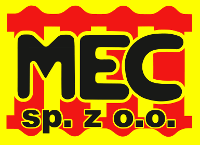 ul. Sienkiewicza 91, 27-400 Ostrowiec Św.        os. Pułanki 29Tel: (041) 266-46-80, (041) 266-47-33               fax: (041)266-75-90; 266-75-91Fax: (041) 266-43-75                                          email: akp@mecostrowiec.plwww.mecostrowiec.plemail: mec@mecostrowiec.plMiejska Energetyka Cieplna Sp. z o.o.           Dział Elektroautomatykiul. Sienkiewicza 91, 27-400 Ostrowiec Św.        os. Pułanki 29Tel: (041) 266-46-80, (041) 266-47-33               fax: (041)266-75-90; 266-75-91Fax: (041) 266-43-75                                          email: akp@mecostrowiec.plwww.mecostrowiec.plemail: mec@mecostrowiec.plMiejska Energetyka Cieplna Sp. z o.o.           Dział Elektroautomatykiul. Sienkiewicza 91, 27-400 Ostrowiec Św.        os. Pułanki 29Tel: (041) 266-46-80, (041) 266-47-33               fax: (041)266-75-90; 266-75-91Fax: (041) 266-43-75                                          email: akp@mecostrowiec.plwww.mecostrowiec.plemail: mec@mecostrowiec.plMiejska Energetyka Cieplna Sp. z o.o.           Dział Elektroautomatykiul. Sienkiewicza 91, 27-400 Ostrowiec Św.        os. Pułanki 29Tel: (041) 266-46-80, (041) 266-47-33               fax: (041)266-75-90; 266-75-91Fax: (041) 266-43-75                                          email: akp@mecostrowiec.plwww.mecostrowiec.plemail: mec@mecostrowiec.plMiejska Energetyka Cieplna Sp. z o.o.           Dział Elektroautomatykiul. Sienkiewicza 91, 27-400 Ostrowiec Św.        os. Pułanki 29Tel: (041) 266-46-80, (041) 266-47-33               fax: (041)266-75-90; 266-75-91Fax: (041) 266-43-75                                          email: akp@mecostrowiec.plwww.mecostrowiec.plemail: mec@mecostrowiec.plMiejska Energetyka Cieplna Sp. z o.o.           Dział Elektroautomatykiul. Sienkiewicza 91, 27-400 Ostrowiec Św.        os. Pułanki 29Tel: (041) 266-46-80, (041) 266-47-33               fax: (041)266-75-90; 266-75-91Fax: (041) 266-43-75                                          email: akp@mecostrowiec.plwww.mecostrowiec.plemail: mec@mecostrowiec.plMiejska Energetyka Cieplna Sp. z o.o.           Dział Elektroautomatykiul. Sienkiewicza 91, 27-400 Ostrowiec Św.        os. Pułanki 29Tel: (041) 266-46-80, (041) 266-47-33               fax: (041)266-75-90; 266-75-91Fax: (041) 266-43-75                                          email: akp@mecostrowiec.plwww.mecostrowiec.plemail: mec@mecostrowiec.plMiejska Energetyka Cieplna Sp. z o.o.           Dział Elektroautomatykiul. Sienkiewicza 91, 27-400 Ostrowiec Św.        os. Pułanki 29Tel: (041) 266-46-80, (041) 266-47-33               fax: (041)266-75-90; 266-75-91Fax: (041) 266-43-75                                          email: akp@mecostrowiec.plwww.mecostrowiec.plemail: mec@mecostrowiec.plMiejska Energetyka Cieplna Sp. z o.o.           Dział Elektroautomatykiul. Sienkiewicza 91, 27-400 Ostrowiec Św.        os. Pułanki 29Tel: (041) 266-46-80, (041) 266-47-33               fax: (041)266-75-90; 266-75-91Fax: (041) 266-43-75                                          email: akp@mecostrowiec.plwww.mecostrowiec.plemail: mec@mecostrowiec.plMiejska Energetyka Cieplna Sp. z o.o.           Dział Elektroautomatykiul. Sienkiewicza 91, 27-400 Ostrowiec Św.        os. Pułanki 29Tel: (041) 266-46-80, (041) 266-47-33               fax: (041)266-75-90; 266-75-91Fax: (041) 266-43-75                                          email: akp@mecostrowiec.plwww.mecostrowiec.plemail: mec@mecostrowiec.plMiejska Energetyka Cieplna Sp. z o.o.           Dział Elektroautomatykiul. Sienkiewicza 91, 27-400 Ostrowiec Św.        os. Pułanki 29Tel: (041) 266-46-80, (041) 266-47-33               fax: (041)266-75-90; 266-75-91Fax: (041) 266-43-75                                          email: akp@mecostrowiec.plwww.mecostrowiec.plemail: mec@mecostrowiec.plMiejska Energetyka Cieplna Sp. z o.o.           Dział Elektroautomatykiul. Sienkiewicza 91, 27-400 Ostrowiec Św.        os. Pułanki 29Tel: (041) 266-46-80, (041) 266-47-33               fax: (041)266-75-90; 266-75-91Fax: (041) 266-43-75                                          email: akp@mecostrowiec.plwww.mecostrowiec.plemail: mec@mecostrowiec.plMiejska Energetyka Cieplna Sp. z o.o.           Dział Elektroautomatykiul. Sienkiewicza 91, 27-400 Ostrowiec Św.        os. Pułanki 29Tel: (041) 266-46-80, (041) 266-47-33               fax: (041)266-75-90; 266-75-91Fax: (041) 266-43-75                                          email: akp@mecostrowiec.plwww.mecostrowiec.plemail: mec@mecostrowiec.plMiejska Energetyka Cieplna Sp. z o.o.           Dział Elektroautomatykiul. Sienkiewicza 91, 27-400 Ostrowiec Św.        os. Pułanki 29Tel: (041) 266-46-80, (041) 266-47-33               fax: (041)266-75-90; 266-75-91Fax: (041) 266-43-75                                          email: akp@mecostrowiec.plwww.mecostrowiec.plemail: mec@mecostrowiec.plMiejska Energetyka Cieplna Sp. z o.o.           Dział Elektroautomatykiul. Sienkiewicza 91, 27-400 Ostrowiec Św.        os. Pułanki 29Tel: (041) 266-46-80, (041) 266-47-33               fax: (041)266-75-90; 266-75-91Fax: (041) 266-43-75                                          email: akp@mecostrowiec.plwww.mecostrowiec.plemail: mec@mecostrowiec.plMiejska Energetyka Cieplna Sp. z o.o.           Dział Elektroautomatykiul. Sienkiewicza 91, 27-400 Ostrowiec Św.        os. Pułanki 29Tel: (041) 266-46-80, (041) 266-47-33               fax: (041)266-75-90; 266-75-91Fax: (041) 266-43-75                                          email: akp@mecostrowiec.plwww.mecostrowiec.plemail: mec@mecostrowiec.plMiejska Energetyka Cieplna Sp. z o.o.           Dział Elektroautomatykiul. Sienkiewicza 91, 27-400 Ostrowiec Św.        os. Pułanki 29Tel: (041) 266-46-80, (041) 266-47-33               fax: (041)266-75-90; 266-75-91Fax: (041) 266-43-75                                          email: akp@mecostrowiec.plwww.mecostrowiec.plemail: mec@mecostrowiec.plMiejska Energetyka Cieplna Sp. z o.o.           Dział Elektroautomatykiul. Sienkiewicza 91, 27-400 Ostrowiec Św.        os. Pułanki 29Tel: (041) 266-46-80, (041) 266-47-33               fax: (041)266-75-90; 266-75-91Fax: (041) 266-43-75                                          email: akp@mecostrowiec.plwww.mecostrowiec.plemail: mec@mecostrowiec.plMiejska Energetyka Cieplna Sp. z o.o.           Dział Elektroautomatykiul. Sienkiewicza 91, 27-400 Ostrowiec Św.        os. Pułanki 29Tel: (041) 266-46-80, (041) 266-47-33               fax: (041)266-75-90; 266-75-91Fax: (041) 266-43-75                                          email: akp@mecostrowiec.plwww.mecostrowiec.plemail: mec@mecostrowiec.plMiejska Energetyka Cieplna Sp. z o.o.           Dział Elektroautomatykiul. Sienkiewicza 91, 27-400 Ostrowiec Św.        os. Pułanki 29Tel: (041) 266-46-80, (041) 266-47-33               fax: (041)266-75-90; 266-75-91Fax: (041) 266-43-75                                          email: akp@mecostrowiec.plwww.mecostrowiec.plemail: mec@mecostrowiec.plMiejska Energetyka Cieplna Sp. z o.o.           Dział Elektroautomatykiul. Sienkiewicza 91, 27-400 Ostrowiec Św.        os. Pułanki 29Tel: (041) 266-46-80, (041) 266-47-33               fax: (041)266-75-90; 266-75-91Fax: (041) 266-43-75                                          email: akp@mecostrowiec.plwww.mecostrowiec.plemail: mec@mecostrowiec.plMiejska Energetyka Cieplna Sp. z o.o.           Dział Elektroautomatykiul. Sienkiewicza 91, 27-400 Ostrowiec Św.        os. Pułanki 29Tel: (041) 266-46-80, (041) 266-47-33               fax: (041)266-75-90; 266-75-91Fax: (041) 266-43-75                                          email: akp@mecostrowiec.plwww.mecostrowiec.plemail: mec@mecostrowiec.plMiejska Energetyka Cieplna Sp. z o.o.           Dział Elektroautomatykiul. Sienkiewicza 91, 27-400 Ostrowiec Św.        os. Pułanki 29Tel: (041) 266-46-80, (041) 266-47-33               fax: (041)266-75-90; 266-75-91Fax: (041) 266-43-75                                          email: akp@mecostrowiec.plwww.mecostrowiec.plemail: mec@mecostrowiec.plMiejska Energetyka Cieplna Sp. z o.o.           Dział Elektroautomatykiul. Sienkiewicza 91, 27-400 Ostrowiec Św.        os. Pułanki 29Tel: (041) 266-46-80, (041) 266-47-33               fax: (041)266-75-90; 266-75-91Fax: (041) 266-43-75                                          email: akp@mecostrowiec.plwww.mecostrowiec.plemail: mec@mecostrowiec.plMiejska Energetyka Cieplna Sp. z o.o.           Dział Elektroautomatykiul. Sienkiewicza 91, 27-400 Ostrowiec Św.        os. Pułanki 29Tel: (041) 266-46-80, (041) 266-47-33               fax: (041)266-75-90; 266-75-91Fax: (041) 266-43-75                                          email: akp@mecostrowiec.plwww.mecostrowiec.plemail: mec@mecostrowiec.plMiejska Energetyka Cieplna Sp. z o.o.           Dział Elektroautomatykiul. Sienkiewicza 91, 27-400 Ostrowiec Św.        os. Pułanki 29Tel: (041) 266-46-80, (041) 266-47-33               fax: (041)266-75-90; 266-75-91Fax: (041) 266-43-75                                          email: akp@mecostrowiec.plwww.mecostrowiec.plemail: mec@mecostrowiec.plMiejska Energetyka Cieplna Sp. z o.o.           Dział Elektroautomatykiul. Sienkiewicza 91, 27-400 Ostrowiec Św.        os. Pułanki 29Tel: (041) 266-46-80, (041) 266-47-33               fax: (041)266-75-90; 266-75-91Fax: (041) 266-43-75                                          email: akp@mecostrowiec.plwww.mecostrowiec.plemail: mec@mecostrowiec.plMiejska Energetyka Cieplna Sp. z o.o.           Dział Elektroautomatykiul. Sienkiewicza 91, 27-400 Ostrowiec Św.        os. Pułanki 29Tel: (041) 266-46-80, (041) 266-47-33               fax: (041)266-75-90; 266-75-91Fax: (041) 266-43-75                                          email: akp@mecostrowiec.plwww.mecostrowiec.plemail: mec@mecostrowiec.plMiejska Energetyka Cieplna Sp. z o.o.           Dział Elektroautomatykiul. Sienkiewicza 91, 27-400 Ostrowiec Św.        os. Pułanki 29Tel: (041) 266-46-80, (041) 266-47-33               fax: (041)266-75-90; 266-75-91Fax: (041) 266-43-75                                          email: akp@mecostrowiec.plwww.mecostrowiec.plemail: mec@mecostrowiec.plMiejska Energetyka Cieplna Sp. z o.o.           Dział Elektroautomatykiul. Sienkiewicza 91, 27-400 Ostrowiec Św.        os. Pułanki 29Tel: (041) 266-46-80, (041) 266-47-33               fax: (041)266-75-90; 266-75-91Fax: (041) 266-43-75                                          email: akp@mecostrowiec.plwww.mecostrowiec.plemail: mec@mecostrowiec.plMiejska Energetyka Cieplna Sp. z o.o.           Dział Elektroautomatykiul. Sienkiewicza 91, 27-400 Ostrowiec Św.        os. Pułanki 29Tel: (041) 266-46-80, (041) 266-47-33               fax: (041)266-75-90; 266-75-91Fax: (041) 266-43-75                                          email: akp@mecostrowiec.plwww.mecostrowiec.plemail: mec@mecostrowiec.plMiejska Energetyka Cieplna Sp. z o.o.           Dział Elektroautomatykiul. Sienkiewicza 91, 27-400 Ostrowiec Św.        os. Pułanki 29Tel: (041) 266-46-80, (041) 266-47-33               fax: (041)266-75-90; 266-75-91Fax: (041) 266-43-75                                          email: akp@mecostrowiec.plwww.mecostrowiec.plemail: mec@mecostrowiec.plMiejska Energetyka Cieplna Sp. z o.o.           Dział Elektroautomatykiul. Sienkiewicza 91, 27-400 Ostrowiec Św.        os. Pułanki 29Tel: (041) 266-46-80, (041) 266-47-33               fax: (041)266-75-90; 266-75-91Fax: (041) 266-43-75                                          email: akp@mecostrowiec.plwww.mecostrowiec.plemail: mec@mecostrowiec.plMiejska Energetyka Cieplna Sp. z o.o.           Dział Elektroautomatykiul. Sienkiewicza 91, 27-400 Ostrowiec Św.        os. Pułanki 29Tel: (041) 266-46-80, (041) 266-47-33               fax: (041)266-75-90; 266-75-91Fax: (041) 266-43-75                                          email: akp@mecostrowiec.plwww.mecostrowiec.plemail: mec@mecostrowiec.plMiejska Energetyka Cieplna Sp. z o.o.           Dział Elektroautomatykiul. Sienkiewicza 91, 27-400 Ostrowiec Św.        os. Pułanki 29Tel: (041) 266-46-80, (041) 266-47-33               fax: (041)266-75-90; 266-75-91Fax: (041) 266-43-75                                          email: akp@mecostrowiec.plwww.mecostrowiec.plemail: mec@mecostrowiec.plMiejska Energetyka Cieplna Sp. z o.o.           Dział Elektroautomatykiul. Sienkiewicza 91, 27-400 Ostrowiec Św.        os. Pułanki 29Tel: (041) 266-46-80, (041) 266-47-33               fax: (041)266-75-90; 266-75-91Fax: (041) 266-43-75                                          email: akp@mecostrowiec.plwww.mecostrowiec.plemail: mec@mecostrowiec.plMiejska Energetyka Cieplna Sp. z o.o.           Dział Elektroautomatykiul. Sienkiewicza 91, 27-400 Ostrowiec Św.        os. Pułanki 29Tel: (041) 266-46-80, (041) 266-47-33               fax: (041)266-75-90; 266-75-91Fax: (041) 266-43-75                                          email: akp@mecostrowiec.plwww.mecostrowiec.plemail: mec@mecostrowiec.plMiejska Energetyka Cieplna Sp. z o.o.           Dział Elektroautomatykiul. Sienkiewicza 91, 27-400 Ostrowiec Św.        os. Pułanki 29Tel: (041) 266-46-80, (041) 266-47-33               fax: (041)266-75-90; 266-75-91Fax: (041) 266-43-75                                          email: akp@mecostrowiec.plwww.mecostrowiec.plemail: mec@mecostrowiec.plMiejska Energetyka Cieplna Sp. z o.o.           Dział Elektroautomatykiul. Sienkiewicza 91, 27-400 Ostrowiec Św.        os. Pułanki 29Tel: (041) 266-46-80, (041) 266-47-33               fax: (041)266-75-90; 266-75-91Fax: (041) 266-43-75                                          email: akp@mecostrowiec.plwww.mecostrowiec.plemail: mec@mecostrowiec.plMiejska Energetyka Cieplna Sp. z o.o.           Dział Elektroautomatykiul. Sienkiewicza 91, 27-400 Ostrowiec Św.        os. Pułanki 29Tel: (041) 266-46-80, (041) 266-47-33               fax: (041)266-75-90; 266-75-91Fax: (041) 266-43-75                                          email: akp@mecostrowiec.plwww.mecostrowiec.plemail: mec@mecostrowiec.plMiejska Energetyka Cieplna Sp. z o.o.           Dział Elektroautomatykiul. Sienkiewicza 91, 27-400 Ostrowiec Św.        os. Pułanki 29Tel: (041) 266-46-80, (041) 266-47-33               fax: (041)266-75-90; 266-75-91Fax: (041) 266-43-75                                          email: akp@mecostrowiec.plwww.mecostrowiec.plemail: mec@mecostrowiec.plMiejska Energetyka Cieplna Sp. z o.o.           Dział Elektroautomatykiul. Sienkiewicza 91, 27-400 Ostrowiec Św.        os. Pułanki 29Tel: (041) 266-46-80, (041) 266-47-33               fax: (041)266-75-90; 266-75-91Fax: (041) 266-43-75                                          email: akp@mecostrowiec.plwww.mecostrowiec.plemail: mec@mecostrowiec.plMiejska Energetyka Cieplna Sp. z o.o.           Dział Elektroautomatykiul. Sienkiewicza 91, 27-400 Ostrowiec Św.        os. Pułanki 29Tel: (041) 266-46-80, (041) 266-47-33               fax: (041)266-75-90; 266-75-91Fax: (041) 266-43-75                                          email: akp@mecostrowiec.plwww.mecostrowiec.plemail: mec@mecostrowiec.plMiejska Energetyka Cieplna Sp. z o.o.           Dział Elektroautomatykiul. Sienkiewicza 91, 27-400 Ostrowiec Św.        os. Pułanki 29Tel: (041) 266-46-80, (041) 266-47-33               fax: (041)266-75-90; 266-75-91Fax: (041) 266-43-75                                          email: akp@mecostrowiec.plwww.mecostrowiec.plemail: mec@mecostrowiec.plMiejska Energetyka Cieplna Sp. z o.o.           Dział Elektroautomatykiul. Sienkiewicza 91, 27-400 Ostrowiec Św.        os. Pułanki 29Tel: (041) 266-46-80, (041) 266-47-33               fax: (041)266-75-90; 266-75-91Fax: (041) 266-43-75                                          email: akp@mecostrowiec.plwww.mecostrowiec.plemail: mec@mecostrowiec.plMiejska Energetyka Cieplna Sp. z o.o.           Dział Elektroautomatykiul. Sienkiewicza 91, 27-400 Ostrowiec Św.        os. Pułanki 29Tel: (041) 266-46-80, (041) 266-47-33               fax: (041)266-75-90; 266-75-91Fax: (041) 266-43-75                                          email: akp@mecostrowiec.plwww.mecostrowiec.plemail: mec@mecostrowiec.plMiejska Energetyka Cieplna Sp. z o.o.           Dział Elektroautomatykiul. Sienkiewicza 91, 27-400 Ostrowiec Św.        os. Pułanki 29Tel: (041) 266-46-80, (041) 266-47-33               fax: (041)266-75-90; 266-75-91Fax: (041) 266-43-75                                          email: akp@mecostrowiec.plwww.mecostrowiec.plemail: mec@mecostrowiec.plMiejska Energetyka Cieplna Sp. z o.o.           Dział Elektroautomatykiul. Sienkiewicza 91, 27-400 Ostrowiec Św.        os. Pułanki 29Tel: (041) 266-46-80, (041) 266-47-33               fax: (041)266-75-90; 266-75-91Fax: (041) 266-43-75                                          email: akp@mecostrowiec.plwww.mecostrowiec.plemail: mec@mecostrowiec.plMiejska Energetyka Cieplna Sp. z o.o.           Dział Elektroautomatykiul. Sienkiewicza 91, 27-400 Ostrowiec Św.        os. Pułanki 29Tel: (041) 266-46-80, (041) 266-47-33               fax: (041)266-75-90; 266-75-91Fax: (041) 266-43-75                                          email: akp@mecostrowiec.plwww.mecostrowiec.plemail: mec@mecostrowiec.plMiejska Energetyka Cieplna Sp. z o.o.           Dział Elektroautomatykiul. Sienkiewicza 91, 27-400 Ostrowiec Św.        os. Pułanki 29Tel: (041) 266-46-80, (041) 266-47-33               fax: (041)266-75-90; 266-75-91Fax: (041) 266-43-75                                          email: akp@mecostrowiec.plwww.mecostrowiec.plemail: mec@mecostrowiec.plMiejska Energetyka Cieplna Sp. z o.o.           Dział Elektroautomatykiul. Sienkiewicza 91, 27-400 Ostrowiec Św.        os. Pułanki 29Tel: (041) 266-46-80, (041) 266-47-33               fax: (041)266-75-90; 266-75-91Fax: (041) 266-43-75                                          email: akp@mecostrowiec.plwww.mecostrowiec.plemail: mec@mecostrowiec.plMiejska Energetyka Cieplna Sp. z o.o.           Dział Elektroautomatykiul. Sienkiewicza 91, 27-400 Ostrowiec Św.        os. Pułanki 29Tel: (041) 266-46-80, (041) 266-47-33               fax: (041)266-75-90; 266-75-91Fax: (041) 266-43-75                                          email: akp@mecostrowiec.plwww.mecostrowiec.plemail: mec@mecostrowiec.plMiejska Energetyka Cieplna Sp. z o.o.           Dział Elektroautomatykiul. Sienkiewicza 91, 27-400 Ostrowiec Św.        os. Pułanki 29Tel: (041) 266-46-80, (041) 266-47-33               fax: (041)266-75-90; 266-75-91Fax: (041) 266-43-75                                          email: akp@mecostrowiec.plwww.mecostrowiec.plemail: mec@mecostrowiec.plMiejska Energetyka Cieplna Sp. z o.o.           Dział Elektroautomatykiul. Sienkiewicza 91, 27-400 Ostrowiec Św.        os. Pułanki 29Tel: (041) 266-46-80, (041) 266-47-33               fax: (041)266-75-90; 266-75-91Fax: (041) 266-43-75                                          email: akp@mecostrowiec.plwww.mecostrowiec.plemail: mec@mecostrowiec.plMiejska Energetyka Cieplna Sp. z o.o.           Dział Elektroautomatykiul. Sienkiewicza 91, 27-400 Ostrowiec Św.        os. Pułanki 29Tel: (041) 266-46-80, (041) 266-47-33               fax: (041)266-75-90; 266-75-91Fax: (041) 266-43-75                                          email: akp@mecostrowiec.plwww.mecostrowiec.plemail: mec@mecostrowiec.plMiejska Energetyka Cieplna Sp. z o.o.           Dział Elektroautomatykiul. Sienkiewicza 91, 27-400 Ostrowiec Św.        os. Pułanki 29Tel: (041) 266-46-80, (041) 266-47-33               fax: (041)266-75-90; 266-75-91Fax: (041) 266-43-75                                          email: akp@mecostrowiec.plwww.mecostrowiec.plemail: mec@mecostrowiec.plMiejska Energetyka Cieplna Sp. z o.o.           Dział Elektroautomatykiul. Sienkiewicza 91, 27-400 Ostrowiec Św.        os. Pułanki 29Tel: (041) 266-46-80, (041) 266-47-33               fax: (041)266-75-90; 266-75-91Fax: (041) 266-43-75                                          email: akp@mecostrowiec.plwww.mecostrowiec.plemail: mec@mecostrowiec.plMiejska Energetyka Cieplna Sp. z o.o.           Dział Elektroautomatykiul. Sienkiewicza 91, 27-400 Ostrowiec Św.        os. Pułanki 29Tel: (041) 266-46-80, (041) 266-47-33               fax: (041)266-75-90; 266-75-91Fax: (041) 266-43-75                                          email: akp@mecostrowiec.plwww.mecostrowiec.plemail: mec@mecostrowiec.plMiejska Energetyka Cieplna Sp. z o.o.           Dział Elektroautomatykiul. Sienkiewicza 91, 27-400 Ostrowiec Św.        os. Pułanki 29Tel: (041) 266-46-80, (041) 266-47-33               fax: (041)266-75-90; 266-75-91Fax: (041) 266-43-75                                          email: akp@mecostrowiec.plwww.mecostrowiec.plemail: mec@mecostrowiec.plMiejska Energetyka Cieplna Sp. z o.o.           Dział Elektroautomatykiul. Sienkiewicza 91, 27-400 Ostrowiec Św.        os. Pułanki 29Tel: (041) 266-46-80, (041) 266-47-33               fax: (041)266-75-90; 266-75-91Fax: (041) 266-43-75                                          email: akp@mecostrowiec.plwww.mecostrowiec.plemail: mec@mecostrowiec.plMiejska Energetyka Cieplna Sp. z o.o.           Dział Elektroautomatykiul. Sienkiewicza 91, 27-400 Ostrowiec Św.        os. Pułanki 29Tel: (041) 266-46-80, (041) 266-47-33               fax: (041)266-75-90; 266-75-91Fax: (041) 266-43-75                                          email: akp@mecostrowiec.plwww.mecostrowiec.plemail: mec@mecostrowiec.plMiejska Energetyka Cieplna Sp. z o.o.           Dział Elektroautomatykiul. Sienkiewicza 91, 27-400 Ostrowiec Św.        os. Pułanki 29Tel: (041) 266-46-80, (041) 266-47-33               fax: (041)266-75-90; 266-75-91Fax: (041) 266-43-75                                          email: akp@mecostrowiec.plwww.mecostrowiec.plemail: mec@mecostrowiec.plMiejska Energetyka Cieplna Sp. z o.o.           Dział Elektroautomatykiul. Sienkiewicza 91, 27-400 Ostrowiec Św.        os. Pułanki 29Tel: (041) 266-46-80, (041) 266-47-33               fax: (041)266-75-90; 266-75-91Fax: (041) 266-43-75                                          email: akp@mecostrowiec.plwww.mecostrowiec.plemail: mec@mecostrowiec.plMiejska Energetyka Cieplna Sp. z o.o.           Dział Elektroautomatykiul. Sienkiewicza 91, 27-400 Ostrowiec Św.        os. Pułanki 29Tel: (041) 266-46-80, (041) 266-47-33               fax: (041)266-75-90; 266-75-91Fax: (041) 266-43-75                                          email: akp@mecostrowiec.plwww.mecostrowiec.plemail: mec@mecostrowiec.plMiejska Energetyka Cieplna Sp. z o.o.           Dział Elektroautomatykiul. Sienkiewicza 91, 27-400 Ostrowiec Św.        os. Pułanki 29Tel: (041) 266-46-80, (041) 266-47-33               fax: (041)266-75-90; 266-75-91Fax: (041) 266-43-75                                          email: akp@mecostrowiec.plwww.mecostrowiec.plemail: mec@mecostrowiec.plMiejska Energetyka Cieplna Sp. z o.o.           Dział Elektroautomatykiul. Sienkiewicza 91, 27-400 Ostrowiec Św.        os. Pułanki 29Tel: (041) 266-46-80, (041) 266-47-33               fax: (041)266-75-90; 266-75-91Fax: (041) 266-43-75                                          email: akp@mecostrowiec.plwww.mecostrowiec.plemail: mec@mecostrowiec.plMiejska Energetyka Cieplna Sp. z o.o.           Dział Elektroautomatykiul. Sienkiewicza 91, 27-400 Ostrowiec Św.        os. Pułanki 29Tel: (041) 266-46-80, (041) 266-47-33               fax: (041)266-75-90; 266-75-91Fax: (041) 266-43-75                                          email: akp@mecostrowiec.plwww.mecostrowiec.plemail: mec@mecostrowiec.plMiejska Energetyka Cieplna Sp. z o.o.           Dział Elektroautomatykiul. Sienkiewicza 91, 27-400 Ostrowiec Św.        os. Pułanki 29Tel: (041) 266-46-80, (041) 266-47-33               fax: (041)266-75-90; 266-75-91Fax: (041) 266-43-75                                          email: akp@mecostrowiec.plwww.mecostrowiec.plemail: mec@mecostrowiec.plMiejska Energetyka Cieplna Sp. z o.o.           Dział Elektroautomatykiul. Sienkiewicza 91, 27-400 Ostrowiec Św.        os. Pułanki 29Tel: (041) 266-46-80, (041) 266-47-33               fax: (041)266-75-90; 266-75-91Fax: (041) 266-43-75                                          email: akp@mecostrowiec.plwww.mecostrowiec.plemail: mec@mecostrowiec.plMiejska Energetyka Cieplna Sp. z o.o.           Dział Elektroautomatykiul. Sienkiewicza 91, 27-400 Ostrowiec Św.        os. Pułanki 29Tel: (041) 266-46-80, (041) 266-47-33               fax: (041)266-75-90; 266-75-91Fax: (041) 266-43-75                                          email: akp@mecostrowiec.plwww.mecostrowiec.plemail: mec@mecostrowiec.plMiejska Energetyka Cieplna Sp. z o.o.           Dział Elektroautomatykiul. Sienkiewicza 91, 27-400 Ostrowiec Św.        os. Pułanki 29Tel: (041) 266-46-80, (041) 266-47-33               fax: (041)266-75-90; 266-75-91Fax: (041) 266-43-75                                          email: akp@mecostrowiec.plwww.mecostrowiec.plemail: mec@mecostrowiec.plMiejska Energetyka Cieplna Sp. z o.o.           Dział Elektroautomatykiul. Sienkiewicza 91, 27-400 Ostrowiec Św.        os. Pułanki 29Tel: (041) 266-46-80, (041) 266-47-33               fax: (041)266-75-90; 266-75-91Fax: (041) 266-43-75                                          email: akp@mecostrowiec.plwww.mecostrowiec.plemail: mec@mecostrowiec.plMiejska Energetyka Cieplna Sp. z o.o.           Dział Elektroautomatykiul. Sienkiewicza 91, 27-400 Ostrowiec Św.        os. Pułanki 29Tel: (041) 266-46-80, (041) 266-47-33               fax: (041)266-75-90; 266-75-91Fax: (041) 266-43-75                                          email: akp@mecostrowiec.plwww.mecostrowiec.plemail: mec@mecostrowiec.plMiejska Energetyka Cieplna Sp. z o.o.           Dział Elektroautomatykiul. Sienkiewicza 91, 27-400 Ostrowiec Św.        os. Pułanki 29Tel: (041) 266-46-80, (041) 266-47-33               fax: (041)266-75-90; 266-75-91Fax: (041) 266-43-75                                          email: akp@mecostrowiec.plwww.mecostrowiec.plemail: mec@mecostrowiec.plMiejska Energetyka Cieplna Sp. z o.o.           Dział Elektroautomatykiul. Sienkiewicza 91, 27-400 Ostrowiec Św.        os. Pułanki 29Tel: (041) 266-46-80, (041) 266-47-33               fax: (041)266-75-90; 266-75-91Fax: (041) 266-43-75                                          email: akp@mecostrowiec.plwww.mecostrowiec.plemail: mec@mecostrowiec.plMiejska Energetyka Cieplna Sp. z o.o.           Dział Elektroautomatykiul. Sienkiewicza 91, 27-400 Ostrowiec Św.        os. Pułanki 29Tel: (041) 266-46-80, (041) 266-47-33               fax: (041)266-75-90; 266-75-91Fax: (041) 266-43-75                                          email: akp@mecostrowiec.plwww.mecostrowiec.plemail: mec@mecostrowiec.plMiejska Energetyka Cieplna Sp. z o.o.           Dział Elektroautomatykiul. Sienkiewicza 91, 27-400 Ostrowiec Św.        os. Pułanki 29Tel: (041) 266-46-80, (041) 266-47-33               fax: (041)266-75-90; 266-75-91Fax: (041) 266-43-75                                          email: akp@mecostrowiec.plwww.mecostrowiec.plemail: mec@mecostrowiec.plMiejska Energetyka Cieplna Sp. z o.o.           Dział Elektroautomatykiul. Sienkiewicza 91, 27-400 Ostrowiec Św.        os. Pułanki 29Tel: (041) 266-46-80, (041) 266-47-33               fax: (041)266-75-90; 266-75-91Fax: (041) 266-43-75                                          email: akp@mecostrowiec.plwww.mecostrowiec.plemail: mec@mecostrowiec.plMiejska Energetyka Cieplna Sp. z o.o.           Dział Elektroautomatykiul. Sienkiewicza 91, 27-400 Ostrowiec Św.        os. Pułanki 29Tel: (041) 266-46-80, (041) 266-47-33               fax: (041)266-75-90; 266-75-91Fax: (041) 266-43-75                                          email: akp@mecostrowiec.plwww.mecostrowiec.plemail: mec@mecostrowiec.plMiejska Energetyka Cieplna Sp. z o.o.           Dział Elektroautomatykiul. Sienkiewicza 91, 27-400 Ostrowiec Św.        os. Pułanki 29Tel: (041) 266-46-80, (041) 266-47-33               fax: (041)266-75-90; 266-75-91Fax: (041) 266-43-75                                          email: akp@mecostrowiec.plwww.mecostrowiec.plemail: mec@mecostrowiec.plMiejska Energetyka Cieplna Sp. z o.o.           Dział Elektroautomatykiul. Sienkiewicza 91, 27-400 Ostrowiec Św.        os. Pułanki 29Tel: (041) 266-46-80, (041) 266-47-33               fax: (041)266-75-90; 266-75-91Fax: (041) 266-43-75                                          email: akp@mecostrowiec.plwww.mecostrowiec.plemail: mec@mecostrowiec.plMiejska Energetyka Cieplna Sp. z o.o.           Dział Elektroautomatykiul. Sienkiewicza 91, 27-400 Ostrowiec Św.        os. Pułanki 29Tel: (041) 266-46-80, (041) 266-47-33               fax: (041)266-75-90; 266-75-91Fax: (041) 266-43-75                                          email: akp@mecostrowiec.plwww.mecostrowiec.plemail: mec@mecostrowiec.plMiejska Energetyka Cieplna Sp. z o.o.           Dział Elektroautomatykiul. Sienkiewicza 91, 27-400 Ostrowiec Św.        os. Pułanki 29Tel: (041) 266-46-80, (041) 266-47-33               fax: (041)266-75-90; 266-75-91Fax: (041) 266-43-75                                          email: akp@mecostrowiec.plwww.mecostrowiec.plemail: mec@mecostrowiec.plMiejska Energetyka Cieplna Sp. z o.o.           Dział Elektroautomatykiul. Sienkiewicza 91, 27-400 Ostrowiec Św.        os. Pułanki 29Tel: (041) 266-46-80, (041) 266-47-33               fax: (041)266-75-90; 266-75-91Fax: (041) 266-43-75                                          email: akp@mecostrowiec.plwww.mecostrowiec.plemail: mec@mecostrowiec.plMiejska Energetyka Cieplna Sp. z o.o.           Dział Elektroautomatykiul. Sienkiewicza 91, 27-400 Ostrowiec Św.        os. Pułanki 29Tel: (041) 266-46-80, (041) 266-47-33               fax: (041)266-75-90; 266-75-91Fax: (041) 266-43-75                                          email: akp@mecostrowiec.plwww.mecostrowiec.plemail: mec@mecostrowiec.plMiejska Energetyka Cieplna Sp. z o.o.           Dział Elektroautomatykiul. Sienkiewicza 91, 27-400 Ostrowiec Św.        os. Pułanki 29Tel: (041) 266-46-80, (041) 266-47-33               fax: (041)266-75-90; 266-75-91Fax: (041) 266-43-75                                          email: akp@mecostrowiec.plwww.mecostrowiec.plemail: mec@mecostrowiec.plMiejska Energetyka Cieplna Sp. z o.o.           Dział Elektroautomatykiul. Sienkiewicza 91, 27-400 Ostrowiec Św.        os. Pułanki 29Tel: (041) 266-46-80, (041) 266-47-33               fax: (041)266-75-90; 266-75-91Fax: (041) 266-43-75                                          email: akp@mecostrowiec.plwww.mecostrowiec.plemail: mec@mecostrowiec.plMiejska Energetyka Cieplna Sp. z o.o.           Dział Elektroautomatykiul. Sienkiewicza 91, 27-400 Ostrowiec Św.        os. Pułanki 29Tel: (041) 266-46-80, (041) 266-47-33               fax: (041)266-75-90; 266-75-91Fax: (041) 266-43-75                                          email: akp@mecostrowiec.plwww.mecostrowiec.plemail: mec@mecostrowiec.plMiejska Energetyka Cieplna Sp. z o.o.           Dział Elektroautomatykiul. Sienkiewicza 91, 27-400 Ostrowiec Św.        os. Pułanki 29Tel: (041) 266-46-80, (041) 266-47-33               fax: (041)266-75-90; 266-75-91Fax: (041) 266-43-75                                          email: akp@mecostrowiec.plwww.mecostrowiec.plemail: mec@mecostrowiec.plMiejska Energetyka Cieplna Sp. z o.o.           Dział Elektroautomatykiul. Sienkiewicza 91, 27-400 Ostrowiec Św.        os. Pułanki 29Tel: (041) 266-46-80, (041) 266-47-33               fax: (041)266-75-90; 266-75-91Fax: (041) 266-43-75                                          email: akp@mecostrowiec.plwww.mecostrowiec.plemail: mec@mecostrowiec.plMiejska Energetyka Cieplna Sp. z o.o.           Dział Elektroautomatykiul. Sienkiewicza 91, 27-400 Ostrowiec Św.        os. Pułanki 29Tel: (041) 266-46-80, (041) 266-47-33               fax: (041)266-75-90; 266-75-91Fax: (041) 266-43-75                                          email: akp@mecostrowiec.plwww.mecostrowiec.plemail: mec@mecostrowiec.plMiejska Energetyka Cieplna Sp. z o.o.           Dział Elektroautomatykiul. Sienkiewicza 91, 27-400 Ostrowiec Św.        os. Pułanki 29Tel: (041) 266-46-80, (041) 266-47-33               fax: (041)266-75-90; 266-75-91Fax: (041) 266-43-75                                          email: akp@mecostrowiec.plwww.mecostrowiec.plemail: mec@mecostrowiec.plMiejska Energetyka Cieplna Sp. z o.o.           Dział Elektroautomatykiul. Sienkiewicza 91, 27-400 Ostrowiec Św.        os. Pułanki 29Tel: (041) 266-46-80, (041) 266-47-33               fax: (041)266-75-90; 266-75-91Fax: (041) 266-43-75                                          email: akp@mecostrowiec.plwww.mecostrowiec.plemail: mec@mecostrowiec.plMiejska Energetyka Cieplna Sp. z o.o.           Dział Elektroautomatykiul. Sienkiewicza 91, 27-400 Ostrowiec Św.        os. Pułanki 29Tel: (041) 266-46-80, (041) 266-47-33               fax: (041)266-75-90; 266-75-91Fax: (041) 266-43-75                                          email: akp@mecostrowiec.plwww.mecostrowiec.plemail: mec@mecostrowiec.plMiejska Energetyka Cieplna Sp. z o.o.           Dział Elektroautomatykiul. Sienkiewicza 91, 27-400 Ostrowiec Św.        os. Pułanki 29Tel: (041) 266-46-80, (041) 266-47-33               fax: (041)266-75-90; 266-75-91Fax: (041) 266-43-75                                          email: akp@mecostrowiec.plwww.mecostrowiec.plemail: mec@mecostrowiec.plMiejska Energetyka Cieplna Sp. z o.o.           Dział Elektroautomatykiul. Sienkiewicza 91, 27-400 Ostrowiec Św.        os. Pułanki 29Tel: (041) 266-46-80, (041) 266-47-33               fax: (041)266-75-90; 266-75-91Fax: (041) 266-43-75                                          email: akp@mecostrowiec.plwww.mecostrowiec.plemail: mec@mecostrowiec.plMiejska Energetyka Cieplna Sp. z o.o.           Dział Elektroautomatykiul. Sienkiewicza 91, 27-400 Ostrowiec Św.        os. Pułanki 29Tel: (041) 266-46-80, (041) 266-47-33               fax: (041)266-75-90; 266-75-91Fax: (041) 266-43-75                                          email: akp@mecostrowiec.plwww.mecostrowiec.plemail: mec@mecostrowiec.plMiejska Energetyka Cieplna Sp. z o.o.           Dział Elektroautomatykiul. Sienkiewicza 91, 27-400 Ostrowiec Św.        os. Pułanki 29Tel: (041) 266-46-80, (041) 266-47-33               fax: (041)266-75-90; 266-75-91Fax: (041) 266-43-75                                          email: akp@mecostrowiec.plwww.mecostrowiec.plemail: mec@mecostrowiec.plMiejska Energetyka Cieplna Sp. z o.o.           Dział Elektroautomatykiul. Sienkiewicza 91, 27-400 Ostrowiec Św.        os. Pułanki 29Tel: (041) 266-46-80, (041) 266-47-33               fax: (041)266-75-90; 266-75-91Fax: (041) 266-43-75                                          email: akp@mecostrowiec.plwww.mecostrowiec.plemail: mec@mecostrowiec.plMiejska Energetyka Cieplna Sp. z o.o.           Dział Elektroautomatykiul. Sienkiewicza 91, 27-400 Ostrowiec Św.        os. Pułanki 29Tel: (041) 266-46-80, (041) 266-47-33               fax: (041)266-75-90; 266-75-91Fax: (041) 266-43-75                                          email: akp@mecostrowiec.plwww.mecostrowiec.plemail: mec@mecostrowiec.plMiejska Energetyka Cieplna Sp. z o.o.           Dział Elektroautomatykiul. Sienkiewicza 91, 27-400 Ostrowiec Św.        os. Pułanki 29Tel: (041) 266-46-80, (041) 266-47-33               fax: (041)266-75-90; 266-75-91Fax: (041) 266-43-75                                          email: akp@mecostrowiec.plwww.mecostrowiec.plemail: mec@mecostrowiec.plMiejska Energetyka Cieplna Sp. z o.o.           Dział Elektroautomatykiul. Sienkiewicza 91, 27-400 Ostrowiec Św.        os. Pułanki 29Tel: (041) 266-46-80, (041) 266-47-33               fax: (041)266-75-90; 266-75-91Fax: (041) 266-43-75                                          email: akp@mecostrowiec.plwww.mecostrowiec.plemail: mec@mecostrowiec.plMiejska Energetyka Cieplna Sp. z o.o.           Dział Elektroautomatykiul. Sienkiewicza 91, 27-400 Ostrowiec Św.        os. Pułanki 29Tel: (041) 266-46-80, (041) 266-47-33               fax: (041)266-75-90; 266-75-91Fax: (041) 266-43-75                                          email: akp@mecostrowiec.plwww.mecostrowiec.plemail: mec@mecostrowiec.plMiejska Energetyka Cieplna Sp. z o.o.           Dział Elektroautomatykiul. Sienkiewicza 91, 27-400 Ostrowiec Św.        os. Pułanki 29Tel: (041) 266-46-80, (041) 266-47-33               fax: (041)266-75-90; 266-75-91Fax: (041) 266-43-75                                          email: akp@mecostrowiec.plwww.mecostrowiec.plemail: mec@mecostrowiec.plMiejska Energetyka Cieplna Sp. z o.o.           Dział Elektroautomatykiul. Sienkiewicza 91, 27-400 Ostrowiec Św.        os. Pułanki 29Tel: (041) 266-46-80, (041) 266-47-33               fax: (041)266-75-90; 266-75-91Fax: (041) 266-43-75                                          email: akp@mecostrowiec.plwww.mecostrowiec.plemail: mec@mecostrowiec.plMiejska Energetyka Cieplna Sp. z o.o.           Dział Elektroautomatykiul. Sienkiewicza 91, 27-400 Ostrowiec Św.        os. Pułanki 29Tel: (041) 266-46-80, (041) 266-47-33               fax: (041)266-75-90; 266-75-91Fax: (041) 266-43-75                                          email: akp@mecostrowiec.plwww.mecostrowiec.plemail: mec@mecostrowiec.plMiejska Energetyka Cieplna Sp. z o.o.           Dział Elektroautomatykiul. Sienkiewicza 91, 27-400 Ostrowiec Św.        os. Pułanki 29Tel: (041) 266-46-80, (041) 266-47-33               fax: (041)266-75-90; 266-75-91Fax: (041) 266-43-75                                          email: akp@mecostrowiec.plwww.mecostrowiec.plemail: mec@mecostrowiec.plMiejska Energetyka Cieplna Sp. z o.o.           Dział Elektroautomatykiul. Sienkiewicza 91, 27-400 Ostrowiec Św.        os. Pułanki 29Tel: (041) 266-46-80, (041) 266-47-33               fax: (041)266-75-90; 266-75-91Fax: (041) 266-43-75                                          email: akp@mecostrowiec.plwww.mecostrowiec.plemail: mec@mecostrowiec.plMiejska Energetyka Cieplna Sp. z o.o.           Dział Elektroautomatykiul. Sienkiewicza 91, 27-400 Ostrowiec Św.        os. Pułanki 29Tel: (041) 266-46-80, (041) 266-47-33               fax: (041)266-75-90; 266-75-91Fax: (041) 266-43-75                                          email: akp@mecostrowiec.plwww.mecostrowiec.plemail: mec@mecostrowiec.plMiejska Energetyka Cieplna Sp. z o.o.           Dział Elektroautomatykiul. Sienkiewicza 91, 27-400 Ostrowiec Św.        os. Pułanki 29Tel: (041) 266-46-80, (041) 266-47-33               fax: (041)266-75-90; 266-75-91Fax: (041) 266-43-75                                          email: akp@mecostrowiec.plwww.mecostrowiec.plemail: mec@mecostrowiec.plMiejska Energetyka Cieplna Sp. z o.o.           Dział Elektroautomatykiul. Sienkiewicza 91, 27-400 Ostrowiec Św.        os. Pułanki 29Tel: (041) 266-46-80, (041) 266-47-33               fax: (041)266-75-90; 266-75-91Fax: (041) 266-43-75                                          email: akp@mecostrowiec.plwww.mecostrowiec.plemail: mec@mecostrowiec.plMiejska Energetyka Cieplna Sp. z o.o.           Dział Elektroautomatykiul. Sienkiewicza 91, 27-400 Ostrowiec Św.        os. Pułanki 29Tel: (041) 266-46-80, (041) 266-47-33               fax: (041)266-75-90; 266-75-91Fax: (041) 266-43-75                                          email: akp@mecostrowiec.plwww.mecostrowiec.plemail: mec@mecostrowiec.plMiejska Energetyka Cieplna Sp. z o.o.           Dział Elektroautomatykiul. Sienkiewicza 91, 27-400 Ostrowiec Św.        os. Pułanki 29Tel: (041) 266-46-80, (041) 266-47-33               fax: (041)266-75-90; 266-75-91Fax: (041) 266-43-75                                          email: akp@mecostrowiec.plwww.mecostrowiec.plemail: mec@mecostrowiec.plMiejska Energetyka Cieplna Sp. z o.o.           Dział Elektroautomatykiul. Sienkiewicza 91, 27-400 Ostrowiec Św.        os. Pułanki 29Tel: (041) 266-46-80, (041) 266-47-33               fax: (041)266-75-90; 266-75-91Fax: (041) 266-43-75                                          email: akp@mecostrowiec.plwww.mecostrowiec.plemail: mec@mecostrowiec.plMiejska Energetyka Cieplna Sp. z o.o.           Dział Elektroautomatykiul. Sienkiewicza 91, 27-400 Ostrowiec Św.        os. Pułanki 29Tel: (041) 266-46-80, (041) 266-47-33               fax: (041)266-75-90; 266-75-91Fax: (041) 266-43-75                                          email: akp@mecostrowiec.plwww.mecostrowiec.plemail: mec@mecostrowiec.plMiejska Energetyka Cieplna Sp. z o.o.           Dział Elektroautomatykiul. Sienkiewicza 91, 27-400 Ostrowiec Św.        os. Pułanki 29Tel: (041) 266-46-80, (041) 266-47-33               fax: (041)266-75-90; 266-75-91Fax: (041) 266-43-75                                          email: akp@mecostrowiec.plwww.mecostrowiec.plemail: mec@mecostrowiec.plMiejska Energetyka Cieplna Sp. z o.o.           Dział Elektroautomatykiul. Sienkiewicza 91, 27-400 Ostrowiec Św.        os. Pułanki 29Tel: (041) 266-46-80, (041) 266-47-33               fax: (041)266-75-90; 266-75-91Fax: (041) 266-43-75                                          email: akp@mecostrowiec.plwww.mecostrowiec.plemail: mec@mecostrowiec.plMiejska Energetyka Cieplna Sp. z o.o.           Dział Elektroautomatykiul. Sienkiewicza 91, 27-400 Ostrowiec Św.        os. Pułanki 29Tel: (041) 266-46-80, (041) 266-47-33               fax: (041)266-75-90; 266-75-91Fax: (041) 266-43-75                                          email: akp@mecostrowiec.plwww.mecostrowiec.plemail: mec@mecostrowiec.plMiejska Energetyka Cieplna Sp. z o.o.           Dział Elektroautomatykiul. Sienkiewicza 91, 27-400 Ostrowiec Św.        os. Pułanki 29Tel: (041) 266-46-80, (041) 266-47-33               fax: (041)266-75-90; 266-75-91Fax: (041) 266-43-75                                          email: akp@mecostrowiec.plwww.mecostrowiec.plemail: mec@mecostrowiec.plMiejska Energetyka Cieplna Sp. z o.o.           Dział Elektroautomatykiul. Sienkiewicza 91, 27-400 Ostrowiec Św.        os. Pułanki 29Tel: (041) 266-46-80, (041) 266-47-33               fax: (041)266-75-90; 266-75-91Fax: (041) 266-43-75                                          email: akp@mecostrowiec.plwww.mecostrowiec.plemail: mec@mecostrowiec.plMiejska Energetyka Cieplna Sp. z o.o.           Dział Elektroautomatykiul. Sienkiewicza 91, 27-400 Ostrowiec Św.        os. Pułanki 29Tel: (041) 266-46-80, (041) 266-47-33               fax: (041)266-75-90; 266-75-91Fax: (041) 266-43-75                                          email: akp@mecostrowiec.plwww.mecostrowiec.plemail: mec@mecostrowiec.plMiejska Energetyka Cieplna Sp. z o.o.           Dział Elektroautomatykiul. Sienkiewicza 91, 27-400 Ostrowiec Św.        os. Pułanki 29Tel: (041) 266-46-80, (041) 266-47-33               fax: (041)266-75-90; 266-75-91Fax: (041) 266-43-75                                          email: akp@mecostrowiec.plwww.mecostrowiec.plemail: mec@mecostrowiec.plMiejska Energetyka Cieplna Sp. z o.o.           Dział Elektroautomatykiul. Sienkiewicza 91, 27-400 Ostrowiec Św.        os. Pułanki 29Tel: (041) 266-46-80, (041) 266-47-33               fax: (041)266-75-90; 266-75-91Fax: (041) 266-43-75                                          email: akp@mecostrowiec.plwww.mecostrowiec.plemail: mec@mecostrowiec.plMiejska Energetyka Cieplna Sp. z o.o.           Dział Elektroautomatykiul. Sienkiewicza 91, 27-400 Ostrowiec Św.        os. Pułanki 29Tel: (041) 266-46-80, (041) 266-47-33               fax: (041)266-75-90; 266-75-91Fax: (041) 266-43-75                                          email: akp@mecostrowiec.plwww.mecostrowiec.plemail: mec@mecostrowiec.plMiejska Energetyka Cieplna Sp. z o.o.           Dział Elektroautomatykiul. Sienkiewicza 91, 27-400 Ostrowiec Św.        os. Pułanki 29Tel: (041) 266-46-80, (041) 266-47-33               fax: (041)266-75-90; 266-75-91Fax: (041) 266-43-75                                          email: akp@mecostrowiec.plwww.mecostrowiec.plemail: mec@mecostrowiec.plMiejska Energetyka Cieplna Sp. z o.o.           Dział Elektroautomatykiul. Sienkiewicza 91, 27-400 Ostrowiec Św.        os. Pułanki 29Tel: (041) 266-46-80, (041) 266-47-33               fax: (041)266-75-90; 266-75-91Fax: (041) 266-43-75                                          email: akp@mecostrowiec.plwww.mecostrowiec.plemail: mec@mecostrowiec.plMiejska Energetyka Cieplna Sp. z o.o.           Dział Elektroautomatykiul. Sienkiewicza 91, 27-400 Ostrowiec Św.        os. Pułanki 29Tel: (041) 266-46-80, (041) 266-47-33               fax: (041)266-75-90; 266-75-91Fax: (041) 266-43-75                                          email: akp@mecostrowiec.plwww.mecostrowiec.plemail: mec@mecostrowiec.plMiejska Energetyka Cieplna Sp. z o.o.           Dział Elektroautomatykiul. Sienkiewicza 91, 27-400 Ostrowiec Św.        os. Pułanki 29Tel: (041) 266-46-80, (041) 266-47-33               fax: (041)266-75-90; 266-75-91Fax: (041) 266-43-75                                          email: akp@mecostrowiec.plwww.mecostrowiec.plemail: mec@mecostrowiec.plMiejska Energetyka Cieplna Sp. z o.o.           Dział Elektroautomatykiul. Sienkiewicza 91, 27-400 Ostrowiec Św.        os. Pułanki 29Tel: (041) 266-46-80, (041) 266-47-33               fax: (041)266-75-90; 266-75-91Fax: (041) 266-43-75                                          email: akp@mecostrowiec.plwww.mecostrowiec.plemail: mec@mecostrowiec.plMiejska Energetyka Cieplna Sp. z o.o.           Dział Elektroautomatykiul. Sienkiewicza 91, 27-400 Ostrowiec Św.        os. Pułanki 29Tel: (041) 266-46-80, (041) 266-47-33               fax: (041)266-75-90; 266-75-91Fax: (041) 266-43-75                                          email: akp@mecostrowiec.plwww.mecostrowiec.plemail: mec@mecostrowiec.plMiejska Energetyka Cieplna Sp. z o.o.           Dział Elektroautomatykiul. Sienkiewicza 91, 27-400 Ostrowiec Św.        os. Pułanki 29Tel: (041) 266-46-80, (041) 266-47-33               fax: (041)266-75-90; 266-75-91Fax: (041) 266-43-75                                          email: akp@mecostrowiec.plwww.mecostrowiec.plemail: mec@mecostrowiec.plMiejska Energetyka Cieplna Sp. z o.o.           Dział Elektroautomatykiul. Sienkiewicza 91, 27-400 Ostrowiec Św.        os. Pułanki 29Tel: (041) 266-46-80, (041) 266-47-33               fax: (041)266-75-90; 266-75-91Fax: (041) 266-43-75                                          email: akp@mecostrowiec.plwww.mecostrowiec.plemail: mec@mecostrowiec.plMiejska Energetyka Cieplna Sp. z o.o.           Dział Elektroautomatykiul. Sienkiewicza 91, 27-400 Ostrowiec Św.        os. Pułanki 29Tel: (041) 266-46-80, (041) 266-47-33               fax: (041)266-75-90; 266-75-91Fax: (041) 266-43-75                                          email: akp@mecostrowiec.plwww.mecostrowiec.plemail: mec@mecostrowiec.plMiejska Energetyka Cieplna Sp. z o.o.           Dział Elektroautomatykiul. Sienkiewicza 91, 27-400 Ostrowiec Św.        os. Pułanki 29Tel: (041) 266-46-80, (041) 266-47-33               fax: (041)266-75-90; 266-75-91Fax: (041) 266-43-75                                          email: akp@mecostrowiec.plwww.mecostrowiec.plemail: mec@mecostrowiec.plMiejska Energetyka Cieplna Sp. z o.o.           Dział Elektroautomatykiul. Sienkiewicza 91, 27-400 Ostrowiec Św.        os. Pułanki 29Tel: (041) 266-46-80, (041) 266-47-33               fax: (041)266-75-90; 266-75-91Fax: (041) 266-43-75                                          email: akp@mecostrowiec.plwww.mecostrowiec.plemail: mec@mecostrowiec.plMiejska Energetyka Cieplna Sp. z o.o.           Dział Elektroautomatykiul. Sienkiewicza 91, 27-400 Ostrowiec Św.        os. Pułanki 29Tel: (041) 266-46-80, (041) 266-47-33               fax: (041)266-75-90; 266-75-91Fax: (041) 266-43-75                                          email: akp@mecostrowiec.plwww.mecostrowiec.plemail: mec@mecostrowiec.plMiejska Energetyka Cieplna Sp. z o.o.           Dział Elektroautomatykiul. Sienkiewicza 91, 27-400 Ostrowiec Św.        os. Pułanki 29Tel: (041) 266-46-80, (041) 266-47-33               fax: (041)266-75-90; 266-75-91Fax: (041) 266-43-75                                          email: akp@mecostrowiec.plwww.mecostrowiec.plemail: mec@mecostrowiec.plMiejska Energetyka Cieplna Sp. z o.o.           Dział Elektroautomatykiul. Sienkiewicza 91, 27-400 Ostrowiec Św.        os. Pułanki 29Tel: (041) 266-46-80, (041) 266-47-33               fax: (041)266-75-90; 266-75-91Fax: (041) 266-43-75                                          email: akp@mecostrowiec.plwww.mecostrowiec.plemail: mec@mecostrowiec.plMiejska Energetyka Cieplna Sp. z o.o.           Dział Elektroautomatykiul. Sienkiewicza 91, 27-400 Ostrowiec Św.        os. Pułanki 29Tel: (041) 266-46-80, (041) 266-47-33               fax: (041)266-75-90; 266-75-91Fax: (041) 266-43-75                                          email: akp@mecostrowiec.plwww.mecostrowiec.plemail: mec@mecostrowiec.plMiejska Energetyka Cieplna Sp. z o.o.           Dział Elektroautomatykiul. Sienkiewicza 91, 27-400 Ostrowiec Św.        os. Pułanki 29Tel: (041) 266-46-80, (041) 266-47-33               fax: (041)266-75-90; 266-75-91Fax: (041) 266-43-75                                          email: akp@mecostrowiec.plwww.mecostrowiec.plemail: mec@mecostrowiec.plMiejska Energetyka Cieplna Sp. z o.o.           Dział Elektroautomatykiul. Sienkiewicza 91, 27-400 Ostrowiec Św.        os. Pułanki 29Tel: (041) 266-46-80, (041) 266-47-33               fax: (041)266-75-90; 266-75-91Fax: (041) 266-43-75                                          email: akp@mecostrowiec.plwww.mecostrowiec.plemail: mec@mecostrowiec.plMiejska Energetyka Cieplna Sp. z o.o.           Dział Elektroautomatykiul. Sienkiewicza 91, 27-400 Ostrowiec Św.        os. Pułanki 29Tel: (041) 266-46-80, (041) 266-47-33               fax: (041)266-75-90; 266-75-91Fax: (041) 266-43-75                                          email: akp@mecostrowiec.plwww.mecostrowiec.plemail: mec@mecostrowiec.plMiejska Energetyka Cieplna Sp. z o.o.           Dział Elektroautomatykiul. Sienkiewicza 91, 27-400 Ostrowiec Św.        os. Pułanki 29Tel: (041) 266-46-80, (041) 266-47-33               fax: (041)266-75-90; 266-75-91Fax: (041) 266-43-75                                          email: akp@mecostrowiec.plwww.mecostrowiec.plemail: mec@mecostrowiec.plMiejska Energetyka Cieplna Sp. z o.o.           Dział Elektroautomatykiul. Sienkiewicza 91, 27-400 Ostrowiec Św.        os. Pułanki 29Tel: (041) 266-46-80, (041) 266-47-33               fax: (041)266-75-90; 266-75-91Fax: (041) 266-43-75                                          email: akp@mecostrowiec.plwww.mecostrowiec.plemail: mec@mecostrowiec.plMiejska Energetyka Cieplna Sp. z o.o.           Dział Elektroautomatykiul. Sienkiewicza 91, 27-400 Ostrowiec Św.        os. Pułanki 29Tel: (041) 266-46-80, (041) 266-47-33               fax: (041)266-75-90; 266-75-91Fax: (041) 266-43-75                                          email: akp@mecostrowiec.plwww.mecostrowiec.plemail: mec@mecostrowiec.plMiejska Energetyka Cieplna Sp. z o.o.           Dział Elektroautomatykiul. Sienkiewicza 91, 27-400 Ostrowiec Św.        os. Pułanki 29Tel: (041) 266-46-80, (041) 266-47-33               fax: (041)266-75-90; 266-75-91Fax: (041) 266-43-75                                          email: akp@mecostrowiec.plwww.mecostrowiec.plemail: mec@mecostrowiec.plMiejska Energetyka Cieplna Sp. z o.o.           Dział Elektroautomatykiul. Sienkiewicza 91, 27-400 Ostrowiec Św.        os. Pułanki 29Tel: (041) 266-46-80, (041) 266-47-33               fax: (041)266-75-90; 266-75-91Fax: (041) 266-43-75                                          email: akp@mecostrowiec.plwww.mecostrowiec.plemail: mec@mecostrowiec.plMiejska Energetyka Cieplna Sp. z o.o.           Dział Elektroautomatykiul. Sienkiewicza 91, 27-400 Ostrowiec Św.        os. Pułanki 29Tel: (041) 266-46-80, (041) 266-47-33               fax: (041)266-75-90; 266-75-91Fax: (041) 266-43-75                                          email: akp@mecostrowiec.plwww.mecostrowiec.plemail: mec@mecostrowiec.plMiejska Energetyka Cieplna Sp. z o.o.           Dział Elektroautomatykiul. Sienkiewicza 91, 27-400 Ostrowiec Św.        os. Pułanki 29Tel: (041) 266-46-80, (041) 266-47-33               fax: (041)266-75-90; 266-75-91Fax: (041) 266-43-75                                          email: akp@mecostrowiec.plwww.mecostrowiec.plemail: mec@mecostrowiec.plMiejska Energetyka Cieplna Sp. z o.o.           Dział Elektroautomatykiul. Sienkiewicza 91, 27-400 Ostrowiec Św.        os. Pułanki 29Tel: (041) 266-46-80, (041) 266-47-33               fax: (041)266-75-90; 266-75-91Fax: (041) 266-43-75                                          email: akp@mecostrowiec.plwww.mecostrowiec.plemail: mec@mecostrowiec.plMiejska Energetyka Cieplna Sp. z o.o.           Dział Elektroautomatykiul. Sienkiewicza 91, 27-400 Ostrowiec Św.        os. Pułanki 29Tel: (041) 266-46-80, (041) 266-47-33               fax: (041)266-75-90; 266-75-91Fax: (041) 266-43-75                                          email: akp@mecostrowiec.plwww.mecostrowiec.plemail: mec@mecostrowiec.plMiejska Energetyka Cieplna Sp. z o.o.           Dział Elektroautomatykiul. Sienkiewicza 91, 27-400 Ostrowiec Św.        os. Pułanki 29Tel: (041) 266-46-80, (041) 266-47-33               fax: (041)266-75-90; 266-75-91Fax: (041) 266-43-75                                          email: akp@mecostrowiec.plwww.mecostrowiec.plemail: mec@mecostrowiec.plMiejska Energetyka Cieplna Sp. z o.o.           Dział Elektroautomatykiul. Sienkiewicza 91, 27-400 Ostrowiec Św.        os. Pułanki 29Tel: (041) 266-46-80, (041) 266-47-33               fax: (041)266-75-90; 266-75-91Fax: (041) 266-43-75                                          email: akp@mecostrowiec.plwww.mecostrowiec.plemail: mec@mecostrowiec.plMiejska Energetyka Cieplna Sp. z o.o.           Dział Elektroautomatykiul. Sienkiewicza 91, 27-400 Ostrowiec Św.        os. Pułanki 29Tel: (041) 266-46-80, (041) 266-47-33               fax: (041)266-75-90; 266-75-91Fax: (041) 266-43-75                                          email: akp@mecostrowiec.plwww.mecostrowiec.plemail: mec@mecostrowiec.plMiejska Energetyka Cieplna Sp. z o.o.           Dział Elektroautomatykiul. Sienkiewicza 91, 27-400 Ostrowiec Św.        os. Pułanki 29Tel: (041) 266-46-80, (041) 266-47-33               fax: (041)266-75-90; 266-75-91Fax: (041) 266-43-75                                          email: akp@mecostrowiec.plwww.mecostrowiec.plemail: mec@mecostrowiec.plMiejska Energetyka Cieplna Sp. z o.o.           Dział Elektroautomatykiul. Sienkiewicza 91, 27-400 Ostrowiec Św.        os. Pułanki 29Tel: (041) 266-46-80, (041) 266-47-33               fax: (041)266-75-90; 266-75-91Fax: (041) 266-43-75                                          email: akp@mecostrowiec.plwww.mecostrowiec.plemail: mec@mecostrowiec.plMiejska Energetyka Cieplna Sp. z o.o.           Dział Elektroautomatykiul. Sienkiewicza 91, 27-400 Ostrowiec Św.        os. Pułanki 29Tel: (041) 266-46-80, (041) 266-47-33               fax: (041)266-75-90; 266-75-91Fax: (041) 266-43-75                                          email: akp@mecostrowiec.plwww.mecostrowiec.plemail: mec@mecostrowiec.plMiejska Energetyka Cieplna Sp. z o.o.           Dział Elektroautomatykiul. Sienkiewicza 91, 27-400 Ostrowiec Św.        os. Pułanki 29Tel: (041) 266-46-80, (041) 266-47-33               fax: (041)266-75-90; 266-75-91Fax: (041) 266-43-75                                          email: akp@mecostrowiec.plwww.mecostrowiec.plemail: mec@mecostrowiec.plMiejska Energetyka Cieplna Sp. z o.o.           Dział Elektroautomatykiul. Sienkiewicza 91, 27-400 Ostrowiec Św.        os. Pułanki 29Tel: (041) 266-46-80, (041) 266-47-33               fax: (041)266-75-90; 266-75-91Fax: (041) 266-43-75                                          email: akp@mecostrowiec.plwww.mecostrowiec.plemail: mec@mecostrowiec.plMiejska Energetyka Cieplna Sp. z o.o.           Dział Elektroautomatykiul. Sienkiewicza 91, 27-400 Ostrowiec Św.        os. Pułanki 29Tel: (041) 266-46-80, (041) 266-47-33               fax: (041)266-75-90; 266-75-91Fax: (041) 266-43-75                                          email: akp@mecostrowiec.plwww.mecostrowiec.plemail: mec@mecostrowiec.plMiejska Energetyka Cieplna Sp. z o.o.           Dział Elektroautomatykiul. Sienkiewicza 91, 27-400 Ostrowiec Św.        os. Pułanki 29Tel: (041) 266-46-80, (041) 266-47-33               fax: (041)266-75-90; 266-75-91Fax: (041) 266-43-75                                          email: akp@mecostrowiec.plwww.mecostrowiec.plemail: mec@mecostrowiec.plMiejska Energetyka Cieplna Sp. z o.o.           Dział Elektroautomatykiul. Sienkiewicza 91, 27-400 Ostrowiec Św.        os. Pułanki 29Tel: (041) 266-46-80, (041) 266-47-33               fax: (041)266-75-90; 266-75-91Fax: (041) 266-43-75                                          email: akp@mecostrowiec.plwww.mecostrowiec.plemail: mec@mecostrowiec.plMiejska Energetyka Cieplna Sp. z o.o.           Dział Elektroautomatykiul. Sienkiewicza 91, 27-400 Ostrowiec Św.        os. Pułanki 29Tel: (041) 266-46-80, (041) 266-47-33               fax: (041)266-75-90; 266-75-91Fax: (041) 266-43-75                                          email: akp@mecostrowiec.plwww.mecostrowiec.plemail: mec@mecostrowiec.plMiejska Energetyka Cieplna Sp. z o.o.           Dział Elektroautomatykiul. Sienkiewicza 91, 27-400 Ostrowiec Św.        os. Pułanki 29Tel: (041) 266-46-80, (041) 266-47-33               fax: (041)266-75-90; 266-75-91Fax: (041) 266-43-75                                          email: akp@mecostrowiec.plwww.mecostrowiec.plemail: mec@mecostrowiec.plMiejska Energetyka Cieplna Sp. z o.o.           Dział Elektroautomatykiul. Sienkiewicza 91, 27-400 Ostrowiec Św.        os. Pułanki 29Tel: (041) 266-46-80, (041) 266-47-33               fax: (041)266-75-90; 266-75-91Fax: (041) 266-43-75                                          email: akp@mecostrowiec.plwww.mecostrowiec.plemail: mec@mecostrowiec.plMiejska Energetyka Cieplna Sp. z o.o.           Dział Elektroautomatykiul. Sienkiewicza 91, 27-400 Ostrowiec Św.        os. Pułanki 29Tel: (041) 266-46-80, (041) 266-47-33               fax: (041)266-75-90; 266-75-91Fax: (041) 266-43-75                                          email: akp@mecostrowiec.plwww.mecostrowiec.plemail: mec@mecostrowiec.plMiejska Energetyka Cieplna Sp. z o.o.           Dział Elektroautomatykiul. Sienkiewicza 91, 27-400 Ostrowiec Św.        os. Pułanki 29Tel: (041) 266-46-80, (041) 266-47-33               fax: (041)266-75-90; 266-75-91Fax: (041) 266-43-75                                          email: akp@mecostrowiec.plwww.mecostrowiec.plemail: mec@mecostrowiec.plMiejska Energetyka Cieplna Sp. z o.o.           Dział Elektroautomatykiul. Sienkiewicza 91, 27-400 Ostrowiec Św.        os. Pułanki 29Tel: (041) 266-46-80, (041) 266-47-33               fax: (041)266-75-90; 266-75-91Fax: (041) 266-43-75                                          email: akp@mecostrowiec.plwww.mecostrowiec.plemail: mec@mecostrowiec.plMiejska Energetyka Cieplna Sp. z o.o.           Dział Elektroautomatykiul. Sienkiewicza 91, 27-400 Ostrowiec Św.        os. Pułanki 29Tel: (041) 266-46-80, (041) 266-47-33               fax: (041)266-75-90; 266-75-91Fax: (041) 266-43-75                                          email: akp@mecostrowiec.plwww.mecostrowiec.plemail: mec@mecostrowiec.plMiejska Energetyka Cieplna Sp. z o.o.           Dział Elektroautomatykiul. Sienkiewicza 91, 27-400 Ostrowiec Św.        os. Pułanki 29Tel: (041) 266-46-80, (041) 266-47-33               fax: (041)266-75-90; 266-75-91Fax: (041) 266-43-75                                          email: akp@mecostrowiec.plwww.mecostrowiec.plemail: mec@mecostrowiec.plMiejska Energetyka Cieplna Sp. z o.o.           Dział Elektroautomatykiul. Sienkiewicza 91, 27-400 Ostrowiec Św.        os. Pułanki 29Tel: (041) 266-46-80, (041) 266-47-33               fax: (041)266-75-90; 266-75-91Fax: (041) 266-43-75                                          email: akp@mecostrowiec.plwww.mecostrowiec.plemail: mec@mecostrowiec.plMiejska Energetyka Cieplna Sp. z o.o.           Dział Elektroautomatykiul. Sienkiewicza 91, 27-400 Ostrowiec Św.        os. Pułanki 29Tel: (041) 266-46-80, (041) 266-47-33               fax: (041)266-75-90; 266-75-91Fax: (041) 266-43-75                                          email: akp@mecostrowiec.plwww.mecostrowiec.plemail: mec@mecostrowiec.plMiejska Energetyka Cieplna Sp. z o.o.           Dział Elektroautomatykiul. Sienkiewicza 91, 27-400 Ostrowiec Św.        os. Pułanki 29Tel: (041) 266-46-80, (041) 266-47-33               fax: (041)266-75-90; 266-75-91Fax: (041) 266-43-75                                          email: akp@mecostrowiec.plwww.mecostrowiec.plemail: mec@mecostrowiec.plMiejska Energetyka Cieplna Sp. z o.o.           Dział Elektroautomatykiul. Sienkiewicza 91, 27-400 Ostrowiec Św.        os. Pułanki 29Tel: (041) 266-46-80, (041) 266-47-33               fax: (041)266-75-90; 266-75-91Fax: (041) 266-43-75                                          email: akp@mecostrowiec.plwww.mecostrowiec.plemail: mec@mecostrowiec.plMiejska Energetyka Cieplna Sp. z o.o.           Dział Elektroautomatykiul. Sienkiewicza 91, 27-400 Ostrowiec Św.        os. Pułanki 29Tel: (041) 266-46-80, (041) 266-47-33               fax: (041)266-75-90; 266-75-91Fax: (041) 266-43-75                                          email: akp@mecostrowiec.plwww.mecostrowiec.plemail: mec@mecostrowiec.plMiejska Energetyka Cieplna Sp. z o.o.           Dział Elektroautomatykiul. Sienkiewicza 91, 27-400 Ostrowiec Św.        os. Pułanki 29Tel: (041) 266-46-80, (041) 266-47-33               fax: (041)266-75-90; 266-75-91Fax: (041) 266-43-75                                          email: akp@mecostrowiec.plwww.mecostrowiec.plemail: mec@mecostrowiec.plMiejska Energetyka Cieplna Sp. z o.o.           Dział Elektroautomatykiul. Sienkiewicza 91, 27-400 Ostrowiec Św.        os. Pułanki 29Tel: (041) 266-46-80, (041) 266-47-33               fax: (041)266-75-90; 266-75-91Fax: (041) 266-43-75                                          email: akp@mecostrowiec.plwww.mecostrowiec.plemail: mec@mecostrowiec.plMiejska Energetyka Cieplna Sp. z o.o.           Dział Elektroautomatykiul. Sienkiewicza 91, 27-400 Ostrowiec Św.        os. Pułanki 29Tel: (041) 266-46-80, (041) 266-47-33               fax: (041)266-75-90; 266-75-91Fax: (041) 266-43-75                                          email: akp@mecostrowiec.plwww.mecostrowiec.plemail: mec@mecostrowiec.plMiejska Energetyka Cieplna Sp. z o.o.           Dział Elektroautomatykiul. Sienkiewicza 91, 27-400 Ostrowiec Św.        os. Pułanki 29Tel: (041) 266-46-80, (041) 266-47-33               fax: (041)266-75-90; 266-75-91Fax: (041) 266-43-75                                          email: akp@mecostrowiec.plwww.mecostrowiec.plemail: mec@mecostrowiec.plMiejska Energetyka Cieplna Sp. z o.o.           Dział Elektroautomatykiul. Sienkiewicza 91, 27-400 Ostrowiec Św.        os. Pułanki 29Tel: (041) 266-46-80, (041) 266-47-33               fax: (041)266-75-90; 266-75-91Fax: (041) 266-43-75                                          email: akp@mecostrowiec.plwww.mecostrowiec.plemail: mec@mecostrowiec.plMiejska Energetyka Cieplna Sp. z o.o.           Dział Elektroautomatykiul. Sienkiewicza 91, 27-400 Ostrowiec Św.        os. Pułanki 29Tel: (041) 266-46-80, (041) 266-47-33               fax: (041)266-75-90; 266-75-91Fax: (041) 266-43-75                                          email: akp@mecostrowiec.plwww.mecostrowiec.plemail: mec@mecostrowiec.plMiejska Energetyka Cieplna Sp. z o.o.           Dział Elektroautomatykiul. Sienkiewicza 91, 27-400 Ostrowiec Św.        os. Pułanki 29Tel: (041) 266-46-80, (041) 266-47-33               fax: (041)266-75-90; 266-75-91Fax: (041) 266-43-75                                          email: akp@mecostrowiec.plwww.mecostrowiec.plemail: mec@mecostrowiec.plMiejska Energetyka Cieplna Sp. z o.o.           Dział Elektroautomatykiul. Sienkiewicza 91, 27-400 Ostrowiec Św.        os. Pułanki 29Tel: (041) 266-46-80, (041) 266-47-33               fax: (041)266-75-90; 266-75-91Fax: (041) 266-43-75                                          email: akp@mecostrowiec.plwww.mecostrowiec.plemail: mec@mecostrowiec.plMiejska Energetyka Cieplna Sp. z o.o.           Dział Elektroautomatykiul. Sienkiewicza 91, 27-400 Ostrowiec Św.        os. Pułanki 29Tel: (041) 266-46-80, (041) 266-47-33               fax: (041)266-75-90; 266-75-91Fax: (041) 266-43-75                                          email: akp@mecostrowiec.plwww.mecostrowiec.plemail: mec@mecostrowiec.plMiejska Energetyka Cieplna Sp. z o.o.           Dział Elektroautomatykiul. Sienkiewicza 91, 27-400 Ostrowiec Św.        os. Pułanki 29Tel: (041) 266-46-80, (041) 266-47-33               fax: (041)266-75-90; 266-75-91Fax: (041) 266-43-75                                          email: akp@mecostrowiec.plwww.mecostrowiec.plemail: mec@mecostrowiec.plMiejska Energetyka Cieplna Sp. z o.o.           Dział Elektroautomatykiul. Sienkiewicza 91, 27-400 Ostrowiec Św.        os. Pułanki 29Tel: (041) 266-46-80, (041) 266-47-33               fax: (041)266-75-90; 266-75-91Fax: (041) 266-43-75                                          email: akp@mecostrowiec.plwww.mecostrowiec.plemail: mec@mecostrowiec.plMiejska Energetyka Cieplna Sp. z o.o.           Dział Elektroautomatykiul. Sienkiewicza 91, 27-400 Ostrowiec Św.        os. Pułanki 29Tel: (041) 266-46-80, (041) 266-47-33               fax: (041)266-75-90; 266-75-91Fax: (041) 266-43-75                                          email: akp@mecostrowiec.plwww.mecostrowiec.plemail: mec@mecostrowiec.plMiejska Energetyka Cieplna Sp. z o.o.           Dział Elektroautomatykiul. Sienkiewicza 91, 27-400 Ostrowiec Św.        os. Pułanki 29Tel: (041) 266-46-80, (041) 266-47-33               fax: (041)266-75-90; 266-75-91Fax: (041) 266-43-75                                          email: akp@mecostrowiec.plwww.mecostrowiec.plemail: mec@mecostrowiec.plMiejska Energetyka Cieplna Sp. z o.o.           Dział Elektroautomatykiul. Sienkiewicza 91, 27-400 Ostrowiec Św.        os. Pułanki 29Tel: (041) 266-46-80, (041) 266-47-33               fax: (041)266-75-90; 266-75-91Fax: (041) 266-43-75                                          email: akp@mecostrowiec.plwww.mecostrowiec.plemail: mec@mecostrowiec.plMiejska Energetyka Cieplna Sp. z o.o.           Dział Elektroautomatykiul. Sienkiewicza 91, 27-400 Ostrowiec Św.        os. Pułanki 29Tel: (041) 266-46-80, (041) 266-47-33               fax: (041)266-75-90; 266-75-91Fax: (041) 266-43-75                                          email: akp@mecostrowiec.plwww.mecostrowiec.plemail: mec@mecostrowiec.plMiejska Energetyka Cieplna Sp. z o.o.           Dział Elektroautomatykiul. Sienkiewicza 91, 27-400 Ostrowiec Św.        os. Pułanki 29Tel: (041) 266-46-80, (041) 266-47-33               fax: (041)266-75-90; 266-75-91Fax: (041) 266-43-75                                          email: akp@mecostrowiec.plwww.mecostrowiec.plemail: mec@mecostrowiec.plMiejska Energetyka Cieplna Sp. z o.o.           Dział Elektroautomatykiul. Sienkiewicza 91, 27-400 Ostrowiec Św.        os. Pułanki 29Tel: (041) 266-46-80, (041) 266-47-33               fax: (041)266-75-90; 266-75-91Fax: (041) 266-43-75                                          email: akp@mecostrowiec.plwww.mecostrowiec.plemail: mec@mecostrowiec.plMiejska Energetyka Cieplna Sp. z o.o.           Dział Elektroautomatykiul. Sienkiewicza 91, 27-400 Ostrowiec Św.        os. Pułanki 29Tel: (041) 266-46-80, (041) 266-47-33               fax: (041)266-75-90; 266-75-91Fax: (041) 266-43-75                                          email: akp@mecostrowiec.plwww.mecostrowiec.plemail: mec@mecostrowiec.plMiejska Energetyka Cieplna Sp. z o.o.           Dział Elektroautomatykiul. Sienkiewicza 91, 27-400 Ostrowiec Św.        os. Pułanki 29Tel: (041) 266-46-80, (041) 266-47-33               fax: (041)266-75-90; 266-75-91Fax: (041) 266-43-75                                          email: akp@mecostrowiec.plwww.mecostrowiec.plemail: mec@mecostrowiec.plMiejska Energetyka Cieplna Sp. z o.o.           Dział Elektroautomatykiul. Sienkiewicza 91, 27-400 Ostrowiec Św.        os. Pułanki 29Tel: (041) 266-46-80, (041) 266-47-33               fax: (041)266-75-90; 266-75-91Fax: (041) 266-43-75                                          email: akp@mecostrowiec.plwww.mecostrowiec.plemail: mec@mecostrowiec.plMiejska Energetyka Cieplna Sp. z o.o.           Dział Elektroautomatykiul. Sienkiewicza 91, 27-400 Ostrowiec Św.        os. Pułanki 29Tel: (041) 266-46-80, (041) 266-47-33               fax: (041)266-75-90; 266-75-91Fax: (041) 266-43-75                                          email: akp@mecostrowiec.plwww.mecostrowiec.plemail: mec@mecostrowiec.plMiejska Energetyka Cieplna Sp. z o.o.           Dział Elektroautomatykiul. Sienkiewicza 91, 27-400 Ostrowiec Św.        os. Pułanki 29Tel: (041) 266-46-80, (041) 266-47-33               fax: (041)266-75-90; 266-75-91Fax: (041) 266-43-75                                          email: akp@mecostrowiec.plwww.mecostrowiec.plemail: mec@mecostrowiec.plMiejska Energetyka Cieplna Sp. z o.o.           Dział Elektroautomatykiul. Sienkiewicza 91, 27-400 Ostrowiec Św.        os. Pułanki 29Tel: (041) 266-46-80, (041) 266-47-33               fax: (041)266-75-90; 266-75-91Fax: (041) 266-43-75                                          email: akp@mecostrowiec.plwww.mecostrowiec.plemail: mec@mecostrowiec.plMiejska Energetyka Cieplna Sp. z o.o.           Dział Elektroautomatykiul. Sienkiewicza 91, 27-400 Ostrowiec Św.        os. Pułanki 29Tel: (041) 266-46-80, (041) 266-47-33               fax: (041)266-75-90; 266-75-91Fax: (041) 266-43-75                                          email: akp@mecostrowiec.plwww.mecostrowiec.plemail: mec@mecostrowiec.plMiejska Energetyka Cieplna Sp. z o.o.           Dział Elektroautomatykiul. Sienkiewicza 91, 27-400 Ostrowiec Św.        os. Pułanki 29Tel: (041) 266-46-80, (041) 266-47-33               fax: (041)266-75-90; 266-75-91Fax: (041) 266-43-75                                          email: akp@mecostrowiec.plwww.mecostrowiec.plemail: mec@mecostrowiec.plMiejska Energetyka Cieplna Sp. z o.o.           Dział Elektroautomatykiul. Sienkiewicza 91, 27-400 Ostrowiec Św.        os. Pułanki 29Tel: (041) 266-46-80, (041) 266-47-33               fax: (041)266-75-90; 266-75-91Fax: (041) 266-43-75                                          email: akp@mecostrowiec.plwww.mecostrowiec.plemail: mec@mecostrowiec.plMiejska Energetyka Cieplna Sp. z o.o.           Dział Elektroautomatykiul. Sienkiewicza 91, 27-400 Ostrowiec Św.        os. Pułanki 29Tel: (041) 266-46-80, (041) 266-47-33               fax: (041)266-75-90; 266-75-91Fax: (041) 266-43-75                                          email: akp@mecostrowiec.plwww.mecostrowiec.plemail: mec@mecostrowiec.plMiejska Energetyka Cieplna Sp. z o.o.           Dział Elektroautomatykiul. Sienkiewicza 91, 27-400 Ostrowiec Św.        os. Pułanki 29Tel: (041) 266-46-80, (041) 266-47-33               fax: (041)266-75-90; 266-75-91Fax: (041) 266-43-75                                          email: akp@mecostrowiec.plwww.mecostrowiec.plemail: mec@mecostrowiec.plMiejska Energetyka Cieplna Sp. z o.o.           Dział Elektroautomatykiul. Sienkiewicza 91, 27-400 Ostrowiec Św.        os. Pułanki 29Tel: (041) 266-46-80, (041) 266-47-33               fax: (041)266-75-90; 266-75-91Fax: (041) 266-43-75                                          email: akp@mecostrowiec.plwww.mecostrowiec.plemail: mec@mecostrowiec.plMiejska Energetyka Cieplna Sp. z o.o.           Dział Elektroautomatykiul. Sienkiewicza 91, 27-400 Ostrowiec Św.        os. Pułanki 29Tel: (041) 266-46-80, (041) 266-47-33               fax: (041)266-75-90; 266-75-91Fax: (041) 266-43-75                                          email: akp@mecostrowiec.plwww.mecostrowiec.plemail: mec@mecostrowiec.plMiejska Energetyka Cieplna Sp. z o.o.           Dział Elektroautomatykiul. Sienkiewicza 91, 27-400 Ostrowiec Św.        os. Pułanki 29Tel: (041) 266-46-80, (041) 266-47-33               fax: (041)266-75-90; 266-75-91Fax: (041) 266-43-75                                          email: akp@mecostrowiec.plwww.mecostrowiec.plemail: mec@mecostrowiec.plMiejska Energetyka Cieplna Sp. z o.o.           Dział Elektroautomatykiul. Sienkiewicza 91, 27-400 Ostrowiec Św.        os. Pułanki 29Tel: (041) 266-46-80, (041) 266-47-33               fax: (041)266-75-90; 266-75-91Fax: (041) 266-43-75                                          email: akp@mecostrowiec.plwww.mecostrowiec.plemail: mec@mecostrowiec.plMiejska Energetyka Cieplna Sp. z o.o.           Dział Elektroautomatykiul. Sienkiewicza 91, 27-400 Ostrowiec Św.        os. Pułanki 29Tel: (041) 266-46-80, (041) 266-47-33               fax: (041)266-75-90; 266-75-91Fax: (041) 266-43-75                                          email: akp@mecostrowiec.plwww.mecostrowiec.plemail: mec@mecostrowiec.plMiejska Energetyka Cieplna Sp. z o.o.           Dział Elektroautomatykiul. Sienkiewicza 91, 27-400 Ostrowiec Św.        os. Pułanki 29Tel: (041) 266-46-80, (041) 266-47-33               fax: (041)266-75-90; 266-75-91Fax: (041) 266-43-75                                          email: akp@mecostrowiec.plwww.mecostrowiec.plemail: mec@mecostrowiec.plMiejska Energetyka Cieplna Sp. z o.o.           Dział Elektroautomatykiul. Sienkiewicza 91, 27-400 Ostrowiec Św.        os. Pułanki 29Tel: (041) 266-46-80, (041) 266-47-33               fax: (041)266-75-90; 266-75-91Fax: (041) 266-43-75                                          email: akp@mecostrowiec.plwww.mecostrowiec.plemail: mec@mecostrowiec.plMiejska Energetyka Cieplna Sp. z o.o.           Dział Elektroautomatykiul. Sienkiewicza 91, 27-400 Ostrowiec Św.        os. Pułanki 29Tel: (041) 266-46-80, (041) 266-47-33               fax: (041)266-75-90; 266-75-91Fax: (041) 266-43-75                                          email: akp@mecostrowiec.plwww.mecostrowiec.plemail: mec@mecostrowiec.plMiejska Energetyka Cieplna Sp. z o.o.           Dział Elektroautomatykiul. Sienkiewicza 91, 27-400 Ostrowiec Św.        os. Pułanki 29Tel: (041) 266-46-80, (041) 266-47-33               fax: (041)266-75-90; 266-75-91Fax: (041) 266-43-75                                          email: akp@mecostrowiec.plwww.mecostrowiec.plemail: mec@mecostrowiec.plMiejska Energetyka Cieplna Sp. z o.o.           Dział Elektroautomatykiul. Sienkiewicza 91, 27-400 Ostrowiec Św.        os. Pułanki 29Tel: (041) 266-46-80, (041) 266-47-33               fax: (041)266-75-90; 266-75-91Fax: (041) 266-43-75                                          email: akp@mecostrowiec.plwww.mecostrowiec.plemail: mec@mecostrowiec.plMiejska Energetyka Cieplna Sp. z o.o.           Dział Elektroautomatykiul. Sienkiewicza 91, 27-400 Ostrowiec Św.        os. Pułanki 29Tel: (041) 266-46-80, (041) 266-47-33               fax: (041)266-75-90; 266-75-91Fax: (041) 266-43-75                                          email: akp@mecostrowiec.plwww.mecostrowiec.plemail: mec@mecostrowiec.plMiejska Energetyka Cieplna Sp. z o.o.           Dział Elektroautomatykiul. Sienkiewicza 91, 27-400 Ostrowiec Św.        os. Pułanki 29Tel: (041) 266-46-80, (041) 266-47-33               fax: (041)266-75-90; 266-75-91Fax: (041) 266-43-75                                          email: akp@mecostrowiec.plwww.mecostrowiec.plemail: mec@mecostrowiec.plMiejska Energetyka Cieplna Sp. z o.o.           Dział Elektroautomatykiul. Sienkiewicza 91, 27-400 Ostrowiec Św.        os. Pułanki 29Tel: (041) 266-46-80, (041) 266-47-33               fax: (041)266-75-90; 266-75-91Fax: (041) 266-43-75                                          email: akp@mecostrowiec.plwww.mecostrowiec.plemail: mec@mecostrowiec.plMiejska Energetyka Cieplna Sp. z o.o.           Dział Elektroautomatykiul. Sienkiewicza 91, 27-400 Ostrowiec Św.        os. Pułanki 29Tel: (041) 266-46-80, (041) 266-47-33               fax: (041)266-75-90; 266-75-91Fax: (041) 266-43-75                                          email: akp@mecostrowiec.plwww.mecostrowiec.plemail: mec@mecostrowiec.plMiejska Energetyka Cieplna Sp. z o.o.           Dział Elektroautomatykiul. Sienkiewicza 91, 27-400 Ostrowiec Św.        os. Pułanki 29Tel: (041) 266-46-80, (041) 266-47-33               fax: (041)266-75-90; 266-75-91Fax: (041) 266-43-75                                          email: akp@mecostrowiec.plwww.mecostrowiec.plemail: mec@mecostrowiec.plMiejska Energetyka Cieplna Sp. z o.o.           Dział Elektroautomatykiul. Sienkiewicza 91, 27-400 Ostrowiec Św.        os. Pułanki 29Tel: (041) 266-46-80, (041) 266-47-33               fax: (041)266-75-90; 266-75-91Fax: (041) 266-43-75                                          email: akp@mecostrowiec.plwww.mecostrowiec.plemail: mec@mecostrowiec.plMiejska Energetyka Cieplna Sp. z o.o.           Dział Elektroautomatykiul. Sienkiewicza 91, 27-400 Ostrowiec Św.        os. Pułanki 29Tel: (041) 266-46-80, (041) 266-47-33               fax: (041)266-75-90; 266-75-91Fax: (041) 266-43-75                                          email: akp@mecostrowiec.plwww.mecostrowiec.plemail: mec@mecostrowiec.plMiejska Energetyka Cieplna Sp. z o.o.           Dział Elektroautomatykiul. Sienkiewicza 91, 27-400 Ostrowiec Św.        os. Pułanki 29Tel: (041) 266-46-80, (041) 266-47-33               fax: (041)266-75-90; 266-75-91Fax: (041) 266-43-75                                          email: akp@mecostrowiec.plwww.mecostrowiec.plemail: mec@mecostrowiec.plMiejska Energetyka Cieplna Sp. z o.o.           Dział Elektroautomatykiul. Sienkiewicza 91, 27-400 Ostrowiec Św.        os. Pułanki 29Tel: (041) 266-46-80, (041) 266-47-33               fax: (041)266-75-90; 266-75-91Fax: (041) 266-43-75                                          email: akp@mecostrowiec.plwww.mecostrowiec.plemail: mec@mecostrowiec.plMiejska Energetyka Cieplna Sp. z o.o.           Dział Elektroautomatykiul. Sienkiewicza 91, 27-400 Ostrowiec Św.        os. Pułanki 29Tel: (041) 266-46-80, (041) 266-47-33               fax: (041)266-75-90; 266-75-91Fax: (041) 266-43-75                                          email: akp@mecostrowiec.plwww.mecostrowiec.plemail: mec@mecostrowiec.plMiejska Energetyka Cieplna Sp. z o.o.           Dział Elektroautomatykiul. Sienkiewicza 91, 27-400 Ostrowiec Św.        os. Pułanki 29Tel: (041) 266-46-80, (041) 266-47-33               fax: (041)266-75-90; 266-75-91Fax: (041) 266-43-75                                          email: akp@mecostrowiec.plwww.mecostrowiec.plemail: mec@mecostrowiec.plMiejska Energetyka Cieplna Sp. z o.o.           Dział Elektroautomatykiul. Sienkiewicza 91, 27-400 Ostrowiec Św.        os. Pułanki 29Tel: (041) 266-46-80, (041) 266-47-33               fax: (041)266-75-90; 266-75-91Fax: (041) 266-43-75                                          email: akp@mecostrowiec.plwww.mecostrowiec.plemail: mec@mecostrowiec.plMiejska Energetyka Cieplna Sp. z o.o.           Dział Elektroautomatykiul. Sienkiewicza 91, 27-400 Ostrowiec Św.        os. Pułanki 29Tel: (041) 266-46-80, (041) 266-47-33               fax: (041)266-75-90; 266-75-91Fax: (041) 266-43-75                                          email: akp@mecostrowiec.plwww.mecostrowiec.plemail: mec@mecostrowiec.plMiejska Energetyka Cieplna Sp. z o.o.           Dział Elektroautomatykiul. Sienkiewicza 91, 27-400 Ostrowiec Św.        os. Pułanki 29Tel: (041) 266-46-80, (041) 266-47-33               fax: (041)266-75-90; 266-75-91Fax: (041) 266-43-75                                          email: akp@mecostrowiec.plwww.mecostrowiec.plemail: mec@mecostrowiec.plMiejska Energetyka Cieplna Sp. z o.o.           Dział Elektroautomatykiul. Sienkiewicza 91, 27-400 Ostrowiec Św.        os. Pułanki 29Tel: (041) 266-46-80, (041) 266-47-33               fax: (041)266-75-90; 266-75-91Fax: (041) 266-43-75                                          email: akp@mecostrowiec.plwww.mecostrowiec.plemail: mec@mecostrowiec.plMiejska Energetyka Cieplna Sp. z o.o.           Dział Elektroautomatykiul. Sienkiewicza 91, 27-400 Ostrowiec Św.        os. Pułanki 29Tel: (041) 266-46-80, (041) 266-47-33               fax: (041)266-75-90; 266-75-91Fax: (041) 266-43-75                                          email: akp@mecostrowiec.plwww.mecostrowiec.plemail: mec@mecostrowiec.plMiejska Energetyka Cieplna Sp. z o.o.           Dział Elektroautomatykiul. Sienkiewicza 91, 27-400 Ostrowiec Św.        os. Pułanki 29Tel: (041) 266-46-80, (041) 266-47-33               fax: (041)266-75-90; 266-75-91Fax: (041) 266-43-75                                          email: akp@mecostrowiec.plwww.mecostrowiec.plemail: mec@mecostrowiec.plWpłynęło - dane z dziennika podawczegoWpłynęło - dane z dziennika podawczegoWpłynęło - dane z dziennika podawczegoWpłynęło - dane z dziennika podawczegoWpłynęło - dane z dziennika podawczegoWpłynęło - dane z dziennika podawczegoWpłynęło - dane z dziennika podawczegoWpłynęło - dane z dziennika podawczegoWpłynęło - dane z dziennika podawczegoWpłynęło - dane z dziennika podawczegoWpłynęło - dane z dziennika podawczegoWpłynęło - dane z dziennika podawczegoWpłynęło - dane z dziennika podawczegoWpłynęło - dane z dziennika podawczegoWpłynęło - dane z dziennika podawczegoWpłynęło - dane z dziennika podawczegoWpłynęło - dane z dziennika podawczegoWpłynęło - dane z dziennika podawczegoWpłynęło - dane z dziennika podawczegoWpłynęło - dane z dziennika podawczegoWpłynęło - dane z dziennika podawczegoWpłynęło - dane z dziennika podawczegoWpłynęło - dane z dziennika podawczegoWpłynęło - dane z dziennika podawczegoWpłynęło - dane z dziennika podawczegoWpłynęło - dane z dziennika podawczegoWpłynęło - dane z dziennika podawczegoWpłynęło - dane z dziennika podawczegoWpłynęło - dane z dziennika podawczegoWpłynęło - dane z dziennika podawczegoWpłynęło - dane z dziennika podawczegoWpłynęło - dane z dziennika podawczegoWpłynęło - dane z dziennika podawczegoWpłynęło - dane z dziennika podawczegoWpłynęło - dane z dziennika podawczegoWpłynęło - dane z dziennika podawczegoWpłynęło - dane z dziennika podawczegoWpłynęło - dane z dziennika podawczegoWpłynęło - dane z dziennika podawczegoWpłynęło - dane z dziennika podawczegoWpłynęło - dane z dziennika podawczegoWpłynęło - dane z dziennika podawczegoWpłynęło - dane z dziennika podawczegoWpłynęło - dane z dziennika podawczegoWpłynęło - dane z dziennika podawczegoWpłynęło - dane z dziennika podawczegoWpłynęło - dane z dziennika podawczegoWpłynęło - dane z dziennika podawczegoWpłynęło - dane z dziennika podawczegoWpłynęło - dane z dziennika podawczegoWpłynęło - dane z dziennika podawczegoWpłynęło - dane z dziennika podawczegoWpłynęło - dane z dziennika podawczegoWpłynęło - dane z dziennika podawczegoWpłynęło - dane z dziennika podawczegoWpłynęło - dane z dziennika podawczegoWpłynęło - dane z dziennika podawczegoWpłynęło - dane z dziennika podawczegoWpłynęło - dane z dziennika podawczegoWpłynęło - dane z dziennika podawczegoWpłynęło - dane z dziennika podawczegoWpłynęło - dane z dziennika podawczegoWpłynęło - dane z dziennika podawczegoWpłynęło - dane z dziennika podawczegoWpłynęło - dane z dziennika podawczegoMiejska Energetyka Cieplna Sp. z o.o.           Dział Elektroautomatykiul. Sienkiewicza 91, 27-400 Ostrowiec Św.        os. Pułanki 29Tel: (041) 266-46-80, (041) 266-47-33               fax: (041)266-75-90; 266-75-91Fax: (041) 266-43-75                                          email: akp@mecostrowiec.plwww.mecostrowiec.plemail: mec@mecostrowiec.plMiejska Energetyka Cieplna Sp. z o.o.           Dział Elektroautomatykiul. Sienkiewicza 91, 27-400 Ostrowiec Św.        os. Pułanki 29Tel: (041) 266-46-80, (041) 266-47-33               fax: (041)266-75-90; 266-75-91Fax: (041) 266-43-75                                          email: akp@mecostrowiec.plwww.mecostrowiec.plemail: mec@mecostrowiec.plMiejska Energetyka Cieplna Sp. z o.o.           Dział Elektroautomatykiul. Sienkiewicza 91, 27-400 Ostrowiec Św.        os. Pułanki 29Tel: (041) 266-46-80, (041) 266-47-33               fax: (041)266-75-90; 266-75-91Fax: (041) 266-43-75                                          email: akp@mecostrowiec.plwww.mecostrowiec.plemail: mec@mecostrowiec.plMiejska Energetyka Cieplna Sp. z o.o.           Dział Elektroautomatykiul. Sienkiewicza 91, 27-400 Ostrowiec Św.        os. Pułanki 29Tel: (041) 266-46-80, (041) 266-47-33               fax: (041)266-75-90; 266-75-91Fax: (041) 266-43-75                                          email: akp@mecostrowiec.plwww.mecostrowiec.plemail: mec@mecostrowiec.plMiejska Energetyka Cieplna Sp. z o.o.           Dział Elektroautomatykiul. Sienkiewicza 91, 27-400 Ostrowiec Św.        os. Pułanki 29Tel: (041) 266-46-80, (041) 266-47-33               fax: (041)266-75-90; 266-75-91Fax: (041) 266-43-75                                          email: akp@mecostrowiec.plwww.mecostrowiec.plemail: mec@mecostrowiec.plMiejska Energetyka Cieplna Sp. z o.o.           Dział Elektroautomatykiul. Sienkiewicza 91, 27-400 Ostrowiec Św.        os. Pułanki 29Tel: (041) 266-46-80, (041) 266-47-33               fax: (041)266-75-90; 266-75-91Fax: (041) 266-43-75                                          email: akp@mecostrowiec.plwww.mecostrowiec.plemail: mec@mecostrowiec.plMiejska Energetyka Cieplna Sp. z o.o.           Dział Elektroautomatykiul. Sienkiewicza 91, 27-400 Ostrowiec Św.        os. Pułanki 29Tel: (041) 266-46-80, (041) 266-47-33               fax: (041)266-75-90; 266-75-91Fax: (041) 266-43-75                                          email: akp@mecostrowiec.plwww.mecostrowiec.plemail: mec@mecostrowiec.plMiejska Energetyka Cieplna Sp. z o.o.           Dział Elektroautomatykiul. Sienkiewicza 91, 27-400 Ostrowiec Św.        os. Pułanki 29Tel: (041) 266-46-80, (041) 266-47-33               fax: (041)266-75-90; 266-75-91Fax: (041) 266-43-75                                          email: akp@mecostrowiec.plwww.mecostrowiec.plemail: mec@mecostrowiec.plMiejska Energetyka Cieplna Sp. z o.o.           Dział Elektroautomatykiul. Sienkiewicza 91, 27-400 Ostrowiec Św.        os. Pułanki 29Tel: (041) 266-46-80, (041) 266-47-33               fax: (041)266-75-90; 266-75-91Fax: (041) 266-43-75                                          email: akp@mecostrowiec.plwww.mecostrowiec.plemail: mec@mecostrowiec.plMiejska Energetyka Cieplna Sp. z o.o.           Dział Elektroautomatykiul. Sienkiewicza 91, 27-400 Ostrowiec Św.        os. Pułanki 29Tel: (041) 266-46-80, (041) 266-47-33               fax: (041)266-75-90; 266-75-91Fax: (041) 266-43-75                                          email: akp@mecostrowiec.plwww.mecostrowiec.plemail: mec@mecostrowiec.plMiejska Energetyka Cieplna Sp. z o.o.           Dział Elektroautomatykiul. Sienkiewicza 91, 27-400 Ostrowiec Św.        os. Pułanki 29Tel: (041) 266-46-80, (041) 266-47-33               fax: (041)266-75-90; 266-75-91Fax: (041) 266-43-75                                          email: akp@mecostrowiec.plwww.mecostrowiec.plemail: mec@mecostrowiec.plMiejska Energetyka Cieplna Sp. z o.o.           Dział Elektroautomatykiul. Sienkiewicza 91, 27-400 Ostrowiec Św.        os. Pułanki 29Tel: (041) 266-46-80, (041) 266-47-33               fax: (041)266-75-90; 266-75-91Fax: (041) 266-43-75                                          email: akp@mecostrowiec.plwww.mecostrowiec.plemail: mec@mecostrowiec.plMiejska Energetyka Cieplna Sp. z o.o.           Dział Elektroautomatykiul. Sienkiewicza 91, 27-400 Ostrowiec Św.        os. Pułanki 29Tel: (041) 266-46-80, (041) 266-47-33               fax: (041)266-75-90; 266-75-91Fax: (041) 266-43-75                                          email: akp@mecostrowiec.plwww.mecostrowiec.plemail: mec@mecostrowiec.plMiejska Energetyka Cieplna Sp. z o.o.           Dział Elektroautomatykiul. Sienkiewicza 91, 27-400 Ostrowiec Św.        os. Pułanki 29Tel: (041) 266-46-80, (041) 266-47-33               fax: (041)266-75-90; 266-75-91Fax: (041) 266-43-75                                          email: akp@mecostrowiec.plwww.mecostrowiec.plemail: mec@mecostrowiec.plMiejska Energetyka Cieplna Sp. z o.o.           Dział Elektroautomatykiul. Sienkiewicza 91, 27-400 Ostrowiec Św.        os. Pułanki 29Tel: (041) 266-46-80, (041) 266-47-33               fax: (041)266-75-90; 266-75-91Fax: (041) 266-43-75                                          email: akp@mecostrowiec.plwww.mecostrowiec.plemail: mec@mecostrowiec.plMiejska Energetyka Cieplna Sp. z o.o.           Dział Elektroautomatykiul. Sienkiewicza 91, 27-400 Ostrowiec Św.        os. Pułanki 29Tel: (041) 266-46-80, (041) 266-47-33               fax: (041)266-75-90; 266-75-91Fax: (041) 266-43-75                                          email: akp@mecostrowiec.plwww.mecostrowiec.plemail: mec@mecostrowiec.plMiejska Energetyka Cieplna Sp. z o.o.           Dział Elektroautomatykiul. Sienkiewicza 91, 27-400 Ostrowiec Św.        os. Pułanki 29Tel: (041) 266-46-80, (041) 266-47-33               fax: (041)266-75-90; 266-75-91Fax: (041) 266-43-75                                          email: akp@mecostrowiec.plwww.mecostrowiec.plemail: mec@mecostrowiec.plMiejska Energetyka Cieplna Sp. z o.o.           Dział Elektroautomatykiul. Sienkiewicza 91, 27-400 Ostrowiec Św.        os. Pułanki 29Tel: (041) 266-46-80, (041) 266-47-33               fax: (041)266-75-90; 266-75-91Fax: (041) 266-43-75                                          email: akp@mecostrowiec.plwww.mecostrowiec.plemail: mec@mecostrowiec.plMiejska Energetyka Cieplna Sp. z o.o.           Dział Elektroautomatykiul. Sienkiewicza 91, 27-400 Ostrowiec Św.        os. Pułanki 29Tel: (041) 266-46-80, (041) 266-47-33               fax: (041)266-75-90; 266-75-91Fax: (041) 266-43-75                                          email: akp@mecostrowiec.plwww.mecostrowiec.plemail: mec@mecostrowiec.plMiejska Energetyka Cieplna Sp. z o.o.           Dział Elektroautomatykiul. Sienkiewicza 91, 27-400 Ostrowiec Św.        os. Pułanki 29Tel: (041) 266-46-80, (041) 266-47-33               fax: (041)266-75-90; 266-75-91Fax: (041) 266-43-75                                          email: akp@mecostrowiec.plwww.mecostrowiec.plemail: mec@mecostrowiec.plMiejska Energetyka Cieplna Sp. z o.o.           Dział Elektroautomatykiul. Sienkiewicza 91, 27-400 Ostrowiec Św.        os. Pułanki 29Tel: (041) 266-46-80, (041) 266-47-33               fax: (041)266-75-90; 266-75-91Fax: (041) 266-43-75                                          email: akp@mecostrowiec.plwww.mecostrowiec.plemail: mec@mecostrowiec.plMiejska Energetyka Cieplna Sp. z o.o.           Dział Elektroautomatykiul. Sienkiewicza 91, 27-400 Ostrowiec Św.        os. Pułanki 29Tel: (041) 266-46-80, (041) 266-47-33               fax: (041)266-75-90; 266-75-91Fax: (041) 266-43-75                                          email: akp@mecostrowiec.plwww.mecostrowiec.plemail: mec@mecostrowiec.plMiejska Energetyka Cieplna Sp. z o.o.           Dział Elektroautomatykiul. Sienkiewicza 91, 27-400 Ostrowiec Św.        os. Pułanki 29Tel: (041) 266-46-80, (041) 266-47-33               fax: (041)266-75-90; 266-75-91Fax: (041) 266-43-75                                          email: akp@mecostrowiec.plwww.mecostrowiec.plemail: mec@mecostrowiec.plMiejska Energetyka Cieplna Sp. z o.o.           Dział Elektroautomatykiul. Sienkiewicza 91, 27-400 Ostrowiec Św.        os. Pułanki 29Tel: (041) 266-46-80, (041) 266-47-33               fax: (041)266-75-90; 266-75-91Fax: (041) 266-43-75                                          email: akp@mecostrowiec.plwww.mecostrowiec.plemail: mec@mecostrowiec.plMiejska Energetyka Cieplna Sp. z o.o.           Dział Elektroautomatykiul. Sienkiewicza 91, 27-400 Ostrowiec Św.        os. Pułanki 29Tel: (041) 266-46-80, (041) 266-47-33               fax: (041)266-75-90; 266-75-91Fax: (041) 266-43-75                                          email: akp@mecostrowiec.plwww.mecostrowiec.plemail: mec@mecostrowiec.plMiejska Energetyka Cieplna Sp. z o.o.           Dział Elektroautomatykiul. Sienkiewicza 91, 27-400 Ostrowiec Św.        os. Pułanki 29Tel: (041) 266-46-80, (041) 266-47-33               fax: (041)266-75-90; 266-75-91Fax: (041) 266-43-75                                          email: akp@mecostrowiec.plwww.mecostrowiec.plemail: mec@mecostrowiec.plMiejska Energetyka Cieplna Sp. z o.o.           Dział Elektroautomatykiul. Sienkiewicza 91, 27-400 Ostrowiec Św.        os. Pułanki 29Tel: (041) 266-46-80, (041) 266-47-33               fax: (041)266-75-90; 266-75-91Fax: (041) 266-43-75                                          email: akp@mecostrowiec.plwww.mecostrowiec.plemail: mec@mecostrowiec.plMiejska Energetyka Cieplna Sp. z o.o.           Dział Elektroautomatykiul. Sienkiewicza 91, 27-400 Ostrowiec Św.        os. Pułanki 29Tel: (041) 266-46-80, (041) 266-47-33               fax: (041)266-75-90; 266-75-91Fax: (041) 266-43-75                                          email: akp@mecostrowiec.plwww.mecostrowiec.plemail: mec@mecostrowiec.plMiejska Energetyka Cieplna Sp. z o.o.           Dział Elektroautomatykiul. Sienkiewicza 91, 27-400 Ostrowiec Św.        os. Pułanki 29Tel: (041) 266-46-80, (041) 266-47-33               fax: (041)266-75-90; 266-75-91Fax: (041) 266-43-75                                          email: akp@mecostrowiec.plwww.mecostrowiec.plemail: mec@mecostrowiec.plMiejska Energetyka Cieplna Sp. z o.o.           Dział Elektroautomatykiul. Sienkiewicza 91, 27-400 Ostrowiec Św.        os. Pułanki 29Tel: (041) 266-46-80, (041) 266-47-33               fax: (041)266-75-90; 266-75-91Fax: (041) 266-43-75                                          email: akp@mecostrowiec.plwww.mecostrowiec.plemail: mec@mecostrowiec.plMiejska Energetyka Cieplna Sp. z o.o.           Dział Elektroautomatykiul. Sienkiewicza 91, 27-400 Ostrowiec Św.        os. Pułanki 29Tel: (041) 266-46-80, (041) 266-47-33               fax: (041)266-75-90; 266-75-91Fax: (041) 266-43-75                                          email: akp@mecostrowiec.plwww.mecostrowiec.plemail: mec@mecostrowiec.plMiejska Energetyka Cieplna Sp. z o.o.           Dział Elektroautomatykiul. Sienkiewicza 91, 27-400 Ostrowiec Św.        os. Pułanki 29Tel: (041) 266-46-80, (041) 266-47-33               fax: (041)266-75-90; 266-75-91Fax: (041) 266-43-75                                          email: akp@mecostrowiec.plwww.mecostrowiec.plemail: mec@mecostrowiec.plMiejska Energetyka Cieplna Sp. z o.o.           Dział Elektroautomatykiul. Sienkiewicza 91, 27-400 Ostrowiec Św.        os. Pułanki 29Tel: (041) 266-46-80, (041) 266-47-33               fax: (041)266-75-90; 266-75-91Fax: (041) 266-43-75                                          email: akp@mecostrowiec.plwww.mecostrowiec.plemail: mec@mecostrowiec.plMiejska Energetyka Cieplna Sp. z o.o.           Dział Elektroautomatykiul. Sienkiewicza 91, 27-400 Ostrowiec Św.        os. Pułanki 29Tel: (041) 266-46-80, (041) 266-47-33               fax: (041)266-75-90; 266-75-91Fax: (041) 266-43-75                                          email: akp@mecostrowiec.plwww.mecostrowiec.plemail: mec@mecostrowiec.plMiejska Energetyka Cieplna Sp. z o.o.           Dział Elektroautomatykiul. Sienkiewicza 91, 27-400 Ostrowiec Św.        os. Pułanki 29Tel: (041) 266-46-80, (041) 266-47-33               fax: (041)266-75-90; 266-75-91Fax: (041) 266-43-75                                          email: akp@mecostrowiec.plwww.mecostrowiec.plemail: mec@mecostrowiec.plMiejska Energetyka Cieplna Sp. z o.o.           Dział Elektroautomatykiul. Sienkiewicza 91, 27-400 Ostrowiec Św.        os. Pułanki 29Tel: (041) 266-46-80, (041) 266-47-33               fax: (041)266-75-90; 266-75-91Fax: (041) 266-43-75                                          email: akp@mecostrowiec.plwww.mecostrowiec.plemail: mec@mecostrowiec.plMiejska Energetyka Cieplna Sp. z o.o.           Dział Elektroautomatykiul. Sienkiewicza 91, 27-400 Ostrowiec Św.        os. Pułanki 29Tel: (041) 266-46-80, (041) 266-47-33               fax: (041)266-75-90; 266-75-91Fax: (041) 266-43-75                                          email: akp@mecostrowiec.plwww.mecostrowiec.plemail: mec@mecostrowiec.plMiejska Energetyka Cieplna Sp. z o.o.           Dział Elektroautomatykiul. Sienkiewicza 91, 27-400 Ostrowiec Św.        os. Pułanki 29Tel: (041) 266-46-80, (041) 266-47-33               fax: (041)266-75-90; 266-75-91Fax: (041) 266-43-75                                          email: akp@mecostrowiec.plwww.mecostrowiec.plemail: mec@mecostrowiec.plMiejska Energetyka Cieplna Sp. z o.o.           Dział Elektroautomatykiul. Sienkiewicza 91, 27-400 Ostrowiec Św.        os. Pułanki 29Tel: (041) 266-46-80, (041) 266-47-33               fax: (041)266-75-90; 266-75-91Fax: (041) 266-43-75                                          email: akp@mecostrowiec.plwww.mecostrowiec.plemail: mec@mecostrowiec.plMiejska Energetyka Cieplna Sp. z o.o.           Dział Elektroautomatykiul. Sienkiewicza 91, 27-400 Ostrowiec Św.        os. Pułanki 29Tel: (041) 266-46-80, (041) 266-47-33               fax: (041)266-75-90; 266-75-91Fax: (041) 266-43-75                                          email: akp@mecostrowiec.plwww.mecostrowiec.plemail: mec@mecostrowiec.plMiejska Energetyka Cieplna Sp. z o.o.           Dział Elektroautomatykiul. Sienkiewicza 91, 27-400 Ostrowiec Św.        os. Pułanki 29Tel: (041) 266-46-80, (041) 266-47-33               fax: (041)266-75-90; 266-75-91Fax: (041) 266-43-75                                          email: akp@mecostrowiec.plwww.mecostrowiec.plemail: mec@mecostrowiec.plMiejska Energetyka Cieplna Sp. z o.o.           Dział Elektroautomatykiul. Sienkiewicza 91, 27-400 Ostrowiec Św.        os. Pułanki 29Tel: (041) 266-46-80, (041) 266-47-33               fax: (041)266-75-90; 266-75-91Fax: (041) 266-43-75                                          email: akp@mecostrowiec.plwww.mecostrowiec.plemail: mec@mecostrowiec.plMiejska Energetyka Cieplna Sp. z o.o.           Dział Elektroautomatykiul. Sienkiewicza 91, 27-400 Ostrowiec Św.        os. Pułanki 29Tel: (041) 266-46-80, (041) 266-47-33               fax: (041)266-75-90; 266-75-91Fax: (041) 266-43-75                                          email: akp@mecostrowiec.plwww.mecostrowiec.plemail: mec@mecostrowiec.plMiejska Energetyka Cieplna Sp. z o.o.           Dział Elektroautomatykiul. Sienkiewicza 91, 27-400 Ostrowiec Św.        os. Pułanki 29Tel: (041) 266-46-80, (041) 266-47-33               fax: (041)266-75-90; 266-75-91Fax: (041) 266-43-75                                          email: akp@mecostrowiec.plwww.mecostrowiec.plemail: mec@mecostrowiec.plMiejska Energetyka Cieplna Sp. z o.o.           Dział Elektroautomatykiul. Sienkiewicza 91, 27-400 Ostrowiec Św.        os. Pułanki 29Tel: (041) 266-46-80, (041) 266-47-33               fax: (041)266-75-90; 266-75-91Fax: (041) 266-43-75                                          email: akp@mecostrowiec.plwww.mecostrowiec.plemail: mec@mecostrowiec.plMiejska Energetyka Cieplna Sp. z o.o.           Dział Elektroautomatykiul. Sienkiewicza 91, 27-400 Ostrowiec Św.        os. Pułanki 29Tel: (041) 266-46-80, (041) 266-47-33               fax: (041)266-75-90; 266-75-91Fax: (041) 266-43-75                                          email: akp@mecostrowiec.plwww.mecostrowiec.plemail: mec@mecostrowiec.plMiejska Energetyka Cieplna Sp. z o.o.           Dział Elektroautomatykiul. Sienkiewicza 91, 27-400 Ostrowiec Św.        os. Pułanki 29Tel: (041) 266-46-80, (041) 266-47-33               fax: (041)266-75-90; 266-75-91Fax: (041) 266-43-75                                          email: akp@mecostrowiec.plwww.mecostrowiec.plemail: mec@mecostrowiec.plMiejska Energetyka Cieplna Sp. z o.o.           Dział Elektroautomatykiul. Sienkiewicza 91, 27-400 Ostrowiec Św.        os. Pułanki 29Tel: (041) 266-46-80, (041) 266-47-33               fax: (041)266-75-90; 266-75-91Fax: (041) 266-43-75                                          email: akp@mecostrowiec.plwww.mecostrowiec.plemail: mec@mecostrowiec.plMiejska Energetyka Cieplna Sp. z o.o.           Dział Elektroautomatykiul. Sienkiewicza 91, 27-400 Ostrowiec Św.        os. Pułanki 29Tel: (041) 266-46-80, (041) 266-47-33               fax: (041)266-75-90; 266-75-91Fax: (041) 266-43-75                                          email: akp@mecostrowiec.plwww.mecostrowiec.plemail: mec@mecostrowiec.plMiejska Energetyka Cieplna Sp. z o.o.           Dział Elektroautomatykiul. Sienkiewicza 91, 27-400 Ostrowiec Św.        os. Pułanki 29Tel: (041) 266-46-80, (041) 266-47-33               fax: (041)266-75-90; 266-75-91Fax: (041) 266-43-75                                          email: akp@mecostrowiec.plwww.mecostrowiec.plemail: mec@mecostrowiec.plMiejska Energetyka Cieplna Sp. z o.o.           Dział Elektroautomatykiul. Sienkiewicza 91, 27-400 Ostrowiec Św.        os. Pułanki 29Tel: (041) 266-46-80, (041) 266-47-33               fax: (041)266-75-90; 266-75-91Fax: (041) 266-43-75                                          email: akp@mecostrowiec.plwww.mecostrowiec.plemail: mec@mecostrowiec.plMiejska Energetyka Cieplna Sp. z o.o.           Dział Elektroautomatykiul. Sienkiewicza 91, 27-400 Ostrowiec Św.        os. Pułanki 29Tel: (041) 266-46-80, (041) 266-47-33               fax: (041)266-75-90; 266-75-91Fax: (041) 266-43-75                                          email: akp@mecostrowiec.plwww.mecostrowiec.plemail: mec@mecostrowiec.plMiejska Energetyka Cieplna Sp. z o.o.           Dział Elektroautomatykiul. Sienkiewicza 91, 27-400 Ostrowiec Św.        os. Pułanki 29Tel: (041) 266-46-80, (041) 266-47-33               fax: (041)266-75-90; 266-75-91Fax: (041) 266-43-75                                          email: akp@mecostrowiec.plwww.mecostrowiec.plemail: mec@mecostrowiec.plMiejska Energetyka Cieplna Sp. z o.o.           Dział Elektroautomatykiul. Sienkiewicza 91, 27-400 Ostrowiec Św.        os. Pułanki 29Tel: (041) 266-46-80, (041) 266-47-33               fax: (041)266-75-90; 266-75-91Fax: (041) 266-43-75                                          email: akp@mecostrowiec.plwww.mecostrowiec.plemail: mec@mecostrowiec.plMiejska Energetyka Cieplna Sp. z o.o.           Dział Elektroautomatykiul. Sienkiewicza 91, 27-400 Ostrowiec Św.        os. Pułanki 29Tel: (041) 266-46-80, (041) 266-47-33               fax: (041)266-75-90; 266-75-91Fax: (041) 266-43-75                                          email: akp@mecostrowiec.plwww.mecostrowiec.plemail: mec@mecostrowiec.plMiejska Energetyka Cieplna Sp. z o.o.           Dział Elektroautomatykiul. Sienkiewicza 91, 27-400 Ostrowiec Św.        os. Pułanki 29Tel: (041) 266-46-80, (041) 266-47-33               fax: (041)266-75-90; 266-75-91Fax: (041) 266-43-75                                          email: akp@mecostrowiec.plwww.mecostrowiec.plemail: mec@mecostrowiec.plMiejska Energetyka Cieplna Sp. z o.o.           Dział Elektroautomatykiul. Sienkiewicza 91, 27-400 Ostrowiec Św.        os. Pułanki 29Tel: (041) 266-46-80, (041) 266-47-33               fax: (041)266-75-90; 266-75-91Fax: (041) 266-43-75                                          email: akp@mecostrowiec.plwww.mecostrowiec.plemail: mec@mecostrowiec.plMiejska Energetyka Cieplna Sp. z o.o.           Dział Elektroautomatykiul. Sienkiewicza 91, 27-400 Ostrowiec Św.        os. Pułanki 29Tel: (041) 266-46-80, (041) 266-47-33               fax: (041)266-75-90; 266-75-91Fax: (041) 266-43-75                                          email: akp@mecostrowiec.plwww.mecostrowiec.plemail: mec@mecostrowiec.plMiejska Energetyka Cieplna Sp. z o.o.           Dział Elektroautomatykiul. Sienkiewicza 91, 27-400 Ostrowiec Św.        os. Pułanki 29Tel: (041) 266-46-80, (041) 266-47-33               fax: (041)266-75-90; 266-75-91Fax: (041) 266-43-75                                          email: akp@mecostrowiec.plwww.mecostrowiec.plemail: mec@mecostrowiec.plMiejska Energetyka Cieplna Sp. z o.o.           Dział Elektroautomatykiul. Sienkiewicza 91, 27-400 Ostrowiec Św.        os. Pułanki 29Tel: (041) 266-46-80, (041) 266-47-33               fax: (041)266-75-90; 266-75-91Fax: (041) 266-43-75                                          email: akp@mecostrowiec.plwww.mecostrowiec.plemail: mec@mecostrowiec.plMiejska Energetyka Cieplna Sp. z o.o.           Dział Elektroautomatykiul. Sienkiewicza 91, 27-400 Ostrowiec Św.        os. Pułanki 29Tel: (041) 266-46-80, (041) 266-47-33               fax: (041)266-75-90; 266-75-91Fax: (041) 266-43-75                                          email: akp@mecostrowiec.plwww.mecostrowiec.plemail: mec@mecostrowiec.plMiejska Energetyka Cieplna Sp. z o.o.           Dział Elektroautomatykiul. Sienkiewicza 91, 27-400 Ostrowiec Św.        os. Pułanki 29Tel: (041) 266-46-80, (041) 266-47-33               fax: (041)266-75-90; 266-75-91Fax: (041) 266-43-75                                          email: akp@mecostrowiec.plwww.mecostrowiec.plemail: mec@mecostrowiec.plMiejska Energetyka Cieplna Sp. z o.o.           Dział Elektroautomatykiul. Sienkiewicza 91, 27-400 Ostrowiec Św.        os. Pułanki 29Tel: (041) 266-46-80, (041) 266-47-33               fax: (041)266-75-90; 266-75-91Fax: (041) 266-43-75                                          email: akp@mecostrowiec.plwww.mecostrowiec.plemail: mec@mecostrowiec.plMiejska Energetyka Cieplna Sp. z o.o.           Dział Elektroautomatykiul. Sienkiewicza 91, 27-400 Ostrowiec Św.        os. Pułanki 29Tel: (041) 266-46-80, (041) 266-47-33               fax: (041)266-75-90; 266-75-91Fax: (041) 266-43-75                                          email: akp@mecostrowiec.plwww.mecostrowiec.plemail: mec@mecostrowiec.plMiejska Energetyka Cieplna Sp. z o.o.           Dział Elektroautomatykiul. Sienkiewicza 91, 27-400 Ostrowiec Św.        os. Pułanki 29Tel: (041) 266-46-80, (041) 266-47-33               fax: (041)266-75-90; 266-75-91Fax: (041) 266-43-75                                          email: akp@mecostrowiec.plwww.mecostrowiec.plemail: mec@mecostrowiec.plMiejska Energetyka Cieplna Sp. z o.o.           Dział Elektroautomatykiul. Sienkiewicza 91, 27-400 Ostrowiec Św.        os. Pułanki 29Tel: (041) 266-46-80, (041) 266-47-33               fax: (041)266-75-90; 266-75-91Fax: (041) 266-43-75                                          email: akp@mecostrowiec.plwww.mecostrowiec.plemail: mec@mecostrowiec.plMiejska Energetyka Cieplna Sp. z o.o.           Dział Elektroautomatykiul. Sienkiewicza 91, 27-400 Ostrowiec Św.        os. Pułanki 29Tel: (041) 266-46-80, (041) 266-47-33               fax: (041)266-75-90; 266-75-91Fax: (041) 266-43-75                                          email: akp@mecostrowiec.plwww.mecostrowiec.plemail: mec@mecostrowiec.plMiejska Energetyka Cieplna Sp. z o.o.           Dział Elektroautomatykiul. Sienkiewicza 91, 27-400 Ostrowiec Św.        os. Pułanki 29Tel: (041) 266-46-80, (041) 266-47-33               fax: (041)266-75-90; 266-75-91Fax: (041) 266-43-75                                          email: akp@mecostrowiec.plwww.mecostrowiec.plemail: mec@mecostrowiec.plMiejska Energetyka Cieplna Sp. z o.o.           Dział Elektroautomatykiul. Sienkiewicza 91, 27-400 Ostrowiec Św.        os. Pułanki 29Tel: (041) 266-46-80, (041) 266-47-33               fax: (041)266-75-90; 266-75-91Fax: (041) 266-43-75                                          email: akp@mecostrowiec.plwww.mecostrowiec.plemail: mec@mecostrowiec.plMiejska Energetyka Cieplna Sp. z o.o.           Dział Elektroautomatykiul. Sienkiewicza 91, 27-400 Ostrowiec Św.        os. Pułanki 29Tel: (041) 266-46-80, (041) 266-47-33               fax: (041)266-75-90; 266-75-91Fax: (041) 266-43-75                                          email: akp@mecostrowiec.plwww.mecostrowiec.plemail: mec@mecostrowiec.plMiejska Energetyka Cieplna Sp. z o.o.           Dział Elektroautomatykiul. Sienkiewicza 91, 27-400 Ostrowiec Św.        os. Pułanki 29Tel: (041) 266-46-80, (041) 266-47-33               fax: (041)266-75-90; 266-75-91Fax: (041) 266-43-75                                          email: akp@mecostrowiec.plwww.mecostrowiec.plemail: mec@mecostrowiec.plMiejska Energetyka Cieplna Sp. z o.o.           Dział Elektroautomatykiul. Sienkiewicza 91, 27-400 Ostrowiec Św.        os. Pułanki 29Tel: (041) 266-46-80, (041) 266-47-33               fax: (041)266-75-90; 266-75-91Fax: (041) 266-43-75                                          email: akp@mecostrowiec.plwww.mecostrowiec.plemail: mec@mecostrowiec.plMiejska Energetyka Cieplna Sp. z o.o.           Dział Elektroautomatykiul. Sienkiewicza 91, 27-400 Ostrowiec Św.        os. Pułanki 29Tel: (041) 266-46-80, (041) 266-47-33               fax: (041)266-75-90; 266-75-91Fax: (041) 266-43-75                                          email: akp@mecostrowiec.plwww.mecostrowiec.plemail: mec@mecostrowiec.plMiejska Energetyka Cieplna Sp. z o.o.           Dział Elektroautomatykiul. Sienkiewicza 91, 27-400 Ostrowiec Św.        os. Pułanki 29Tel: (041) 266-46-80, (041) 266-47-33               fax: (041)266-75-90; 266-75-91Fax: (041) 266-43-75                                          email: akp@mecostrowiec.plwww.mecostrowiec.plemail: mec@mecostrowiec.plMiejska Energetyka Cieplna Sp. z o.o.           Dział Elektroautomatykiul. Sienkiewicza 91, 27-400 Ostrowiec Św.        os. Pułanki 29Tel: (041) 266-46-80, (041) 266-47-33               fax: (041)266-75-90; 266-75-91Fax: (041) 266-43-75                                          email: akp@mecostrowiec.plwww.mecostrowiec.plemail: mec@mecostrowiec.plMiejska Energetyka Cieplna Sp. z o.o.           Dział Elektroautomatykiul. Sienkiewicza 91, 27-400 Ostrowiec Św.        os. Pułanki 29Tel: (041) 266-46-80, (041) 266-47-33               fax: (041)266-75-90; 266-75-91Fax: (041) 266-43-75                                          email: akp@mecostrowiec.plwww.mecostrowiec.plemail: mec@mecostrowiec.plMiejska Energetyka Cieplna Sp. z o.o.           Dział Elektroautomatykiul. Sienkiewicza 91, 27-400 Ostrowiec Św.        os. Pułanki 29Tel: (041) 266-46-80, (041) 266-47-33               fax: (041)266-75-90; 266-75-91Fax: (041) 266-43-75                                          email: akp@mecostrowiec.plwww.mecostrowiec.plemail: mec@mecostrowiec.plMiejska Energetyka Cieplna Sp. z o.o.           Dział Elektroautomatykiul. Sienkiewicza 91, 27-400 Ostrowiec Św.        os. Pułanki 29Tel: (041) 266-46-80, (041) 266-47-33               fax: (041)266-75-90; 266-75-91Fax: (041) 266-43-75                                          email: akp@mecostrowiec.plwww.mecostrowiec.plemail: mec@mecostrowiec.plMiejska Energetyka Cieplna Sp. z o.o.           Dział Elektroautomatykiul. Sienkiewicza 91, 27-400 Ostrowiec Św.        os. Pułanki 29Tel: (041) 266-46-80, (041) 266-47-33               fax: (041)266-75-90; 266-75-91Fax: (041) 266-43-75                                          email: akp@mecostrowiec.plwww.mecostrowiec.plemail: mec@mecostrowiec.plMiejska Energetyka Cieplna Sp. z o.o.           Dział Elektroautomatykiul. Sienkiewicza 91, 27-400 Ostrowiec Św.        os. Pułanki 29Tel: (041) 266-46-80, (041) 266-47-33               fax: (041)266-75-90; 266-75-91Fax: (041) 266-43-75                                          email: akp@mecostrowiec.plwww.mecostrowiec.plemail: mec@mecostrowiec.plMiejska Energetyka Cieplna Sp. z o.o.           Dział Elektroautomatykiul. Sienkiewicza 91, 27-400 Ostrowiec Św.        os. Pułanki 29Tel: (041) 266-46-80, (041) 266-47-33               fax: (041)266-75-90; 266-75-91Fax: (041) 266-43-75                                          email: akp@mecostrowiec.plwww.mecostrowiec.plemail: mec@mecostrowiec.plMiejska Energetyka Cieplna Sp. z o.o.           Dział Elektroautomatykiul. Sienkiewicza 91, 27-400 Ostrowiec Św.        os. Pułanki 29Tel: (041) 266-46-80, (041) 266-47-33               fax: (041)266-75-90; 266-75-91Fax: (041) 266-43-75                                          email: akp@mecostrowiec.plwww.mecostrowiec.plemail: mec@mecostrowiec.plMiejska Energetyka Cieplna Sp. z o.o.           Dział Elektroautomatykiul. Sienkiewicza 91, 27-400 Ostrowiec Św.        os. Pułanki 29Tel: (041) 266-46-80, (041) 266-47-33               fax: (041)266-75-90; 266-75-91Fax: (041) 266-43-75                                          email: akp@mecostrowiec.plwww.mecostrowiec.plemail: mec@mecostrowiec.plMiejska Energetyka Cieplna Sp. z o.o.           Dział Elektroautomatykiul. Sienkiewicza 91, 27-400 Ostrowiec Św.        os. Pułanki 29Tel: (041) 266-46-80, (041) 266-47-33               fax: (041)266-75-90; 266-75-91Fax: (041) 266-43-75                                          email: akp@mecostrowiec.plwww.mecostrowiec.plemail: mec@mecostrowiec.plMiejska Energetyka Cieplna Sp. z o.o.           Dział Elektroautomatykiul. Sienkiewicza 91, 27-400 Ostrowiec Św.        os. Pułanki 29Tel: (041) 266-46-80, (041) 266-47-33               fax: (041)266-75-90; 266-75-91Fax: (041) 266-43-75                                          email: akp@mecostrowiec.plwww.mecostrowiec.plemail: mec@mecostrowiec.plMiejska Energetyka Cieplna Sp. z o.o.           Dział Elektroautomatykiul. Sienkiewicza 91, 27-400 Ostrowiec Św.        os. Pułanki 29Tel: (041) 266-46-80, (041) 266-47-33               fax: (041)266-75-90; 266-75-91Fax: (041) 266-43-75                                          email: akp@mecostrowiec.plwww.mecostrowiec.plemail: mec@mecostrowiec.plMiejska Energetyka Cieplna Sp. z o.o.           Dział Elektroautomatykiul. Sienkiewicza 91, 27-400 Ostrowiec Św.        os. Pułanki 29Tel: (041) 266-46-80, (041) 266-47-33               fax: (041)266-75-90; 266-75-91Fax: (041) 266-43-75                                          email: akp@mecostrowiec.plwww.mecostrowiec.plemail: mec@mecostrowiec.plMiejska Energetyka Cieplna Sp. z o.o.           Dział Elektroautomatykiul. Sienkiewicza 91, 27-400 Ostrowiec Św.        os. Pułanki 29Tel: (041) 266-46-80, (041) 266-47-33               fax: (041)266-75-90; 266-75-91Fax: (041) 266-43-75                                          email: akp@mecostrowiec.plwww.mecostrowiec.plemail: mec@mecostrowiec.plMiejska Energetyka Cieplna Sp. z o.o.           Dział Elektroautomatykiul. Sienkiewicza 91, 27-400 Ostrowiec Św.        os. Pułanki 29Tel: (041) 266-46-80, (041) 266-47-33               fax: (041)266-75-90; 266-75-91Fax: (041) 266-43-75                                          email: akp@mecostrowiec.plwww.mecostrowiec.plemail: mec@mecostrowiec.plMiejska Energetyka Cieplna Sp. z o.o.           Dział Elektroautomatykiul. Sienkiewicza 91, 27-400 Ostrowiec Św.        os. Pułanki 29Tel: (041) 266-46-80, (041) 266-47-33               fax: (041)266-75-90; 266-75-91Fax: (041) 266-43-75                                          email: akp@mecostrowiec.plwww.mecostrowiec.plemail: mec@mecostrowiec.plMiejska Energetyka Cieplna Sp. z o.o.           Dział Elektroautomatykiul. Sienkiewicza 91, 27-400 Ostrowiec Św.        os. Pułanki 29Tel: (041) 266-46-80, (041) 266-47-33               fax: (041)266-75-90; 266-75-91Fax: (041) 266-43-75                                          email: akp@mecostrowiec.plwww.mecostrowiec.plemail: mec@mecostrowiec.plMiejska Energetyka Cieplna Sp. z o.o.           Dział Elektroautomatykiul. Sienkiewicza 91, 27-400 Ostrowiec Św.        os. Pułanki 29Tel: (041) 266-46-80, (041) 266-47-33               fax: (041)266-75-90; 266-75-91Fax: (041) 266-43-75                                          email: akp@mecostrowiec.plwww.mecostrowiec.plemail: mec@mecostrowiec.plMiejska Energetyka Cieplna Sp. z o.o.           Dział Elektroautomatykiul. Sienkiewicza 91, 27-400 Ostrowiec Św.        os. Pułanki 29Tel: (041) 266-46-80, (041) 266-47-33               fax: (041)266-75-90; 266-75-91Fax: (041) 266-43-75                                          email: akp@mecostrowiec.plwww.mecostrowiec.plemail: mec@mecostrowiec.plMiejska Energetyka Cieplna Sp. z o.o.           Dział Elektroautomatykiul. Sienkiewicza 91, 27-400 Ostrowiec Św.        os. Pułanki 29Tel: (041) 266-46-80, (041) 266-47-33               fax: (041)266-75-90; 266-75-91Fax: (041) 266-43-75                                          email: akp@mecostrowiec.plwww.mecostrowiec.plemail: mec@mecostrowiec.plMiejska Energetyka Cieplna Sp. z o.o.           Dział Elektroautomatykiul. Sienkiewicza 91, 27-400 Ostrowiec Św.        os. Pułanki 29Tel: (041) 266-46-80, (041) 266-47-33               fax: (041)266-75-90; 266-75-91Fax: (041) 266-43-75                                          email: akp@mecostrowiec.plwww.mecostrowiec.plemail: mec@mecostrowiec.plMiejska Energetyka Cieplna Sp. z o.o.           Dział Elektroautomatykiul. Sienkiewicza 91, 27-400 Ostrowiec Św.        os. Pułanki 29Tel: (041) 266-46-80, (041) 266-47-33               fax: (041)266-75-90; 266-75-91Fax: (041) 266-43-75                                          email: akp@mecostrowiec.plwww.mecostrowiec.plemail: mec@mecostrowiec.plMiejska Energetyka Cieplna Sp. z o.o.           Dział Elektroautomatykiul. Sienkiewicza 91, 27-400 Ostrowiec Św.        os. Pułanki 29Tel: (041) 266-46-80, (041) 266-47-33               fax: (041)266-75-90; 266-75-91Fax: (041) 266-43-75                                          email: akp@mecostrowiec.plwww.mecostrowiec.plemail: mec@mecostrowiec.plMiejska Energetyka Cieplna Sp. z o.o.           Dział Elektroautomatykiul. Sienkiewicza 91, 27-400 Ostrowiec Św.        os. Pułanki 29Tel: (041) 266-46-80, (041) 266-47-33               fax: (041)266-75-90; 266-75-91Fax: (041) 266-43-75                                          email: akp@mecostrowiec.plwww.mecostrowiec.plemail: mec@mecostrowiec.plMiejska Energetyka Cieplna Sp. z o.o.           Dział Elektroautomatykiul. Sienkiewicza 91, 27-400 Ostrowiec Św.        os. Pułanki 29Tel: (041) 266-46-80, (041) 266-47-33               fax: (041)266-75-90; 266-75-91Fax: (041) 266-43-75                                          email: akp@mecostrowiec.plwww.mecostrowiec.plemail: mec@mecostrowiec.plMiejska Energetyka Cieplna Sp. z o.o.           Dział Elektroautomatykiul. Sienkiewicza 91, 27-400 Ostrowiec Św.        os. Pułanki 29Tel: (041) 266-46-80, (041) 266-47-33               fax: (041)266-75-90; 266-75-91Fax: (041) 266-43-75                                          email: akp@mecostrowiec.plwww.mecostrowiec.plemail: mec@mecostrowiec.plMiejska Energetyka Cieplna Sp. z o.o.           Dział Elektroautomatykiul. Sienkiewicza 91, 27-400 Ostrowiec Św.        os. Pułanki 29Tel: (041) 266-46-80, (041) 266-47-33               fax: (041)266-75-90; 266-75-91Fax: (041) 266-43-75                                          email: akp@mecostrowiec.plwww.mecostrowiec.plemail: mec@mecostrowiec.plMiejska Energetyka Cieplna Sp. z o.o.           Dział Elektroautomatykiul. Sienkiewicza 91, 27-400 Ostrowiec Św.        os. Pułanki 29Tel: (041) 266-46-80, (041) 266-47-33               fax: (041)266-75-90; 266-75-91Fax: (041) 266-43-75                                          email: akp@mecostrowiec.plwww.mecostrowiec.plemail: mec@mecostrowiec.plMiejska Energetyka Cieplna Sp. z o.o.           Dział Elektroautomatykiul. Sienkiewicza 91, 27-400 Ostrowiec Św.        os. Pułanki 29Tel: (041) 266-46-80, (041) 266-47-33               fax: (041)266-75-90; 266-75-91Fax: (041) 266-43-75                                          email: akp@mecostrowiec.plwww.mecostrowiec.plemail: mec@mecostrowiec.plMiejska Energetyka Cieplna Sp. z o.o.           Dział Elektroautomatykiul. Sienkiewicza 91, 27-400 Ostrowiec Św.        os. Pułanki 29Tel: (041) 266-46-80, (041) 266-47-33               fax: (041)266-75-90; 266-75-91Fax: (041) 266-43-75                                          email: akp@mecostrowiec.plwww.mecostrowiec.plemail: mec@mecostrowiec.plMiejska Energetyka Cieplna Sp. z o.o.           Dział Elektroautomatykiul. Sienkiewicza 91, 27-400 Ostrowiec Św.        os. Pułanki 29Tel: (041) 266-46-80, (041) 266-47-33               fax: (041)266-75-90; 266-75-91Fax: (041) 266-43-75                                          email: akp@mecostrowiec.plwww.mecostrowiec.plemail: mec@mecostrowiec.plMiejska Energetyka Cieplna Sp. z o.o.           Dział Elektroautomatykiul. Sienkiewicza 91, 27-400 Ostrowiec Św.        os. Pułanki 29Tel: (041) 266-46-80, (041) 266-47-33               fax: (041)266-75-90; 266-75-91Fax: (041) 266-43-75                                          email: akp@mecostrowiec.plwww.mecostrowiec.plemail: mec@mecostrowiec.plMiejska Energetyka Cieplna Sp. z o.o.           Dział Elektroautomatykiul. Sienkiewicza 91, 27-400 Ostrowiec Św.        os. Pułanki 29Tel: (041) 266-46-80, (041) 266-47-33               fax: (041)266-75-90; 266-75-91Fax: (041) 266-43-75                                          email: akp@mecostrowiec.plwww.mecostrowiec.plemail: mec@mecostrowiec.plMiejska Energetyka Cieplna Sp. z o.o.           Dział Elektroautomatykiul. Sienkiewicza 91, 27-400 Ostrowiec Św.        os. Pułanki 29Tel: (041) 266-46-80, (041) 266-47-33               fax: (041)266-75-90; 266-75-91Fax: (041) 266-43-75                                          email: akp@mecostrowiec.plwww.mecostrowiec.plemail: mec@mecostrowiec.plMiejska Energetyka Cieplna Sp. z o.o.           Dział Elektroautomatykiul. Sienkiewicza 91, 27-400 Ostrowiec Św.        os. Pułanki 29Tel: (041) 266-46-80, (041) 266-47-33               fax: (041)266-75-90; 266-75-91Fax: (041) 266-43-75                                          email: akp@mecostrowiec.plwww.mecostrowiec.plemail: mec@mecostrowiec.plMiejska Energetyka Cieplna Sp. z o.o.           Dział Elektroautomatykiul. Sienkiewicza 91, 27-400 Ostrowiec Św.        os. Pułanki 29Tel: (041) 266-46-80, (041) 266-47-33               fax: (041)266-75-90; 266-75-91Fax: (041) 266-43-75                                          email: akp@mecostrowiec.plwww.mecostrowiec.plemail: mec@mecostrowiec.plMiejska Energetyka Cieplna Sp. z o.o.           Dział Elektroautomatykiul. Sienkiewicza 91, 27-400 Ostrowiec Św.        os. Pułanki 29Tel: (041) 266-46-80, (041) 266-47-33               fax: (041)266-75-90; 266-75-91Fax: (041) 266-43-75                                          email: akp@mecostrowiec.plwww.mecostrowiec.plemail: mec@mecostrowiec.plMiejska Energetyka Cieplna Sp. z o.o.           Dział Elektroautomatykiul. Sienkiewicza 91, 27-400 Ostrowiec Św.        os. Pułanki 29Tel: (041) 266-46-80, (041) 266-47-33               fax: (041)266-75-90; 266-75-91Fax: (041) 266-43-75                                          email: akp@mecostrowiec.plwww.mecostrowiec.plemail: mec@mecostrowiec.plMiejska Energetyka Cieplna Sp. z o.o.           Dział Elektroautomatykiul. Sienkiewicza 91, 27-400 Ostrowiec Św.        os. Pułanki 29Tel: (041) 266-46-80, (041) 266-47-33               fax: (041)266-75-90; 266-75-91Fax: (041) 266-43-75                                          email: akp@mecostrowiec.plwww.mecostrowiec.plemail: mec@mecostrowiec.plMiejska Energetyka Cieplna Sp. z o.o.           Dział Elektroautomatykiul. Sienkiewicza 91, 27-400 Ostrowiec Św.        os. Pułanki 29Tel: (041) 266-46-80, (041) 266-47-33               fax: (041)266-75-90; 266-75-91Fax: (041) 266-43-75                                          email: akp@mecostrowiec.plwww.mecostrowiec.plemail: mec@mecostrowiec.plMiejska Energetyka Cieplna Sp. z o.o.           Dział Elektroautomatykiul. Sienkiewicza 91, 27-400 Ostrowiec Św.        os. Pułanki 29Tel: (041) 266-46-80, (041) 266-47-33               fax: (041)266-75-90; 266-75-91Fax: (041) 266-43-75                                          email: akp@mecostrowiec.plwww.mecostrowiec.plemail: mec@mecostrowiec.plMiejska Energetyka Cieplna Sp. z o.o.           Dział Elektroautomatykiul. Sienkiewicza 91, 27-400 Ostrowiec Św.        os. Pułanki 29Tel: (041) 266-46-80, (041) 266-47-33               fax: (041)266-75-90; 266-75-91Fax: (041) 266-43-75                                          email: akp@mecostrowiec.plwww.mecostrowiec.plemail: mec@mecostrowiec.plMiejska Energetyka Cieplna Sp. z o.o.           Dział Elektroautomatykiul. Sienkiewicza 91, 27-400 Ostrowiec Św.        os. Pułanki 29Tel: (041) 266-46-80, (041) 266-47-33               fax: (041)266-75-90; 266-75-91Fax: (041) 266-43-75                                          email: akp@mecostrowiec.plwww.mecostrowiec.plemail: mec@mecostrowiec.plMiejska Energetyka Cieplna Sp. z o.o.           Dział Elektroautomatykiul. Sienkiewicza 91, 27-400 Ostrowiec Św.        os. Pułanki 29Tel: (041) 266-46-80, (041) 266-47-33               fax: (041)266-75-90; 266-75-91Fax: (041) 266-43-75                                          email: akp@mecostrowiec.plwww.mecostrowiec.plemail: mec@mecostrowiec.plMiejska Energetyka Cieplna Sp. z o.o.           Dział Elektroautomatykiul. Sienkiewicza 91, 27-400 Ostrowiec Św.        os. Pułanki 29Tel: (041) 266-46-80, (041) 266-47-33               fax: (041)266-75-90; 266-75-91Fax: (041) 266-43-75                                          email: akp@mecostrowiec.plwww.mecostrowiec.plemail: mec@mecostrowiec.plMiejska Energetyka Cieplna Sp. z o.o.           Dział Elektroautomatykiul. Sienkiewicza 91, 27-400 Ostrowiec Św.        os. Pułanki 29Tel: (041) 266-46-80, (041) 266-47-33               fax: (041)266-75-90; 266-75-91Fax: (041) 266-43-75                                          email: akp@mecostrowiec.plwww.mecostrowiec.plemail: mec@mecostrowiec.plMiejska Energetyka Cieplna Sp. z o.o.           Dział Elektroautomatykiul. Sienkiewicza 91, 27-400 Ostrowiec Św.        os. Pułanki 29Tel: (041) 266-46-80, (041) 266-47-33               fax: (041)266-75-90; 266-75-91Fax: (041) 266-43-75                                          email: akp@mecostrowiec.plwww.mecostrowiec.plemail: mec@mecostrowiec.plMiejska Energetyka Cieplna Sp. z o.o.           Dział Elektroautomatykiul. Sienkiewicza 91, 27-400 Ostrowiec Św.        os. Pułanki 29Tel: (041) 266-46-80, (041) 266-47-33               fax: (041)266-75-90; 266-75-91Fax: (041) 266-43-75                                          email: akp@mecostrowiec.plwww.mecostrowiec.plemail: mec@mecostrowiec.plMiejska Energetyka Cieplna Sp. z o.o.           Dział Elektroautomatykiul. Sienkiewicza 91, 27-400 Ostrowiec Św.        os. Pułanki 29Tel: (041) 266-46-80, (041) 266-47-33               fax: (041)266-75-90; 266-75-91Fax: (041) 266-43-75                                          email: akp@mecostrowiec.plwww.mecostrowiec.plemail: mec@mecostrowiec.plMiejska Energetyka Cieplna Sp. z o.o.           Dział Elektroautomatykiul. Sienkiewicza 91, 27-400 Ostrowiec Św.        os. Pułanki 29Tel: (041) 266-46-80, (041) 266-47-33               fax: (041)266-75-90; 266-75-91Fax: (041) 266-43-75                                          email: akp@mecostrowiec.plwww.mecostrowiec.plemail: mec@mecostrowiec.plMiejska Energetyka Cieplna Sp. z o.o.           Dział Elektroautomatykiul. Sienkiewicza 91, 27-400 Ostrowiec Św.        os. Pułanki 29Tel: (041) 266-46-80, (041) 266-47-33               fax: (041)266-75-90; 266-75-91Fax: (041) 266-43-75                                          email: akp@mecostrowiec.plwww.mecostrowiec.plemail: mec@mecostrowiec.plMiejska Energetyka Cieplna Sp. z o.o.           Dział Elektroautomatykiul. Sienkiewicza 91, 27-400 Ostrowiec Św.        os. Pułanki 29Tel: (041) 266-46-80, (041) 266-47-33               fax: (041)266-75-90; 266-75-91Fax: (041) 266-43-75                                          email: akp@mecostrowiec.plwww.mecostrowiec.plemail: mec@mecostrowiec.plMiejska Energetyka Cieplna Sp. z o.o.           Dział Elektroautomatykiul. Sienkiewicza 91, 27-400 Ostrowiec Św.        os. Pułanki 29Tel: (041) 266-46-80, (041) 266-47-33               fax: (041)266-75-90; 266-75-91Fax: (041) 266-43-75                                          email: akp@mecostrowiec.plwww.mecostrowiec.plemail: mec@mecostrowiec.plMiejska Energetyka Cieplna Sp. z o.o.           Dział Elektroautomatykiul. Sienkiewicza 91, 27-400 Ostrowiec Św.        os. Pułanki 29Tel: (041) 266-46-80, (041) 266-47-33               fax: (041)266-75-90; 266-75-91Fax: (041) 266-43-75                                          email: akp@mecostrowiec.plwww.mecostrowiec.plemail: mec@mecostrowiec.plMiejska Energetyka Cieplna Sp. z o.o.           Dział Elektroautomatykiul. Sienkiewicza 91, 27-400 Ostrowiec Św.        os. Pułanki 29Tel: (041) 266-46-80, (041) 266-47-33               fax: (041)266-75-90; 266-75-91Fax: (041) 266-43-75                                          email: akp@mecostrowiec.plwww.mecostrowiec.plemail: mec@mecostrowiec.plMiejska Energetyka Cieplna Sp. z o.o.           Dział Elektroautomatykiul. Sienkiewicza 91, 27-400 Ostrowiec Św.        os. Pułanki 29Tel: (041) 266-46-80, (041) 266-47-33               fax: (041)266-75-90; 266-75-91Fax: (041) 266-43-75                                          email: akp@mecostrowiec.plwww.mecostrowiec.plemail: mec@mecostrowiec.plMiejska Energetyka Cieplna Sp. z o.o.           Dział Elektroautomatykiul. Sienkiewicza 91, 27-400 Ostrowiec Św.        os. Pułanki 29Tel: (041) 266-46-80, (041) 266-47-33               fax: (041)266-75-90; 266-75-91Fax: (041) 266-43-75                                          email: akp@mecostrowiec.plwww.mecostrowiec.plemail: mec@mecostrowiec.plMiejska Energetyka Cieplna Sp. z o.o.           Dział Elektroautomatykiul. Sienkiewicza 91, 27-400 Ostrowiec Św.        os. Pułanki 29Tel: (041) 266-46-80, (041) 266-47-33               fax: (041)266-75-90; 266-75-91Fax: (041) 266-43-75                                          email: akp@mecostrowiec.plwww.mecostrowiec.plemail: mec@mecostrowiec.plMiejska Energetyka Cieplna Sp. z o.o.           Dział Elektroautomatykiul. Sienkiewicza 91, 27-400 Ostrowiec Św.        os. Pułanki 29Tel: (041) 266-46-80, (041) 266-47-33               fax: (041)266-75-90; 266-75-91Fax: (041) 266-43-75                                          email: akp@mecostrowiec.plwww.mecostrowiec.plemail: mec@mecostrowiec.plMiejska Energetyka Cieplna Sp. z o.o.           Dział Elektroautomatykiul. Sienkiewicza 91, 27-400 Ostrowiec Św.        os. Pułanki 29Tel: (041) 266-46-80, (041) 266-47-33               fax: (041)266-75-90; 266-75-91Fax: (041) 266-43-75                                          email: akp@mecostrowiec.plwww.mecostrowiec.plemail: mec@mecostrowiec.plMiejska Energetyka Cieplna Sp. z o.o.           Dział Elektroautomatykiul. Sienkiewicza 91, 27-400 Ostrowiec Św.        os. Pułanki 29Tel: (041) 266-46-80, (041) 266-47-33               fax: (041)266-75-90; 266-75-91Fax: (041) 266-43-75                                          email: akp@mecostrowiec.plwww.mecostrowiec.plemail: mec@mecostrowiec.plMiejska Energetyka Cieplna Sp. z o.o.           Dział Elektroautomatykiul. Sienkiewicza 91, 27-400 Ostrowiec Św.        os. Pułanki 29Tel: (041) 266-46-80, (041) 266-47-33               fax: (041)266-75-90; 266-75-91Fax: (041) 266-43-75                                          email: akp@mecostrowiec.plwww.mecostrowiec.plemail: mec@mecostrowiec.plMiejska Energetyka Cieplna Sp. z o.o.           Dział Elektroautomatykiul. Sienkiewicza 91, 27-400 Ostrowiec Św.        os. Pułanki 29Tel: (041) 266-46-80, (041) 266-47-33               fax: (041)266-75-90; 266-75-91Fax: (041) 266-43-75                                          email: akp@mecostrowiec.plwww.mecostrowiec.plemail: mec@mecostrowiec.plMiejska Energetyka Cieplna Sp. z o.o.           Dział Elektroautomatykiul. Sienkiewicza 91, 27-400 Ostrowiec Św.        os. Pułanki 29Tel: (041) 266-46-80, (041) 266-47-33               fax: (041)266-75-90; 266-75-91Fax: (041) 266-43-75                                          email: akp@mecostrowiec.plwww.mecostrowiec.plemail: mec@mecostrowiec.plMiejska Energetyka Cieplna Sp. z o.o.           Dział Elektroautomatykiul. Sienkiewicza 91, 27-400 Ostrowiec Św.        os. Pułanki 29Tel: (041) 266-46-80, (041) 266-47-33               fax: (041)266-75-90; 266-75-91Fax: (041) 266-43-75                                          email: akp@mecostrowiec.plwww.mecostrowiec.plemail: mec@mecostrowiec.plMiejska Energetyka Cieplna Sp. z o.o.           Dział Elektroautomatykiul. Sienkiewicza 91, 27-400 Ostrowiec Św.        os. Pułanki 29Tel: (041) 266-46-80, (041) 266-47-33               fax: (041)266-75-90; 266-75-91Fax: (041) 266-43-75                                          email: akp@mecostrowiec.plwww.mecostrowiec.plemail: mec@mecostrowiec.plMiejska Energetyka Cieplna Sp. z o.o.           Dział Elektroautomatykiul. Sienkiewicza 91, 27-400 Ostrowiec Św.        os. Pułanki 29Tel: (041) 266-46-80, (041) 266-47-33               fax: (041)266-75-90; 266-75-91Fax: (041) 266-43-75                                          email: akp@mecostrowiec.plwww.mecostrowiec.plemail: mec@mecostrowiec.plMiejska Energetyka Cieplna Sp. z o.o.           Dział Elektroautomatykiul. Sienkiewicza 91, 27-400 Ostrowiec Św.        os. Pułanki 29Tel: (041) 266-46-80, (041) 266-47-33               fax: (041)266-75-90; 266-75-91Fax: (041) 266-43-75                                          email: akp@mecostrowiec.plwww.mecostrowiec.plemail: mec@mecostrowiec.plMiejska Energetyka Cieplna Sp. z o.o.           Dział Elektroautomatykiul. Sienkiewicza 91, 27-400 Ostrowiec Św.        os. Pułanki 29Tel: (041) 266-46-80, (041) 266-47-33               fax: (041)266-75-90; 266-75-91Fax: (041) 266-43-75                                          email: akp@mecostrowiec.plwww.mecostrowiec.plemail: mec@mecostrowiec.plMiejska Energetyka Cieplna Sp. z o.o.           Dział Elektroautomatykiul. Sienkiewicza 91, 27-400 Ostrowiec Św.        os. Pułanki 29Tel: (041) 266-46-80, (041) 266-47-33               fax: (041)266-75-90; 266-75-91Fax: (041) 266-43-75                                          email: akp@mecostrowiec.plwww.mecostrowiec.plemail: mec@mecostrowiec.plMiejska Energetyka Cieplna Sp. z o.o.           Dział Elektroautomatykiul. Sienkiewicza 91, 27-400 Ostrowiec Św.        os. Pułanki 29Tel: (041) 266-46-80, (041) 266-47-33               fax: (041)266-75-90; 266-75-91Fax: (041) 266-43-75                                          email: akp@mecostrowiec.plwww.mecostrowiec.plemail: mec@mecostrowiec.plMiejska Energetyka Cieplna Sp. z o.o.           Dział Elektroautomatykiul. Sienkiewicza 91, 27-400 Ostrowiec Św.        os. Pułanki 29Tel: (041) 266-46-80, (041) 266-47-33               fax: (041)266-75-90; 266-75-91Fax: (041) 266-43-75                                          email: akp@mecostrowiec.plwww.mecostrowiec.plemail: mec@mecostrowiec.plMiejska Energetyka Cieplna Sp. z o.o.           Dział Elektroautomatykiul. Sienkiewicza 91, 27-400 Ostrowiec Św.        os. Pułanki 29Tel: (041) 266-46-80, (041) 266-47-33               fax: (041)266-75-90; 266-75-91Fax: (041) 266-43-75                                          email: akp@mecostrowiec.plwww.mecostrowiec.plemail: mec@mecostrowiec.plMiejska Energetyka Cieplna Sp. z o.o.           Dział Elektroautomatykiul. Sienkiewicza 91, 27-400 Ostrowiec Św.        os. Pułanki 29Tel: (041) 266-46-80, (041) 266-47-33               fax: (041)266-75-90; 266-75-91Fax: (041) 266-43-75                                          email: akp@mecostrowiec.plwww.mecostrowiec.plemail: mec@mecostrowiec.plMiejska Energetyka Cieplna Sp. z o.o.           Dział Elektroautomatykiul. Sienkiewicza 91, 27-400 Ostrowiec Św.        os. Pułanki 29Tel: (041) 266-46-80, (041) 266-47-33               fax: (041)266-75-90; 266-75-91Fax: (041) 266-43-75                                          email: akp@mecostrowiec.plwww.mecostrowiec.plemail: mec@mecostrowiec.plMiejska Energetyka Cieplna Sp. z o.o.           Dział Elektroautomatykiul. Sienkiewicza 91, 27-400 Ostrowiec Św.        os. Pułanki 29Tel: (041) 266-46-80, (041) 266-47-33               fax: (041)266-75-90; 266-75-91Fax: (041) 266-43-75                                          email: akp@mecostrowiec.plwww.mecostrowiec.plemail: mec@mecostrowiec.plMiejska Energetyka Cieplna Sp. z o.o.           Dział Elektroautomatykiul. Sienkiewicza 91, 27-400 Ostrowiec Św.        os. Pułanki 29Tel: (041) 266-46-80, (041) 266-47-33               fax: (041)266-75-90; 266-75-91Fax: (041) 266-43-75                                          email: akp@mecostrowiec.plwww.mecostrowiec.plemail: mec@mecostrowiec.plMiejska Energetyka Cieplna Sp. z o.o.           Dział Elektroautomatykiul. Sienkiewicza 91, 27-400 Ostrowiec Św.        os. Pułanki 29Tel: (041) 266-46-80, (041) 266-47-33               fax: (041)266-75-90; 266-75-91Fax: (041) 266-43-75                                          email: akp@mecostrowiec.plwww.mecostrowiec.plemail: mec@mecostrowiec.plMiejska Energetyka Cieplna Sp. z o.o.           Dział Elektroautomatykiul. Sienkiewicza 91, 27-400 Ostrowiec Św.        os. Pułanki 29Tel: (041) 266-46-80, (041) 266-47-33               fax: (041)266-75-90; 266-75-91Fax: (041) 266-43-75                                          email: akp@mecostrowiec.plwww.mecostrowiec.plemail: mec@mecostrowiec.plMiejska Energetyka Cieplna Sp. z o.o.           Dział Elektroautomatykiul. Sienkiewicza 91, 27-400 Ostrowiec Św.        os. Pułanki 29Tel: (041) 266-46-80, (041) 266-47-33               fax: (041)266-75-90; 266-75-91Fax: (041) 266-43-75                                          email: akp@mecostrowiec.plwww.mecostrowiec.plemail: mec@mecostrowiec.plMiejska Energetyka Cieplna Sp. z o.o.           Dział Elektroautomatykiul. Sienkiewicza 91, 27-400 Ostrowiec Św.        os. Pułanki 29Tel: (041) 266-46-80, (041) 266-47-33               fax: (041)266-75-90; 266-75-91Fax: (041) 266-43-75                                          email: akp@mecostrowiec.plwww.mecostrowiec.plemail: mec@mecostrowiec.plMiejska Energetyka Cieplna Sp. z o.o.           Dział Elektroautomatykiul. Sienkiewicza 91, 27-400 Ostrowiec Św.        os. Pułanki 29Tel: (041) 266-46-80, (041) 266-47-33               fax: (041)266-75-90; 266-75-91Fax: (041) 266-43-75                                          email: akp@mecostrowiec.plwww.mecostrowiec.plemail: mec@mecostrowiec.plMiejska Energetyka Cieplna Sp. z o.o.           Dział Elektroautomatykiul. Sienkiewicza 91, 27-400 Ostrowiec Św.        os. Pułanki 29Tel: (041) 266-46-80, (041) 266-47-33               fax: (041)266-75-90; 266-75-91Fax: (041) 266-43-75                                          email: akp@mecostrowiec.plwww.mecostrowiec.plemail: mec@mecostrowiec.plMiejska Energetyka Cieplna Sp. z o.o.           Dział Elektroautomatykiul. Sienkiewicza 91, 27-400 Ostrowiec Św.        os. Pułanki 29Tel: (041) 266-46-80, (041) 266-47-33               fax: (041)266-75-90; 266-75-91Fax: (041) 266-43-75                                          email: akp@mecostrowiec.plwww.mecostrowiec.plemail: mec@mecostrowiec.plMiejska Energetyka Cieplna Sp. z o.o.           Dział Elektroautomatykiul. Sienkiewicza 91, 27-400 Ostrowiec Św.        os. Pułanki 29Tel: (041) 266-46-80, (041) 266-47-33               fax: (041)266-75-90; 266-75-91Fax: (041) 266-43-75                                          email: akp@mecostrowiec.plwww.mecostrowiec.plemail: mec@mecostrowiec.plMiejska Energetyka Cieplna Sp. z o.o.           Dział Elektroautomatykiul. Sienkiewicza 91, 27-400 Ostrowiec Św.        os. Pułanki 29Tel: (041) 266-46-80, (041) 266-47-33               fax: (041)266-75-90; 266-75-91Fax: (041) 266-43-75                                          email: akp@mecostrowiec.plwww.mecostrowiec.plemail: mec@mecostrowiec.plMiejska Energetyka Cieplna Sp. z o.o.           Dział Elektroautomatykiul. Sienkiewicza 91, 27-400 Ostrowiec Św.        os. Pułanki 29Tel: (041) 266-46-80, (041) 266-47-33               fax: (041)266-75-90; 266-75-91Fax: (041) 266-43-75                                          email: akp@mecostrowiec.plwww.mecostrowiec.plemail: mec@mecostrowiec.plMiejska Energetyka Cieplna Sp. z o.o.           Dział Elektroautomatykiul. Sienkiewicza 91, 27-400 Ostrowiec Św.        os. Pułanki 29Tel: (041) 266-46-80, (041) 266-47-33               fax: (041)266-75-90; 266-75-91Fax: (041) 266-43-75                                          email: akp@mecostrowiec.plwww.mecostrowiec.plemail: mec@mecostrowiec.plMiejska Energetyka Cieplna Sp. z o.o.           Dział Elektroautomatykiul. Sienkiewicza 91, 27-400 Ostrowiec Św.        os. Pułanki 29Tel: (041) 266-46-80, (041) 266-47-33               fax: (041)266-75-90; 266-75-91Fax: (041) 266-43-75                                          email: akp@mecostrowiec.plwww.mecostrowiec.plemail: mec@mecostrowiec.plMiejska Energetyka Cieplna Sp. z o.o.           Dział Elektroautomatykiul. Sienkiewicza 91, 27-400 Ostrowiec Św.        os. Pułanki 29Tel: (041) 266-46-80, (041) 266-47-33               fax: (041)266-75-90; 266-75-91Fax: (041) 266-43-75                                          email: akp@mecostrowiec.plwww.mecostrowiec.plemail: mec@mecostrowiec.plMiejska Energetyka Cieplna Sp. z o.o.           Dział Elektroautomatykiul. Sienkiewicza 91, 27-400 Ostrowiec Św.        os. Pułanki 29Tel: (041) 266-46-80, (041) 266-47-33               fax: (041)266-75-90; 266-75-91Fax: (041) 266-43-75                                          email: akp@mecostrowiec.plwww.mecostrowiec.plemail: mec@mecostrowiec.plMiejska Energetyka Cieplna Sp. z o.o.           Dział Elektroautomatykiul. Sienkiewicza 91, 27-400 Ostrowiec Św.        os. Pułanki 29Tel: (041) 266-46-80, (041) 266-47-33               fax: (041)266-75-90; 266-75-91Fax: (041) 266-43-75                                          email: akp@mecostrowiec.plwww.mecostrowiec.plemail: mec@mecostrowiec.plMiejska Energetyka Cieplna Sp. z o.o.           Dział Elektroautomatykiul. Sienkiewicza 91, 27-400 Ostrowiec Św.        os. Pułanki 29Tel: (041) 266-46-80, (041) 266-47-33               fax: (041)266-75-90; 266-75-91Fax: (041) 266-43-75                                          email: akp@mecostrowiec.plwww.mecostrowiec.plemail: mec@mecostrowiec.plMiejska Energetyka Cieplna Sp. z o.o.           Dział Elektroautomatykiul. Sienkiewicza 91, 27-400 Ostrowiec Św.        os. Pułanki 29Tel: (041) 266-46-80, (041) 266-47-33               fax: (041)266-75-90; 266-75-91Fax: (041) 266-43-75                                          email: akp@mecostrowiec.plwww.mecostrowiec.plemail: mec@mecostrowiec.plMiejska Energetyka Cieplna Sp. z o.o.           Dział Elektroautomatykiul. Sienkiewicza 91, 27-400 Ostrowiec Św.        os. Pułanki 29Tel: (041) 266-46-80, (041) 266-47-33               fax: (041)266-75-90; 266-75-91Fax: (041) 266-43-75                                          email: akp@mecostrowiec.plwww.mecostrowiec.plemail: mec@mecostrowiec.plMiejska Energetyka Cieplna Sp. z o.o.           Dział Elektroautomatykiul. Sienkiewicza 91, 27-400 Ostrowiec Św.        os. Pułanki 29Tel: (041) 266-46-80, (041) 266-47-33               fax: (041)266-75-90; 266-75-91Fax: (041) 266-43-75                                          email: akp@mecostrowiec.plwww.mecostrowiec.plemail: mec@mecostrowiec.plMiejska Energetyka Cieplna Sp. z o.o.           Dział Elektroautomatykiul. Sienkiewicza 91, 27-400 Ostrowiec Św.        os. Pułanki 29Tel: (041) 266-46-80, (041) 266-47-33               fax: (041)266-75-90; 266-75-91Fax: (041) 266-43-75                                          email: akp@mecostrowiec.plwww.mecostrowiec.plemail: mec@mecostrowiec.plMiejska Energetyka Cieplna Sp. z o.o.           Dział Elektroautomatykiul. Sienkiewicza 91, 27-400 Ostrowiec Św.        os. Pułanki 29Tel: (041) 266-46-80, (041) 266-47-33               fax: (041)266-75-90; 266-75-91Fax: (041) 266-43-75                                          email: akp@mecostrowiec.plwww.mecostrowiec.plemail: mec@mecostrowiec.plMiejska Energetyka Cieplna Sp. z o.o.           Dział Elektroautomatykiul. Sienkiewicza 91, 27-400 Ostrowiec Św.        os. Pułanki 29Tel: (041) 266-46-80, (041) 266-47-33               fax: (041)266-75-90; 266-75-91Fax: (041) 266-43-75                                          email: akp@mecostrowiec.plwww.mecostrowiec.plemail: mec@mecostrowiec.plMiejska Energetyka Cieplna Sp. z o.o.           Dział Elektroautomatykiul. Sienkiewicza 91, 27-400 Ostrowiec Św.        os. Pułanki 29Tel: (041) 266-46-80, (041) 266-47-33               fax: (041)266-75-90; 266-75-91Fax: (041) 266-43-75                                          email: akp@mecostrowiec.plwww.mecostrowiec.plemail: mec@mecostrowiec.plMiejska Energetyka Cieplna Sp. z o.o.           Dział Elektroautomatykiul. Sienkiewicza 91, 27-400 Ostrowiec Św.        os. Pułanki 29Tel: (041) 266-46-80, (041) 266-47-33               fax: (041)266-75-90; 266-75-91Fax: (041) 266-43-75                                          email: akp@mecostrowiec.plwww.mecostrowiec.plemail: mec@mecostrowiec.plMiejska Energetyka Cieplna Sp. z o.o.           Dział Elektroautomatykiul. Sienkiewicza 91, 27-400 Ostrowiec Św.        os. Pułanki 29Tel: (041) 266-46-80, (041) 266-47-33               fax: (041)266-75-90; 266-75-91Fax: (041) 266-43-75                                          email: akp@mecostrowiec.plwww.mecostrowiec.plemail: mec@mecostrowiec.plMiejska Energetyka Cieplna Sp. z o.o.           Dział Elektroautomatykiul. Sienkiewicza 91, 27-400 Ostrowiec Św.        os. Pułanki 29Tel: (041) 266-46-80, (041) 266-47-33               fax: (041)266-75-90; 266-75-91Fax: (041) 266-43-75                                          email: akp@mecostrowiec.plwww.mecostrowiec.plemail: mec@mecostrowiec.plMiejska Energetyka Cieplna Sp. z o.o.           Dział Elektroautomatykiul. Sienkiewicza 91, 27-400 Ostrowiec Św.        os. Pułanki 29Tel: (041) 266-46-80, (041) 266-47-33               fax: (041)266-75-90; 266-75-91Fax: (041) 266-43-75                                          email: akp@mecostrowiec.plwww.mecostrowiec.plemail: mec@mecostrowiec.plMiejska Energetyka Cieplna Sp. z o.o.           Dział Elektroautomatykiul. Sienkiewicza 91, 27-400 Ostrowiec Św.        os. Pułanki 29Tel: (041) 266-46-80, (041) 266-47-33               fax: (041)266-75-90; 266-75-91Fax: (041) 266-43-75                                          email: akp@mecostrowiec.plwww.mecostrowiec.plemail: mec@mecostrowiec.plMiejska Energetyka Cieplna Sp. z o.o.           Dział Elektroautomatykiul. Sienkiewicza 91, 27-400 Ostrowiec Św.        os. Pułanki 29Tel: (041) 266-46-80, (041) 266-47-33               fax: (041)266-75-90; 266-75-91Fax: (041) 266-43-75                                          email: akp@mecostrowiec.plwww.mecostrowiec.plemail: mec@mecostrowiec.plMiejska Energetyka Cieplna Sp. z o.o.           Dział Elektroautomatykiul. Sienkiewicza 91, 27-400 Ostrowiec Św.        os. Pułanki 29Tel: (041) 266-46-80, (041) 266-47-33               fax: (041)266-75-90; 266-75-91Fax: (041) 266-43-75                                          email: akp@mecostrowiec.plwww.mecostrowiec.plemail: mec@mecostrowiec.plMiejska Energetyka Cieplna Sp. z o.o.           Dział Elektroautomatykiul. Sienkiewicza 91, 27-400 Ostrowiec Św.        os. Pułanki 29Tel: (041) 266-46-80, (041) 266-47-33               fax: (041)266-75-90; 266-75-91Fax: (041) 266-43-75                                          email: akp@mecostrowiec.plwww.mecostrowiec.plemail: mec@mecostrowiec.plMiejska Energetyka Cieplna Sp. z o.o.           Dział Elektroautomatykiul. Sienkiewicza 91, 27-400 Ostrowiec Św.        os. Pułanki 29Tel: (041) 266-46-80, (041) 266-47-33               fax: (041)266-75-90; 266-75-91Fax: (041) 266-43-75                                          email: akp@mecostrowiec.plwww.mecostrowiec.plemail: mec@mecostrowiec.plMiejska Energetyka Cieplna Sp. z o.o.           Dział Elektroautomatykiul. Sienkiewicza 91, 27-400 Ostrowiec Św.        os. Pułanki 29Tel: (041) 266-46-80, (041) 266-47-33               fax: (041)266-75-90; 266-75-91Fax: (041) 266-43-75                                          email: akp@mecostrowiec.plwww.mecostrowiec.plemail: mec@mecostrowiec.plMiejska Energetyka Cieplna Sp. z o.o.           Dział Elektroautomatykiul. Sienkiewicza 91, 27-400 Ostrowiec Św.        os. Pułanki 29Tel: (041) 266-46-80, (041) 266-47-33               fax: (041)266-75-90; 266-75-91Fax: (041) 266-43-75                                          email: akp@mecostrowiec.plwww.mecostrowiec.plemail: mec@mecostrowiec.plMiejska Energetyka Cieplna Sp. z o.o.           Dział Elektroautomatykiul. Sienkiewicza 91, 27-400 Ostrowiec Św.        os. Pułanki 29Tel: (041) 266-46-80, (041) 266-47-33               fax: (041)266-75-90; 266-75-91Fax: (041) 266-43-75                                          email: akp@mecostrowiec.plwww.mecostrowiec.plemail: mec@mecostrowiec.plMiejska Energetyka Cieplna Sp. z o.o.           Dział Elektroautomatykiul. Sienkiewicza 91, 27-400 Ostrowiec Św.        os. Pułanki 29Tel: (041) 266-46-80, (041) 266-47-33               fax: (041)266-75-90; 266-75-91Fax: (041) 266-43-75                                          email: akp@mecostrowiec.plwww.mecostrowiec.plemail: mec@mecostrowiec.plMiejska Energetyka Cieplna Sp. z o.o.           Dział Elektroautomatykiul. Sienkiewicza 91, 27-400 Ostrowiec Św.        os. Pułanki 29Tel: (041) 266-46-80, (041) 266-47-33               fax: (041)266-75-90; 266-75-91Fax: (041) 266-43-75                                          email: akp@mecostrowiec.plwww.mecostrowiec.plemail: mec@mecostrowiec.plMiejska Energetyka Cieplna Sp. z o.o.           Dział Elektroautomatykiul. Sienkiewicza 91, 27-400 Ostrowiec Św.        os. Pułanki 29Tel: (041) 266-46-80, (041) 266-47-33               fax: (041)266-75-90; 266-75-91Fax: (041) 266-43-75                                          email: akp@mecostrowiec.plwww.mecostrowiec.plemail: mec@mecostrowiec.plMiejska Energetyka Cieplna Sp. z o.o.           Dział Elektroautomatykiul. Sienkiewicza 91, 27-400 Ostrowiec Św.        os. Pułanki 29Tel: (041) 266-46-80, (041) 266-47-33               fax: (041)266-75-90; 266-75-91Fax: (041) 266-43-75                                          email: akp@mecostrowiec.plwww.mecostrowiec.plemail: mec@mecostrowiec.plMiejska Energetyka Cieplna Sp. z o.o.           Dział Elektroautomatykiul. Sienkiewicza 91, 27-400 Ostrowiec Św.        os. Pułanki 29Tel: (041) 266-46-80, (041) 266-47-33               fax: (041)266-75-90; 266-75-91Fax: (041) 266-43-75                                          email: akp@mecostrowiec.plwww.mecostrowiec.plemail: mec@mecostrowiec.plMiejska Energetyka Cieplna Sp. z o.o.           Dział Elektroautomatykiul. Sienkiewicza 91, 27-400 Ostrowiec Św.        os. Pułanki 29Tel: (041) 266-46-80, (041) 266-47-33               fax: (041)266-75-90; 266-75-91Fax: (041) 266-43-75                                          email: akp@mecostrowiec.plwww.mecostrowiec.plemail: mec@mecostrowiec.plMiejska Energetyka Cieplna Sp. z o.o.           Dział Elektroautomatykiul. Sienkiewicza 91, 27-400 Ostrowiec Św.        os. Pułanki 29Tel: (041) 266-46-80, (041) 266-47-33               fax: (041)266-75-90; 266-75-91Fax: (041) 266-43-75                                          email: akp@mecostrowiec.plwww.mecostrowiec.plemail: mec@mecostrowiec.plMiejska Energetyka Cieplna Sp. z o.o.           Dział Elektroautomatykiul. Sienkiewicza 91, 27-400 Ostrowiec Św.        os. Pułanki 29Tel: (041) 266-46-80, (041) 266-47-33               fax: (041)266-75-90; 266-75-91Fax: (041) 266-43-75                                          email: akp@mecostrowiec.plwww.mecostrowiec.plemail: mec@mecostrowiec.plMiejska Energetyka Cieplna Sp. z o.o.           Dział Elektroautomatykiul. Sienkiewicza 91, 27-400 Ostrowiec Św.        os. Pułanki 29Tel: (041) 266-46-80, (041) 266-47-33               fax: (041)266-75-90; 266-75-91Fax: (041) 266-43-75                                          email: akp@mecostrowiec.plwww.mecostrowiec.plemail: mec@mecostrowiec.plMiejska Energetyka Cieplna Sp. z o.o.           Dział Elektroautomatykiul. Sienkiewicza 91, 27-400 Ostrowiec Św.        os. Pułanki 29Tel: (041) 266-46-80, (041) 266-47-33               fax: (041)266-75-90; 266-75-91Fax: (041) 266-43-75                                          email: akp@mecostrowiec.plwww.mecostrowiec.plemail: mec@mecostrowiec.plMiejska Energetyka Cieplna Sp. z o.o.           Dział Elektroautomatykiul. Sienkiewicza 91, 27-400 Ostrowiec Św.        os. Pułanki 29Tel: (041) 266-46-80, (041) 266-47-33               fax: (041)266-75-90; 266-75-91Fax: (041) 266-43-75                                          email: akp@mecostrowiec.plwww.mecostrowiec.plemail: mec@mecostrowiec.plMiejska Energetyka Cieplna Sp. z o.o.           Dział Elektroautomatykiul. Sienkiewicza 91, 27-400 Ostrowiec Św.        os. Pułanki 29Tel: (041) 266-46-80, (041) 266-47-33               fax: (041)266-75-90; 266-75-91Fax: (041) 266-43-75                                          email: akp@mecostrowiec.plwww.mecostrowiec.plemail: mec@mecostrowiec.plMiejska Energetyka Cieplna Sp. z o.o.           Dział Elektroautomatykiul. Sienkiewicza 91, 27-400 Ostrowiec Św.        os. Pułanki 29Tel: (041) 266-46-80, (041) 266-47-33               fax: (041)266-75-90; 266-75-91Fax: (041) 266-43-75                                          email: akp@mecostrowiec.plwww.mecostrowiec.plemail: mec@mecostrowiec.plMiejska Energetyka Cieplna Sp. z o.o.           Dział Elektroautomatykiul. Sienkiewicza 91, 27-400 Ostrowiec Św.        os. Pułanki 29Tel: (041) 266-46-80, (041) 266-47-33               fax: (041)266-75-90; 266-75-91Fax: (041) 266-43-75                                          email: akp@mecostrowiec.plwww.mecostrowiec.plemail: mec@mecostrowiec.plMiejska Energetyka Cieplna Sp. z o.o.           Dział Elektroautomatykiul. Sienkiewicza 91, 27-400 Ostrowiec Św.        os. Pułanki 29Tel: (041) 266-46-80, (041) 266-47-33               fax: (041)266-75-90; 266-75-91Fax: (041) 266-43-75                                          email: akp@mecostrowiec.plwww.mecostrowiec.plemail: mec@mecostrowiec.plMiejska Energetyka Cieplna Sp. z o.o.           Dział Elektroautomatykiul. Sienkiewicza 91, 27-400 Ostrowiec Św.        os. Pułanki 29Tel: (041) 266-46-80, (041) 266-47-33               fax: (041)266-75-90; 266-75-91Fax: (041) 266-43-75                                          email: akp@mecostrowiec.plwww.mecostrowiec.plemail: mec@mecostrowiec.plMiejska Energetyka Cieplna Sp. z o.o.           Dział Elektroautomatykiul. Sienkiewicza 91, 27-400 Ostrowiec Św.        os. Pułanki 29Tel: (041) 266-46-80, (041) 266-47-33               fax: (041)266-75-90; 266-75-91Fax: (041) 266-43-75                                          email: akp@mecostrowiec.plwww.mecostrowiec.plemail: mec@mecostrowiec.plMiejska Energetyka Cieplna Sp. z o.o.           Dział Elektroautomatykiul. Sienkiewicza 91, 27-400 Ostrowiec Św.        os. Pułanki 29Tel: (041) 266-46-80, (041) 266-47-33               fax: (041)266-75-90; 266-75-91Fax: (041) 266-43-75                                          email: akp@mecostrowiec.plwww.mecostrowiec.plemail: mec@mecostrowiec.plMiejska Energetyka Cieplna Sp. z o.o.           Dział Elektroautomatykiul. Sienkiewicza 91, 27-400 Ostrowiec Św.        os. Pułanki 29Tel: (041) 266-46-80, (041) 266-47-33               fax: (041)266-75-90; 266-75-91Fax: (041) 266-43-75                                          email: akp@mecostrowiec.plwww.mecostrowiec.plemail: mec@mecostrowiec.plMiejska Energetyka Cieplna Sp. z o.o.           Dział Elektroautomatykiul. Sienkiewicza 91, 27-400 Ostrowiec Św.        os. Pułanki 29Tel: (041) 266-46-80, (041) 266-47-33               fax: (041)266-75-90; 266-75-91Fax: (041) 266-43-75                                          email: akp@mecostrowiec.plwww.mecostrowiec.plemail: mec@mecostrowiec.plMiejska Energetyka Cieplna Sp. z o.o.           Dział Elektroautomatykiul. Sienkiewicza 91, 27-400 Ostrowiec Św.        os. Pułanki 29Tel: (041) 266-46-80, (041) 266-47-33               fax: (041)266-75-90; 266-75-91Fax: (041) 266-43-75                                          email: akp@mecostrowiec.plwww.mecostrowiec.plemail: mec@mecostrowiec.plMiejska Energetyka Cieplna Sp. z o.o.           Dział Elektroautomatykiul. Sienkiewicza 91, 27-400 Ostrowiec Św.        os. Pułanki 29Tel: (041) 266-46-80, (041) 266-47-33               fax: (041)266-75-90; 266-75-91Fax: (041) 266-43-75                                          email: akp@mecostrowiec.plwww.mecostrowiec.plemail: mec@mecostrowiec.plMiejska Energetyka Cieplna Sp. z o.o.           Dział Elektroautomatykiul. Sienkiewicza 91, 27-400 Ostrowiec Św.        os. Pułanki 29Tel: (041) 266-46-80, (041) 266-47-33               fax: (041)266-75-90; 266-75-91Fax: (041) 266-43-75                                          email: akp@mecostrowiec.plwww.mecostrowiec.plemail: mec@mecostrowiec.plMiejska Energetyka Cieplna Sp. z o.o.           Dział Elektroautomatykiul. Sienkiewicza 91, 27-400 Ostrowiec Św.        os. Pułanki 29Tel: (041) 266-46-80, (041) 266-47-33               fax: (041)266-75-90; 266-75-91Fax: (041) 266-43-75                                          email: akp@mecostrowiec.plwww.mecostrowiec.plemail: mec@mecostrowiec.plMiejska Energetyka Cieplna Sp. z o.o.           Dział Elektroautomatykiul. Sienkiewicza 91, 27-400 Ostrowiec Św.        os. Pułanki 29Tel: (041) 266-46-80, (041) 266-47-33               fax: (041)266-75-90; 266-75-91Fax: (041) 266-43-75                                          email: akp@mecostrowiec.plwww.mecostrowiec.plemail: mec@mecostrowiec.plMiejska Energetyka Cieplna Sp. z o.o.           Dział Elektroautomatykiul. Sienkiewicza 91, 27-400 Ostrowiec Św.        os. Pułanki 29Tel: (041) 266-46-80, (041) 266-47-33               fax: (041)266-75-90; 266-75-91Fax: (041) 266-43-75                                          email: akp@mecostrowiec.plwww.mecostrowiec.plemail: mec@mecostrowiec.plMiejska Energetyka Cieplna Sp. z o.o.           Dział Elektroautomatykiul. Sienkiewicza 91, 27-400 Ostrowiec Św.        os. Pułanki 29Tel: (041) 266-46-80, (041) 266-47-33               fax: (041)266-75-90; 266-75-91Fax: (041) 266-43-75                                          email: akp@mecostrowiec.plwww.mecostrowiec.plemail: mec@mecostrowiec.plMiejska Energetyka Cieplna Sp. z o.o.           Dział Elektroautomatykiul. Sienkiewicza 91, 27-400 Ostrowiec Św.        os. Pułanki 29Tel: (041) 266-46-80, (041) 266-47-33               fax: (041)266-75-90; 266-75-91Fax: (041) 266-43-75                                          email: akp@mecostrowiec.plwww.mecostrowiec.plemail: mec@mecostrowiec.plMiejska Energetyka Cieplna Sp. z o.o.           Dział Elektroautomatykiul. Sienkiewicza 91, 27-400 Ostrowiec Św.        os. Pułanki 29Tel: (041) 266-46-80, (041) 266-47-33               fax: (041)266-75-90; 266-75-91Fax: (041) 266-43-75                                          email: akp@mecostrowiec.plwww.mecostrowiec.plemail: mec@mecostrowiec.plMiejska Energetyka Cieplna Sp. z o.o.           Dział Elektroautomatykiul. Sienkiewicza 91, 27-400 Ostrowiec Św.        os. Pułanki 29Tel: (041) 266-46-80, (041) 266-47-33               fax: (041)266-75-90; 266-75-91Fax: (041) 266-43-75                                          email: akp@mecostrowiec.plwww.mecostrowiec.plemail: mec@mecostrowiec.plMiejska Energetyka Cieplna Sp. z o.o.           Dział Elektroautomatykiul. Sienkiewicza 91, 27-400 Ostrowiec Św.        os. Pułanki 29Tel: (041) 266-46-80, (041) 266-47-33               fax: (041)266-75-90; 266-75-91Fax: (041) 266-43-75                                          email: akp@mecostrowiec.plwww.mecostrowiec.plemail: mec@mecostrowiec.plMiejska Energetyka Cieplna Sp. z o.o.           Dział Elektroautomatykiul. Sienkiewicza 91, 27-400 Ostrowiec Św.        os. Pułanki 29Tel: (041) 266-46-80, (041) 266-47-33               fax: (041)266-75-90; 266-75-91Fax: (041) 266-43-75                                          email: akp@mecostrowiec.plwww.mecostrowiec.plemail: mec@mecostrowiec.plMiejska Energetyka Cieplna Sp. z o.o.           Dział Elektroautomatykiul. Sienkiewicza 91, 27-400 Ostrowiec Św.        os. Pułanki 29Tel: (041) 266-46-80, (041) 266-47-33               fax: (041)266-75-90; 266-75-91Fax: (041) 266-43-75                                          email: akp@mecostrowiec.plwww.mecostrowiec.plemail: mec@mecostrowiec.plMiejska Energetyka Cieplna Sp. z o.o.           Dział Elektroautomatykiul. Sienkiewicza 91, 27-400 Ostrowiec Św.        os. Pułanki 29Tel: (041) 266-46-80, (041) 266-47-33               fax: (041)266-75-90; 266-75-91Fax: (041) 266-43-75                                          email: akp@mecostrowiec.plwww.mecostrowiec.plemail: mec@mecostrowiec.plMiejska Energetyka Cieplna Sp. z o.o.           Dział Elektroautomatykiul. Sienkiewicza 91, 27-400 Ostrowiec Św.        os. Pułanki 29Tel: (041) 266-46-80, (041) 266-47-33               fax: (041)266-75-90; 266-75-91Fax: (041) 266-43-75                                          email: akp@mecostrowiec.plwww.mecostrowiec.plemail: mec@mecostrowiec.plMiejska Energetyka Cieplna Sp. z o.o.           Dział Elektroautomatykiul. Sienkiewicza 91, 27-400 Ostrowiec Św.        os. Pułanki 29Tel: (041) 266-46-80, (041) 266-47-33               fax: (041)266-75-90; 266-75-91Fax: (041) 266-43-75                                          email: akp@mecostrowiec.plwww.mecostrowiec.plemail: mec@mecostrowiec.plMiejska Energetyka Cieplna Sp. z o.o.           Dział Elektroautomatykiul. Sienkiewicza 91, 27-400 Ostrowiec Św.        os. Pułanki 29Tel: (041) 266-46-80, (041) 266-47-33               fax: (041)266-75-90; 266-75-91Fax: (041) 266-43-75                                          email: akp@mecostrowiec.plwww.mecostrowiec.plemail: mec@mecostrowiec.plMiejska Energetyka Cieplna Sp. z o.o.           Dział Elektroautomatykiul. Sienkiewicza 91, 27-400 Ostrowiec Św.        os. Pułanki 29Tel: (041) 266-46-80, (041) 266-47-33               fax: (041)266-75-90; 266-75-91Fax: (041) 266-43-75                                          email: akp@mecostrowiec.plwww.mecostrowiec.plemail: mec@mecostrowiec.plMiejska Energetyka Cieplna Sp. z o.o.           Dział Elektroautomatykiul. Sienkiewicza 91, 27-400 Ostrowiec Św.        os. Pułanki 29Tel: (041) 266-46-80, (041) 266-47-33               fax: (041)266-75-90; 266-75-91Fax: (041) 266-43-75                                          email: akp@mecostrowiec.plwww.mecostrowiec.plemail: mec@mecostrowiec.plMiejska Energetyka Cieplna Sp. z o.o.           Dział Elektroautomatykiul. Sienkiewicza 91, 27-400 Ostrowiec Św.        os. Pułanki 29Tel: (041) 266-46-80, (041) 266-47-33               fax: (041)266-75-90; 266-75-91Fax: (041) 266-43-75                                          email: akp@mecostrowiec.plwww.mecostrowiec.plemail: mec@mecostrowiec.plMiejska Energetyka Cieplna Sp. z o.o.           Dział Elektroautomatykiul. Sienkiewicza 91, 27-400 Ostrowiec Św.        os. Pułanki 29Tel: (041) 266-46-80, (041) 266-47-33               fax: (041)266-75-90; 266-75-91Fax: (041) 266-43-75                                          email: akp@mecostrowiec.plwww.mecostrowiec.plemail: mec@mecostrowiec.plMiejska Energetyka Cieplna Sp. z o.o.           Dział Elektroautomatykiul. Sienkiewicza 91, 27-400 Ostrowiec Św.        os. Pułanki 29Tel: (041) 266-46-80, (041) 266-47-33               fax: (041)266-75-90; 266-75-91Fax: (041) 266-43-75                                          email: akp@mecostrowiec.plwww.mecostrowiec.plemail: mec@mecostrowiec.plMiejska Energetyka Cieplna Sp. z o.o.           Dział Elektroautomatykiul. Sienkiewicza 91, 27-400 Ostrowiec Św.        os. Pułanki 29Tel: (041) 266-46-80, (041) 266-47-33               fax: (041)266-75-90; 266-75-91Fax: (041) 266-43-75                                          email: akp@mecostrowiec.plwww.mecostrowiec.plemail: mec@mecostrowiec.plMiejska Energetyka Cieplna Sp. z o.o.           Dział Elektroautomatykiul. Sienkiewicza 91, 27-400 Ostrowiec Św.        os. Pułanki 29Tel: (041) 266-46-80, (041) 266-47-33               fax: (041)266-75-90; 266-75-91Fax: (041) 266-43-75                                          email: akp@mecostrowiec.plwww.mecostrowiec.plemail: mec@mecostrowiec.plNr kontrahenta…………………………………Nr kontrahenta…………………………………Nr kontrahenta…………………………………Nr kontrahenta…………………………………Nr kontrahenta…………………………………Nr kontrahenta…………………………………Nr kontrahenta…………………………………Nr kontrahenta…………………………………Nr kontrahenta…………………………………Nr kontrahenta…………………………………Nr kontrahenta…………………………………Nr kontrahenta…………………………………Nr kontrahenta…………………………………Nr kontrahenta…………………………………Nr kontrahenta…………………………………Nr kontrahenta…………………………………Nr kontrahenta…………………………………Nr kontrahenta…………………………………Nr kontrahenta…………………………………Nr kontrahenta…………………………………Nr kontrahenta…………………………………Nr kontrahenta…………………………………Nr kontrahenta…………………………………Nr kontrahenta…………………………………Nr kontrahenta…………………………………Nr kontrahenta…………………………………Nr kontrahenta…………………………………Nr kontrahenta…………………………………Nr kontrahenta…………………………………Nr kontrahenta…………………………………Nr kontrahenta…………………………………Nr kontrahenta…………………………………Nr kontrahenta…………………………………Nr kontrahenta…………………………………Nr kontrahenta…………………………………Nr kontrahenta…………………………………Nr kontrahenta…………………………………Nr kontrahenta…………………………………Nr kontrahenta…………………………………Nr kontrahenta…………………………………Nr kontrahenta…………………………………Nr kontrahenta…………………………………Nr kontrahenta…………………………………Nr kontrahenta…………………………………Nr kontrahenta…………………………………Nr kontrahenta…………………………………Nr kontrahenta…………………………………Nr kontrahenta…………………………………Nr kontrahenta…………………………………Nr kontrahenta…………………………………Nr kontrahenta…………………………………Nr kontrahenta…………………………………Nr kontrahenta…………………………………Nr kontrahenta…………………………………Nr kontrahenta…………………………………Nr kontrahenta…………………………………Nr kontrahenta…………………………………Nr kontrahenta…………………………………Nr kontrahenta…………………………………Nr kontrahenta…………………………………Nr kontrahenta…………………………………Nr kontrahenta…………………………………Nr kontrahenta…………………………………Nr kontrahenta…………………………………Nr kontrahenta…………………………………WNIOSEK O OKREŚLENIE WARUNKÓW PRZYŁĄCZENIA DO SIECI DYSTRYBUCYJNEJ ŚREDNIEGO NAPIĘCIA (GRUPA PRZYŁĄCZENIOWA: II, III, VI powyżej 1 kV)WNIOSEK O OKREŚLENIE WARUNKÓW PRZYŁĄCZENIA DO SIECI DYSTRYBUCYJNEJ ŚREDNIEGO NAPIĘCIA (GRUPA PRZYŁĄCZENIOWA: II, III, VI powyżej 1 kV)WNIOSEK O OKREŚLENIE WARUNKÓW PRZYŁĄCZENIA DO SIECI DYSTRYBUCYJNEJ ŚREDNIEGO NAPIĘCIA (GRUPA PRZYŁĄCZENIOWA: II, III, VI powyżej 1 kV)WNIOSEK O OKREŚLENIE WARUNKÓW PRZYŁĄCZENIA DO SIECI DYSTRYBUCYJNEJ ŚREDNIEGO NAPIĘCIA (GRUPA PRZYŁĄCZENIOWA: II, III, VI powyżej 1 kV)WNIOSEK O OKREŚLENIE WARUNKÓW PRZYŁĄCZENIA DO SIECI DYSTRYBUCYJNEJ ŚREDNIEGO NAPIĘCIA (GRUPA PRZYŁĄCZENIOWA: II, III, VI powyżej 1 kV)WNIOSEK O OKREŚLENIE WARUNKÓW PRZYŁĄCZENIA DO SIECI DYSTRYBUCYJNEJ ŚREDNIEGO NAPIĘCIA (GRUPA PRZYŁĄCZENIOWA: II, III, VI powyżej 1 kV)WNIOSEK O OKREŚLENIE WARUNKÓW PRZYŁĄCZENIA DO SIECI DYSTRYBUCYJNEJ ŚREDNIEGO NAPIĘCIA (GRUPA PRZYŁĄCZENIOWA: II, III, VI powyżej 1 kV)WNIOSEK O OKREŚLENIE WARUNKÓW PRZYŁĄCZENIA DO SIECI DYSTRYBUCYJNEJ ŚREDNIEGO NAPIĘCIA (GRUPA PRZYŁĄCZENIOWA: II, III, VI powyżej 1 kV)WNIOSEK O OKREŚLENIE WARUNKÓW PRZYŁĄCZENIA DO SIECI DYSTRYBUCYJNEJ ŚREDNIEGO NAPIĘCIA (GRUPA PRZYŁĄCZENIOWA: II, III, VI powyżej 1 kV)WNIOSEK O OKREŚLENIE WARUNKÓW PRZYŁĄCZENIA DO SIECI DYSTRYBUCYJNEJ ŚREDNIEGO NAPIĘCIA (GRUPA PRZYŁĄCZENIOWA: II, III, VI powyżej 1 kV)WNIOSEK O OKREŚLENIE WARUNKÓW PRZYŁĄCZENIA DO SIECI DYSTRYBUCYJNEJ ŚREDNIEGO NAPIĘCIA (GRUPA PRZYŁĄCZENIOWA: II, III, VI powyżej 1 kV)WNIOSEK O OKREŚLENIE WARUNKÓW PRZYŁĄCZENIA DO SIECI DYSTRYBUCYJNEJ ŚREDNIEGO NAPIĘCIA (GRUPA PRZYŁĄCZENIOWA: II, III, VI powyżej 1 kV)WNIOSEK O OKREŚLENIE WARUNKÓW PRZYŁĄCZENIA DO SIECI DYSTRYBUCYJNEJ ŚREDNIEGO NAPIĘCIA (GRUPA PRZYŁĄCZENIOWA: II, III, VI powyżej 1 kV)WNIOSEK O OKREŚLENIE WARUNKÓW PRZYŁĄCZENIA DO SIECI DYSTRYBUCYJNEJ ŚREDNIEGO NAPIĘCIA (GRUPA PRZYŁĄCZENIOWA: II, III, VI powyżej 1 kV)WNIOSEK O OKREŚLENIE WARUNKÓW PRZYŁĄCZENIA DO SIECI DYSTRYBUCYJNEJ ŚREDNIEGO NAPIĘCIA (GRUPA PRZYŁĄCZENIOWA: II, III, VI powyżej 1 kV)WNIOSEK O OKREŚLENIE WARUNKÓW PRZYŁĄCZENIA DO SIECI DYSTRYBUCYJNEJ ŚREDNIEGO NAPIĘCIA (GRUPA PRZYŁĄCZENIOWA: II, III, VI powyżej 1 kV)WNIOSEK O OKREŚLENIE WARUNKÓW PRZYŁĄCZENIA DO SIECI DYSTRYBUCYJNEJ ŚREDNIEGO NAPIĘCIA (GRUPA PRZYŁĄCZENIOWA: II, III, VI powyżej 1 kV)WNIOSEK O OKREŚLENIE WARUNKÓW PRZYŁĄCZENIA DO SIECI DYSTRYBUCYJNEJ ŚREDNIEGO NAPIĘCIA (GRUPA PRZYŁĄCZENIOWA: II, III, VI powyżej 1 kV)WNIOSEK O OKREŚLENIE WARUNKÓW PRZYŁĄCZENIA DO SIECI DYSTRYBUCYJNEJ ŚREDNIEGO NAPIĘCIA (GRUPA PRZYŁĄCZENIOWA: II, III, VI powyżej 1 kV)WNIOSEK O OKREŚLENIE WARUNKÓW PRZYŁĄCZENIA DO SIECI DYSTRYBUCYJNEJ ŚREDNIEGO NAPIĘCIA (GRUPA PRZYŁĄCZENIOWA: II, III, VI powyżej 1 kV)WNIOSEK O OKREŚLENIE WARUNKÓW PRZYŁĄCZENIA DO SIECI DYSTRYBUCYJNEJ ŚREDNIEGO NAPIĘCIA (GRUPA PRZYŁĄCZENIOWA: II, III, VI powyżej 1 kV)WNIOSEK O OKREŚLENIE WARUNKÓW PRZYŁĄCZENIA DO SIECI DYSTRYBUCYJNEJ ŚREDNIEGO NAPIĘCIA (GRUPA PRZYŁĄCZENIOWA: II, III, VI powyżej 1 kV)WNIOSEK O OKREŚLENIE WARUNKÓW PRZYŁĄCZENIA DO SIECI DYSTRYBUCYJNEJ ŚREDNIEGO NAPIĘCIA (GRUPA PRZYŁĄCZENIOWA: II, III, VI powyżej 1 kV)WNIOSEK O OKREŚLENIE WARUNKÓW PRZYŁĄCZENIA DO SIECI DYSTRYBUCYJNEJ ŚREDNIEGO NAPIĘCIA (GRUPA PRZYŁĄCZENIOWA: II, III, VI powyżej 1 kV)WNIOSEK O OKREŚLENIE WARUNKÓW PRZYŁĄCZENIA DO SIECI DYSTRYBUCYJNEJ ŚREDNIEGO NAPIĘCIA (GRUPA PRZYŁĄCZENIOWA: II, III, VI powyżej 1 kV)WNIOSEK O OKREŚLENIE WARUNKÓW PRZYŁĄCZENIA DO SIECI DYSTRYBUCYJNEJ ŚREDNIEGO NAPIĘCIA (GRUPA PRZYŁĄCZENIOWA: II, III, VI powyżej 1 kV)WNIOSEK O OKREŚLENIE WARUNKÓW PRZYŁĄCZENIA DO SIECI DYSTRYBUCYJNEJ ŚREDNIEGO NAPIĘCIA (GRUPA PRZYŁĄCZENIOWA: II, III, VI powyżej 1 kV)WNIOSEK O OKREŚLENIE WARUNKÓW PRZYŁĄCZENIA DO SIECI DYSTRYBUCYJNEJ ŚREDNIEGO NAPIĘCIA (GRUPA PRZYŁĄCZENIOWA: II, III, VI powyżej 1 kV)WNIOSEK O OKREŚLENIE WARUNKÓW PRZYŁĄCZENIA DO SIECI DYSTRYBUCYJNEJ ŚREDNIEGO NAPIĘCIA (GRUPA PRZYŁĄCZENIOWA: II, III, VI powyżej 1 kV)WNIOSEK O OKREŚLENIE WARUNKÓW PRZYŁĄCZENIA DO SIECI DYSTRYBUCYJNEJ ŚREDNIEGO NAPIĘCIA (GRUPA PRZYŁĄCZENIOWA: II, III, VI powyżej 1 kV)WNIOSEK O OKREŚLENIE WARUNKÓW PRZYŁĄCZENIA DO SIECI DYSTRYBUCYJNEJ ŚREDNIEGO NAPIĘCIA (GRUPA PRZYŁĄCZENIOWA: II, III, VI powyżej 1 kV)WNIOSEK O OKREŚLENIE WARUNKÓW PRZYŁĄCZENIA DO SIECI DYSTRYBUCYJNEJ ŚREDNIEGO NAPIĘCIA (GRUPA PRZYŁĄCZENIOWA: II, III, VI powyżej 1 kV)WNIOSEK O OKREŚLENIE WARUNKÓW PRZYŁĄCZENIA DO SIECI DYSTRYBUCYJNEJ ŚREDNIEGO NAPIĘCIA (GRUPA PRZYŁĄCZENIOWA: II, III, VI powyżej 1 kV)WNIOSEK O OKREŚLENIE WARUNKÓW PRZYŁĄCZENIA DO SIECI DYSTRYBUCYJNEJ ŚREDNIEGO NAPIĘCIA (GRUPA PRZYŁĄCZENIOWA: II, III, VI powyżej 1 kV)WNIOSEK O OKREŚLENIE WARUNKÓW PRZYŁĄCZENIA DO SIECI DYSTRYBUCYJNEJ ŚREDNIEGO NAPIĘCIA (GRUPA PRZYŁĄCZENIOWA: II, III, VI powyżej 1 kV)WNIOSEK O OKREŚLENIE WARUNKÓW PRZYŁĄCZENIA DO SIECI DYSTRYBUCYJNEJ ŚREDNIEGO NAPIĘCIA (GRUPA PRZYŁĄCZENIOWA: II, III, VI powyżej 1 kV)WNIOSEK O OKREŚLENIE WARUNKÓW PRZYŁĄCZENIA DO SIECI DYSTRYBUCYJNEJ ŚREDNIEGO NAPIĘCIA (GRUPA PRZYŁĄCZENIOWA: II, III, VI powyżej 1 kV)WNIOSEK O OKREŚLENIE WARUNKÓW PRZYŁĄCZENIA DO SIECI DYSTRYBUCYJNEJ ŚREDNIEGO NAPIĘCIA (GRUPA PRZYŁĄCZENIOWA: II, III, VI powyżej 1 kV)WNIOSEK O OKREŚLENIE WARUNKÓW PRZYŁĄCZENIA DO SIECI DYSTRYBUCYJNEJ ŚREDNIEGO NAPIĘCIA (GRUPA PRZYŁĄCZENIOWA: II, III, VI powyżej 1 kV)WNIOSEK O OKREŚLENIE WARUNKÓW PRZYŁĄCZENIA DO SIECI DYSTRYBUCYJNEJ ŚREDNIEGO NAPIĘCIA (GRUPA PRZYŁĄCZENIOWA: II, III, VI powyżej 1 kV)WNIOSEK O OKREŚLENIE WARUNKÓW PRZYŁĄCZENIA DO SIECI DYSTRYBUCYJNEJ ŚREDNIEGO NAPIĘCIA (GRUPA PRZYŁĄCZENIOWA: II, III, VI powyżej 1 kV)WNIOSEK O OKREŚLENIE WARUNKÓW PRZYŁĄCZENIA DO SIECI DYSTRYBUCYJNEJ ŚREDNIEGO NAPIĘCIA (GRUPA PRZYŁĄCZENIOWA: II, III, VI powyżej 1 kV)WNIOSEK O OKREŚLENIE WARUNKÓW PRZYŁĄCZENIA DO SIECI DYSTRYBUCYJNEJ ŚREDNIEGO NAPIĘCIA (GRUPA PRZYŁĄCZENIOWA: II, III, VI powyżej 1 kV)WNIOSEK O OKREŚLENIE WARUNKÓW PRZYŁĄCZENIA DO SIECI DYSTRYBUCYJNEJ ŚREDNIEGO NAPIĘCIA (GRUPA PRZYŁĄCZENIOWA: II, III, VI powyżej 1 kV)WNIOSEK O OKREŚLENIE WARUNKÓW PRZYŁĄCZENIA DO SIECI DYSTRYBUCYJNEJ ŚREDNIEGO NAPIĘCIA (GRUPA PRZYŁĄCZENIOWA: II, III, VI powyżej 1 kV)WNIOSEK O OKREŚLENIE WARUNKÓW PRZYŁĄCZENIA DO SIECI DYSTRYBUCYJNEJ ŚREDNIEGO NAPIĘCIA (GRUPA PRZYŁĄCZENIOWA: II, III, VI powyżej 1 kV)WNIOSEK O OKREŚLENIE WARUNKÓW PRZYŁĄCZENIA DO SIECI DYSTRYBUCYJNEJ ŚREDNIEGO NAPIĘCIA (GRUPA PRZYŁĄCZENIOWA: II, III, VI powyżej 1 kV)WNIOSEK O OKREŚLENIE WARUNKÓW PRZYŁĄCZENIA DO SIECI DYSTRYBUCYJNEJ ŚREDNIEGO NAPIĘCIA (GRUPA PRZYŁĄCZENIOWA: II, III, VI powyżej 1 kV)WNIOSEK O OKREŚLENIE WARUNKÓW PRZYŁĄCZENIA DO SIECI DYSTRYBUCYJNEJ ŚREDNIEGO NAPIĘCIA (GRUPA PRZYŁĄCZENIOWA: II, III, VI powyżej 1 kV)WNIOSEK O OKREŚLENIE WARUNKÓW PRZYŁĄCZENIA DO SIECI DYSTRYBUCYJNEJ ŚREDNIEGO NAPIĘCIA (GRUPA PRZYŁĄCZENIOWA: II, III, VI powyżej 1 kV)WNIOSEK O OKREŚLENIE WARUNKÓW PRZYŁĄCZENIA DO SIECI DYSTRYBUCYJNEJ ŚREDNIEGO NAPIĘCIA (GRUPA PRZYŁĄCZENIOWA: II, III, VI powyżej 1 kV)WNIOSEK O OKREŚLENIE WARUNKÓW PRZYŁĄCZENIA DO SIECI DYSTRYBUCYJNEJ ŚREDNIEGO NAPIĘCIA (GRUPA PRZYŁĄCZENIOWA: II, III, VI powyżej 1 kV)WNIOSEK O OKREŚLENIE WARUNKÓW PRZYŁĄCZENIA DO SIECI DYSTRYBUCYJNEJ ŚREDNIEGO NAPIĘCIA (GRUPA PRZYŁĄCZENIOWA: II, III, VI powyżej 1 kV)WNIOSEK O OKREŚLENIE WARUNKÓW PRZYŁĄCZENIA DO SIECI DYSTRYBUCYJNEJ ŚREDNIEGO NAPIĘCIA (GRUPA PRZYŁĄCZENIOWA: II, III, VI powyżej 1 kV)WNIOSEK O OKREŚLENIE WARUNKÓW PRZYŁĄCZENIA DO SIECI DYSTRYBUCYJNEJ ŚREDNIEGO NAPIĘCIA (GRUPA PRZYŁĄCZENIOWA: II, III, VI powyżej 1 kV)WNIOSEK O OKREŚLENIE WARUNKÓW PRZYŁĄCZENIA DO SIECI DYSTRYBUCYJNEJ ŚREDNIEGO NAPIĘCIA (GRUPA PRZYŁĄCZENIOWA: II, III, VI powyżej 1 kV)WNIOSEK O OKREŚLENIE WARUNKÓW PRZYŁĄCZENIA DO SIECI DYSTRYBUCYJNEJ ŚREDNIEGO NAPIĘCIA (GRUPA PRZYŁĄCZENIOWA: II, III, VI powyżej 1 kV)WNIOSEK O OKREŚLENIE WARUNKÓW PRZYŁĄCZENIA DO SIECI DYSTRYBUCYJNEJ ŚREDNIEGO NAPIĘCIA (GRUPA PRZYŁĄCZENIOWA: II, III, VI powyżej 1 kV)WNIOSEK O OKREŚLENIE WARUNKÓW PRZYŁĄCZENIA DO SIECI DYSTRYBUCYJNEJ ŚREDNIEGO NAPIĘCIA (GRUPA PRZYŁĄCZENIOWA: II, III, VI powyżej 1 kV)WNIOSEK O OKREŚLENIE WARUNKÓW PRZYŁĄCZENIA DO SIECI DYSTRYBUCYJNEJ ŚREDNIEGO NAPIĘCIA (GRUPA PRZYŁĄCZENIOWA: II, III, VI powyżej 1 kV)WNIOSEK O OKREŚLENIE WARUNKÓW PRZYŁĄCZENIA DO SIECI DYSTRYBUCYJNEJ ŚREDNIEGO NAPIĘCIA (GRUPA PRZYŁĄCZENIOWA: II, III, VI powyżej 1 kV)WNIOSEK O OKREŚLENIE WARUNKÓW PRZYŁĄCZENIA DO SIECI DYSTRYBUCYJNEJ ŚREDNIEGO NAPIĘCIA (GRUPA PRZYŁĄCZENIOWA: II, III, VI powyżej 1 kV)WNIOSEK O OKREŚLENIE WARUNKÓW PRZYŁĄCZENIA DO SIECI DYSTRYBUCYJNEJ ŚREDNIEGO NAPIĘCIA (GRUPA PRZYŁĄCZENIOWA: II, III, VI powyżej 1 kV)WNIOSEK O OKREŚLENIE WARUNKÓW PRZYŁĄCZENIA DO SIECI DYSTRYBUCYJNEJ ŚREDNIEGO NAPIĘCIA (GRUPA PRZYŁĄCZENIOWA: II, III, VI powyżej 1 kV)WNIOSEK O OKREŚLENIE WARUNKÓW PRZYŁĄCZENIA DO SIECI DYSTRYBUCYJNEJ ŚREDNIEGO NAPIĘCIA (GRUPA PRZYŁĄCZENIOWA: II, III, VI powyżej 1 kV)WNIOSEK O OKREŚLENIE WARUNKÓW PRZYŁĄCZENIA DO SIECI DYSTRYBUCYJNEJ ŚREDNIEGO NAPIĘCIA (GRUPA PRZYŁĄCZENIOWA: II, III, VI powyżej 1 kV)WNIOSEK O OKREŚLENIE WARUNKÓW PRZYŁĄCZENIA DO SIECI DYSTRYBUCYJNEJ ŚREDNIEGO NAPIĘCIA (GRUPA PRZYŁĄCZENIOWA: II, III, VI powyżej 1 kV)WNIOSEK O OKREŚLENIE WARUNKÓW PRZYŁĄCZENIA DO SIECI DYSTRYBUCYJNEJ ŚREDNIEGO NAPIĘCIA (GRUPA PRZYŁĄCZENIOWA: II, III, VI powyżej 1 kV)WNIOSEK O OKREŚLENIE WARUNKÓW PRZYŁĄCZENIA DO SIECI DYSTRYBUCYJNEJ ŚREDNIEGO NAPIĘCIA (GRUPA PRZYŁĄCZENIOWA: II, III, VI powyżej 1 kV)WNIOSEK O OKREŚLENIE WARUNKÓW PRZYŁĄCZENIA DO SIECI DYSTRYBUCYJNEJ ŚREDNIEGO NAPIĘCIA (GRUPA PRZYŁĄCZENIOWA: II, III, VI powyżej 1 kV)WNIOSEK O OKREŚLENIE WARUNKÓW PRZYŁĄCZENIA DO SIECI DYSTRYBUCYJNEJ ŚREDNIEGO NAPIĘCIA (GRUPA PRZYŁĄCZENIOWA: II, III, VI powyżej 1 kV)WNIOSEK O OKREŚLENIE WARUNKÓW PRZYŁĄCZENIA DO SIECI DYSTRYBUCYJNEJ ŚREDNIEGO NAPIĘCIA (GRUPA PRZYŁĄCZENIOWA: II, III, VI powyżej 1 kV)WNIOSEK O OKREŚLENIE WARUNKÓW PRZYŁĄCZENIA DO SIECI DYSTRYBUCYJNEJ ŚREDNIEGO NAPIĘCIA (GRUPA PRZYŁĄCZENIOWA: II, III, VI powyżej 1 kV)WNIOSEK O OKREŚLENIE WARUNKÓW PRZYŁĄCZENIA DO SIECI DYSTRYBUCYJNEJ ŚREDNIEGO NAPIĘCIA (GRUPA PRZYŁĄCZENIOWA: II, III, VI powyżej 1 kV)WNIOSEK O OKREŚLENIE WARUNKÓW PRZYŁĄCZENIA DO SIECI DYSTRYBUCYJNEJ ŚREDNIEGO NAPIĘCIA (GRUPA PRZYŁĄCZENIOWA: II, III, VI powyżej 1 kV)WNIOSEK O OKREŚLENIE WARUNKÓW PRZYŁĄCZENIA DO SIECI DYSTRYBUCYJNEJ ŚREDNIEGO NAPIĘCIA (GRUPA PRZYŁĄCZENIOWA: II, III, VI powyżej 1 kV)WNIOSEK O OKREŚLENIE WARUNKÓW PRZYŁĄCZENIA DO SIECI DYSTRYBUCYJNEJ ŚREDNIEGO NAPIĘCIA (GRUPA PRZYŁĄCZENIOWA: II, III, VI powyżej 1 kV)WNIOSEK O OKREŚLENIE WARUNKÓW PRZYŁĄCZENIA DO SIECI DYSTRYBUCYJNEJ ŚREDNIEGO NAPIĘCIA (GRUPA PRZYŁĄCZENIOWA: II, III, VI powyżej 1 kV)WNIOSEK O OKREŚLENIE WARUNKÓW PRZYŁĄCZENIA DO SIECI DYSTRYBUCYJNEJ ŚREDNIEGO NAPIĘCIA (GRUPA PRZYŁĄCZENIOWA: II, III, VI powyżej 1 kV)WNIOSEK O OKREŚLENIE WARUNKÓW PRZYŁĄCZENIA DO SIECI DYSTRYBUCYJNEJ ŚREDNIEGO NAPIĘCIA (GRUPA PRZYŁĄCZENIOWA: II, III, VI powyżej 1 kV)WNIOSEK O OKREŚLENIE WARUNKÓW PRZYŁĄCZENIA DO SIECI DYSTRYBUCYJNEJ ŚREDNIEGO NAPIĘCIA (GRUPA PRZYŁĄCZENIOWA: II, III, VI powyżej 1 kV)WNIOSEK O OKREŚLENIE WARUNKÓW PRZYŁĄCZENIA DO SIECI DYSTRYBUCYJNEJ ŚREDNIEGO NAPIĘCIA (GRUPA PRZYŁĄCZENIOWA: II, III, VI powyżej 1 kV)WNIOSEK O OKREŚLENIE WARUNKÓW PRZYŁĄCZENIA DO SIECI DYSTRYBUCYJNEJ ŚREDNIEGO NAPIĘCIA (GRUPA PRZYŁĄCZENIOWA: II, III, VI powyżej 1 kV)WNIOSEK O OKREŚLENIE WARUNKÓW PRZYŁĄCZENIA DO SIECI DYSTRYBUCYJNEJ ŚREDNIEGO NAPIĘCIA (GRUPA PRZYŁĄCZENIOWA: II, III, VI powyżej 1 kV)WNIOSEK O OKREŚLENIE WARUNKÓW PRZYŁĄCZENIA DO SIECI DYSTRYBUCYJNEJ ŚREDNIEGO NAPIĘCIA (GRUPA PRZYŁĄCZENIOWA: II, III, VI powyżej 1 kV)WNIOSEK O OKREŚLENIE WARUNKÓW PRZYŁĄCZENIA DO SIECI DYSTRYBUCYJNEJ ŚREDNIEGO NAPIĘCIA (GRUPA PRZYŁĄCZENIOWA: II, III, VI powyżej 1 kV)WNIOSEK O OKREŚLENIE WARUNKÓW PRZYŁĄCZENIA DO SIECI DYSTRYBUCYJNEJ ŚREDNIEGO NAPIĘCIA (GRUPA PRZYŁĄCZENIOWA: II, III, VI powyżej 1 kV)WNIOSEK O OKREŚLENIE WARUNKÓW PRZYŁĄCZENIA DO SIECI DYSTRYBUCYJNEJ ŚREDNIEGO NAPIĘCIA (GRUPA PRZYŁĄCZENIOWA: II, III, VI powyżej 1 kV)WNIOSEK O OKREŚLENIE WARUNKÓW PRZYŁĄCZENIA DO SIECI DYSTRYBUCYJNEJ ŚREDNIEGO NAPIĘCIA (GRUPA PRZYŁĄCZENIOWA: II, III, VI powyżej 1 kV)WNIOSEK O OKREŚLENIE WARUNKÓW PRZYŁĄCZENIA DO SIECI DYSTRYBUCYJNEJ ŚREDNIEGO NAPIĘCIA (GRUPA PRZYŁĄCZENIOWA: II, III, VI powyżej 1 kV)WNIOSEK O OKREŚLENIE WARUNKÓW PRZYŁĄCZENIA DO SIECI DYSTRYBUCYJNEJ ŚREDNIEGO NAPIĘCIA (GRUPA PRZYŁĄCZENIOWA: II, III, VI powyżej 1 kV)WNIOSEK O OKREŚLENIE WARUNKÓW PRZYŁĄCZENIA DO SIECI DYSTRYBUCYJNEJ ŚREDNIEGO NAPIĘCIA (GRUPA PRZYŁĄCZENIOWA: II, III, VI powyżej 1 kV)WNIOSEK O OKREŚLENIE WARUNKÓW PRZYŁĄCZENIA DO SIECI DYSTRYBUCYJNEJ ŚREDNIEGO NAPIĘCIA (GRUPA PRZYŁĄCZENIOWA: II, III, VI powyżej 1 kV)WNIOSEK O OKREŚLENIE WARUNKÓW PRZYŁĄCZENIA DO SIECI DYSTRYBUCYJNEJ ŚREDNIEGO NAPIĘCIA (GRUPA PRZYŁĄCZENIOWA: II, III, VI powyżej 1 kV)WNIOSEK O OKREŚLENIE WARUNKÓW PRZYŁĄCZENIA DO SIECI DYSTRYBUCYJNEJ ŚREDNIEGO NAPIĘCIA (GRUPA PRZYŁĄCZENIOWA: II, III, VI powyżej 1 kV)WNIOSEK O OKREŚLENIE WARUNKÓW PRZYŁĄCZENIA DO SIECI DYSTRYBUCYJNEJ ŚREDNIEGO NAPIĘCIA (GRUPA PRZYŁĄCZENIOWA: II, III, VI powyżej 1 kV)WNIOSEK O OKREŚLENIE WARUNKÓW PRZYŁĄCZENIA DO SIECI DYSTRYBUCYJNEJ ŚREDNIEGO NAPIĘCIA (GRUPA PRZYŁĄCZENIOWA: II, III, VI powyżej 1 kV)WNIOSEK O OKREŚLENIE WARUNKÓW PRZYŁĄCZENIA DO SIECI DYSTRYBUCYJNEJ ŚREDNIEGO NAPIĘCIA (GRUPA PRZYŁĄCZENIOWA: II, III, VI powyżej 1 kV)WNIOSEK O OKREŚLENIE WARUNKÓW PRZYŁĄCZENIA DO SIECI DYSTRYBUCYJNEJ ŚREDNIEGO NAPIĘCIA (GRUPA PRZYŁĄCZENIOWA: II, III, VI powyżej 1 kV)WNIOSEK O OKREŚLENIE WARUNKÓW PRZYŁĄCZENIA DO SIECI DYSTRYBUCYJNEJ ŚREDNIEGO NAPIĘCIA (GRUPA PRZYŁĄCZENIOWA: II, III, VI powyżej 1 kV)WNIOSEK O OKREŚLENIE WARUNKÓW PRZYŁĄCZENIA DO SIECI DYSTRYBUCYJNEJ ŚREDNIEGO NAPIĘCIA (GRUPA PRZYŁĄCZENIOWA: II, III, VI powyżej 1 kV)WNIOSEK O OKREŚLENIE WARUNKÓW PRZYŁĄCZENIA DO SIECI DYSTRYBUCYJNEJ ŚREDNIEGO NAPIĘCIA (GRUPA PRZYŁĄCZENIOWA: II, III, VI powyżej 1 kV)WNIOSEK O OKREŚLENIE WARUNKÓW PRZYŁĄCZENIA DO SIECI DYSTRYBUCYJNEJ ŚREDNIEGO NAPIĘCIA (GRUPA PRZYŁĄCZENIOWA: II, III, VI powyżej 1 kV)WNIOSEK O OKREŚLENIE WARUNKÓW PRZYŁĄCZENIA DO SIECI DYSTRYBUCYJNEJ ŚREDNIEGO NAPIĘCIA (GRUPA PRZYŁĄCZENIOWA: II, III, VI powyżej 1 kV)WNIOSEK O OKREŚLENIE WARUNKÓW PRZYŁĄCZENIA DO SIECI DYSTRYBUCYJNEJ ŚREDNIEGO NAPIĘCIA (GRUPA PRZYŁĄCZENIOWA: II, III, VI powyżej 1 kV)WNIOSEK O OKREŚLENIE WARUNKÓW PRZYŁĄCZENIA DO SIECI DYSTRYBUCYJNEJ ŚREDNIEGO NAPIĘCIA (GRUPA PRZYŁĄCZENIOWA: II, III, VI powyżej 1 kV)WNIOSEK O OKREŚLENIE WARUNKÓW PRZYŁĄCZENIA DO SIECI DYSTRYBUCYJNEJ ŚREDNIEGO NAPIĘCIA (GRUPA PRZYŁĄCZENIOWA: II, III, VI powyżej 1 kV)WNIOSEK O OKREŚLENIE WARUNKÓW PRZYŁĄCZENIA DO SIECI DYSTRYBUCYJNEJ ŚREDNIEGO NAPIĘCIA (GRUPA PRZYŁĄCZENIOWA: II, III, VI powyżej 1 kV)WNIOSEK O OKREŚLENIE WARUNKÓW PRZYŁĄCZENIA DO SIECI DYSTRYBUCYJNEJ ŚREDNIEGO NAPIĘCIA (GRUPA PRZYŁĄCZENIOWA: II, III, VI powyżej 1 kV)WNIOSEK O OKREŚLENIE WARUNKÓW PRZYŁĄCZENIA DO SIECI DYSTRYBUCYJNEJ ŚREDNIEGO NAPIĘCIA (GRUPA PRZYŁĄCZENIOWA: II, III, VI powyżej 1 kV)WNIOSEK O OKREŚLENIE WARUNKÓW PRZYŁĄCZENIA DO SIECI DYSTRYBUCYJNEJ ŚREDNIEGO NAPIĘCIA (GRUPA PRZYŁĄCZENIOWA: II, III, VI powyżej 1 kV)WNIOSEK O OKREŚLENIE WARUNKÓW PRZYŁĄCZENIA DO SIECI DYSTRYBUCYJNEJ ŚREDNIEGO NAPIĘCIA (GRUPA PRZYŁĄCZENIOWA: II, III, VI powyżej 1 kV)WNIOSEK O OKREŚLENIE WARUNKÓW PRZYŁĄCZENIA DO SIECI DYSTRYBUCYJNEJ ŚREDNIEGO NAPIĘCIA (GRUPA PRZYŁĄCZENIOWA: II, III, VI powyżej 1 kV)WNIOSEK O OKREŚLENIE WARUNKÓW PRZYŁĄCZENIA DO SIECI DYSTRYBUCYJNEJ ŚREDNIEGO NAPIĘCIA (GRUPA PRZYŁĄCZENIOWA: II, III, VI powyżej 1 kV)WNIOSEK O OKREŚLENIE WARUNKÓW PRZYŁĄCZENIA DO SIECI DYSTRYBUCYJNEJ ŚREDNIEGO NAPIĘCIA (GRUPA PRZYŁĄCZENIOWA: II, III, VI powyżej 1 kV)WNIOSEK O OKREŚLENIE WARUNKÓW PRZYŁĄCZENIA DO SIECI DYSTRYBUCYJNEJ ŚREDNIEGO NAPIĘCIA (GRUPA PRZYŁĄCZENIOWA: II, III, VI powyżej 1 kV)WNIOSEK O OKREŚLENIE WARUNKÓW PRZYŁĄCZENIA DO SIECI DYSTRYBUCYJNEJ ŚREDNIEGO NAPIĘCIA (GRUPA PRZYŁĄCZENIOWA: II, III, VI powyżej 1 kV)WNIOSEK O OKREŚLENIE WARUNKÓW PRZYŁĄCZENIA DO SIECI DYSTRYBUCYJNEJ ŚREDNIEGO NAPIĘCIA (GRUPA PRZYŁĄCZENIOWA: II, III, VI powyżej 1 kV)WNIOSEK O OKREŚLENIE WARUNKÓW PRZYŁĄCZENIA DO SIECI DYSTRYBUCYJNEJ ŚREDNIEGO NAPIĘCIA (GRUPA PRZYŁĄCZENIOWA: II, III, VI powyżej 1 kV)WNIOSEK O OKREŚLENIE WARUNKÓW PRZYŁĄCZENIA DO SIECI DYSTRYBUCYJNEJ ŚREDNIEGO NAPIĘCIA (GRUPA PRZYŁĄCZENIOWA: II, III, VI powyżej 1 kV)WNIOSEK O OKREŚLENIE WARUNKÓW PRZYŁĄCZENIA DO SIECI DYSTRYBUCYJNEJ ŚREDNIEGO NAPIĘCIA (GRUPA PRZYŁĄCZENIOWA: II, III, VI powyżej 1 kV)WNIOSEK O OKREŚLENIE WARUNKÓW PRZYŁĄCZENIA DO SIECI DYSTRYBUCYJNEJ ŚREDNIEGO NAPIĘCIA (GRUPA PRZYŁĄCZENIOWA: II, III, VI powyżej 1 kV)WNIOSEK O OKREŚLENIE WARUNKÓW PRZYŁĄCZENIA DO SIECI DYSTRYBUCYJNEJ ŚREDNIEGO NAPIĘCIA (GRUPA PRZYŁĄCZENIOWA: II, III, VI powyżej 1 kV)WNIOSEK O OKREŚLENIE WARUNKÓW PRZYŁĄCZENIA DO SIECI DYSTRYBUCYJNEJ ŚREDNIEGO NAPIĘCIA (GRUPA PRZYŁĄCZENIOWA: II, III, VI powyżej 1 kV)WNIOSEK O OKREŚLENIE WARUNKÓW PRZYŁĄCZENIA DO SIECI DYSTRYBUCYJNEJ ŚREDNIEGO NAPIĘCIA (GRUPA PRZYŁĄCZENIOWA: II, III, VI powyżej 1 kV)WNIOSEK O OKREŚLENIE WARUNKÓW PRZYŁĄCZENIA DO SIECI DYSTRYBUCYJNEJ ŚREDNIEGO NAPIĘCIA (GRUPA PRZYŁĄCZENIOWA: II, III, VI powyżej 1 kV)WNIOSEK O OKREŚLENIE WARUNKÓW PRZYŁĄCZENIA DO SIECI DYSTRYBUCYJNEJ ŚREDNIEGO NAPIĘCIA (GRUPA PRZYŁĄCZENIOWA: II, III, VI powyżej 1 kV)WNIOSEK O OKREŚLENIE WARUNKÓW PRZYŁĄCZENIA DO SIECI DYSTRYBUCYJNEJ ŚREDNIEGO NAPIĘCIA (GRUPA PRZYŁĄCZENIOWA: II, III, VI powyżej 1 kV)WNIOSEK O OKREŚLENIE WARUNKÓW PRZYŁĄCZENIA DO SIECI DYSTRYBUCYJNEJ ŚREDNIEGO NAPIĘCIA (GRUPA PRZYŁĄCZENIOWA: II, III, VI powyżej 1 kV)WNIOSEK O OKREŚLENIE WARUNKÓW PRZYŁĄCZENIA DO SIECI DYSTRYBUCYJNEJ ŚREDNIEGO NAPIĘCIA (GRUPA PRZYŁĄCZENIOWA: II, III, VI powyżej 1 kV)WNIOSEK O OKREŚLENIE WARUNKÓW PRZYŁĄCZENIA DO SIECI DYSTRYBUCYJNEJ ŚREDNIEGO NAPIĘCIA (GRUPA PRZYŁĄCZENIOWA: II, III, VI powyżej 1 kV)WNIOSEK O OKREŚLENIE WARUNKÓW PRZYŁĄCZENIA DO SIECI DYSTRYBUCYJNEJ ŚREDNIEGO NAPIĘCIA (GRUPA PRZYŁĄCZENIOWA: II, III, VI powyżej 1 kV)WNIOSEK O OKREŚLENIE WARUNKÓW PRZYŁĄCZENIA DO SIECI DYSTRYBUCYJNEJ ŚREDNIEGO NAPIĘCIA (GRUPA PRZYŁĄCZENIOWA: II, III, VI powyżej 1 kV)WNIOSEK O OKREŚLENIE WARUNKÓW PRZYŁĄCZENIA DO SIECI DYSTRYBUCYJNEJ ŚREDNIEGO NAPIĘCIA (GRUPA PRZYŁĄCZENIOWA: II, III, VI powyżej 1 kV)WNIOSEK O OKREŚLENIE WARUNKÓW PRZYŁĄCZENIA DO SIECI DYSTRYBUCYJNEJ ŚREDNIEGO NAPIĘCIA (GRUPA PRZYŁĄCZENIOWA: II, III, VI powyżej 1 kV)WNIOSEK O OKREŚLENIE WARUNKÓW PRZYŁĄCZENIA DO SIECI DYSTRYBUCYJNEJ ŚREDNIEGO NAPIĘCIA (GRUPA PRZYŁĄCZENIOWA: II, III, VI powyżej 1 kV)WNIOSEK O OKREŚLENIE WARUNKÓW PRZYŁĄCZENIA DO SIECI DYSTRYBUCYJNEJ ŚREDNIEGO NAPIĘCIA (GRUPA PRZYŁĄCZENIOWA: II, III, VI powyżej 1 kV)WNIOSEK O OKREŚLENIE WARUNKÓW PRZYŁĄCZENIA DO SIECI DYSTRYBUCYJNEJ ŚREDNIEGO NAPIĘCIA (GRUPA PRZYŁĄCZENIOWA: II, III, VI powyżej 1 kV)WNIOSEK O OKREŚLENIE WARUNKÓW PRZYŁĄCZENIA DO SIECI DYSTRYBUCYJNEJ ŚREDNIEGO NAPIĘCIA (GRUPA PRZYŁĄCZENIOWA: II, III, VI powyżej 1 kV)WNIOSEK O OKREŚLENIE WARUNKÓW PRZYŁĄCZENIA DO SIECI DYSTRYBUCYJNEJ ŚREDNIEGO NAPIĘCIA (GRUPA PRZYŁĄCZENIOWA: II, III, VI powyżej 1 kV)WNIOSEK O OKREŚLENIE WARUNKÓW PRZYŁĄCZENIA DO SIECI DYSTRYBUCYJNEJ ŚREDNIEGO NAPIĘCIA (GRUPA PRZYŁĄCZENIOWA: II, III, VI powyżej 1 kV)WNIOSEK O OKREŚLENIE WARUNKÓW PRZYŁĄCZENIA DO SIECI DYSTRYBUCYJNEJ ŚREDNIEGO NAPIĘCIA (GRUPA PRZYŁĄCZENIOWA: II, III, VI powyżej 1 kV)WNIOSEK O OKREŚLENIE WARUNKÓW PRZYŁĄCZENIA DO SIECI DYSTRYBUCYJNEJ ŚREDNIEGO NAPIĘCIA (GRUPA PRZYŁĄCZENIOWA: II, III, VI powyżej 1 kV)WNIOSEK O OKREŚLENIE WARUNKÓW PRZYŁĄCZENIA DO SIECI DYSTRYBUCYJNEJ ŚREDNIEGO NAPIĘCIA (GRUPA PRZYŁĄCZENIOWA: II, III, VI powyżej 1 kV)WNIOSEK O OKREŚLENIE WARUNKÓW PRZYŁĄCZENIA DO SIECI DYSTRYBUCYJNEJ ŚREDNIEGO NAPIĘCIA (GRUPA PRZYŁĄCZENIOWA: II, III, VI powyżej 1 kV)WNIOSEK O OKREŚLENIE WARUNKÓW PRZYŁĄCZENIA DO SIECI DYSTRYBUCYJNEJ ŚREDNIEGO NAPIĘCIA (GRUPA PRZYŁĄCZENIOWA: II, III, VI powyżej 1 kV)WNIOSEK O OKREŚLENIE WARUNKÓW PRZYŁĄCZENIA DO SIECI DYSTRYBUCYJNEJ ŚREDNIEGO NAPIĘCIA (GRUPA PRZYŁĄCZENIOWA: II, III, VI powyżej 1 kV)WNIOSEK O OKREŚLENIE WARUNKÓW PRZYŁĄCZENIA DO SIECI DYSTRYBUCYJNEJ ŚREDNIEGO NAPIĘCIA (GRUPA PRZYŁĄCZENIOWA: II, III, VI powyżej 1 kV)WNIOSEK O OKREŚLENIE WARUNKÓW PRZYŁĄCZENIA DO SIECI DYSTRYBUCYJNEJ ŚREDNIEGO NAPIĘCIA (GRUPA PRZYŁĄCZENIOWA: II, III, VI powyżej 1 kV)WNIOSEK O OKREŚLENIE WARUNKÓW PRZYŁĄCZENIA DO SIECI DYSTRYBUCYJNEJ ŚREDNIEGO NAPIĘCIA (GRUPA PRZYŁĄCZENIOWA: II, III, VI powyżej 1 kV)WNIOSEK O OKREŚLENIE WARUNKÓW PRZYŁĄCZENIA DO SIECI DYSTRYBUCYJNEJ ŚREDNIEGO NAPIĘCIA (GRUPA PRZYŁĄCZENIOWA: II, III, VI powyżej 1 kV)WNIOSEK O OKREŚLENIE WARUNKÓW PRZYŁĄCZENIA DO SIECI DYSTRYBUCYJNEJ ŚREDNIEGO NAPIĘCIA (GRUPA PRZYŁĄCZENIOWA: II, III, VI powyżej 1 kV)WNIOSEK O OKREŚLENIE WARUNKÓW PRZYŁĄCZENIA DO SIECI DYSTRYBUCYJNEJ ŚREDNIEGO NAPIĘCIA (GRUPA PRZYŁĄCZENIOWA: II, III, VI powyżej 1 kV)WNIOSEK O OKREŚLENIE WARUNKÓW PRZYŁĄCZENIA DO SIECI DYSTRYBUCYJNEJ ŚREDNIEGO NAPIĘCIA (GRUPA PRZYŁĄCZENIOWA: II, III, VI powyżej 1 kV)WNIOSEK O OKREŚLENIE WARUNKÓW PRZYŁĄCZENIA DO SIECI DYSTRYBUCYJNEJ ŚREDNIEGO NAPIĘCIA (GRUPA PRZYŁĄCZENIOWA: II, III, VI powyżej 1 kV)WNIOSEK O OKREŚLENIE WARUNKÓW PRZYŁĄCZENIA DO SIECI DYSTRYBUCYJNEJ ŚREDNIEGO NAPIĘCIA (GRUPA PRZYŁĄCZENIOWA: II, III, VI powyżej 1 kV)WNIOSEK O OKREŚLENIE WARUNKÓW PRZYŁĄCZENIA DO SIECI DYSTRYBUCYJNEJ ŚREDNIEGO NAPIĘCIA (GRUPA PRZYŁĄCZENIOWA: II, III, VI powyżej 1 kV)WNIOSEK O OKREŚLENIE WARUNKÓW PRZYŁĄCZENIA DO SIECI DYSTRYBUCYJNEJ ŚREDNIEGO NAPIĘCIA (GRUPA PRZYŁĄCZENIOWA: II, III, VI powyżej 1 kV)WNIOSEK O OKREŚLENIE WARUNKÓW PRZYŁĄCZENIA DO SIECI DYSTRYBUCYJNEJ ŚREDNIEGO NAPIĘCIA (GRUPA PRZYŁĄCZENIOWA: II, III, VI powyżej 1 kV)WNIOSEK O OKREŚLENIE WARUNKÓW PRZYŁĄCZENIA DO SIECI DYSTRYBUCYJNEJ ŚREDNIEGO NAPIĘCIA (GRUPA PRZYŁĄCZENIOWA: II, III, VI powyżej 1 kV)WNIOSEK O OKREŚLENIE WARUNKÓW PRZYŁĄCZENIA DO SIECI DYSTRYBUCYJNEJ ŚREDNIEGO NAPIĘCIA (GRUPA PRZYŁĄCZENIOWA: II, III, VI powyżej 1 kV)WNIOSEK O OKREŚLENIE WARUNKÓW PRZYŁĄCZENIA DO SIECI DYSTRYBUCYJNEJ ŚREDNIEGO NAPIĘCIA (GRUPA PRZYŁĄCZENIOWA: II, III, VI powyżej 1 kV)WNIOSEK O OKREŚLENIE WARUNKÓW PRZYŁĄCZENIA DO SIECI DYSTRYBUCYJNEJ ŚREDNIEGO NAPIĘCIA (GRUPA PRZYŁĄCZENIOWA: II, III, VI powyżej 1 kV)WNIOSEK O OKREŚLENIE WARUNKÓW PRZYŁĄCZENIA DO SIECI DYSTRYBUCYJNEJ ŚREDNIEGO NAPIĘCIA (GRUPA PRZYŁĄCZENIOWA: II, III, VI powyżej 1 kV)WNIOSEK O OKREŚLENIE WARUNKÓW PRZYŁĄCZENIA DO SIECI DYSTRYBUCYJNEJ ŚREDNIEGO NAPIĘCIA (GRUPA PRZYŁĄCZENIOWA: II, III, VI powyżej 1 kV)WNIOSEK O OKREŚLENIE WARUNKÓW PRZYŁĄCZENIA DO SIECI DYSTRYBUCYJNEJ ŚREDNIEGO NAPIĘCIA (GRUPA PRZYŁĄCZENIOWA: II, III, VI powyżej 1 kV)WNIOSEK O OKREŚLENIE WARUNKÓW PRZYŁĄCZENIA DO SIECI DYSTRYBUCYJNEJ ŚREDNIEGO NAPIĘCIA (GRUPA PRZYŁĄCZENIOWA: II, III, VI powyżej 1 kV)WNIOSEK O OKREŚLENIE WARUNKÓW PRZYŁĄCZENIA DO SIECI DYSTRYBUCYJNEJ ŚREDNIEGO NAPIĘCIA (GRUPA PRZYŁĄCZENIOWA: II, III, VI powyżej 1 kV)WNIOSEK O OKREŚLENIE WARUNKÓW PRZYŁĄCZENIA DO SIECI DYSTRYBUCYJNEJ ŚREDNIEGO NAPIĘCIA (GRUPA PRZYŁĄCZENIOWA: II, III, VI powyżej 1 kV)WNIOSEK O OKREŚLENIE WARUNKÓW PRZYŁĄCZENIA DO SIECI DYSTRYBUCYJNEJ ŚREDNIEGO NAPIĘCIA (GRUPA PRZYŁĄCZENIOWA: II, III, VI powyżej 1 kV)WNIOSEK O OKREŚLENIE WARUNKÓW PRZYŁĄCZENIA DO SIECI DYSTRYBUCYJNEJ ŚREDNIEGO NAPIĘCIA (GRUPA PRZYŁĄCZENIOWA: II, III, VI powyżej 1 kV)WNIOSEK O OKREŚLENIE WARUNKÓW PRZYŁĄCZENIA DO SIECI DYSTRYBUCYJNEJ ŚREDNIEGO NAPIĘCIA (GRUPA PRZYŁĄCZENIOWA: II, III, VI powyżej 1 kV)WNIOSEK O OKREŚLENIE WARUNKÓW PRZYŁĄCZENIA DO SIECI DYSTRYBUCYJNEJ ŚREDNIEGO NAPIĘCIA (GRUPA PRZYŁĄCZENIOWA: II, III, VI powyżej 1 kV)WNIOSEK O OKREŚLENIE WARUNKÓW PRZYŁĄCZENIA DO SIECI DYSTRYBUCYJNEJ ŚREDNIEGO NAPIĘCIA (GRUPA PRZYŁĄCZENIOWA: II, III, VI powyżej 1 kV)WNIOSEK O OKREŚLENIE WARUNKÓW PRZYŁĄCZENIA DO SIECI DYSTRYBUCYJNEJ ŚREDNIEGO NAPIĘCIA (GRUPA PRZYŁĄCZENIOWA: II, III, VI powyżej 1 kV)WNIOSEK O OKREŚLENIE WARUNKÓW PRZYŁĄCZENIA DO SIECI DYSTRYBUCYJNEJ ŚREDNIEGO NAPIĘCIA (GRUPA PRZYŁĄCZENIOWA: II, III, VI powyżej 1 kV)WNIOSEK O OKREŚLENIE WARUNKÓW PRZYŁĄCZENIA DO SIECI DYSTRYBUCYJNEJ ŚREDNIEGO NAPIĘCIA (GRUPA PRZYŁĄCZENIOWA: II, III, VI powyżej 1 kV)WNIOSEK O OKREŚLENIE WARUNKÓW PRZYŁĄCZENIA DO SIECI DYSTRYBUCYJNEJ ŚREDNIEGO NAPIĘCIA (GRUPA PRZYŁĄCZENIOWA: II, III, VI powyżej 1 kV)WNIOSEK O OKREŚLENIE WARUNKÓW PRZYŁĄCZENIA DO SIECI DYSTRYBUCYJNEJ ŚREDNIEGO NAPIĘCIA (GRUPA PRZYŁĄCZENIOWA: II, III, VI powyżej 1 kV)WNIOSEK O OKREŚLENIE WARUNKÓW PRZYŁĄCZENIA DO SIECI DYSTRYBUCYJNEJ ŚREDNIEGO NAPIĘCIA (GRUPA PRZYŁĄCZENIOWA: II, III, VI powyżej 1 kV)WNIOSEK O OKREŚLENIE WARUNKÓW PRZYŁĄCZENIA DO SIECI DYSTRYBUCYJNEJ ŚREDNIEGO NAPIĘCIA (GRUPA PRZYŁĄCZENIOWA: II, III, VI powyżej 1 kV)WNIOSEK O OKREŚLENIE WARUNKÓW PRZYŁĄCZENIA DO SIECI DYSTRYBUCYJNEJ ŚREDNIEGO NAPIĘCIA (GRUPA PRZYŁĄCZENIOWA: II, III, VI powyżej 1 kV)WNIOSEK O OKREŚLENIE WARUNKÓW PRZYŁĄCZENIA DO SIECI DYSTRYBUCYJNEJ ŚREDNIEGO NAPIĘCIA (GRUPA PRZYŁĄCZENIOWA: II, III, VI powyżej 1 kV)WNIOSEK O OKREŚLENIE WARUNKÓW PRZYŁĄCZENIA DO SIECI DYSTRYBUCYJNEJ ŚREDNIEGO NAPIĘCIA (GRUPA PRZYŁĄCZENIOWA: II, III, VI powyżej 1 kV)WNIOSEK O OKREŚLENIE WARUNKÓW PRZYŁĄCZENIA DO SIECI DYSTRYBUCYJNEJ ŚREDNIEGO NAPIĘCIA (GRUPA PRZYŁĄCZENIOWA: II, III, VI powyżej 1 kV)WNIOSEK O OKREŚLENIE WARUNKÓW PRZYŁĄCZENIA DO SIECI DYSTRYBUCYJNEJ ŚREDNIEGO NAPIĘCIA (GRUPA PRZYŁĄCZENIOWA: II, III, VI powyżej 1 kV)WNIOSEK O OKREŚLENIE WARUNKÓW PRZYŁĄCZENIA DO SIECI DYSTRYBUCYJNEJ ŚREDNIEGO NAPIĘCIA (GRUPA PRZYŁĄCZENIOWA: II, III, VI powyżej 1 kV)WNIOSEK O OKREŚLENIE WARUNKÓW PRZYŁĄCZENIA DO SIECI DYSTRYBUCYJNEJ ŚREDNIEGO NAPIĘCIA (GRUPA PRZYŁĄCZENIOWA: II, III, VI powyżej 1 kV)Nowo przyłączony ObiektNowo przyłączony ObiektNowo przyłączony ObiektNowo przyłączony ObiektNowo przyłączony ObiektNowo przyłączony ObiektNowo przyłączony ObiektNowo przyłączony ObiektNowo przyłączony ObiektNowo przyłączony ObiektNowo przyłączony ObiektNowo przyłączony ObiektNowo przyłączony ObiektNowo przyłączony ObiektNowo przyłączony ObiektNowo przyłączony ObiektNowo przyłączony ObiektNowo przyłączony ObiektNowo przyłączony ObiektNowo przyłączony ObiektNowo przyłączony ObiektNowo przyłączony ObiektNowo przyłączony ObiektNowo przyłączony ObiektNowo przyłączony ObiektNowo przyłączony ObiektNowo przyłączony ObiektNowo przyłączony ObiektNowo przyłączony ObiektNowo przyłączony ObiektIstniejący Punkt Poboru EnergiiIstniejący Punkt Poboru EnergiiIstniejący Punkt Poboru EnergiiIstniejący Punkt Poboru EnergiiIstniejący Punkt Poboru EnergiiIstniejący Punkt Poboru EnergiiIstniejący Punkt Poboru EnergiiIstniejący Punkt Poboru EnergiiIstniejący Punkt Poboru EnergiiIstniejący Punkt Poboru EnergiiIstniejący Punkt Poboru EnergiiIstniejący Punkt Poboru EnergiiIstniejący Punkt Poboru EnergiiIstniejący Punkt Poboru EnergiiIstniejący Punkt Poboru EnergiiIstniejący Punkt Poboru EnergiiIstniejący Punkt Poboru EnergiiIstniejący Punkt Poboru EnergiiIstniejący Punkt Poboru EnergiiIstniejący Punkt Poboru EnergiiIstniejący Punkt Poboru EnergiiIstniejący Punkt Poboru EnergiiIstniejący Punkt Poboru EnergiiIstniejący Punkt Poboru EnergiiIstniejący Punkt Poboru EnergiiIstniejący Punkt Poboru EnergiiIstniejący Punkt Poboru EnergiiIstniejący Punkt Poboru EnergiiIstniejący Punkt Poboru EnergiiIstniejący Punkt Poboru EnergiiIstniejący Punkt Poboru EnergiiIstniejący Punkt Poboru EnergiiIstniejący Punkt Poboru EnergiiIstniejący Punkt Poboru EnergiiIstniejący Punkt Poboru EnergiiIstniejący Punkt Poboru EnergiiIstniejący Punkt Poboru EnergiiIstniejący Punkt Poboru EnergiiIstniejący Punkt Poboru EnergiiZmiana: mocy przyłączeniowej / mocy umownejZmiana: mocy przyłączeniowej / mocy umownejZmiana: mocy przyłączeniowej / mocy umownejZmiana: mocy przyłączeniowej / mocy umownejZmiana: mocy przyłączeniowej / mocy umownejZmiana: mocy przyłączeniowej / mocy umownejZmiana: mocy przyłączeniowej / mocy umownejZmiana: mocy przyłączeniowej / mocy umownejZmiana: mocy przyłączeniowej / mocy umownejZmiana: mocy przyłączeniowej / mocy umownejZmiana: mocy przyłączeniowej / mocy umownejZmiana: mocy przyłączeniowej / mocy umownejZmiana: mocy przyłączeniowej / mocy umownejZmiana: mocy przyłączeniowej / mocy umownejZmiana: mocy przyłączeniowej / mocy umownejZmiana: mocy przyłączeniowej / mocy umownejZmiana: mocy przyłączeniowej / mocy umownejZmiana: mocy przyłączeniowej / mocy umownejZmiana: mocy przyłączeniowej / mocy umownejZmiana: mocy przyłączeniowej / mocy umownejZmiana: mocy przyłączeniowej / mocy umownejZmiana: mocy przyłączeniowej / mocy umownejZmiana: mocy przyłączeniowej / mocy umownejZmiana: mocy przyłączeniowej / mocy umownejZmiana: mocy przyłączeniowej / mocy umownejZmiana: mocy przyłączeniowej / mocy umownejZmiana: mocy przyłączeniowej / mocy umownejZmiana: mocy przyłączeniowej / mocy umownejZmiana: mocy przyłączeniowej / mocy umownejZmiana: mocy przyłączeniowej / mocy umownejZmiana: mocy przyłączeniowej / mocy umownejZmiana: mocy przyłączeniowej / mocy umownejZmiana: mocy przyłączeniowej / mocy umownejZmiana: mocy przyłączeniowej / mocy umownejZmiana: mocy przyłączeniowej / mocy umownejZmiana: mocy przyłączeniowej / mocy umownejZmiana: mocy przyłączeniowej / mocy umownejZmiana: mocy przyłączeniowej / mocy umownejZmiana: mocy przyłączeniowej / mocy umownejZmiana: mocy przyłączeniowej / mocy umownejZmiana: mocy przyłączeniowej / mocy umownejZmiana: mocy przyłączeniowej / mocy umownejZmiana: mocy przyłączeniowej / mocy umownejZmiana: mocy przyłączeniowej / mocy umownejZmiana: mocy przyłączeniowej / mocy umownejZmiana: mocy przyłączeniowej / mocy umownejZmiana: mocy przyłączeniowej / mocy umownejZmiana: mocy przyłączeniowej / mocy umownejZmiana: mocy przyłączeniowej / mocy umownejZmiana: mocy przyłączeniowej / mocy umownejZmiana: mocy przyłączeniowej / mocy umownejZmiana: mocy przyłączeniowej / mocy umownejZmiana: mocy przyłączeniowej / mocy umownejZmiana: mocy przyłączeniowej / mocy umownejZmiana: mocy przyłączeniowej / mocy umownejZmiana: mocy przyłączeniowej / mocy umownejZmiana: mocy przyłączeniowej / mocy umownejZmiana: mocy przyłączeniowej / mocy umownejZmiana: mocy przyłączeniowej / mocy umownejZmiana: mocy przyłączeniowej / mocy umownejZmiana: mocy przyłączeniowej / mocy umownejZmiana: mocy przyłączeniowej / mocy umownejZmiana: mocy przyłączeniowej / mocy umownejZmiana: mocy przyłączeniowej / mocy umownejZmiana: mocy przyłączeniowej / mocy umownejZmiana: mocy przyłączeniowej / mocy umownejZmiana: mocy przyłączeniowej / mocy umownejZmiana: mocy przyłączeniowej / mocy umownejZmiana: mocy przyłączeniowej / mocy umownejZmiana: mocy przyłączeniowej / mocy umownejZmiana: mocy przyłączeniowej / mocy umownejZmiana: mocy przyłączeniowej / mocy umownejZmiana: mocy przyłączeniowej / mocy umownejZmiana: mocy przyłączeniowej / mocy umownejZmiana: mocy przyłączeniowej / mocy umownejZmiana: mocy przyłączeniowej / mocy umownejZmiana: mocy przyłączeniowej / mocy umownejZmiana: mocy przyłączeniowej / mocy umownejZmiana: mocy przyłączeniowej / mocy umownejZmiana: mocy przyłączeniowej / mocy umownejZmiana: mocy przyłączeniowej / mocy umownejZmiana: mocy przyłączeniowej / mocy umownejZmiana: mocy przyłączeniowej / mocy umownejZmiana: mocy przyłączeniowej / mocy umownejZmiana: mocy przyłączeniowej / mocy umownejZmiana: mocy przyłączeniowej / mocy umownejZmiana: mocy przyłączeniowej / mocy umownejZmiana: mocy przyłączeniowej / mocy umownejZmiana: mocy przyłączeniowej / mocy umownej1. DANE WNIOSKODAWCY1. DANE WNIOSKODAWCY1. DANE WNIOSKODAWCY1. DANE WNIOSKODAWCY1. DANE WNIOSKODAWCY1. DANE WNIOSKODAWCY1. DANE WNIOSKODAWCY1. DANE WNIOSKODAWCY1. DANE WNIOSKODAWCY1. DANE WNIOSKODAWCY1. DANE WNIOSKODAWCY1. DANE WNIOSKODAWCY1. DANE WNIOSKODAWCY1. DANE WNIOSKODAWCY1. DANE WNIOSKODAWCY1. DANE WNIOSKODAWCY1. DANE WNIOSKODAWCY1. DANE WNIOSKODAWCY1. DANE WNIOSKODAWCY1. DANE WNIOSKODAWCY1. DANE WNIOSKODAWCY1. DANE WNIOSKODAWCY1. DANE WNIOSKODAWCY1. DANE WNIOSKODAWCY1. DANE WNIOSKODAWCY1. DANE WNIOSKODAWCY1. DANE WNIOSKODAWCY1. DANE WNIOSKODAWCY1. DANE WNIOSKODAWCY1. DANE WNIOSKODAWCY1. DANE WNIOSKODAWCY1. DANE WNIOSKODAWCYImię i Nazwisko/nazwa podmiotuImię i Nazwisko/nazwa podmiotuImię i Nazwisko/nazwa podmiotuImię i Nazwisko/nazwa podmiotuImię i Nazwisko/nazwa podmiotuImię i Nazwisko/nazwa podmiotuImię i Nazwisko/nazwa podmiotuImię i Nazwisko/nazwa podmiotuImię i Nazwisko/nazwa podmiotuImię i Nazwisko/nazwa podmiotuImię i Nazwisko/nazwa podmiotuImię i Nazwisko/nazwa podmiotuImię i Nazwisko/nazwa podmiotuImię i Nazwisko/nazwa podmiotuImię i Nazwisko/nazwa podmiotuImię i Nazwisko/nazwa podmiotuImię i Nazwisko/nazwa podmiotuImię i Nazwisko/nazwa podmiotuImię i Nazwisko/nazwa podmiotuImię i Nazwisko/nazwa podmiotuImię i Nazwisko/nazwa podmiotuImię i Nazwisko/nazwa podmiotuImię i Nazwisko/nazwa podmiotuImię i Nazwisko/nazwa podmiotuImię i Nazwisko/nazwa podmiotuImię i Nazwisko/nazwa podmiotuImię i Nazwisko/nazwa podmiotuImię i Nazwisko/nazwa podmiotuImię i Nazwisko/nazwa podmiotuImię i Nazwisko/nazwa podmiotuImię i Nazwisko/nazwa podmiotuImię i Nazwisko/nazwa podmiotu-----Ulica Ulica Ulica Ulica Ulica Ulica Ulica Ulica Ulica Ulica Ulica Ulica Ulica Ulica Ulica Ulica Ulica Ulica Ulica Ulica Ulica Ulica Ulica Ulica Ulica Ulica Ulica Ulica Ulica Ulica Ulica Ulica Ulica Ulica Ulica Ulica Ulica Ulica Ulica Ulica Ulica Ulica Ulica Ulica Ulica Ulica Ulica Ulica Ulica Ulica Ulica Ulica Ulica Ulica NrNrNrNrNrNrNrNrNrNrNrNr         Kod pocztowy         Kod pocztowy         Kod pocztowy         Kod pocztowy         Kod pocztowy         Kod pocztowy         Kod pocztowy         Kod pocztowy         Kod pocztowy         Kod pocztowy         Kod pocztowy         Kod pocztowy         Kod pocztowy         Kod pocztowy         Kod pocztowy         Kod pocztowy         Kod pocztowy         Kod pocztowy         Kod pocztowy         Kod pocztowy         Kod pocztowy         Kod pocztowy         Kod pocztowy         Kod pocztowy         Kod pocztowy         Kod pocztowy         Kod pocztowy         Kod pocztowy         Kod pocztowy         Kod pocztowy         Kod pocztowy         Kod pocztowy         Kod pocztowy         Kod pocztowy         Kod pocztowy         Kod pocztowy         Kod pocztowy         Kod pocztowy         Kod pocztowy         Kod pocztowy         Kod pocztowy         Kod pocztowy         Kod pocztowyMiejscowośćMiejscowośćMiejscowośćMiejscowośćMiejscowośćMiejscowośćMiejscowośćMiejscowośćMiejscowośćMiejscowośćMiejscowośćMiejscowośćMiejscowośćMiejscowośćMiejscowośćMiejscowośćMiejscowośćMiejscowośćMiejscowośćMiejscowośćMiejscowośćMiejscowośćMiejscowośćMiejscowośćMiejscowośćMiejscowośćMiejscowośćMiejscowośćMiejscowośćMiejscowośćMiejscowośćMiejscowośćMiejscowośćMiejscowośćMiejscowośćMiejscowośćMiejscowośćMiejscowośćMiejscowośćMiejscowośćMiejscowośćMiejscowośćMiejscowośćMiejscowośćMiejscowośćMiejscowośćMiejscowośćMiejscowośćMiejscowośćMiejscowośćMiejscowośćMiejscowośćMiejscowośćMiejscowośćMiejscowośćMiejscowośćMiejscowośćMiejscowośćMiejscowośćMiejscowośćNumer telefonuNumer telefonuNumer telefonuNumer telefonuNumer telefonuNumer telefonuNumer telefonuNumer telefonuNumer telefonuNumer telefonuNumer telefonuNumer telefonuNumer telefonuNumer telefonuNumer telefonuNumer telefonuNumer telefonuNumer telefonuNumer telefonuNumer telefonuNumer telefonuNumer telefonuNumer telefonuNumer telefonuNumer telefonuNumer telefonuNumer telefonuNumer telefonuNumer telefonuNumer telefonuNumer telefonuNumer telefonuNumer telefonuNumer telefonuNumer telefonuNumer telefonuNumer telefonuNumer telefonuNumer telefonuNumer telefonuNumer telefonuNumer telefonuNumer telefonuNumer telefonuNumer telefonuNumer telefonuNIPNIPNIPNIPNIPNIPNIPNIPNIPNIPNIPNIPNIPNIPNIPNIPNIPNIPNIPNIPNIPNIPNIPNIPNIPNIPNIPNIPNIPNIPNIPNIPNIPNIPNIPNIPNIPNIPNIPNIPNIPE-mailE-mailE-mailE-mailE-mailE-mailE-mailE-mailE-mailE-mailE-mailE-mailE-mailE-mailE-mailE-mailE-mailE-mailE-mailE-mailE-mailE-mailE-mailE-mailE-mailE-mailE-mailE-mailE-mailE-mailE-mailE-mailE-mailE-mailE-mailE-mailE-mailE-mailE-mailE-mailE-mailE-mailE-mailE-mailE-mailE-mailE-mailE-mailE-mailE-mailE-mailE-mailE-mailE-mailE-mailE-mailE-mailE-mailE-mailE-mailE-mailE-mailE-mailE-mailE-mailE-mailE-mailE-mailE-mailE-mailE-mailE-mailE-mailE-mailE-mailE-mailE-mailE-mailE-mailE-mail2. DANE OBIEKTU 2. DANE OBIEKTU 2. DANE OBIEKTU 2. DANE OBIEKTU 2. DANE OBIEKTU 2. DANE OBIEKTU 2. DANE OBIEKTU 2. DANE OBIEKTU 2. DANE OBIEKTU 2. DANE OBIEKTU 2. DANE OBIEKTU 2. DANE OBIEKTU 2. DANE OBIEKTU 2. DANE OBIEKTU 2. DANE OBIEKTU 2. DANE OBIEKTU 2. DANE OBIEKTU 2. DANE OBIEKTU 2. DANE OBIEKTU 2. DANE OBIEKTU 2. DANE OBIEKTU 2. DANE OBIEKTU 2. DANE OBIEKTU 2. DANE OBIEKTU 2. DANE OBIEKTU 2. DANE OBIEKTU 2. DANE OBIEKTU 2. DANE OBIEKTU 2. DANE OBIEKTU 2. DANE OBIEKTU 2. DANE OBIEKTU 2. DANE OBIEKTU 2. DANE OBIEKTU 2. DANE OBIEKTU 2. DANE OBIEKTU 2. DANE OBIEKTU 2. DANE OBIEKTU 2. DANE OBIEKTU 2. DANE OBIEKTU 2. DANE OBIEKTU 2. DANE OBIEKTU 2. DANE OBIEKTU 2. DANE OBIEKTU 2. DANE OBIEKTU 2. DANE OBIEKTU 2. DANE OBIEKTU 2. DANE OBIEKTU 2. DANE OBIEKTU 2. DANE OBIEKTU 2. DANE OBIEKTU 2. DANE OBIEKTU 2. DANE OBIEKTU 2. DANE OBIEKTU 2. DANE OBIEKTU 2. DANE OBIEKTU 2. DANE OBIEKTU 2. DANE OBIEKTU 2. DANE OBIEKTU 2. DANE OBIEKTU -------Rodzaj obiektu - opisRodzaj obiektu - opisRodzaj obiektu - opisRodzaj obiektu - opisRodzaj obiektu - opisRodzaj obiektu - opisRodzaj obiektu - opisRodzaj obiektu - opisRodzaj obiektu - opisRodzaj obiektu - opisRodzaj obiektu - opisRodzaj obiektu - opisRodzaj obiektu - opisRodzaj obiektu - opisRodzaj obiektu - opisRodzaj obiektu - opisRodzaj obiektu - opisRodzaj obiektu - opisRodzaj obiektu - opisRodzaj obiektu - opisRodzaj obiektu - opisRodzaj obiektu - opisRodzaj obiektu - opisRodzaj obiektu - opisRodzaj obiektu - opisRodzaj obiektu - opisRodzaj obiektu - opisRodzaj obiektu - opisRodzaj obiektu - opisRodzaj obiektu - opisRodzaj obiektu - opisRodzaj obiektu - opisRodzaj obiektu - opisRodzaj obiektu - opisUlicaUlicaUlicaUlicaUlicaUlicaUlicaUlicaUlicaUlicaUlicaUlicaUlicaUlicaUlicaUlicaUlicaUlicaUlicaUlicaUlicaUlicaUlicaUlicaUlicaUlicaNrNrNrNrNrNrNrNrNr   Kod pocztowy   Kod pocztowy   Kod pocztowy   Kod pocztowy   Kod pocztowy   Kod pocztowy   Kod pocztowy   Kod pocztowy   Kod pocztowy   Kod pocztowy   Kod pocztowy   Kod pocztowy   Kod pocztowy   Kod pocztowy   Kod pocztowy   Kod pocztowy   Kod pocztowy   Kod pocztowy   Kod pocztowy   Kod pocztowy   Kod pocztowy   Kod pocztowy   Kod pocztowy   Kod pocztowy   Kod pocztowy   Kod pocztowy   Kod pocztowy   Kod pocztowy   Kod pocztowy   Kod pocztowy   Kod pocztowy   Kod pocztowy   Kod pocztowy   Kod pocztowy   Kod pocztowy   Kod pocztowy   Kod pocztowy   Kod pocztowy   Kod pocztowy   Kod pocztowy   Kod pocztowy   Kod pocztowy   Kod pocztowyMiejscowośćMiejscowośćMiejscowośćMiejscowośćMiejscowośćMiejscowośćMiejscowośćMiejscowośćMiejscowośćMiejscowośćMiejscowośćMiejscowośćMiejscowośćMiejscowośćMiejscowośćMiejscowośćMiejscowośćMiejscowośćMiejscowośćMiejscowośćMiejscowośćMiejscowośćMiejscowośćMiejscowośćMiejscowośćMiejscowośćMiejscowośćMiejscowośćMiejscowośćMiejscowośćMiejscowośćMiejscowośćMiejscowośćMiejscowośćMiejscowośćMiejscowośćMiejscowośćMiejscowośćMiejscowośćMiejscowośćMiejscowośćMiejscowośćMiejscowośćMiejscowośćMiejscowośćMiejscowośćMiejscowośćMiejscowośćMiejscowośćMiejscowośćMiejscowośćMiejscowośćMiejscowośćMiejscowośćMiejscowośćMiejscowośćMiejscowośćMiejscowośćMiejscowośćMiejscowość3. CHARAKTERYSTYKA OBIEKTU3. CHARAKTERYSTYKA OBIEKTU3. CHARAKTERYSTYKA OBIEKTU3. CHARAKTERYSTYKA OBIEKTU3. CHARAKTERYSTYKA OBIEKTU3. CHARAKTERYSTYKA OBIEKTU3. CHARAKTERYSTYKA OBIEKTU3. CHARAKTERYSTYKA OBIEKTU3. CHARAKTERYSTYKA OBIEKTU3. CHARAKTERYSTYKA OBIEKTU3. CHARAKTERYSTYKA OBIEKTU3. CHARAKTERYSTYKA OBIEKTU3. CHARAKTERYSTYKA OBIEKTU3. CHARAKTERYSTYKA OBIEKTU3. CHARAKTERYSTYKA OBIEKTU3. CHARAKTERYSTYKA OBIEKTU3. CHARAKTERYSTYKA OBIEKTU3. CHARAKTERYSTYKA OBIEKTU3. CHARAKTERYSTYKA OBIEKTU3. CHARAKTERYSTYKA OBIEKTU3. CHARAKTERYSTYKA OBIEKTU3. CHARAKTERYSTYKA OBIEKTU3. CHARAKTERYSTYKA OBIEKTU3. CHARAKTERYSTYKA OBIEKTU3. CHARAKTERYSTYKA OBIEKTU3. CHARAKTERYSTYKA OBIEKTU3. CHARAKTERYSTYKA OBIEKTU3. CHARAKTERYSTYKA OBIEKTU3. CHARAKTERYSTYKA OBIEKTU3. CHARAKTERYSTYKA OBIEKTU3. CHARAKTERYSTYKA OBIEKTU3. CHARAKTERYSTYKA OBIEKTU3. CHARAKTERYSTYKA OBIEKTU3. CHARAKTERYSTYKA OBIEKTU3. CHARAKTERYSTYKA OBIEKTU3. CHARAKTERYSTYKA OBIEKTU3. CHARAKTERYSTYKA OBIEKTU3. CHARAKTERYSTYKA OBIEKTU3. CHARAKTERYSTYKA OBIEKTU3. CHARAKTERYSTYKA OBIEKTU3. CHARAKTERYSTYKA OBIEKTU3. CHARAKTERYSTYKA OBIEKTU3. CHARAKTERYSTYKA OBIEKTU3. CHARAKTERYSTYKA OBIEKTU3. CHARAKTERYSTYKA OBIEKTU3. CHARAKTERYSTYKA OBIEKTU3. CHARAKTERYSTYKA OBIEKTU3. CHARAKTERYSTYKA OBIEKTU3. CHARAKTERYSTYKA OBIEKTU3. CHARAKTERYSTYKA OBIEKTU3. CHARAKTERYSTYKA OBIEKTU3. CHARAKTERYSTYKA OBIEKTU3. CHARAKTERYSTYKA OBIEKTU3. CHARAKTERYSTYKA OBIEKTU3. CHARAKTERYSTYKA OBIEKTU3. CHARAKTERYSTYKA OBIEKTU3. CHARAKTERYSTYKA OBIEKTU3. CHARAKTERYSTYKA OBIEKTU3. CHARAKTERYSTYKA OBIEKTU3. CHARAKTERYSTYKA OBIEKTU3. CHARAKTERYSTYKA OBIEKTU3. CHARAKTERYSTYKA OBIEKTU3. CHARAKTERYSTYKA OBIEKTU3. CHARAKTERYSTYKA OBIEKTU3. CHARAKTERYSTYKA OBIEKTU3. CHARAKTERYSTYKA OBIEKTU3. CHARAKTERYSTYKA OBIEKTU3. CHARAKTERYSTYKA OBIEKTU3. CHARAKTERYSTYKA OBIEKTU3. CHARAKTERYSTYKA OBIEKTU3. CHARAKTERYSTYKA OBIEKTU3. CHARAKTERYSTYKA OBIEKTU3. CHARAKTERYSTYKA OBIEKTU3. CHARAKTERYSTYKA OBIEKTU3. CHARAKTERYSTYKA OBIEKTU3. CHARAKTERYSTYKA OBIEKTU3. CHARAKTERYSTYKA OBIEKTU3. CHARAKTERYSTYKA OBIEKTU3. CHARAKTERYSTYKA OBIEKTU3. CHARAKTERYSTYKA OBIEKTU3. CHARAKTERYSTYKA OBIEKTU3. CHARAKTERYSTYKA OBIEKTU3. CHARAKTERYSTYKA OBIEKTU3. CHARAKTERYSTYKA OBIEKTU3. CHARAKTERYSTYKA OBIEKTU3. CHARAKTERYSTYKA OBIEKTU3. CHARAKTERYSTYKA OBIEKTU3. CHARAKTERYSTYKA OBIEKTU3. CHARAKTERYSTYKA OBIEKTU3. CHARAKTERYSTYKA OBIEKTU3. CHARAKTERYSTYKA OBIEKTU3. CHARAKTERYSTYKA OBIEKTU3. CHARAKTERYSTYKA OBIEKTU3. CHARAKTERYSTYKA OBIEKTU3. CHARAKTERYSTYKA OBIEKTU3. CHARAKTERYSTYKA OBIEKTU3. CHARAKTERYSTYKA OBIEKTU3. CHARAKTERYSTYKA OBIEKTU3. CHARAKTERYSTYKA OBIEKTU3. CHARAKTERYSTYKA OBIEKTU3. CHARAKTERYSTYKA OBIEKTU3. CHARAKTERYSTYKA OBIEKTU3. CHARAKTERYSTYKA OBIEKTU3. CHARAKTERYSTYKA OBIEKTU3. CHARAKTERYSTYKA OBIEKTU3. CHARAKTERYSTYKA OBIEKTU3. CHARAKTERYSTYKA OBIEKTU3. CHARAKTERYSTYKA OBIEKTU3. CHARAKTERYSTYKA OBIEKTU3. CHARAKTERYSTYKA OBIEKTU3. CHARAKTERYSTYKA OBIEKTU3. CHARAKTERYSTYKA OBIEKTU3. CHARAKTERYSTYKA OBIEKTU3. CHARAKTERYSTYKA OBIEKTU3. CHARAKTERYSTYKA OBIEKTU3. CHARAKTERYSTYKA OBIEKTU3. CHARAKTERYSTYKA OBIEKTU3. CHARAKTERYSTYKA OBIEKTU3. CHARAKTERYSTYKA OBIEKTU3. CHARAKTERYSTYKA OBIEKTU3. CHARAKTERYSTYKA OBIEKTU3. CHARAKTERYSTYKA OBIEKTU3. CHARAKTERYSTYKA OBIEKTU3. CHARAKTERYSTYKA OBIEKTU3. CHARAKTERYSTYKA OBIEKTU3. CHARAKTERYSTYKA OBIEKTU3. CHARAKTERYSTYKA OBIEKTU3. CHARAKTERYSTYKA OBIEKTU3. CHARAKTERYSTYKA OBIEKTU3. CHARAKTERYSTYKA OBIEKTU3. CHARAKTERYSTYKA OBIEKTU3. CHARAKTERYSTYKA OBIEKTU3. CHARAKTERYSTYKA OBIEKTU3. CHARAKTERYSTYKA OBIEKTU3. CHARAKTERYSTYKA OBIEKTU3. CHARAKTERYSTYKA OBIEKTU3. CHARAKTERYSTYKA OBIEKTU3. CHARAKTERYSTYKA OBIEKTU3. CHARAKTERYSTYKA OBIEKTU3. CHARAKTERYSTYKA OBIEKTU3. CHARAKTERYSTYKA OBIEKTU3. CHARAKTERYSTYKA OBIEKTU3. CHARAKTERYSTYKA OBIEKTU3. CHARAKTERYSTYKA OBIEKTU3. CHARAKTERYSTYKA OBIEKTU3. CHARAKTERYSTYKA OBIEKTU3. CHARAKTERYSTYKA OBIEKTU3. CHARAKTERYSTYKA OBIEKTU3. CHARAKTERYSTYKA OBIEKTU3. CHARAKTERYSTYKA OBIEKTU3. CHARAKTERYSTYKA OBIEKTU3. CHARAKTERYSTYKA OBIEKTU3. CHARAKTERYSTYKA OBIEKTU3. CHARAKTERYSTYKA OBIEKTU3. CHARAKTERYSTYKA OBIEKTU3. CHARAKTERYSTYKA OBIEKTU3. CHARAKTERYSTYKA OBIEKTU3. CHARAKTERYSTYKA OBIEKTU3. CHARAKTERYSTYKA OBIEKTU3. CHARAKTERYSTYKA OBIEKTU3. CHARAKTERYSTYKA OBIEKTU3. CHARAKTERYSTYKA OBIEKTU3. CHARAKTERYSTYKA OBIEKTU3. CHARAKTERYSTYKA OBIEKTU3. CHARAKTERYSTYKA OBIEKTU3. CHARAKTERYSTYKA OBIEKTU3. CHARAKTERYSTYKA OBIEKTU3. CHARAKTERYSTYKA OBIEKTU3. CHARAKTERYSTYKA OBIEKTU3. CHARAKTERYSTYKA OBIEKTU3. CHARAKTERYSTYKA OBIEKTU3. CHARAKTERYSTYKA OBIEKTU3. CHARAKTERYSTYKA OBIEKTU3. CHARAKTERYSTYKA OBIEKTU3. CHARAKTERYSTYKA OBIEKTU3. CHARAKTERYSTYKA OBIEKTU3. CHARAKTERYSTYKA OBIEKTU3. CHARAKTERYSTYKA OBIEKTU3. CHARAKTERYSTYKA OBIEKTU3. CHARAKTERYSTYKA OBIEKTU3. CHARAKTERYSTYKA OBIEKTU3. CHARAKTERYSTYKA OBIEKTU3. CHARAKTERYSTYKA OBIEKTU3. CHARAKTERYSTYKA OBIEKTU3. CHARAKTERYSTYKA OBIEKTU3. CHARAKTERYSTYKA OBIEKTU3. CHARAKTERYSTYKA OBIEKTU3. CHARAKTERYSTYKA OBIEKTUObecnie na terenie nieruchomości Wnioskodawca:Obecnie na terenie nieruchomości Wnioskodawca:Obecnie na terenie nieruchomości Wnioskodawca:Obecnie na terenie nieruchomości Wnioskodawca:Obecnie na terenie nieruchomości Wnioskodawca:Obecnie na terenie nieruchomości Wnioskodawca:Obecnie na terenie nieruchomości Wnioskodawca:Obecnie na terenie nieruchomości Wnioskodawca:Obecnie na terenie nieruchomości Wnioskodawca:Obecnie na terenie nieruchomości Wnioskodawca:Obecnie na terenie nieruchomości Wnioskodawca:Obecnie na terenie nieruchomości Wnioskodawca:Obecnie na terenie nieruchomości Wnioskodawca:Obecnie na terenie nieruchomości Wnioskodawca:Obecnie na terenie nieruchomości Wnioskodawca:Obecnie na terenie nieruchomości Wnioskodawca:Obecnie na terenie nieruchomości Wnioskodawca:Obecnie na terenie nieruchomości Wnioskodawca:Obecnie na terenie nieruchomości Wnioskodawca:Obecnie na terenie nieruchomości Wnioskodawca:Obecnie na terenie nieruchomości Wnioskodawca:Obecnie na terenie nieruchomości Wnioskodawca:Obecnie na terenie nieruchomości Wnioskodawca:Obecnie na terenie nieruchomości Wnioskodawca:Obecnie na terenie nieruchomości Wnioskodawca:Obecnie na terenie nieruchomości Wnioskodawca:Obecnie na terenie nieruchomości Wnioskodawca:Obecnie na terenie nieruchomości Wnioskodawca:Obecnie na terenie nieruchomości Wnioskodawca:Obecnie na terenie nieruchomości Wnioskodawca:Obecnie na terenie nieruchomości Wnioskodawca:Obecnie na terenie nieruchomości Wnioskodawca:Obecnie na terenie nieruchomości Wnioskodawca:Obecnie na terenie nieruchomości Wnioskodawca:Obecnie na terenie nieruchomości Wnioskodawca:Obecnie na terenie nieruchomości Wnioskodawca:Obecnie na terenie nieruchomości Wnioskodawca:Obecnie na terenie nieruchomości Wnioskodawca:Obecnie na terenie nieruchomości Wnioskodawca:Obecnie na terenie nieruchomości Wnioskodawca:Obecnie na terenie nieruchomości Wnioskodawca:Obecnie na terenie nieruchomości Wnioskodawca:Obecnie na terenie nieruchomości Wnioskodawca:Obecnie na terenie nieruchomości Wnioskodawca:Obecnie na terenie nieruchomości Wnioskodawca:Obecnie na terenie nieruchomości Wnioskodawca:Obecnie na terenie nieruchomości Wnioskodawca:Obecnie na terenie nieruchomości Wnioskodawca:Obecnie na terenie nieruchomości Wnioskodawca:Obecnie na terenie nieruchomości Wnioskodawca:Obecnie na terenie nieruchomości Wnioskodawca:Obecnie na terenie nieruchomości Wnioskodawca:Obecnie na terenie nieruchomości Wnioskodawca:Obecnie na terenie nieruchomości Wnioskodawca:Obecnie na terenie nieruchomości Wnioskodawca:Obecnie na terenie nieruchomości Wnioskodawca:Obecnie na terenie nieruchomości Wnioskodawca:Obecnie na terenie nieruchomości Wnioskodawca:Obecnie na terenie nieruchomości Wnioskodawca:Obecnie na terenie nieruchomości Wnioskodawca:Obecnie na terenie nieruchomości Wnioskodawca:Obecnie na terenie nieruchomości Wnioskodawca:Obecnie na terenie nieruchomości Wnioskodawca:Obecnie na terenie nieruchomości Wnioskodawca:nie korzysta z energii elektrycznejnie korzysta z energii elektrycznejnie korzysta z energii elektrycznejnie korzysta z energii elektrycznejnie korzysta z energii elektrycznejnie korzysta z energii elektrycznejnie korzysta z energii elektrycznejnie korzysta z energii elektrycznejnie korzysta z energii elektrycznejnie korzysta z energii elektrycznejnie korzysta z energii elektrycznejnie korzysta z energii elektrycznejnie korzysta z energii elektrycznejnie korzysta z energii elektrycznejnie korzysta z energii elektrycznejnie korzysta z energii elektrycznejnie korzysta z energii elektrycznejnie korzysta z energii elektrycznejnie korzysta z energii elektrycznejnie korzysta z energii elektrycznejnie korzysta z energii elektrycznejnie korzysta z energii elektrycznejnie korzysta z energii elektrycznejnie korzysta z energii elektrycznejnie korzysta z energii elektrycznejnie korzysta z energii elektrycznejnie korzysta z energii elektrycznejnie korzysta z energii elektrycznejnie korzysta z energii elektrycznejnie korzysta z energii elektrycznejnie korzysta z energii elektrycznejnie korzysta z energii elektrycznejnie korzysta z energii elektrycznejnie korzysta z energii elektrycznejnie korzysta z energii elektrycznejnie korzysta z energii elektrycznejnie korzysta z energii elektrycznejnie korzysta z energii elektrycznejnie korzysta z energii elektrycznejnie korzysta z energii elektrycznejnie korzysta z energii elektrycznejnie korzysta z energii elektrycznejnie korzysta z energii elektrycznejnie korzysta z energii elektrycznejnie korzysta z energii elektrycznejnie korzysta z energii elektrycznejnie korzysta z energii elektrycznejnie korzysta z energii elektrycznejnie korzysta z energii elektrycznejnie korzysta z energii elektrycznejnie korzysta z energii elektrycznejnie korzysta z energii elektrycznejnie korzysta z energii elektrycznejnie korzysta z energii elektrycznejnie korzysta z energii elektrycznejnie korzysta z energii elektrycznejnie korzysta z energii elektrycznejkorzysta z energii elektrycznej, Nr Punku Poboru Energiikorzysta z energii elektrycznej, Nr Punku Poboru Energiikorzysta z energii elektrycznej, Nr Punku Poboru Energiikorzysta z energii elektrycznej, Nr Punku Poboru Energiikorzysta z energii elektrycznej, Nr Punku Poboru Energiikorzysta z energii elektrycznej, Nr Punku Poboru Energiikorzysta z energii elektrycznej, Nr Punku Poboru Energiikorzysta z energii elektrycznej, Nr Punku Poboru Energiikorzysta z energii elektrycznej, Nr Punku Poboru Energiikorzysta z energii elektrycznej, Nr Punku Poboru Energiikorzysta z energii elektrycznej, Nr Punku Poboru Energiikorzysta z energii elektrycznej, Nr Punku Poboru Energiikorzysta z energii elektrycznej, Nr Punku Poboru Energiikorzysta z energii elektrycznej, Nr Punku Poboru Energiikorzysta z energii elektrycznej, Nr Punku Poboru Energiikorzysta z energii elektrycznej, Nr Punku Poboru Energiikorzysta z energii elektrycznej, Nr Punku Poboru Energiikorzysta z energii elektrycznej, Nr Punku Poboru Energiikorzysta z energii elektrycznej, Nr Punku Poboru Energiikorzysta z energii elektrycznej, Nr Punku Poboru Energiikorzysta z energii elektrycznej, Nr Punku Poboru Energiikorzysta z energii elektrycznej, Nr Punku Poboru Energiikorzysta z energii elektrycznej, Nr Punku Poboru Energiikorzysta z energii elektrycznej, Nr Punku Poboru Energiikorzysta z energii elektrycznej, Nr Punku Poboru Energiikorzysta z energii elektrycznej, Nr Punku Poboru Energiikorzysta z energii elektrycznej, Nr Punku Poboru Energiikorzysta z energii elektrycznej, Nr Punku Poboru Energiikorzysta z energii elektrycznej, Nr Punku Poboru Energiikorzysta z energii elektrycznej, Nr Punku Poboru Energiikorzysta z energii elektrycznej, Nr Punku Poboru Energiikorzysta z energii elektrycznej, Nr Punku Poboru Energiikorzysta z energii elektrycznej, Nr Punku Poboru Energiikorzysta z energii elektrycznej, Nr Punku Poboru Energiikorzysta z energii elektrycznej, Nr Punku Poboru Energiikorzysta z energii elektrycznej, Nr Punku Poboru Energiikorzysta z energii elektrycznej, Nr Punku Poboru Energiikorzysta z energii elektrycznej, Nr Punku Poboru Energiikorzysta z energii elektrycznej, Nr Punku Poboru Energiikorzysta z energii elektrycznej, Nr Punku Poboru Energiikorzysta z energii elektrycznej, Nr Punku Poboru Energiikorzysta z energii elektrycznej, Nr Punku Poboru Energiikorzysta z energii elektrycznej, Nr Punku Poboru Energiikorzysta z energii elektrycznej, Nr Punku Poboru Energiikorzysta z energii elektrycznej, Nr Punku Poboru Energiikorzysta z energii elektrycznej, Nr Punku Poboru Energiikorzysta z energii elektrycznej, Nr Punku Poboru Energiikorzysta z energii elektrycznej, Nr Punku Poboru Energiikorzysta z energii elektrycznej, Nr Punku Poboru Energiikorzysta z energii elektrycznej, Nr Punku Poboru Energiikorzysta z energii elektrycznej, Nr Punku Poboru Energiikorzysta z energii elektrycznej, Nr Punku Poboru Energiikorzysta z energii elektrycznej, Nr Punku Poboru Energiikorzysta z energii elektrycznej, Nr Punku Poboru Energiikorzysta z energii elektrycznej, Nr Punku Poboru Energiikorzysta z energii elektrycznej, Nr Punku Poboru Energiikorzysta z energii elektrycznej, Nr Punku Poboru Energiikorzysta z energii elektrycznej, Nr Punku Poboru Energiikorzysta z energii elektrycznej, Nr Punku Poboru Energiikorzysta z energii elektrycznej, Nr Punku Poboru Energiikorzysta z energii elektrycznej, Nr Punku Poboru Energiikorzysta z energii elektrycznej, Nr Punku Poboru Energiikorzysta z energii elektrycznej, Nr Punku Poboru Energiii wnioskuje o:i wnioskuje o:i wnioskuje o:i wnioskuje o:i wnioskuje o:i wnioskuje o:i wnioskuje o:i wnioskuje o:i wnioskuje o:i wnioskuje o:i wnioskuje o:i wnioskuje o:i wnioskuje o:i wnioskuje o:i wnioskuje o:i wnioskuje o:i wnioskuje o:i wnioskuje o:i wnioskuje o:i wnioskuje o:i wnioskuje o:i wnioskuje o:i wnioskuje o:i wnioskuje o:i wnioskuje o:i wnioskuje o:i wnioskuje o:i wnioskuje o:i wnioskuje o:Dokonanie przepisania umowy Nr……………………………………….z uwagi na zmianę Właściciela obiektuDokonanie przepisania umowy Nr……………………………………….z uwagi na zmianę Właściciela obiektuDokonanie przepisania umowy Nr……………………………………….z uwagi na zmianę Właściciela obiektuDokonanie przepisania umowy Nr……………………………………….z uwagi na zmianę Właściciela obiektuDokonanie przepisania umowy Nr……………………………………….z uwagi na zmianę Właściciela obiektuDokonanie przepisania umowy Nr……………………………………….z uwagi na zmianę Właściciela obiektuDokonanie przepisania umowy Nr……………………………………….z uwagi na zmianę Właściciela obiektuDokonanie przepisania umowy Nr……………………………………….z uwagi na zmianę Właściciela obiektuDokonanie przepisania umowy Nr……………………………………….z uwagi na zmianę Właściciela obiektuDokonanie przepisania umowy Nr……………………………………….z uwagi na zmianę Właściciela obiektuDokonanie przepisania umowy Nr……………………………………….z uwagi na zmianę Właściciela obiektuDokonanie przepisania umowy Nr……………………………………….z uwagi na zmianę Właściciela obiektuDokonanie przepisania umowy Nr……………………………………….z uwagi na zmianę Właściciela obiektuDokonanie przepisania umowy Nr……………………………………….z uwagi na zmianę Właściciela obiektuDokonanie przepisania umowy Nr……………………………………….z uwagi na zmianę Właściciela obiektuDokonanie przepisania umowy Nr……………………………………….z uwagi na zmianę Właściciela obiektuDokonanie przepisania umowy Nr……………………………………….z uwagi na zmianę Właściciela obiektuDokonanie przepisania umowy Nr……………………………………….z uwagi na zmianę Właściciela obiektuDokonanie przepisania umowy Nr……………………………………….z uwagi na zmianę Właściciela obiektuDokonanie przepisania umowy Nr……………………………………….z uwagi na zmianę Właściciela obiektuDokonanie przepisania umowy Nr……………………………………….z uwagi na zmianę Właściciela obiektuDokonanie przepisania umowy Nr……………………………………….z uwagi na zmianę Właściciela obiektuDokonanie przepisania umowy Nr……………………………………….z uwagi na zmianę Właściciela obiektuDokonanie przepisania umowy Nr……………………………………….z uwagi na zmianę Właściciela obiektuDokonanie przepisania umowy Nr……………………………………….z uwagi na zmianę Właściciela obiektuDokonanie przepisania umowy Nr……………………………………….z uwagi na zmianę Właściciela obiektuDokonanie przepisania umowy Nr……………………………………….z uwagi na zmianę Właściciela obiektuDokonanie przepisania umowy Nr……………………………………….z uwagi na zmianę Właściciela obiektuDokonanie przepisania umowy Nr……………………………………….z uwagi na zmianę Właściciela obiektuDokonanie przepisania umowy Nr……………………………………….z uwagi na zmianę Właściciela obiektuDokonanie przepisania umowy Nr……………………………………….z uwagi na zmianę Właściciela obiektuDokonanie przepisania umowy Nr……………………………………….z uwagi na zmianę Właściciela obiektuDokonanie przepisania umowy Nr……………………………………….z uwagi na zmianę Właściciela obiektuDokonanie przepisania umowy Nr……………………………………….z uwagi na zmianę Właściciela obiektuDokonanie przepisania umowy Nr……………………………………….z uwagi na zmianę Właściciela obiektuDokonanie przepisania umowy Nr……………………………………….z uwagi na zmianę Właściciela obiektuDokonanie przepisania umowy Nr……………………………………….z uwagi na zmianę Właściciela obiektuDokonanie przepisania umowy Nr……………………………………….z uwagi na zmianę Właściciela obiektuDokonanie przepisania umowy Nr……………………………………….z uwagi na zmianę Właściciela obiektuDokonanie przepisania umowy Nr……………………………………….z uwagi na zmianę Właściciela obiektuDokonanie przepisania umowy Nr……………………………………….z uwagi na zmianę Właściciela obiektuDokonanie przepisania umowy Nr……………………………………….z uwagi na zmianę Właściciela obiektuDokonanie przepisania umowy Nr……………………………………….z uwagi na zmianę Właściciela obiektuDokonanie przepisania umowy Nr……………………………………….z uwagi na zmianę Właściciela obiektuDokonanie przepisania umowy Nr……………………………………….z uwagi na zmianę Właściciela obiektuDokonanie przepisania umowy Nr……………………………………….z uwagi na zmianę Właściciela obiektuDokonanie przepisania umowy Nr……………………………………….z uwagi na zmianę Właściciela obiektuDokonanie przepisania umowy Nr……………………………………….z uwagi na zmianę Właściciela obiektuDokonanie przepisania umowy Nr……………………………………….z uwagi na zmianę Właściciela obiektuDokonanie przepisania umowy Nr……………………………………….z uwagi na zmianę Właściciela obiektuDokonanie przepisania umowy Nr……………………………………….z uwagi na zmianę Właściciela obiektuDokonanie przepisania umowy Nr……………………………………….z uwagi na zmianę Właściciela obiektuDokonanie przepisania umowy Nr……………………………………….z uwagi na zmianę Właściciela obiektuDokonanie przepisania umowy Nr……………………………………….z uwagi na zmianę Właściciela obiektuDokonanie przepisania umowy Nr……………………………………….z uwagi na zmianę Właściciela obiektuDokonanie przepisania umowy Nr……………………………………….z uwagi na zmianę Właściciela obiektuDokonanie przepisania umowy Nr……………………………………….z uwagi na zmianę Właściciela obiektuDokonanie przepisania umowy Nr……………………………………….z uwagi na zmianę Właściciela obiektuDokonanie przepisania umowy Nr……………………………………….z uwagi na zmianę Właściciela obiektuDokonanie przepisania umowy Nr……………………………………….z uwagi na zmianę Właściciela obiektuDokonanie przepisania umowy Nr……………………………………….z uwagi na zmianę Właściciela obiektuDokonanie przepisania umowy Nr……………………………………….z uwagi na zmianę Właściciela obiektuDokonanie przepisania umowy Nr……………………………………….z uwagi na zmianę Właściciela obiektuDokonanie przepisania umowy Nr……………………………………….z uwagi na zmianę Właściciela obiektuDokonanie przepisania umowy Nr……………………………………….z uwagi na zmianę Właściciela obiektuDokonanie przepisania umowy Nr……………………………………….z uwagi na zmianę Właściciela obiektuDokonanie przepisania umowy Nr……………………………………….z uwagi na zmianę Właściciela obiektuDokonanie przepisania umowy Nr……………………………………….z uwagi na zmianę Właściciela obiektuDokonanie przepisania umowy Nr……………………………………….z uwagi na zmianę Właściciela obiektuDokonanie przepisania umowy Nr……………………………………….z uwagi na zmianę Właściciela obiektuDokonanie przepisania umowy Nr……………………………………….z uwagi na zmianę Właściciela obiektuDokonanie przepisania umowy Nr……………………………………….z uwagi na zmianę Właściciela obiektuDokonanie przepisania umowy Nr……………………………………….z uwagi na zmianę Właściciela obiektuDokonanie przepisania umowy Nr……………………………………….z uwagi na zmianę Właściciela obiektuDokonanie przepisania umowy Nr……………………………………….z uwagi na zmianę Właściciela obiektuDokonanie przepisania umowy Nr……………………………………….z uwagi na zmianę Właściciela obiektuDokonanie przepisania umowy Nr……………………………………….z uwagi na zmianę Właściciela obiektuDokonanie przepisania umowy Nr……………………………………….z uwagi na zmianę Właściciela obiektuDokonanie przepisania umowy Nr……………………………………….z uwagi na zmianę Właściciela obiektuDokonanie przepisania umowy Nr……………………………………….z uwagi na zmianę Właściciela obiektuDokonanie przepisania umowy Nr……………………………………….z uwagi na zmianę Właściciela obiektuDokonanie przepisania umowy Nr……………………………………….z uwagi na zmianę Właściciela obiektuDokonanie przepisania umowy Nr……………………………………….z uwagi na zmianę Właściciela obiektuDokonanie przepisania umowy Nr……………………………………….z uwagi na zmianę Właściciela obiektuDokonanie przepisania umowy Nr……………………………………….z uwagi na zmianę Właściciela obiektuDokonanie przepisania umowy Nr……………………………………….z uwagi na zmianę Właściciela obiektuDokonanie przepisania umowy Nr……………………………………….z uwagi na zmianę Właściciela obiektuDokonanie przepisania umowy Nr……………………………………….z uwagi na zmianę Właściciela obiektuDokonanie przepisania umowy Nr……………………………………….z uwagi na zmianę Właściciela obiektuDokonanie przepisania umowy Nr……………………………………….z uwagi na zmianę Właściciela obiektuDokonanie przepisania umowy Nr……………………………………….z uwagi na zmianę Właściciela obiektuDokonanie przepisania umowy Nr……………………………………….z uwagi na zmianę Właściciela obiektuDokonanie przepisania umowy Nr……………………………………….z uwagi na zmianę Właściciela obiektuDokonanie przepisania umowy Nr……………………………………….z uwagi na zmianę Właściciela obiektuDokonanie przepisania umowy Nr……………………………………….z uwagi na zmianę Właściciela obiektuDokonanie przepisania umowy Nr……………………………………….z uwagi na zmianę Właściciela obiektuDokonanie przepisania umowy Nr……………………………………….z uwagi na zmianę Właściciela obiektuDokonanie przepisania umowy Nr……………………………………….z uwagi na zmianę Właściciela obiektuDokonanie przepisania umowy Nr……………………………………….z uwagi na zmianę Właściciela obiektuDokonanie przepisania umowy Nr……………………………………….z uwagi na zmianę Właściciela obiektuDokonanie przepisania umowy Nr……………………………………….z uwagi na zmianę Właściciela obiektuDokonanie przepisania umowy Nr……………………………………….z uwagi na zmianę Właściciela obiektuDokonanie przepisania umowy Nr……………………………………….z uwagi na zmianę Właściciela obiektuDokonanie przepisania umowy Nr……………………………………….z uwagi na zmianę Właściciela obiektuDokonanie przepisania umowy Nr……………………………………….z uwagi na zmianę Właściciela obiektuDokonanie przepisania umowy Nr……………………………………….z uwagi na zmianę Właściciela obiektuDokonanie przepisania umowy Nr……………………………………….z uwagi na zmianę Właściciela obiektuDokonanie przepisania umowy Nr……………………………………….z uwagi na zmianę Właściciela obiektuDokonanie przepisania umowy Nr……………………………………….z uwagi na zmianę Właściciela obiektuDokonanie przepisania umowy Nr……………………………………….z uwagi na zmianę Właściciela obiektuDokonanie przepisania umowy Nr……………………………………….z uwagi na zmianę Właściciela obiektuDokonanie przepisania umowy Nr……………………………………….z uwagi na zmianę Właściciela obiektuDokonanie przepisania umowy Nr……………………………………….z uwagi na zmianę Właściciela obiektuDokonanie przepisania umowy Nr……………………………………….z uwagi na zmianę Właściciela obiektuDokonanie przepisania umowy Nr……………………………………….z uwagi na zmianę Właściciela obiektuDokonanie przepisania umowy Nr……………………………………….z uwagi na zmianę Właściciela obiektuDokonanie przepisania umowy Nr……………………………………….z uwagi na zmianę Właściciela obiektuDokonanie przepisania umowy Nr……………………………………….z uwagi na zmianę Właściciela obiektuDokonanie przepisania umowy Nr……………………………………….z uwagi na zmianę Właściciela obiektuDokonanie przepisania umowy Nr……………………………………….z uwagi na zmianę Właściciela obiektuDokonanie przepisania umowy Nr……………………………………….z uwagi na zmianę Właściciela obiektuDokonanie przepisania umowy Nr……………………………………….z uwagi na zmianę Właściciela obiektuDokonanie przepisania umowy Nr……………………………………….z uwagi na zmianę Właściciela obiektuDokonanie przepisania umowy Nr……………………………………….z uwagi na zmianę Właściciela obiektuDokonanie przepisania umowy Nr……………………………………….z uwagi na zmianę Właściciela obiektuDokonanie przepisania umowy Nr……………………………………….z uwagi na zmianę Właściciela obiektuDokonanie przepisania umowy Nr……………………………………….z uwagi na zmianę Właściciela obiektuDokonanie przepisania umowy Nr……………………………………….z uwagi na zmianę Właściciela obiektuDokonanie przepisania umowy Nr……………………………………….z uwagi na zmianę Właściciela obiektuDokonanie przepisania umowy Nr……………………………………….z uwagi na zmianę Właściciela obiektuDokonanie przepisania umowy Nr……………………………………….z uwagi na zmianę Właściciela obiektuDokonanie przepisania umowy Nr……………………………………….z uwagi na zmianę Właściciela obiektuDokonanie przepisania umowy Nr……………………………………….z uwagi na zmianę Właściciela obiektuDokonanie przepisania umowy Nr……………………………………….z uwagi na zmianę Właściciela obiektuDokonanie przepisania umowy Nr……………………………………….z uwagi na zmianę Właściciela obiektuDokonanie przepisania umowy Nr……………………………………….z uwagi na zmianę Właściciela obiektuDokonanie przepisania umowy Nr……………………………………….z uwagi na zmianę Właściciela obiektuDokonanie przepisania umowy Nr……………………………………….z uwagi na zmianę Właściciela obiektuDokonanie przepisania umowy Nr……………………………………….z uwagi na zmianę Właściciela obiektuDokonanie przepisania umowy Nr……………………………………….z uwagi na zmianę Właściciela obiektuDokonanie przepisania umowy Nr……………………………………….z uwagi na zmianę Właściciela obiektuDokonanie przepisania umowy Nr……………………………………….z uwagi na zmianę Właściciela obiektuDokonanie przepisania umowy Nr……………………………………….z uwagi na zmianę Właściciela obiektuDokonanie przepisania umowy Nr……………………………………….z uwagi na zmianę Właściciela obiektuDokonanie przepisania umowy Nr……………………………………….z uwagi na zmianę Właściciela obiektuDokonanie przepisania umowy Nr……………………………………….z uwagi na zmianę Właściciela obiektuDokonanie przepisania umowy Nr……………………………………….z uwagi na zmianę Właściciela obiektuDokonanie przepisania umowy Nr……………………………………….z uwagi na zmianę Właściciela obiektuDokonanie przepisania umowy Nr……………………………………….z uwagi na zmianę Właściciela obiektuDokonanie przepisania umowy Nr……………………………………….z uwagi na zmianę Właściciela obiektuDokonanie przepisania umowy Nr……………………………………….z uwagi na zmianę Właściciela obiektuDokonanie przepisania umowy Nr……………………………………….z uwagi na zmianę Właściciela obiektuZmianę: mocy umownej / mocy przyłączeniowej *Zmianę: mocy umownej / mocy przyłączeniowej *Zmianę: mocy umownej / mocy przyłączeniowej *Zmianę: mocy umownej / mocy przyłączeniowej *Zmianę: mocy umownej / mocy przyłączeniowej *Zmianę: mocy umownej / mocy przyłączeniowej *Zmianę: mocy umownej / mocy przyłączeniowej *Zmianę: mocy umownej / mocy przyłączeniowej *Zmianę: mocy umownej / mocy przyłączeniowej *Zmianę: mocy umownej / mocy przyłączeniowej *Zmianę: mocy umownej / mocy przyłączeniowej *Zmianę: mocy umownej / mocy przyłączeniowej *Zmianę: mocy umownej / mocy przyłączeniowej *Zmianę: mocy umownej / mocy przyłączeniowej *Zmianę: mocy umownej / mocy przyłączeniowej *Zmianę: mocy umownej / mocy przyłączeniowej *Zmianę: mocy umownej / mocy przyłączeniowej *Zmianę: mocy umownej / mocy przyłączeniowej *Zmianę: mocy umownej / mocy przyłączeniowej *Zmianę: mocy umownej / mocy przyłączeniowej *Zmianę: mocy umownej / mocy przyłączeniowej *Zmianę: mocy umownej / mocy przyłączeniowej *Zmianę: mocy umownej / mocy przyłączeniowej *Zmianę: mocy umownej / mocy przyłączeniowej *Zmianę: mocy umownej / mocy przyłączeniowej *Zmianę: mocy umownej / mocy przyłączeniowej *Zmianę: mocy umownej / mocy przyłączeniowej *Zmianę: mocy umownej / mocy przyłączeniowej *Zmianę: mocy umownej / mocy przyłączeniowej *Zmianę: mocy umownej / mocy przyłączeniowej *Zmianę: mocy umownej / mocy przyłączeniowej *Zmianę: mocy umownej / mocy przyłączeniowej *Zmianę: mocy umownej / mocy przyłączeniowej *Zmianę: mocy umownej / mocy przyłączeniowej *Zmianę: mocy umownej / mocy przyłączeniowej *Zmianę: mocy umownej / mocy przyłączeniowej *Zmianę: mocy umownej / mocy przyłączeniowej *Zmianę: mocy umownej / mocy przyłączeniowej *Zmianę: mocy umownej / mocy przyłączeniowej *Zmianę: mocy umownej / mocy przyłączeniowej *Zmianę: mocy umownej / mocy przyłączeniowej *Zmianę: mocy umownej / mocy przyłączeniowej *Zmianę: mocy umownej / mocy przyłączeniowej *Zmianę: mocy umownej / mocy przyłączeniowej *Zmianę: mocy umownej / mocy przyłączeniowej *Zmianę: mocy umownej / mocy przyłączeniowej *Zmianę: mocy umownej / mocy przyłączeniowej *Zmianę: mocy umownej / mocy przyłączeniowej *Zmianę: mocy umownej / mocy przyłączeniowej *Zmianę: mocy umownej / mocy przyłączeniowej *Zmianę: mocy umownej / mocy przyłączeniowej *Zmianę: mocy umownej / mocy przyłączeniowej *Zmianę: mocy umownej / mocy przyłączeniowej *Zmianę: mocy umownej / mocy przyłączeniowej *Zmianę: mocy umownej / mocy przyłączeniowej *Zmianę: mocy umownej / mocy przyłączeniowej *Zmianę: mocy umownej / mocy przyłączeniowej *Zmianę: mocy umownej / mocy przyłączeniowej *Zmianę: mocy umownej / mocy przyłączeniowej *Zmianę: mocy umownej / mocy przyłączeniowej *Zmianę: mocy umownej / mocy przyłączeniowej *Zmianę: mocy umownej / mocy przyłączeniowej *Zmianę: mocy umownej / mocy przyłączeniowej *Zmianę: mocy umownej / mocy przyłączeniowej *Zmianę: mocy umownej / mocy przyłączeniowej *Zmianę: mocy umownej / mocy przyłączeniowej *Zmianę: mocy umownej / mocy przyłączeniowej *Zmianę: mocy umownej / mocy przyłączeniowej *Zmianę: mocy umownej / mocy przyłączeniowej *Zmianę: mocy umownej / mocy przyłączeniowej *4. ZAPOTRZEBOWANIE MOCY I ENERGIIWyszczególnienieWyszczególnienieWyszczególnienieWyszczególnienieWyszczególnienieWyszczególnienieWyszczególnienieWyszczególnienieWyszczególnienieWyszczególnienieWyszczególnienieWyszczególnienieWyszczególnienieWyszczególnienieWyszczególnienieWyszczególnienieWyszczególnienieWyszczególnienieWyszczególnienieWyszczególnienieWyszczególnienieWyszczególnienieWyszczególnienieWyszczególnienieWyszczególnienieWyszczególnienieWyszczególnienieWyszczególnienieWyszczególnienieWyszczególnienieWyszczególnienieWyszczególnienieWyszczególnienieWyszczególnienieWyszczególnienieWyszczególnienieWyszczególnienieWyszczególnienieWyszczególnienieWyszczególnienieWyszczególnienieWyszczególnienieWyszczególnienieWyszczególnienieWyszczególnienieWyszczególnienieWyszczególnienieWyszczególnienieWyszczególnienieIstniejącaIstniejącaIstniejącaIstniejącaIstniejącaIstniejącaIstniejącaIstniejącaIstniejącaIstniejącaIstniejącaIstniejącaIstniejącaIstniejącaIstniejącaIstniejącaIstniejącaIstniejącaIstniejącaIstniejącaIstniejącaIstniejącaIstniejącaIstniejącaIstniejącaIstniejącaIstniejącaIstniejącaIstniejącaIstniejącaIstniejącaIstniejącaIstniejącaIstniejącaIstniejącaIstniejącaDocelowaDocelowaDocelowaDocelowaDocelowaDocelowaDocelowaDocelowaDocelowaDocelowaDocelowaDocelowaDocelowaDocelowaDocelowaDocelowaDocelowaDocelowaDocelowaDocelowaDocelowaDocelowaDocelowaDocelowaDocelowaDocelowaDocelowaDocelowaDocelowaDocelowaDocelowaDocelowaDocelowaDocelowaDocelowaDocelowaDocelowaDocelowaMoc przyłączeniowa  zasilanie podstawowe [kW]Moc przyłączeniowa  zasilanie podstawowe [kW]Moc przyłączeniowa  zasilanie podstawowe [kW]Moc przyłączeniowa  zasilanie podstawowe [kW]Moc przyłączeniowa  zasilanie podstawowe [kW]Moc przyłączeniowa  zasilanie podstawowe [kW]Moc przyłączeniowa  zasilanie podstawowe [kW]Moc przyłączeniowa  zasilanie podstawowe [kW]Moc przyłączeniowa  zasilanie podstawowe [kW]Moc przyłączeniowa  zasilanie podstawowe [kW]Moc przyłączeniowa  zasilanie podstawowe [kW]Moc przyłączeniowa  zasilanie podstawowe [kW]Moc przyłączeniowa  zasilanie podstawowe [kW]Moc przyłączeniowa  zasilanie podstawowe [kW]Moc przyłączeniowa  zasilanie podstawowe [kW]Moc przyłączeniowa  zasilanie podstawowe [kW]Moc przyłączeniowa  zasilanie podstawowe [kW]Moc przyłączeniowa  zasilanie podstawowe [kW]Moc przyłączeniowa  zasilanie podstawowe [kW]Moc przyłączeniowa  zasilanie podstawowe [kW]Moc przyłączeniowa  zasilanie podstawowe [kW]Moc przyłączeniowa  zasilanie podstawowe [kW]Moc przyłączeniowa  zasilanie podstawowe [kW]Moc przyłączeniowa  zasilanie podstawowe [kW]Moc przyłączeniowa  zasilanie podstawowe [kW]Moc przyłączeniowa  zasilanie podstawowe [kW]Moc przyłączeniowa  zasilanie podstawowe [kW]Moc przyłączeniowa  zasilanie podstawowe [kW]Moc przyłączeniowa  zasilanie podstawowe [kW]Moc przyłączeniowa  zasilanie podstawowe [kW]Moc przyłączeniowa  zasilanie podstawowe [kW]Moc przyłączeniowa  zasilanie podstawowe [kW]Moc przyłączeniowa  zasilanie podstawowe [kW]Moc przyłączeniowa  zasilanie podstawowe [kW]Moc przyłączeniowa  zasilanie podstawowe [kW]Moc przyłączeniowa  zasilanie podstawowe [kW]Moc przyłączeniowa  zasilanie podstawowe [kW]Moc przyłączeniowa  zasilanie podstawowe [kW]Moc przyłączeniowa  zasilanie podstawowe [kW]Moc przyłączeniowa  zasilanie podstawowe [kW]Moc przyłączeniowa  zasilanie podstawowe [kW]Moc przyłączeniowa  zasilanie podstawowe [kW]Moc przyłączeniowa  zasilanie podstawowe [kW]Moc przyłączeniowa  zasilanie podstawowe [kW]Moc przyłączeniowa  zasilanie podstawowe [kW]Moc przyłączeniowa  zasilanie podstawowe [kW]Moc przyłączeniowa  zasilanie podstawowe [kW]Moc przyłączeniowa  zasilanie podstawowe [kW]Moc przyłączeniowa  zasilanie podstawowe [kW]Moc przyłączeniowa zasilanie rezerwowe  [kW]Moc przyłączeniowa zasilanie rezerwowe  [kW]Moc przyłączeniowa zasilanie rezerwowe  [kW]Moc przyłączeniowa zasilanie rezerwowe  [kW]Moc przyłączeniowa zasilanie rezerwowe  [kW]Moc przyłączeniowa zasilanie rezerwowe  [kW]Moc przyłączeniowa zasilanie rezerwowe  [kW]Moc przyłączeniowa zasilanie rezerwowe  [kW]Moc przyłączeniowa zasilanie rezerwowe  [kW]Moc przyłączeniowa zasilanie rezerwowe  [kW]Moc przyłączeniowa zasilanie rezerwowe  [kW]Moc przyłączeniowa zasilanie rezerwowe  [kW]Moc przyłączeniowa zasilanie rezerwowe  [kW]Moc przyłączeniowa zasilanie rezerwowe  [kW]Moc przyłączeniowa zasilanie rezerwowe  [kW]Moc przyłączeniowa zasilanie rezerwowe  [kW]Moc przyłączeniowa zasilanie rezerwowe  [kW]Moc przyłączeniowa zasilanie rezerwowe  [kW]Moc przyłączeniowa zasilanie rezerwowe  [kW]Moc przyłączeniowa zasilanie rezerwowe  [kW]Moc przyłączeniowa zasilanie rezerwowe  [kW]Moc przyłączeniowa zasilanie rezerwowe  [kW]Moc przyłączeniowa zasilanie rezerwowe  [kW]Moc przyłączeniowa zasilanie rezerwowe  [kW]Moc przyłączeniowa zasilanie rezerwowe  [kW]Moc przyłączeniowa zasilanie rezerwowe  [kW]Moc przyłączeniowa zasilanie rezerwowe  [kW]Moc przyłączeniowa zasilanie rezerwowe  [kW]Moc przyłączeniowa zasilanie rezerwowe  [kW]Moc przyłączeniowa zasilanie rezerwowe  [kW]Moc przyłączeniowa zasilanie rezerwowe  [kW]Moc przyłączeniowa zasilanie rezerwowe  [kW]Moc przyłączeniowa zasilanie rezerwowe  [kW]Moc przyłączeniowa zasilanie rezerwowe  [kW]Moc przyłączeniowa zasilanie rezerwowe  [kW]Moc przyłączeniowa zasilanie rezerwowe  [kW]Moc przyłączeniowa zasilanie rezerwowe  [kW]Moc przyłączeniowa zasilanie rezerwowe  [kW]Moc przyłączeniowa zasilanie rezerwowe  [kW]Moc przyłączeniowa zasilanie rezerwowe  [kW]Moc przyłączeniowa zasilanie rezerwowe  [kW]Moc przyłączeniowa zasilanie rezerwowe  [kW]Moc przyłączeniowa zasilanie rezerwowe  [kW]Moc przyłączeniowa zasilanie rezerwowe  [kW]Moc przyłączeniowa zasilanie rezerwowe  [kW]Moc przyłączeniowa zasilanie rezerwowe  [kW]Moc przyłączeniowa zasilanie rezerwowe  [kW]Moc przyłączeniowa zasilanie rezerwowe  [kW]Moc przyłączeniowa zasilanie rezerwowe  [kW]Moc umowna [kW]Moc umowna [kW]Moc umowna [kW]Moc umowna [kW]Moc umowna [kW]Moc umowna [kW]Moc umowna [kW]Moc umowna [kW]Moc umowna [kW]Moc umowna [kW]Moc umowna [kW]Moc umowna [kW]Moc umowna [kW]Moc umowna [kW]Moc umowna [kW]Moc umowna [kW]Moc umowna [kW]Moc umowna [kW]Moc umowna [kW]Moc umowna [kW]Moc umowna [kW]Moc umowna [kW]Moc umowna [kW]Moc umowna [kW]Moc umowna [kW]Moc umowna [kW]Moc umowna [kW]Moc umowna [kW]Moc umowna [kW]Moc umowna [kW]Moc umowna [kW]Moc umowna [kW]Moc umowna [kW]Moc umowna [kW]Moc umowna [kW]Moc umowna [kW]Moc umowna [kW]Moc umowna [kW]Moc umowna [kW]Moc umowna [kW]Moc umowna [kW]Moc umowna [kW]Moc umowna [kW]Moc umowna [kW]Moc umowna [kW]Moc umowna [kW]Moc umowna [kW]Moc umowna [kW]Moc umowna [kW]Planowane roczne zużycie energii [kWh]:Planowane roczne zużycie energii [kWh]:Planowane roczne zużycie energii [kWh]:Planowane roczne zużycie energii [kWh]:Planowane roczne zużycie energii [kWh]:Planowane roczne zużycie energii [kWh]:Planowane roczne zużycie energii [kWh]:Planowane roczne zużycie energii [kWh]:Planowane roczne zużycie energii [kWh]:Planowane roczne zużycie energii [kWh]:Planowane roczne zużycie energii [kWh]:Planowane roczne zużycie energii [kWh]:Planowane roczne zużycie energii [kWh]:Planowane roczne zużycie energii [kWh]:Planowane roczne zużycie energii [kWh]:Planowane roczne zużycie energii [kWh]:Planowane roczne zużycie energii [kWh]:Planowane roczne zużycie energii [kWh]:Planowane roczne zużycie energii [kWh]:Planowane roczne zużycie energii [kWh]:Planowane roczne zużycie energii [kWh]:Planowane roczne zużycie energii [kWh]:Planowane roczne zużycie energii [kWh]:Planowane roczne zużycie energii [kWh]:Planowane roczne zużycie energii [kWh]:Planowane roczne zużycie energii [kWh]:Planowane roczne zużycie energii [kWh]:Planowane roczne zużycie energii [kWh]:Planowane roczne zużycie energii [kWh]:Planowane roczne zużycie energii [kWh]:Planowane roczne zużycie energii [kWh]:Planowane roczne zużycie energii [kWh]:Planowane roczne zużycie energii [kWh]:Planowane roczne zużycie energii [kWh]:Planowane roczne zużycie energii [kWh]:Planowane roczne zużycie energii [kWh]:Planowane roczne zużycie energii [kWh]:Planowane roczne zużycie energii [kWh]:Planowane roczne zużycie energii [kWh]:Planowane roczne zużycie energii [kWh]:Planowane roczne zużycie energii [kWh]:Planowane roczne zużycie energii [kWh]:Planowane roczne zużycie energii [kWh]:Planowane roczne zużycie energii [kWh]:Planowane roczne zużycie energii [kWh]:Planowane roczne zużycie energii [kWh]:Planowane roczne zużycie energii [kWh]:Planowane roczne zużycie energii [kWh]:Planowane roczne zużycie energii [kWh]:Przewidywany termin poboru energii elektrycznejPrzewidywany termin poboru energii elektrycznejPrzewidywany termin poboru energii elektrycznejPrzewidywany termin poboru energii elektrycznejPrzewidywany termin poboru energii elektrycznejPrzewidywany termin poboru energii elektrycznejPrzewidywany termin poboru energii elektrycznejPrzewidywany termin poboru energii elektrycznejPrzewidywany termin poboru energii elektrycznejPrzewidywany termin poboru energii elektrycznejPrzewidywany termin poboru energii elektrycznejPrzewidywany termin poboru energii elektrycznejPrzewidywany termin poboru energii elektrycznejPrzewidywany termin poboru energii elektrycznejPrzewidywany termin poboru energii elektrycznejPrzewidywany termin poboru energii elektrycznejPrzewidywany termin poboru energii elektrycznejPrzewidywany termin poboru energii elektrycznejPrzewidywany termin poboru energii elektrycznejPrzewidywany termin poboru energii elektrycznejPrzewidywany termin poboru energii elektrycznejPrzewidywany termin poboru energii elektrycznejPrzewidywany termin poboru energii elektrycznejPrzewidywany termin poboru energii elektrycznejPrzewidywany termin poboru energii elektrycznejPrzewidywany termin poboru energii elektrycznejPrzewidywany termin poboru energii elektrycznejPrzewidywany termin poboru energii elektrycznejPrzewidywany termin poboru energii elektrycznejPrzewidywany termin poboru energii elektrycznejPrzewidywany termin poboru energii elektrycznejPrzewidywany termin poboru energii elektrycznejPrzewidywany termin poboru energii elektrycznejPrzewidywany termin poboru energii elektrycznejPrzewidywany termin poboru energii elektrycznejPrzewidywany termin poboru energii elektrycznejPrzewidywany termin poboru energii elektrycznejPrzewidywany termin poboru energii elektrycznejPrzewidywany termin poboru energii elektrycznejPrzewidywany termin poboru energii elektrycznejPrzewidywany termin poboru energii elektrycznejPrzewidywany termin poboru energii elektrycznejPrzewidywany termin poboru energii elektrycznejPrzewidywany termin poboru energii elektrycznejPrzewidywany termin poboru energii elektrycznejPrzewidywany termin poboru energii elektrycznejPrzewidywany termin poboru energii elektrycznejPrzewidywany termin poboru energii elektrycznejPrzewidywany termin poboru energii elektrycznejWYMAGANIA DOTYCZĄCE PARAMETRÓW JAKOŚCIOWYCH ENERGII ELEKTRYCZNEJ LUB PARAMETRÓW JEJ DOSTARCZANIA:WYMAGANIA DOTYCZĄCE PARAMETRÓW JAKOŚCIOWYCH ENERGII ELEKTRYCZNEJ LUB PARAMETRÓW JEJ DOSTARCZANIA:WYMAGANIA DOTYCZĄCE PARAMETRÓW JAKOŚCIOWYCH ENERGII ELEKTRYCZNEJ LUB PARAMETRÓW JEJ DOSTARCZANIA:WYMAGANIA DOTYCZĄCE PARAMETRÓW JAKOŚCIOWYCH ENERGII ELEKTRYCZNEJ LUB PARAMETRÓW JEJ DOSTARCZANIA:WYMAGANIA DOTYCZĄCE PARAMETRÓW JAKOŚCIOWYCH ENERGII ELEKTRYCZNEJ LUB PARAMETRÓW JEJ DOSTARCZANIA:WYMAGANIA DOTYCZĄCE PARAMETRÓW JAKOŚCIOWYCH ENERGII ELEKTRYCZNEJ LUB PARAMETRÓW JEJ DOSTARCZANIA:WYMAGANIA DOTYCZĄCE PARAMETRÓW JAKOŚCIOWYCH ENERGII ELEKTRYCZNEJ LUB PARAMETRÓW JEJ DOSTARCZANIA:WYMAGANIA DOTYCZĄCE PARAMETRÓW JAKOŚCIOWYCH ENERGII ELEKTRYCZNEJ LUB PARAMETRÓW JEJ DOSTARCZANIA:WYMAGANIA DOTYCZĄCE PARAMETRÓW JAKOŚCIOWYCH ENERGII ELEKTRYCZNEJ LUB PARAMETRÓW JEJ DOSTARCZANIA:WYMAGANIA DOTYCZĄCE PARAMETRÓW JAKOŚCIOWYCH ENERGII ELEKTRYCZNEJ LUB PARAMETRÓW JEJ DOSTARCZANIA:WYMAGANIA DOTYCZĄCE PARAMETRÓW JAKOŚCIOWYCH ENERGII ELEKTRYCZNEJ LUB PARAMETRÓW JEJ DOSTARCZANIA:WYMAGANIA DOTYCZĄCE PARAMETRÓW JAKOŚCIOWYCH ENERGII ELEKTRYCZNEJ LUB PARAMETRÓW JEJ DOSTARCZANIA:WYMAGANIA DOTYCZĄCE PARAMETRÓW JAKOŚCIOWYCH ENERGII ELEKTRYCZNEJ LUB PARAMETRÓW JEJ DOSTARCZANIA:WYMAGANIA DOTYCZĄCE PARAMETRÓW JAKOŚCIOWYCH ENERGII ELEKTRYCZNEJ LUB PARAMETRÓW JEJ DOSTARCZANIA:WYMAGANIA DOTYCZĄCE PARAMETRÓW JAKOŚCIOWYCH ENERGII ELEKTRYCZNEJ LUB PARAMETRÓW JEJ DOSTARCZANIA:WYMAGANIA DOTYCZĄCE PARAMETRÓW JAKOŚCIOWYCH ENERGII ELEKTRYCZNEJ LUB PARAMETRÓW JEJ DOSTARCZANIA:WYMAGANIA DOTYCZĄCE PARAMETRÓW JAKOŚCIOWYCH ENERGII ELEKTRYCZNEJ LUB PARAMETRÓW JEJ DOSTARCZANIA:WYMAGANIA DOTYCZĄCE PARAMETRÓW JAKOŚCIOWYCH ENERGII ELEKTRYCZNEJ LUB PARAMETRÓW JEJ DOSTARCZANIA:WYMAGANIA DOTYCZĄCE PARAMETRÓW JAKOŚCIOWYCH ENERGII ELEKTRYCZNEJ LUB PARAMETRÓW JEJ DOSTARCZANIA:WYMAGANIA DOTYCZĄCE PARAMETRÓW JAKOŚCIOWYCH ENERGII ELEKTRYCZNEJ LUB PARAMETRÓW JEJ DOSTARCZANIA:WYMAGANIA DOTYCZĄCE PARAMETRÓW JAKOŚCIOWYCH ENERGII ELEKTRYCZNEJ LUB PARAMETRÓW JEJ DOSTARCZANIA:WYMAGANIA DOTYCZĄCE PARAMETRÓW JAKOŚCIOWYCH ENERGII ELEKTRYCZNEJ LUB PARAMETRÓW JEJ DOSTARCZANIA:WYMAGANIA DOTYCZĄCE PARAMETRÓW JAKOŚCIOWYCH ENERGII ELEKTRYCZNEJ LUB PARAMETRÓW JEJ DOSTARCZANIA:WYMAGANIA DOTYCZĄCE PARAMETRÓW JAKOŚCIOWYCH ENERGII ELEKTRYCZNEJ LUB PARAMETRÓW JEJ DOSTARCZANIA:WYMAGANIA DOTYCZĄCE PARAMETRÓW JAKOŚCIOWYCH ENERGII ELEKTRYCZNEJ LUB PARAMETRÓW JEJ DOSTARCZANIA:WYMAGANIA DOTYCZĄCE PARAMETRÓW JAKOŚCIOWYCH ENERGII ELEKTRYCZNEJ LUB PARAMETRÓW JEJ DOSTARCZANIA:WYMAGANIA DOTYCZĄCE PARAMETRÓW JAKOŚCIOWYCH ENERGII ELEKTRYCZNEJ LUB PARAMETRÓW JEJ DOSTARCZANIA:WYMAGANIA DOTYCZĄCE PARAMETRÓW JAKOŚCIOWYCH ENERGII ELEKTRYCZNEJ LUB PARAMETRÓW JEJ DOSTARCZANIA:WYMAGANIA DOTYCZĄCE PARAMETRÓW JAKOŚCIOWYCH ENERGII ELEKTRYCZNEJ LUB PARAMETRÓW JEJ DOSTARCZANIA:WYMAGANIA DOTYCZĄCE PARAMETRÓW JAKOŚCIOWYCH ENERGII ELEKTRYCZNEJ LUB PARAMETRÓW JEJ DOSTARCZANIA:WYMAGANIA DOTYCZĄCE PARAMETRÓW JAKOŚCIOWYCH ENERGII ELEKTRYCZNEJ LUB PARAMETRÓW JEJ DOSTARCZANIA:WYMAGANIA DOTYCZĄCE PARAMETRÓW JAKOŚCIOWYCH ENERGII ELEKTRYCZNEJ LUB PARAMETRÓW JEJ DOSTARCZANIA:WYMAGANIA DOTYCZĄCE PARAMETRÓW JAKOŚCIOWYCH ENERGII ELEKTRYCZNEJ LUB PARAMETRÓW JEJ DOSTARCZANIA:WYMAGANIA DOTYCZĄCE PARAMETRÓW JAKOŚCIOWYCH ENERGII ELEKTRYCZNEJ LUB PARAMETRÓW JEJ DOSTARCZANIA:WYMAGANIA DOTYCZĄCE PARAMETRÓW JAKOŚCIOWYCH ENERGII ELEKTRYCZNEJ LUB PARAMETRÓW JEJ DOSTARCZANIA:WYMAGANIA DOTYCZĄCE PARAMETRÓW JAKOŚCIOWYCH ENERGII ELEKTRYCZNEJ LUB PARAMETRÓW JEJ DOSTARCZANIA:WYMAGANIA DOTYCZĄCE PARAMETRÓW JAKOŚCIOWYCH ENERGII ELEKTRYCZNEJ LUB PARAMETRÓW JEJ DOSTARCZANIA:WYMAGANIA DOTYCZĄCE PARAMETRÓW JAKOŚCIOWYCH ENERGII ELEKTRYCZNEJ LUB PARAMETRÓW JEJ DOSTARCZANIA:WYMAGANIA DOTYCZĄCE PARAMETRÓW JAKOŚCIOWYCH ENERGII ELEKTRYCZNEJ LUB PARAMETRÓW JEJ DOSTARCZANIA:WYMAGANIA DOTYCZĄCE PARAMETRÓW JAKOŚCIOWYCH ENERGII ELEKTRYCZNEJ LUB PARAMETRÓW JEJ DOSTARCZANIA:WYMAGANIA DOTYCZĄCE PARAMETRÓW JAKOŚCIOWYCH ENERGII ELEKTRYCZNEJ LUB PARAMETRÓW JEJ DOSTARCZANIA:WYMAGANIA DOTYCZĄCE PARAMETRÓW JAKOŚCIOWYCH ENERGII ELEKTRYCZNEJ LUB PARAMETRÓW JEJ DOSTARCZANIA:WYMAGANIA DOTYCZĄCE PARAMETRÓW JAKOŚCIOWYCH ENERGII ELEKTRYCZNEJ LUB PARAMETRÓW JEJ DOSTARCZANIA:WYMAGANIA DOTYCZĄCE PARAMETRÓW JAKOŚCIOWYCH ENERGII ELEKTRYCZNEJ LUB PARAMETRÓW JEJ DOSTARCZANIA:WYMAGANIA DOTYCZĄCE PARAMETRÓW JAKOŚCIOWYCH ENERGII ELEKTRYCZNEJ LUB PARAMETRÓW JEJ DOSTARCZANIA:WYMAGANIA DOTYCZĄCE PARAMETRÓW JAKOŚCIOWYCH ENERGII ELEKTRYCZNEJ LUB PARAMETRÓW JEJ DOSTARCZANIA:WYMAGANIA DOTYCZĄCE PARAMETRÓW JAKOŚCIOWYCH ENERGII ELEKTRYCZNEJ LUB PARAMETRÓW JEJ DOSTARCZANIA:WYMAGANIA DOTYCZĄCE PARAMETRÓW JAKOŚCIOWYCH ENERGII ELEKTRYCZNEJ LUB PARAMETRÓW JEJ DOSTARCZANIA:WYMAGANIA DOTYCZĄCE PARAMETRÓW JAKOŚCIOWYCH ENERGII ELEKTRYCZNEJ LUB PARAMETRÓW JEJ DOSTARCZANIA:WYMAGANIA DOTYCZĄCE PARAMETRÓW JAKOŚCIOWYCH ENERGII ELEKTRYCZNEJ LUB PARAMETRÓW JEJ DOSTARCZANIA:WYMAGANIA DOTYCZĄCE PARAMETRÓW JAKOŚCIOWYCH ENERGII ELEKTRYCZNEJ LUB PARAMETRÓW JEJ DOSTARCZANIA:WYMAGANIA DOTYCZĄCE PARAMETRÓW JAKOŚCIOWYCH ENERGII ELEKTRYCZNEJ LUB PARAMETRÓW JEJ DOSTARCZANIA:WYMAGANIA DOTYCZĄCE PARAMETRÓW JAKOŚCIOWYCH ENERGII ELEKTRYCZNEJ LUB PARAMETRÓW JEJ DOSTARCZANIA:WYMAGANIA DOTYCZĄCE PARAMETRÓW JAKOŚCIOWYCH ENERGII ELEKTRYCZNEJ LUB PARAMETRÓW JEJ DOSTARCZANIA:WYMAGANIA DOTYCZĄCE PARAMETRÓW JAKOŚCIOWYCH ENERGII ELEKTRYCZNEJ LUB PARAMETRÓW JEJ DOSTARCZANIA:WYMAGANIA DOTYCZĄCE PARAMETRÓW JAKOŚCIOWYCH ENERGII ELEKTRYCZNEJ LUB PARAMETRÓW JEJ DOSTARCZANIA:WYMAGANIA DOTYCZĄCE PARAMETRÓW JAKOŚCIOWYCH ENERGII ELEKTRYCZNEJ LUB PARAMETRÓW JEJ DOSTARCZANIA:WYMAGANIA DOTYCZĄCE PARAMETRÓW JAKOŚCIOWYCH ENERGII ELEKTRYCZNEJ LUB PARAMETRÓW JEJ DOSTARCZANIA:WYMAGANIA DOTYCZĄCE PARAMETRÓW JAKOŚCIOWYCH ENERGII ELEKTRYCZNEJ LUB PARAMETRÓW JEJ DOSTARCZANIA:WYMAGANIA DOTYCZĄCE PARAMETRÓW JAKOŚCIOWYCH ENERGII ELEKTRYCZNEJ LUB PARAMETRÓW JEJ DOSTARCZANIA:WYMAGANIA DOTYCZĄCE PARAMETRÓW JAKOŚCIOWYCH ENERGII ELEKTRYCZNEJ LUB PARAMETRÓW JEJ DOSTARCZANIA:WYMAGANIA DOTYCZĄCE PARAMETRÓW JAKOŚCIOWYCH ENERGII ELEKTRYCZNEJ LUB PARAMETRÓW JEJ DOSTARCZANIA:WYMAGANIA DOTYCZĄCE PARAMETRÓW JAKOŚCIOWYCH ENERGII ELEKTRYCZNEJ LUB PARAMETRÓW JEJ DOSTARCZANIA:WYMAGANIA DOTYCZĄCE PARAMETRÓW JAKOŚCIOWYCH ENERGII ELEKTRYCZNEJ LUB PARAMETRÓW JEJ DOSTARCZANIA:WYMAGANIA DOTYCZĄCE PARAMETRÓW JAKOŚCIOWYCH ENERGII ELEKTRYCZNEJ LUB PARAMETRÓW JEJ DOSTARCZANIA:WYMAGANIA DOTYCZĄCE PARAMETRÓW JAKOŚCIOWYCH ENERGII ELEKTRYCZNEJ LUB PARAMETRÓW JEJ DOSTARCZANIA:WYMAGANIA DOTYCZĄCE PARAMETRÓW JAKOŚCIOWYCH ENERGII ELEKTRYCZNEJ LUB PARAMETRÓW JEJ DOSTARCZANIA:WYMAGANIA DOTYCZĄCE PARAMETRÓW JAKOŚCIOWYCH ENERGII ELEKTRYCZNEJ LUB PARAMETRÓW JEJ DOSTARCZANIA:WYMAGANIA DOTYCZĄCE PARAMETRÓW JAKOŚCIOWYCH ENERGII ELEKTRYCZNEJ LUB PARAMETRÓW JEJ DOSTARCZANIA:WYMAGANIA DOTYCZĄCE PARAMETRÓW JAKOŚCIOWYCH ENERGII ELEKTRYCZNEJ LUB PARAMETRÓW JEJ DOSTARCZANIA:WYMAGANIA DOTYCZĄCE PARAMETRÓW JAKOŚCIOWYCH ENERGII ELEKTRYCZNEJ LUB PARAMETRÓW JEJ DOSTARCZANIA:WYMAGANIA DOTYCZĄCE PARAMETRÓW JAKOŚCIOWYCH ENERGII ELEKTRYCZNEJ LUB PARAMETRÓW JEJ DOSTARCZANIA:WYMAGANIA DOTYCZĄCE PARAMETRÓW JAKOŚCIOWYCH ENERGII ELEKTRYCZNEJ LUB PARAMETRÓW JEJ DOSTARCZANIA:WYMAGANIA DOTYCZĄCE PARAMETRÓW JAKOŚCIOWYCH ENERGII ELEKTRYCZNEJ LUB PARAMETRÓW JEJ DOSTARCZANIA:WYMAGANIA DOTYCZĄCE PARAMETRÓW JAKOŚCIOWYCH ENERGII ELEKTRYCZNEJ LUB PARAMETRÓW JEJ DOSTARCZANIA:WYMAGANIA DOTYCZĄCE PARAMETRÓW JAKOŚCIOWYCH ENERGII ELEKTRYCZNEJ LUB PARAMETRÓW JEJ DOSTARCZANIA:WYMAGANIA DOTYCZĄCE PARAMETRÓW JAKOŚCIOWYCH ENERGII ELEKTRYCZNEJ LUB PARAMETRÓW JEJ DOSTARCZANIA:WYMAGANIA DOTYCZĄCE PARAMETRÓW JAKOŚCIOWYCH ENERGII ELEKTRYCZNEJ LUB PARAMETRÓW JEJ DOSTARCZANIA:WYMAGANIA DOTYCZĄCE PARAMETRÓW JAKOŚCIOWYCH ENERGII ELEKTRYCZNEJ LUB PARAMETRÓW JEJ DOSTARCZANIA:WYMAGANIA DOTYCZĄCE PARAMETRÓW JAKOŚCIOWYCH ENERGII ELEKTRYCZNEJ LUB PARAMETRÓW JEJ DOSTARCZANIA:WYMAGANIA DOTYCZĄCE PARAMETRÓW JAKOŚCIOWYCH ENERGII ELEKTRYCZNEJ LUB PARAMETRÓW JEJ DOSTARCZANIA:WYMAGANIA DOTYCZĄCE PARAMETRÓW JAKOŚCIOWYCH ENERGII ELEKTRYCZNEJ LUB PARAMETRÓW JEJ DOSTARCZANIA:WYMAGANIA DOTYCZĄCE PARAMETRÓW JAKOŚCIOWYCH ENERGII ELEKTRYCZNEJ LUB PARAMETRÓW JEJ DOSTARCZANIA:WYMAGANIA DOTYCZĄCE PARAMETRÓW JAKOŚCIOWYCH ENERGII ELEKTRYCZNEJ LUB PARAMETRÓW JEJ DOSTARCZANIA:WYMAGANIA DOTYCZĄCE PARAMETRÓW JAKOŚCIOWYCH ENERGII ELEKTRYCZNEJ LUB PARAMETRÓW JEJ DOSTARCZANIA:WYMAGANIA DOTYCZĄCE PARAMETRÓW JAKOŚCIOWYCH ENERGII ELEKTRYCZNEJ LUB PARAMETRÓW JEJ DOSTARCZANIA:WYMAGANIA DOTYCZĄCE PARAMETRÓW JAKOŚCIOWYCH ENERGII ELEKTRYCZNEJ LUB PARAMETRÓW JEJ DOSTARCZANIA:WYMAGANIA DOTYCZĄCE PARAMETRÓW JAKOŚCIOWYCH ENERGII ELEKTRYCZNEJ LUB PARAMETRÓW JEJ DOSTARCZANIA:WYMAGANIA DOTYCZĄCE PARAMETRÓW JAKOŚCIOWYCH ENERGII ELEKTRYCZNEJ LUB PARAMETRÓW JEJ DOSTARCZANIA:WYMAGANIA DOTYCZĄCE PARAMETRÓW JAKOŚCIOWYCH ENERGII ELEKTRYCZNEJ LUB PARAMETRÓW JEJ DOSTARCZANIA:WYMAGANIA DOTYCZĄCE PARAMETRÓW JAKOŚCIOWYCH ENERGII ELEKTRYCZNEJ LUB PARAMETRÓW JEJ DOSTARCZANIA:WYMAGANIA DOTYCZĄCE PARAMETRÓW JAKOŚCIOWYCH ENERGII ELEKTRYCZNEJ LUB PARAMETRÓW JEJ DOSTARCZANIA:WYMAGANIA DOTYCZĄCE PARAMETRÓW JAKOŚCIOWYCH ENERGII ELEKTRYCZNEJ LUB PARAMETRÓW JEJ DOSTARCZANIA:WYMAGANIA DOTYCZĄCE PARAMETRÓW JAKOŚCIOWYCH ENERGII ELEKTRYCZNEJ LUB PARAMETRÓW JEJ DOSTARCZANIA:WYMAGANIA DOTYCZĄCE PARAMETRÓW JAKOŚCIOWYCH ENERGII ELEKTRYCZNEJ LUB PARAMETRÓW JEJ DOSTARCZANIA:WYMAGANIA DOTYCZĄCE PARAMETRÓW JAKOŚCIOWYCH ENERGII ELEKTRYCZNEJ LUB PARAMETRÓW JEJ DOSTARCZANIA:WYMAGANIA DOTYCZĄCE PARAMETRÓW JAKOŚCIOWYCH ENERGII ELEKTRYCZNEJ LUB PARAMETRÓW JEJ DOSTARCZANIA:WYMAGANIA DOTYCZĄCE PARAMETRÓW JAKOŚCIOWYCH ENERGII ELEKTRYCZNEJ LUB PARAMETRÓW JEJ DOSTARCZANIA:WYMAGANIA DOTYCZĄCE PARAMETRÓW JAKOŚCIOWYCH ENERGII ELEKTRYCZNEJ LUB PARAMETRÓW JEJ DOSTARCZANIA:WYMAGANIA DOTYCZĄCE PARAMETRÓW JAKOŚCIOWYCH ENERGII ELEKTRYCZNEJ LUB PARAMETRÓW JEJ DOSTARCZANIA:WYMAGANIA DOTYCZĄCE PARAMETRÓW JAKOŚCIOWYCH ENERGII ELEKTRYCZNEJ LUB PARAMETRÓW JEJ DOSTARCZANIA:WYMAGANIA DOTYCZĄCE PARAMETRÓW JAKOŚCIOWYCH ENERGII ELEKTRYCZNEJ LUB PARAMETRÓW JEJ DOSTARCZANIA:WYMAGANIA DOTYCZĄCE PARAMETRÓW JAKOŚCIOWYCH ENERGII ELEKTRYCZNEJ LUB PARAMETRÓW JEJ DOSTARCZANIA:WYMAGANIA DOTYCZĄCE PARAMETRÓW JAKOŚCIOWYCH ENERGII ELEKTRYCZNEJ LUB PARAMETRÓW JEJ DOSTARCZANIA:WYMAGANIA DOTYCZĄCE PARAMETRÓW JAKOŚCIOWYCH ENERGII ELEKTRYCZNEJ LUB PARAMETRÓW JEJ DOSTARCZANIA:WYMAGANIA DOTYCZĄCE PARAMETRÓW JAKOŚCIOWYCH ENERGII ELEKTRYCZNEJ LUB PARAMETRÓW JEJ DOSTARCZANIA:WYMAGANIA DOTYCZĄCE PARAMETRÓW JAKOŚCIOWYCH ENERGII ELEKTRYCZNEJ LUB PARAMETRÓW JEJ DOSTARCZANIA:WYMAGANIA DOTYCZĄCE PARAMETRÓW JAKOŚCIOWYCH ENERGII ELEKTRYCZNEJ LUB PARAMETRÓW JEJ DOSTARCZANIA:WYMAGANIA DOTYCZĄCE PARAMETRÓW JAKOŚCIOWYCH ENERGII ELEKTRYCZNEJ LUB PARAMETRÓW JEJ DOSTARCZANIA:WYMAGANIA DOTYCZĄCE PARAMETRÓW JAKOŚCIOWYCH ENERGII ELEKTRYCZNEJ LUB PARAMETRÓW JEJ DOSTARCZANIA:WYMAGANIA DOTYCZĄCE PARAMETRÓW JAKOŚCIOWYCH ENERGII ELEKTRYCZNEJ LUB PARAMETRÓW JEJ DOSTARCZANIA:WYMAGANIA DOTYCZĄCE PARAMETRÓW JAKOŚCIOWYCH ENERGII ELEKTRYCZNEJ LUB PARAMETRÓW JEJ DOSTARCZANIA:WYMAGANIA DOTYCZĄCE PARAMETRÓW JAKOŚCIOWYCH ENERGII ELEKTRYCZNEJ LUB PARAMETRÓW JEJ DOSTARCZANIA:WYMAGANIA DOTYCZĄCE PARAMETRÓW JAKOŚCIOWYCH ENERGII ELEKTRYCZNEJ LUB PARAMETRÓW JEJ DOSTARCZANIA:WYMAGANIA DOTYCZĄCE PARAMETRÓW JAKOŚCIOWYCH ENERGII ELEKTRYCZNEJ LUB PARAMETRÓW JEJ DOSTARCZANIA:WYMAGANIA DOTYCZĄCE PARAMETRÓW JAKOŚCIOWYCH ENERGII ELEKTRYCZNEJ LUB PARAMETRÓW JEJ DOSTARCZANIA:WYMAGANIA DOTYCZĄCE PARAMETRÓW JAKOŚCIOWYCH ENERGII ELEKTRYCZNEJ LUB PARAMETRÓW JEJ DOSTARCZANIA:WYMAGANIA DOTYCZĄCE PARAMETRÓW JAKOŚCIOWYCH ENERGII ELEKTRYCZNEJ LUB PARAMETRÓW JEJ DOSTARCZANIA:WYMAGANIA DOTYCZĄCE PARAMETRÓW JAKOŚCIOWYCH ENERGII ELEKTRYCZNEJ LUB PARAMETRÓW JEJ DOSTARCZANIA:WYMAGANIA DOTYCZĄCE PARAMETRÓW JAKOŚCIOWYCH ENERGII ELEKTRYCZNEJ LUB PARAMETRÓW JEJ DOSTARCZANIA:WYMAGANIA DOTYCZĄCE PARAMETRÓW JAKOŚCIOWYCH ENERGII ELEKTRYCZNEJ LUB PARAMETRÓW JEJ DOSTARCZANIA:WYMAGANIA DOTYCZĄCE PARAMETRÓW JAKOŚCIOWYCH ENERGII ELEKTRYCZNEJ LUB PARAMETRÓW JEJ DOSTARCZANIA:WYMAGANIA DOTYCZĄCE PARAMETRÓW JAKOŚCIOWYCH ENERGII ELEKTRYCZNEJ LUB PARAMETRÓW JEJ DOSTARCZANIA:WYMAGANIA DOTYCZĄCE PARAMETRÓW JAKOŚCIOWYCH ENERGII ELEKTRYCZNEJ LUB PARAMETRÓW JEJ DOSTARCZANIA:WYMAGANIA DOTYCZĄCE PARAMETRÓW JAKOŚCIOWYCH ENERGII ELEKTRYCZNEJ LUB PARAMETRÓW JEJ DOSTARCZANIA:WYMAGANIA DOTYCZĄCE PARAMETRÓW JAKOŚCIOWYCH ENERGII ELEKTRYCZNEJ LUB PARAMETRÓW JEJ DOSTARCZANIA:WYMAGANIA DOTYCZĄCE PARAMETRÓW JAKOŚCIOWYCH ENERGII ELEKTRYCZNEJ LUB PARAMETRÓW JEJ DOSTARCZANIA:WYMAGANIA DOTYCZĄCE PARAMETRÓW JAKOŚCIOWYCH ENERGII ELEKTRYCZNEJ LUB PARAMETRÓW JEJ DOSTARCZANIA:WYMAGANIA DOTYCZĄCE PARAMETRÓW JAKOŚCIOWYCH ENERGII ELEKTRYCZNEJ LUB PARAMETRÓW JEJ DOSTARCZANIA:WYMAGANIA DOTYCZĄCE PARAMETRÓW JAKOŚCIOWYCH ENERGII ELEKTRYCZNEJ LUB PARAMETRÓW JEJ DOSTARCZANIA:WYMAGANIA DOTYCZĄCE PARAMETRÓW JAKOŚCIOWYCH ENERGII ELEKTRYCZNEJ LUB PARAMETRÓW JEJ DOSTARCZANIA:WYMAGANIA DOTYCZĄCE PARAMETRÓW JAKOŚCIOWYCH ENERGII ELEKTRYCZNEJ LUB PARAMETRÓW JEJ DOSTARCZANIA:WYMAGANIA DOTYCZĄCE PARAMETRÓW JAKOŚCIOWYCH ENERGII ELEKTRYCZNEJ LUB PARAMETRÓW JEJ DOSTARCZANIA:standardowe - zgodnie z Rozporządzeniem Ministra Gospodarki z dnia 4 maja 2007 r. (Dz. U. Nr 93, poz.623 z późn. zm.).standardowe - zgodnie z Rozporządzeniem Ministra Gospodarki z dnia 4 maja 2007 r. (Dz. U. Nr 93, poz.623 z późn. zm.).standardowe - zgodnie z Rozporządzeniem Ministra Gospodarki z dnia 4 maja 2007 r. (Dz. U. Nr 93, poz.623 z późn. zm.).standardowe - zgodnie z Rozporządzeniem Ministra Gospodarki z dnia 4 maja 2007 r. (Dz. U. Nr 93, poz.623 z późn. zm.).standardowe - zgodnie z Rozporządzeniem Ministra Gospodarki z dnia 4 maja 2007 r. (Dz. U. Nr 93, poz.623 z późn. zm.).standardowe - zgodnie z Rozporządzeniem Ministra Gospodarki z dnia 4 maja 2007 r. (Dz. U. Nr 93, poz.623 z późn. zm.).standardowe - zgodnie z Rozporządzeniem Ministra Gospodarki z dnia 4 maja 2007 r. (Dz. U. Nr 93, poz.623 z późn. zm.).standardowe - zgodnie z Rozporządzeniem Ministra Gospodarki z dnia 4 maja 2007 r. (Dz. U. Nr 93, poz.623 z późn. zm.).standardowe - zgodnie z Rozporządzeniem Ministra Gospodarki z dnia 4 maja 2007 r. (Dz. U. Nr 93, poz.623 z późn. zm.).standardowe - zgodnie z Rozporządzeniem Ministra Gospodarki z dnia 4 maja 2007 r. (Dz. U. Nr 93, poz.623 z późn. zm.).standardowe - zgodnie z Rozporządzeniem Ministra Gospodarki z dnia 4 maja 2007 r. (Dz. U. Nr 93, poz.623 z późn. zm.).standardowe - zgodnie z Rozporządzeniem Ministra Gospodarki z dnia 4 maja 2007 r. (Dz. U. Nr 93, poz.623 z późn. zm.).standardowe - zgodnie z Rozporządzeniem Ministra Gospodarki z dnia 4 maja 2007 r. (Dz. U. Nr 93, poz.623 z późn. zm.).standardowe - zgodnie z Rozporządzeniem Ministra Gospodarki z dnia 4 maja 2007 r. (Dz. U. Nr 93, poz.623 z późn. zm.).standardowe - zgodnie z Rozporządzeniem Ministra Gospodarki z dnia 4 maja 2007 r. (Dz. U. Nr 93, poz.623 z późn. zm.).standardowe - zgodnie z Rozporządzeniem Ministra Gospodarki z dnia 4 maja 2007 r. (Dz. U. Nr 93, poz.623 z późn. zm.).standardowe - zgodnie z Rozporządzeniem Ministra Gospodarki z dnia 4 maja 2007 r. (Dz. U. Nr 93, poz.623 z późn. zm.).standardowe - zgodnie z Rozporządzeniem Ministra Gospodarki z dnia 4 maja 2007 r. (Dz. U. Nr 93, poz.623 z późn. zm.).standardowe - zgodnie z Rozporządzeniem Ministra Gospodarki z dnia 4 maja 2007 r. (Dz. U. Nr 93, poz.623 z późn. zm.).standardowe - zgodnie z Rozporządzeniem Ministra Gospodarki z dnia 4 maja 2007 r. (Dz. U. Nr 93, poz.623 z późn. zm.).standardowe - zgodnie z Rozporządzeniem Ministra Gospodarki z dnia 4 maja 2007 r. (Dz. U. Nr 93, poz.623 z późn. zm.).standardowe - zgodnie z Rozporządzeniem Ministra Gospodarki z dnia 4 maja 2007 r. (Dz. U. Nr 93, poz.623 z późn. zm.).standardowe - zgodnie z Rozporządzeniem Ministra Gospodarki z dnia 4 maja 2007 r. (Dz. U. Nr 93, poz.623 z późn. zm.).standardowe - zgodnie z Rozporządzeniem Ministra Gospodarki z dnia 4 maja 2007 r. (Dz. U. Nr 93, poz.623 z późn. zm.).standardowe - zgodnie z Rozporządzeniem Ministra Gospodarki z dnia 4 maja 2007 r. (Dz. U. Nr 93, poz.623 z późn. zm.).standardowe - zgodnie z Rozporządzeniem Ministra Gospodarki z dnia 4 maja 2007 r. (Dz. U. Nr 93, poz.623 z późn. zm.).standardowe - zgodnie z Rozporządzeniem Ministra Gospodarki z dnia 4 maja 2007 r. (Dz. U. Nr 93, poz.623 z późn. zm.).standardowe - zgodnie z Rozporządzeniem Ministra Gospodarki z dnia 4 maja 2007 r. (Dz. U. Nr 93, poz.623 z późn. zm.).standardowe - zgodnie z Rozporządzeniem Ministra Gospodarki z dnia 4 maja 2007 r. (Dz. U. Nr 93, poz.623 z późn. zm.).standardowe - zgodnie z Rozporządzeniem Ministra Gospodarki z dnia 4 maja 2007 r. (Dz. U. Nr 93, poz.623 z późn. zm.).standardowe - zgodnie z Rozporządzeniem Ministra Gospodarki z dnia 4 maja 2007 r. (Dz. U. Nr 93, poz.623 z późn. zm.).standardowe - zgodnie z Rozporządzeniem Ministra Gospodarki z dnia 4 maja 2007 r. (Dz. U. Nr 93, poz.623 z późn. zm.).standardowe - zgodnie z Rozporządzeniem Ministra Gospodarki z dnia 4 maja 2007 r. (Dz. U. Nr 93, poz.623 z późn. zm.).standardowe - zgodnie z Rozporządzeniem Ministra Gospodarki z dnia 4 maja 2007 r. (Dz. U. Nr 93, poz.623 z późn. zm.).standardowe - zgodnie z Rozporządzeniem Ministra Gospodarki z dnia 4 maja 2007 r. (Dz. U. Nr 93, poz.623 z późn. zm.).standardowe - zgodnie z Rozporządzeniem Ministra Gospodarki z dnia 4 maja 2007 r. (Dz. U. Nr 93, poz.623 z późn. zm.).standardowe - zgodnie z Rozporządzeniem Ministra Gospodarki z dnia 4 maja 2007 r. (Dz. U. Nr 93, poz.623 z późn. zm.).standardowe - zgodnie z Rozporządzeniem Ministra Gospodarki z dnia 4 maja 2007 r. (Dz. U. Nr 93, poz.623 z późn. zm.).standardowe - zgodnie z Rozporządzeniem Ministra Gospodarki z dnia 4 maja 2007 r. (Dz. U. Nr 93, poz.623 z późn. zm.).standardowe - zgodnie z Rozporządzeniem Ministra Gospodarki z dnia 4 maja 2007 r. (Dz. U. Nr 93, poz.623 z późn. zm.).standardowe - zgodnie z Rozporządzeniem Ministra Gospodarki z dnia 4 maja 2007 r. (Dz. U. Nr 93, poz.623 z późn. zm.).standardowe - zgodnie z Rozporządzeniem Ministra Gospodarki z dnia 4 maja 2007 r. (Dz. U. Nr 93, poz.623 z późn. zm.).standardowe - zgodnie z Rozporządzeniem Ministra Gospodarki z dnia 4 maja 2007 r. (Dz. U. Nr 93, poz.623 z późn. zm.).standardowe - zgodnie z Rozporządzeniem Ministra Gospodarki z dnia 4 maja 2007 r. (Dz. U. Nr 93, poz.623 z późn. zm.).standardowe - zgodnie z Rozporządzeniem Ministra Gospodarki z dnia 4 maja 2007 r. (Dz. U. Nr 93, poz.623 z późn. zm.).standardowe - zgodnie z Rozporządzeniem Ministra Gospodarki z dnia 4 maja 2007 r. (Dz. U. Nr 93, poz.623 z późn. zm.).standardowe - zgodnie z Rozporządzeniem Ministra Gospodarki z dnia 4 maja 2007 r. (Dz. U. Nr 93, poz.623 z późn. zm.).standardowe - zgodnie z Rozporządzeniem Ministra Gospodarki z dnia 4 maja 2007 r. (Dz. U. Nr 93, poz.623 z późn. zm.).standardowe - zgodnie z Rozporządzeniem Ministra Gospodarki z dnia 4 maja 2007 r. (Dz. U. Nr 93, poz.623 z późn. zm.).standardowe - zgodnie z Rozporządzeniem Ministra Gospodarki z dnia 4 maja 2007 r. (Dz. U. Nr 93, poz.623 z późn. zm.).standardowe - zgodnie z Rozporządzeniem Ministra Gospodarki z dnia 4 maja 2007 r. (Dz. U. Nr 93, poz.623 z późn. zm.).standardowe - zgodnie z Rozporządzeniem Ministra Gospodarki z dnia 4 maja 2007 r. (Dz. U. Nr 93, poz.623 z późn. zm.).standardowe - zgodnie z Rozporządzeniem Ministra Gospodarki z dnia 4 maja 2007 r. (Dz. U. Nr 93, poz.623 z późn. zm.).standardowe - zgodnie z Rozporządzeniem Ministra Gospodarki z dnia 4 maja 2007 r. (Dz. U. Nr 93, poz.623 z późn. zm.).standardowe - zgodnie z Rozporządzeniem Ministra Gospodarki z dnia 4 maja 2007 r. (Dz. U. Nr 93, poz.623 z późn. zm.).standardowe - zgodnie z Rozporządzeniem Ministra Gospodarki z dnia 4 maja 2007 r. (Dz. U. Nr 93, poz.623 z późn. zm.).standardowe - zgodnie z Rozporządzeniem Ministra Gospodarki z dnia 4 maja 2007 r. (Dz. U. Nr 93, poz.623 z późn. zm.).standardowe - zgodnie z Rozporządzeniem Ministra Gospodarki z dnia 4 maja 2007 r. (Dz. U. Nr 93, poz.623 z późn. zm.).standardowe - zgodnie z Rozporządzeniem Ministra Gospodarki z dnia 4 maja 2007 r. (Dz. U. Nr 93, poz.623 z późn. zm.).standardowe - zgodnie z Rozporządzeniem Ministra Gospodarki z dnia 4 maja 2007 r. (Dz. U. Nr 93, poz.623 z późn. zm.).standardowe - zgodnie z Rozporządzeniem Ministra Gospodarki z dnia 4 maja 2007 r. (Dz. U. Nr 93, poz.623 z późn. zm.).standardowe - zgodnie z Rozporządzeniem Ministra Gospodarki z dnia 4 maja 2007 r. (Dz. U. Nr 93, poz.623 z późn. zm.).standardowe - zgodnie z Rozporządzeniem Ministra Gospodarki z dnia 4 maja 2007 r. (Dz. U. Nr 93, poz.623 z późn. zm.).standardowe - zgodnie z Rozporządzeniem Ministra Gospodarki z dnia 4 maja 2007 r. (Dz. U. Nr 93, poz.623 z późn. zm.).standardowe - zgodnie z Rozporządzeniem Ministra Gospodarki z dnia 4 maja 2007 r. (Dz. U. Nr 93, poz.623 z późn. zm.).standardowe - zgodnie z Rozporządzeniem Ministra Gospodarki z dnia 4 maja 2007 r. (Dz. U. Nr 93, poz.623 z późn. zm.).standardowe - zgodnie z Rozporządzeniem Ministra Gospodarki z dnia 4 maja 2007 r. (Dz. U. Nr 93, poz.623 z późn. zm.).standardowe - zgodnie z Rozporządzeniem Ministra Gospodarki z dnia 4 maja 2007 r. (Dz. U. Nr 93, poz.623 z późn. zm.).standardowe - zgodnie z Rozporządzeniem Ministra Gospodarki z dnia 4 maja 2007 r. (Dz. U. Nr 93, poz.623 z późn. zm.).standardowe - zgodnie z Rozporządzeniem Ministra Gospodarki z dnia 4 maja 2007 r. (Dz. U. Nr 93, poz.623 z późn. zm.).standardowe - zgodnie z Rozporządzeniem Ministra Gospodarki z dnia 4 maja 2007 r. (Dz. U. Nr 93, poz.623 z późn. zm.).standardowe - zgodnie z Rozporządzeniem Ministra Gospodarki z dnia 4 maja 2007 r. (Dz. U. Nr 93, poz.623 z późn. zm.).standardowe - zgodnie z Rozporządzeniem Ministra Gospodarki z dnia 4 maja 2007 r. (Dz. U. Nr 93, poz.623 z późn. zm.).standardowe - zgodnie z Rozporządzeniem Ministra Gospodarki z dnia 4 maja 2007 r. (Dz. U. Nr 93, poz.623 z późn. zm.).standardowe - zgodnie z Rozporządzeniem Ministra Gospodarki z dnia 4 maja 2007 r. (Dz. U. Nr 93, poz.623 z późn. zm.).standardowe - zgodnie z Rozporządzeniem Ministra Gospodarki z dnia 4 maja 2007 r. (Dz. U. Nr 93, poz.623 z późn. zm.).standardowe - zgodnie z Rozporządzeniem Ministra Gospodarki z dnia 4 maja 2007 r. (Dz. U. Nr 93, poz.623 z późn. zm.).standardowe - zgodnie z Rozporządzeniem Ministra Gospodarki z dnia 4 maja 2007 r. (Dz. U. Nr 93, poz.623 z późn. zm.).standardowe - zgodnie z Rozporządzeniem Ministra Gospodarki z dnia 4 maja 2007 r. (Dz. U. Nr 93, poz.623 z późn. zm.).standardowe - zgodnie z Rozporządzeniem Ministra Gospodarki z dnia 4 maja 2007 r. (Dz. U. Nr 93, poz.623 z późn. zm.).standardowe - zgodnie z Rozporządzeniem Ministra Gospodarki z dnia 4 maja 2007 r. (Dz. U. Nr 93, poz.623 z późn. zm.).standardowe - zgodnie z Rozporządzeniem Ministra Gospodarki z dnia 4 maja 2007 r. (Dz. U. Nr 93, poz.623 z późn. zm.).standardowe - zgodnie z Rozporządzeniem Ministra Gospodarki z dnia 4 maja 2007 r. (Dz. U. Nr 93, poz.623 z późn. zm.).standardowe - zgodnie z Rozporządzeniem Ministra Gospodarki z dnia 4 maja 2007 r. (Dz. U. Nr 93, poz.623 z późn. zm.).standardowe - zgodnie z Rozporządzeniem Ministra Gospodarki z dnia 4 maja 2007 r. (Dz. U. Nr 93, poz.623 z późn. zm.).standardowe - zgodnie z Rozporządzeniem Ministra Gospodarki z dnia 4 maja 2007 r. (Dz. U. Nr 93, poz.623 z późn. zm.).standardowe - zgodnie z Rozporządzeniem Ministra Gospodarki z dnia 4 maja 2007 r. (Dz. U. Nr 93, poz.623 z późn. zm.).standardowe - zgodnie z Rozporządzeniem Ministra Gospodarki z dnia 4 maja 2007 r. (Dz. U. Nr 93, poz.623 z późn. zm.).standardowe - zgodnie z Rozporządzeniem Ministra Gospodarki z dnia 4 maja 2007 r. (Dz. U. Nr 93, poz.623 z późn. zm.).standardowe - zgodnie z Rozporządzeniem Ministra Gospodarki z dnia 4 maja 2007 r. (Dz. U. Nr 93, poz.623 z późn. zm.).standardowe - zgodnie z Rozporządzeniem Ministra Gospodarki z dnia 4 maja 2007 r. (Dz. U. Nr 93, poz.623 z późn. zm.).standardowe - zgodnie z Rozporządzeniem Ministra Gospodarki z dnia 4 maja 2007 r. (Dz. U. Nr 93, poz.623 z późn. zm.).standardowe - zgodnie z Rozporządzeniem Ministra Gospodarki z dnia 4 maja 2007 r. (Dz. U. Nr 93, poz.623 z późn. zm.).standardowe - zgodnie z Rozporządzeniem Ministra Gospodarki z dnia 4 maja 2007 r. (Dz. U. Nr 93, poz.623 z późn. zm.).standardowe - zgodnie z Rozporządzeniem Ministra Gospodarki z dnia 4 maja 2007 r. (Dz. U. Nr 93, poz.623 z późn. zm.).standardowe - zgodnie z Rozporządzeniem Ministra Gospodarki z dnia 4 maja 2007 r. (Dz. U. Nr 93, poz.623 z późn. zm.).standardowe - zgodnie z Rozporządzeniem Ministra Gospodarki z dnia 4 maja 2007 r. (Dz. U. Nr 93, poz.623 z późn. zm.).standardowe - zgodnie z Rozporządzeniem Ministra Gospodarki z dnia 4 maja 2007 r. (Dz. U. Nr 93, poz.623 z późn. zm.).standardowe - zgodnie z Rozporządzeniem Ministra Gospodarki z dnia 4 maja 2007 r. (Dz. U. Nr 93, poz.623 z późn. zm.).standardowe - zgodnie z Rozporządzeniem Ministra Gospodarki z dnia 4 maja 2007 r. (Dz. U. Nr 93, poz.623 z późn. zm.).standardowe - zgodnie z Rozporządzeniem Ministra Gospodarki z dnia 4 maja 2007 r. (Dz. U. Nr 93, poz.623 z późn. zm.).standardowe - zgodnie z Rozporządzeniem Ministra Gospodarki z dnia 4 maja 2007 r. (Dz. U. Nr 93, poz.623 z późn. zm.).standardowe - zgodnie z Rozporządzeniem Ministra Gospodarki z dnia 4 maja 2007 r. (Dz. U. Nr 93, poz.623 z późn. zm.).standardowe - zgodnie z Rozporządzeniem Ministra Gospodarki z dnia 4 maja 2007 r. (Dz. U. Nr 93, poz.623 z późn. zm.).standardowe - zgodnie z Rozporządzeniem Ministra Gospodarki z dnia 4 maja 2007 r. (Dz. U. Nr 93, poz.623 z późn. zm.).standardowe - zgodnie z Rozporządzeniem Ministra Gospodarki z dnia 4 maja 2007 r. (Dz. U. Nr 93, poz.623 z późn. zm.).standardowe - zgodnie z Rozporządzeniem Ministra Gospodarki z dnia 4 maja 2007 r. (Dz. U. Nr 93, poz.623 z późn. zm.).standardowe - zgodnie z Rozporządzeniem Ministra Gospodarki z dnia 4 maja 2007 r. (Dz. U. Nr 93, poz.623 z późn. zm.).standardowe - zgodnie z Rozporządzeniem Ministra Gospodarki z dnia 4 maja 2007 r. (Dz. U. Nr 93, poz.623 z późn. zm.).standardowe - zgodnie z Rozporządzeniem Ministra Gospodarki z dnia 4 maja 2007 r. (Dz. U. Nr 93, poz.623 z późn. zm.).standardowe - zgodnie z Rozporządzeniem Ministra Gospodarki z dnia 4 maja 2007 r. (Dz. U. Nr 93, poz.623 z późn. zm.).standardowe - zgodnie z Rozporządzeniem Ministra Gospodarki z dnia 4 maja 2007 r. (Dz. U. Nr 93, poz.623 z późn. zm.).standardowe - zgodnie z Rozporządzeniem Ministra Gospodarki z dnia 4 maja 2007 r. (Dz. U. Nr 93, poz.623 z późn. zm.).odmienne od standardowych:odmienne od standardowych:odmienne od standardowych:odmienne od standardowych:odmienne od standardowych:odmienne od standardowych:odmienne od standardowych:odmienne od standardowych:odmienne od standardowych:odmienne od standardowych:odmienne od standardowych:odmienne od standardowych:odmienne od standardowych:odmienne od standardowych:odmienne od standardowych:odmienne od standardowych:odmienne od standardowych:odmienne od standardowych:odmienne od standardowych:odmienne od standardowych:odmienne od standardowych:odmienne od standardowych:odmienne od standardowych:odmienne od standardowych:odmienne od standardowych:odmienne od standardowych:Minimalna moc wymagana dla zapewnienia bezpieczeństwa ludzi i mienia w przypadku wprowadzenia ograniczeń  Minimalna moc wymagana dla zapewnienia bezpieczeństwa ludzi i mienia w przypadku wprowadzenia ograniczeń  Minimalna moc wymagana dla zapewnienia bezpieczeństwa ludzi i mienia w przypadku wprowadzenia ograniczeń  Minimalna moc wymagana dla zapewnienia bezpieczeństwa ludzi i mienia w przypadku wprowadzenia ograniczeń  Minimalna moc wymagana dla zapewnienia bezpieczeństwa ludzi i mienia w przypadku wprowadzenia ograniczeń  Minimalna moc wymagana dla zapewnienia bezpieczeństwa ludzi i mienia w przypadku wprowadzenia ograniczeń  Minimalna moc wymagana dla zapewnienia bezpieczeństwa ludzi i mienia w przypadku wprowadzenia ograniczeń  Minimalna moc wymagana dla zapewnienia bezpieczeństwa ludzi i mienia w przypadku wprowadzenia ograniczeń  Minimalna moc wymagana dla zapewnienia bezpieczeństwa ludzi i mienia w przypadku wprowadzenia ograniczeń  Minimalna moc wymagana dla zapewnienia bezpieczeństwa ludzi i mienia w przypadku wprowadzenia ograniczeń  Minimalna moc wymagana dla zapewnienia bezpieczeństwa ludzi i mienia w przypadku wprowadzenia ograniczeń  Minimalna moc wymagana dla zapewnienia bezpieczeństwa ludzi i mienia w przypadku wprowadzenia ograniczeń  Minimalna moc wymagana dla zapewnienia bezpieczeństwa ludzi i mienia w przypadku wprowadzenia ograniczeń  Minimalna moc wymagana dla zapewnienia bezpieczeństwa ludzi i mienia w przypadku wprowadzenia ograniczeń  Minimalna moc wymagana dla zapewnienia bezpieczeństwa ludzi i mienia w przypadku wprowadzenia ograniczeń  Minimalna moc wymagana dla zapewnienia bezpieczeństwa ludzi i mienia w przypadku wprowadzenia ograniczeń  Minimalna moc wymagana dla zapewnienia bezpieczeństwa ludzi i mienia w przypadku wprowadzenia ograniczeń  Minimalna moc wymagana dla zapewnienia bezpieczeństwa ludzi i mienia w przypadku wprowadzenia ograniczeń  Minimalna moc wymagana dla zapewnienia bezpieczeństwa ludzi i mienia w przypadku wprowadzenia ograniczeń  Minimalna moc wymagana dla zapewnienia bezpieczeństwa ludzi i mienia w przypadku wprowadzenia ograniczeń  Minimalna moc wymagana dla zapewnienia bezpieczeństwa ludzi i mienia w przypadku wprowadzenia ograniczeń  Minimalna moc wymagana dla zapewnienia bezpieczeństwa ludzi i mienia w przypadku wprowadzenia ograniczeń  Minimalna moc wymagana dla zapewnienia bezpieczeństwa ludzi i mienia w przypadku wprowadzenia ograniczeń  Minimalna moc wymagana dla zapewnienia bezpieczeństwa ludzi i mienia w przypadku wprowadzenia ograniczeń  Minimalna moc wymagana dla zapewnienia bezpieczeństwa ludzi i mienia w przypadku wprowadzenia ograniczeń  Minimalna moc wymagana dla zapewnienia bezpieczeństwa ludzi i mienia w przypadku wprowadzenia ograniczeń  Minimalna moc wymagana dla zapewnienia bezpieczeństwa ludzi i mienia w przypadku wprowadzenia ograniczeń  Minimalna moc wymagana dla zapewnienia bezpieczeństwa ludzi i mienia w przypadku wprowadzenia ograniczeń  Minimalna moc wymagana dla zapewnienia bezpieczeństwa ludzi i mienia w przypadku wprowadzenia ograniczeń  Minimalna moc wymagana dla zapewnienia bezpieczeństwa ludzi i mienia w przypadku wprowadzenia ograniczeń  Minimalna moc wymagana dla zapewnienia bezpieczeństwa ludzi i mienia w przypadku wprowadzenia ograniczeń  Minimalna moc wymagana dla zapewnienia bezpieczeństwa ludzi i mienia w przypadku wprowadzenia ograniczeń  Minimalna moc wymagana dla zapewnienia bezpieczeństwa ludzi i mienia w przypadku wprowadzenia ograniczeń  Minimalna moc wymagana dla zapewnienia bezpieczeństwa ludzi i mienia w przypadku wprowadzenia ograniczeń  Minimalna moc wymagana dla zapewnienia bezpieczeństwa ludzi i mienia w przypadku wprowadzenia ograniczeń  Minimalna moc wymagana dla zapewnienia bezpieczeństwa ludzi i mienia w przypadku wprowadzenia ograniczeń  Minimalna moc wymagana dla zapewnienia bezpieczeństwa ludzi i mienia w przypadku wprowadzenia ograniczeń  Minimalna moc wymagana dla zapewnienia bezpieczeństwa ludzi i mienia w przypadku wprowadzenia ograniczeń  Minimalna moc wymagana dla zapewnienia bezpieczeństwa ludzi i mienia w przypadku wprowadzenia ograniczeń  Minimalna moc wymagana dla zapewnienia bezpieczeństwa ludzi i mienia w przypadku wprowadzenia ograniczeń  Minimalna moc wymagana dla zapewnienia bezpieczeństwa ludzi i mienia w przypadku wprowadzenia ograniczeń  Minimalna moc wymagana dla zapewnienia bezpieczeństwa ludzi i mienia w przypadku wprowadzenia ograniczeń  Minimalna moc wymagana dla zapewnienia bezpieczeństwa ludzi i mienia w przypadku wprowadzenia ograniczeń  Minimalna moc wymagana dla zapewnienia bezpieczeństwa ludzi i mienia w przypadku wprowadzenia ograniczeń  Minimalna moc wymagana dla zapewnienia bezpieczeństwa ludzi i mienia w przypadku wprowadzenia ograniczeń  Minimalna moc wymagana dla zapewnienia bezpieczeństwa ludzi i mienia w przypadku wprowadzenia ograniczeń  Minimalna moc wymagana dla zapewnienia bezpieczeństwa ludzi i mienia w przypadku wprowadzenia ograniczeń  Minimalna moc wymagana dla zapewnienia bezpieczeństwa ludzi i mienia w przypadku wprowadzenia ograniczeń  Minimalna moc wymagana dla zapewnienia bezpieczeństwa ludzi i mienia w przypadku wprowadzenia ograniczeń  Minimalna moc wymagana dla zapewnienia bezpieczeństwa ludzi i mienia w przypadku wprowadzenia ograniczeń  Minimalna moc wymagana dla zapewnienia bezpieczeństwa ludzi i mienia w przypadku wprowadzenia ograniczeń  Minimalna moc wymagana dla zapewnienia bezpieczeństwa ludzi i mienia w przypadku wprowadzenia ograniczeń  Minimalna moc wymagana dla zapewnienia bezpieczeństwa ludzi i mienia w przypadku wprowadzenia ograniczeń  Minimalna moc wymagana dla zapewnienia bezpieczeństwa ludzi i mienia w przypadku wprowadzenia ograniczeń  Minimalna moc wymagana dla zapewnienia bezpieczeństwa ludzi i mienia w przypadku wprowadzenia ograniczeń  Minimalna moc wymagana dla zapewnienia bezpieczeństwa ludzi i mienia w przypadku wprowadzenia ograniczeń  Minimalna moc wymagana dla zapewnienia bezpieczeństwa ludzi i mienia w przypadku wprowadzenia ograniczeń  Minimalna moc wymagana dla zapewnienia bezpieczeństwa ludzi i mienia w przypadku wprowadzenia ograniczeń  Minimalna moc wymagana dla zapewnienia bezpieczeństwa ludzi i mienia w przypadku wprowadzenia ograniczeń  Minimalna moc wymagana dla zapewnienia bezpieczeństwa ludzi i mienia w przypadku wprowadzenia ograniczeń  Minimalna moc wymagana dla zapewnienia bezpieczeństwa ludzi i mienia w przypadku wprowadzenia ograniczeń  Minimalna moc wymagana dla zapewnienia bezpieczeństwa ludzi i mienia w przypadku wprowadzenia ograniczeń  Minimalna moc wymagana dla zapewnienia bezpieczeństwa ludzi i mienia w przypadku wprowadzenia ograniczeń  Minimalna moc wymagana dla zapewnienia bezpieczeństwa ludzi i mienia w przypadku wprowadzenia ograniczeń  Minimalna moc wymagana dla zapewnienia bezpieczeństwa ludzi i mienia w przypadku wprowadzenia ograniczeń  Minimalna moc wymagana dla zapewnienia bezpieczeństwa ludzi i mienia w przypadku wprowadzenia ograniczeń  Minimalna moc wymagana dla zapewnienia bezpieczeństwa ludzi i mienia w przypadku wprowadzenia ograniczeń  Minimalna moc wymagana dla zapewnienia bezpieczeństwa ludzi i mienia w przypadku wprowadzenia ograniczeń  Minimalna moc wymagana dla zapewnienia bezpieczeństwa ludzi i mienia w przypadku wprowadzenia ograniczeń  Minimalna moc wymagana dla zapewnienia bezpieczeństwa ludzi i mienia w przypadku wprowadzenia ograniczeń  Minimalna moc wymagana dla zapewnienia bezpieczeństwa ludzi i mienia w przypadku wprowadzenia ograniczeń  Minimalna moc wymagana dla zapewnienia bezpieczeństwa ludzi i mienia w przypadku wprowadzenia ograniczeń  Minimalna moc wymagana dla zapewnienia bezpieczeństwa ludzi i mienia w przypadku wprowadzenia ograniczeń  Minimalna moc wymagana dla zapewnienia bezpieczeństwa ludzi i mienia w przypadku wprowadzenia ograniczeń  Minimalna moc wymagana dla zapewnienia bezpieczeństwa ludzi i mienia w przypadku wprowadzenia ograniczeń  Minimalna moc wymagana dla zapewnienia bezpieczeństwa ludzi i mienia w przypadku wprowadzenia ograniczeń  Minimalna moc wymagana dla zapewnienia bezpieczeństwa ludzi i mienia w przypadku wprowadzenia ograniczeń  Minimalna moc wymagana dla zapewnienia bezpieczeństwa ludzi i mienia w przypadku wprowadzenia ograniczeń  Minimalna moc wymagana dla zapewnienia bezpieczeństwa ludzi i mienia w przypadku wprowadzenia ograniczeń  Minimalna moc wymagana dla zapewnienia bezpieczeństwa ludzi i mienia w przypadku wprowadzenia ograniczeń  Minimalna moc wymagana dla zapewnienia bezpieczeństwa ludzi i mienia w przypadku wprowadzenia ograniczeń  Minimalna moc wymagana dla zapewnienia bezpieczeństwa ludzi i mienia w przypadku wprowadzenia ograniczeń  Minimalna moc wymagana dla zapewnienia bezpieczeństwa ludzi i mienia w przypadku wprowadzenia ograniczeń  Minimalna moc wymagana dla zapewnienia bezpieczeństwa ludzi i mienia w przypadku wprowadzenia ograniczeń  Minimalna moc wymagana dla zapewnienia bezpieczeństwa ludzi i mienia w przypadku wprowadzenia ograniczeń  Minimalna moc wymagana dla zapewnienia bezpieczeństwa ludzi i mienia w przypadku wprowadzenia ograniczeń  Minimalna moc wymagana dla zapewnienia bezpieczeństwa ludzi i mienia w przypadku wprowadzenia ograniczeń  Minimalna moc wymagana dla zapewnienia bezpieczeństwa ludzi i mienia w przypadku wprowadzenia ograniczeń  Minimalna moc wymagana dla zapewnienia bezpieczeństwa ludzi i mienia w przypadku wprowadzenia ograniczeń  Minimalna moc wymagana dla zapewnienia bezpieczeństwa ludzi i mienia w przypadku wprowadzenia ograniczeń  Minimalna moc wymagana dla zapewnienia bezpieczeństwa ludzi i mienia w przypadku wprowadzenia ograniczeń  Minimalna moc wymagana dla zapewnienia bezpieczeństwa ludzi i mienia w przypadku wprowadzenia ograniczeń  Minimalna moc wymagana dla zapewnienia bezpieczeństwa ludzi i mienia w przypadku wprowadzenia ograniczeń  Minimalna moc wymagana dla zapewnienia bezpieczeństwa ludzi i mienia w przypadku wprowadzenia ograniczeń  Minimalna moc wymagana dla zapewnienia bezpieczeństwa ludzi i mienia w przypadku wprowadzenia ograniczeń  Minimalna moc wymagana dla zapewnienia bezpieczeństwa ludzi i mienia w przypadku wprowadzenia ograniczeń  Minimalna moc wymagana dla zapewnienia bezpieczeństwa ludzi i mienia w przypadku wprowadzenia ograniczeń  Minimalna moc wymagana dla zapewnienia bezpieczeństwa ludzi i mienia w przypadku wprowadzenia ograniczeń  Minimalna moc wymagana dla zapewnienia bezpieczeństwa ludzi i mienia w przypadku wprowadzenia ograniczeń  Minimalna moc wymagana dla zapewnienia bezpieczeństwa ludzi i mienia w przypadku wprowadzenia ograniczeń  Minimalna moc wymagana dla zapewnienia bezpieczeństwa ludzi i mienia w przypadku wprowadzenia ograniczeń  Minimalna moc wymagana dla zapewnienia bezpieczeństwa ludzi i mienia w przypadku wprowadzenia ograniczeń  Minimalna moc wymagana dla zapewnienia bezpieczeństwa ludzi i mienia w przypadku wprowadzenia ograniczeń  Minimalna moc wymagana dla zapewnienia bezpieczeństwa ludzi i mienia w przypadku wprowadzenia ograniczeń  Minimalna moc wymagana dla zapewnienia bezpieczeństwa ludzi i mienia w przypadku wprowadzenia ograniczeń  Minimalna moc wymagana dla zapewnienia bezpieczeństwa ludzi i mienia w przypadku wprowadzenia ograniczeń  Minimalna moc wymagana dla zapewnienia bezpieczeństwa ludzi i mienia w przypadku wprowadzenia ograniczeń  Minimalna moc wymagana dla zapewnienia bezpieczeństwa ludzi i mienia w przypadku wprowadzenia ograniczeń  Minimalna moc wymagana dla zapewnienia bezpieczeństwa ludzi i mienia w przypadku wprowadzenia ograniczeń  Minimalna moc wymagana dla zapewnienia bezpieczeństwa ludzi i mienia w przypadku wprowadzenia ograniczeń  Minimalna moc wymagana dla zapewnienia bezpieczeństwa ludzi i mienia w przypadku wprowadzenia ograniczeń  Minimalna moc wymagana dla zapewnienia bezpieczeństwa ludzi i mienia w przypadku wprowadzenia ograniczeń  Minimalna moc wymagana dla zapewnienia bezpieczeństwa ludzi i mienia w przypadku wprowadzenia ograniczeń  Minimalna moc wymagana dla zapewnienia bezpieczeństwa ludzi i mienia w przypadku wprowadzenia ograniczeń  Minimalna moc wymagana dla zapewnienia bezpieczeństwa ludzi i mienia w przypadku wprowadzenia ograniczeń  Minimalna moc wymagana dla zapewnienia bezpieczeństwa ludzi i mienia w przypadku wprowadzenia ograniczeń  Minimalna moc wymagana dla zapewnienia bezpieczeństwa ludzi i mienia w przypadku wprowadzenia ograniczeń  Minimalna moc wymagana dla zapewnienia bezpieczeństwa ludzi i mienia w przypadku wprowadzenia ograniczeń  Minimalna moc wymagana dla zapewnienia bezpieczeństwa ludzi i mienia w przypadku wprowadzenia ograniczeń  Minimalna moc wymagana dla zapewnienia bezpieczeństwa ludzi i mienia w przypadku wprowadzenia ograniczeń  Minimalna moc wymagana dla zapewnienia bezpieczeństwa ludzi i mienia w przypadku wprowadzenia ograniczeń  Minimalna moc wymagana dla zapewnienia bezpieczeństwa ludzi i mienia w przypadku wprowadzenia ograniczeń  w dostarczaniu i poborze energii elektrycznej (dotyczy mocy wnioskowanej powyżej 300 kW) :w dostarczaniu i poborze energii elektrycznej (dotyczy mocy wnioskowanej powyżej 300 kW) :w dostarczaniu i poborze energii elektrycznej (dotyczy mocy wnioskowanej powyżej 300 kW) :w dostarczaniu i poborze energii elektrycznej (dotyczy mocy wnioskowanej powyżej 300 kW) :w dostarczaniu i poborze energii elektrycznej (dotyczy mocy wnioskowanej powyżej 300 kW) :w dostarczaniu i poborze energii elektrycznej (dotyczy mocy wnioskowanej powyżej 300 kW) :w dostarczaniu i poborze energii elektrycznej (dotyczy mocy wnioskowanej powyżej 300 kW) :w dostarczaniu i poborze energii elektrycznej (dotyczy mocy wnioskowanej powyżej 300 kW) :w dostarczaniu i poborze energii elektrycznej (dotyczy mocy wnioskowanej powyżej 300 kW) :w dostarczaniu i poborze energii elektrycznej (dotyczy mocy wnioskowanej powyżej 300 kW) :w dostarczaniu i poborze energii elektrycznej (dotyczy mocy wnioskowanej powyżej 300 kW) :w dostarczaniu i poborze energii elektrycznej (dotyczy mocy wnioskowanej powyżej 300 kW) :w dostarczaniu i poborze energii elektrycznej (dotyczy mocy wnioskowanej powyżej 300 kW) :w dostarczaniu i poborze energii elektrycznej (dotyczy mocy wnioskowanej powyżej 300 kW) :w dostarczaniu i poborze energii elektrycznej (dotyczy mocy wnioskowanej powyżej 300 kW) :w dostarczaniu i poborze energii elektrycznej (dotyczy mocy wnioskowanej powyżej 300 kW) :w dostarczaniu i poborze energii elektrycznej (dotyczy mocy wnioskowanej powyżej 300 kW) :w dostarczaniu i poborze energii elektrycznej (dotyczy mocy wnioskowanej powyżej 300 kW) :w dostarczaniu i poborze energii elektrycznej (dotyczy mocy wnioskowanej powyżej 300 kW) :w dostarczaniu i poborze energii elektrycznej (dotyczy mocy wnioskowanej powyżej 300 kW) :w dostarczaniu i poborze energii elektrycznej (dotyczy mocy wnioskowanej powyżej 300 kW) :w dostarczaniu i poborze energii elektrycznej (dotyczy mocy wnioskowanej powyżej 300 kW) :w dostarczaniu i poborze energii elektrycznej (dotyczy mocy wnioskowanej powyżej 300 kW) :w dostarczaniu i poborze energii elektrycznej (dotyczy mocy wnioskowanej powyżej 300 kW) :w dostarczaniu i poborze energii elektrycznej (dotyczy mocy wnioskowanej powyżej 300 kW) :w dostarczaniu i poborze energii elektrycznej (dotyczy mocy wnioskowanej powyżej 300 kW) :w dostarczaniu i poborze energii elektrycznej (dotyczy mocy wnioskowanej powyżej 300 kW) :w dostarczaniu i poborze energii elektrycznej (dotyczy mocy wnioskowanej powyżej 300 kW) :w dostarczaniu i poborze energii elektrycznej (dotyczy mocy wnioskowanej powyżej 300 kW) :w dostarczaniu i poborze energii elektrycznej (dotyczy mocy wnioskowanej powyżej 300 kW) :w dostarczaniu i poborze energii elektrycznej (dotyczy mocy wnioskowanej powyżej 300 kW) :w dostarczaniu i poborze energii elektrycznej (dotyczy mocy wnioskowanej powyżej 300 kW) :w dostarczaniu i poborze energii elektrycznej (dotyczy mocy wnioskowanej powyżej 300 kW) :w dostarczaniu i poborze energii elektrycznej (dotyczy mocy wnioskowanej powyżej 300 kW) :w dostarczaniu i poborze energii elektrycznej (dotyczy mocy wnioskowanej powyżej 300 kW) :w dostarczaniu i poborze energii elektrycznej (dotyczy mocy wnioskowanej powyżej 300 kW) :w dostarczaniu i poborze energii elektrycznej (dotyczy mocy wnioskowanej powyżej 300 kW) :w dostarczaniu i poborze energii elektrycznej (dotyczy mocy wnioskowanej powyżej 300 kW) :w dostarczaniu i poborze energii elektrycznej (dotyczy mocy wnioskowanej powyżej 300 kW) :w dostarczaniu i poborze energii elektrycznej (dotyczy mocy wnioskowanej powyżej 300 kW) :w dostarczaniu i poborze energii elektrycznej (dotyczy mocy wnioskowanej powyżej 300 kW) :w dostarczaniu i poborze energii elektrycznej (dotyczy mocy wnioskowanej powyżej 300 kW) :w dostarczaniu i poborze energii elektrycznej (dotyczy mocy wnioskowanej powyżej 300 kW) :w dostarczaniu i poborze energii elektrycznej (dotyczy mocy wnioskowanej powyżej 300 kW) :w dostarczaniu i poborze energii elektrycznej (dotyczy mocy wnioskowanej powyżej 300 kW) :w dostarczaniu i poborze energii elektrycznej (dotyczy mocy wnioskowanej powyżej 300 kW) :w dostarczaniu i poborze energii elektrycznej (dotyczy mocy wnioskowanej powyżej 300 kW) :w dostarczaniu i poborze energii elektrycznej (dotyczy mocy wnioskowanej powyżej 300 kW) :w dostarczaniu i poborze energii elektrycznej (dotyczy mocy wnioskowanej powyżej 300 kW) :w dostarczaniu i poborze energii elektrycznej (dotyczy mocy wnioskowanej powyżej 300 kW) :w dostarczaniu i poborze energii elektrycznej (dotyczy mocy wnioskowanej powyżej 300 kW) :w dostarczaniu i poborze energii elektrycznej (dotyczy mocy wnioskowanej powyżej 300 kW) :w dostarczaniu i poborze energii elektrycznej (dotyczy mocy wnioskowanej powyżej 300 kW) :w dostarczaniu i poborze energii elektrycznej (dotyczy mocy wnioskowanej powyżej 300 kW) :w dostarczaniu i poborze energii elektrycznej (dotyczy mocy wnioskowanej powyżej 300 kW) :w dostarczaniu i poborze energii elektrycznej (dotyczy mocy wnioskowanej powyżej 300 kW) :w dostarczaniu i poborze energii elektrycznej (dotyczy mocy wnioskowanej powyżej 300 kW) :w dostarczaniu i poborze energii elektrycznej (dotyczy mocy wnioskowanej powyżej 300 kW) :w dostarczaniu i poborze energii elektrycznej (dotyczy mocy wnioskowanej powyżej 300 kW) :w dostarczaniu i poborze energii elektrycznej (dotyczy mocy wnioskowanej powyżej 300 kW) :w dostarczaniu i poborze energii elektrycznej (dotyczy mocy wnioskowanej powyżej 300 kW) :w dostarczaniu i poborze energii elektrycznej (dotyczy mocy wnioskowanej powyżej 300 kW) :w dostarczaniu i poborze energii elektrycznej (dotyczy mocy wnioskowanej powyżej 300 kW) :w dostarczaniu i poborze energii elektrycznej (dotyczy mocy wnioskowanej powyżej 300 kW) :w dostarczaniu i poborze energii elektrycznej (dotyczy mocy wnioskowanej powyżej 300 kW) :w dostarczaniu i poborze energii elektrycznej (dotyczy mocy wnioskowanej powyżej 300 kW) :w dostarczaniu i poborze energii elektrycznej (dotyczy mocy wnioskowanej powyżej 300 kW) :w dostarczaniu i poborze energii elektrycznej (dotyczy mocy wnioskowanej powyżej 300 kW) :w dostarczaniu i poborze energii elektrycznej (dotyczy mocy wnioskowanej powyżej 300 kW) :w dostarczaniu i poborze energii elektrycznej (dotyczy mocy wnioskowanej powyżej 300 kW) :w dostarczaniu i poborze energii elektrycznej (dotyczy mocy wnioskowanej powyżej 300 kW) :w dostarczaniu i poborze energii elektrycznej (dotyczy mocy wnioskowanej powyżej 300 kW) :w dostarczaniu i poborze energii elektrycznej (dotyczy mocy wnioskowanej powyżej 300 kW) :w dostarczaniu i poborze energii elektrycznej (dotyczy mocy wnioskowanej powyżej 300 kW) :w dostarczaniu i poborze energii elektrycznej (dotyczy mocy wnioskowanej powyżej 300 kW) :w dostarczaniu i poborze energii elektrycznej (dotyczy mocy wnioskowanej powyżej 300 kW) :w dostarczaniu i poborze energii elektrycznej (dotyczy mocy wnioskowanej powyżej 300 kW) :w dostarczaniu i poborze energii elektrycznej (dotyczy mocy wnioskowanej powyżej 300 kW) :w dostarczaniu i poborze energii elektrycznej (dotyczy mocy wnioskowanej powyżej 300 kW) :kWkWkWkWkWkWkWPARAMETRY TECHNICZNE, CHARAKTERYSTYKA RUCHOWA I EKSPLOATACYJNA PRZYŁĄCZANYCH URZĄDZEŃ, INSTALACJI LUB SIECI PARAMETRY TECHNICZNE, CHARAKTERYSTYKA RUCHOWA I EKSPLOATACYJNA PRZYŁĄCZANYCH URZĄDZEŃ, INSTALACJI LUB SIECI PARAMETRY TECHNICZNE, CHARAKTERYSTYKA RUCHOWA I EKSPLOATACYJNA PRZYŁĄCZANYCH URZĄDZEŃ, INSTALACJI LUB SIECI PARAMETRY TECHNICZNE, CHARAKTERYSTYKA RUCHOWA I EKSPLOATACYJNA PRZYŁĄCZANYCH URZĄDZEŃ, INSTALACJI LUB SIECI PARAMETRY TECHNICZNE, CHARAKTERYSTYKA RUCHOWA I EKSPLOATACYJNA PRZYŁĄCZANYCH URZĄDZEŃ, INSTALACJI LUB SIECI PARAMETRY TECHNICZNE, CHARAKTERYSTYKA RUCHOWA I EKSPLOATACYJNA PRZYŁĄCZANYCH URZĄDZEŃ, INSTALACJI LUB SIECI PARAMETRY TECHNICZNE, CHARAKTERYSTYKA RUCHOWA I EKSPLOATACYJNA PRZYŁĄCZANYCH URZĄDZEŃ, INSTALACJI LUB SIECI PARAMETRY TECHNICZNE, CHARAKTERYSTYKA RUCHOWA I EKSPLOATACYJNA PRZYŁĄCZANYCH URZĄDZEŃ, INSTALACJI LUB SIECI PARAMETRY TECHNICZNE, CHARAKTERYSTYKA RUCHOWA I EKSPLOATACYJNA PRZYŁĄCZANYCH URZĄDZEŃ, INSTALACJI LUB SIECI PARAMETRY TECHNICZNE, CHARAKTERYSTYKA RUCHOWA I EKSPLOATACYJNA PRZYŁĄCZANYCH URZĄDZEŃ, INSTALACJI LUB SIECI PARAMETRY TECHNICZNE, CHARAKTERYSTYKA RUCHOWA I EKSPLOATACYJNA PRZYŁĄCZANYCH URZĄDZEŃ, INSTALACJI LUB SIECI PARAMETRY TECHNICZNE, CHARAKTERYSTYKA RUCHOWA I EKSPLOATACYJNA PRZYŁĄCZANYCH URZĄDZEŃ, INSTALACJI LUB SIECI PARAMETRY TECHNICZNE, CHARAKTERYSTYKA RUCHOWA I EKSPLOATACYJNA PRZYŁĄCZANYCH URZĄDZEŃ, INSTALACJI LUB SIECI PARAMETRY TECHNICZNE, CHARAKTERYSTYKA RUCHOWA I EKSPLOATACYJNA PRZYŁĄCZANYCH URZĄDZEŃ, INSTALACJI LUB SIECI PARAMETRY TECHNICZNE, CHARAKTERYSTYKA RUCHOWA I EKSPLOATACYJNA PRZYŁĄCZANYCH URZĄDZEŃ, INSTALACJI LUB SIECI PARAMETRY TECHNICZNE, CHARAKTERYSTYKA RUCHOWA I EKSPLOATACYJNA PRZYŁĄCZANYCH URZĄDZEŃ, INSTALACJI LUB SIECI PARAMETRY TECHNICZNE, CHARAKTERYSTYKA RUCHOWA I EKSPLOATACYJNA PRZYŁĄCZANYCH URZĄDZEŃ, INSTALACJI LUB SIECI PARAMETRY TECHNICZNE, CHARAKTERYSTYKA RUCHOWA I EKSPLOATACYJNA PRZYŁĄCZANYCH URZĄDZEŃ, INSTALACJI LUB SIECI PARAMETRY TECHNICZNE, CHARAKTERYSTYKA RUCHOWA I EKSPLOATACYJNA PRZYŁĄCZANYCH URZĄDZEŃ, INSTALACJI LUB SIECI PARAMETRY TECHNICZNE, CHARAKTERYSTYKA RUCHOWA I EKSPLOATACYJNA PRZYŁĄCZANYCH URZĄDZEŃ, INSTALACJI LUB SIECI PARAMETRY TECHNICZNE, CHARAKTERYSTYKA RUCHOWA I EKSPLOATACYJNA PRZYŁĄCZANYCH URZĄDZEŃ, INSTALACJI LUB SIECI PARAMETRY TECHNICZNE, CHARAKTERYSTYKA RUCHOWA I EKSPLOATACYJNA PRZYŁĄCZANYCH URZĄDZEŃ, INSTALACJI LUB SIECI PARAMETRY TECHNICZNE, CHARAKTERYSTYKA RUCHOWA I EKSPLOATACYJNA PRZYŁĄCZANYCH URZĄDZEŃ, INSTALACJI LUB SIECI PARAMETRY TECHNICZNE, CHARAKTERYSTYKA RUCHOWA I EKSPLOATACYJNA PRZYŁĄCZANYCH URZĄDZEŃ, INSTALACJI LUB SIECI PARAMETRY TECHNICZNE, CHARAKTERYSTYKA RUCHOWA I EKSPLOATACYJNA PRZYŁĄCZANYCH URZĄDZEŃ, INSTALACJI LUB SIECI PARAMETRY TECHNICZNE, CHARAKTERYSTYKA RUCHOWA I EKSPLOATACYJNA PRZYŁĄCZANYCH URZĄDZEŃ, INSTALACJI LUB SIECI PARAMETRY TECHNICZNE, CHARAKTERYSTYKA RUCHOWA I EKSPLOATACYJNA PRZYŁĄCZANYCH URZĄDZEŃ, INSTALACJI LUB SIECI PARAMETRY TECHNICZNE, CHARAKTERYSTYKA RUCHOWA I EKSPLOATACYJNA PRZYŁĄCZANYCH URZĄDZEŃ, INSTALACJI LUB SIECI PARAMETRY TECHNICZNE, CHARAKTERYSTYKA RUCHOWA I EKSPLOATACYJNA PRZYŁĄCZANYCH URZĄDZEŃ, INSTALACJI LUB SIECI PARAMETRY TECHNICZNE, CHARAKTERYSTYKA RUCHOWA I EKSPLOATACYJNA PRZYŁĄCZANYCH URZĄDZEŃ, INSTALACJI LUB SIECI PARAMETRY TECHNICZNE, CHARAKTERYSTYKA RUCHOWA I EKSPLOATACYJNA PRZYŁĄCZANYCH URZĄDZEŃ, INSTALACJI LUB SIECI PARAMETRY TECHNICZNE, CHARAKTERYSTYKA RUCHOWA I EKSPLOATACYJNA PRZYŁĄCZANYCH URZĄDZEŃ, INSTALACJI LUB SIECI PARAMETRY TECHNICZNE, CHARAKTERYSTYKA RUCHOWA I EKSPLOATACYJNA PRZYŁĄCZANYCH URZĄDZEŃ, INSTALACJI LUB SIECI PARAMETRY TECHNICZNE, CHARAKTERYSTYKA RUCHOWA I EKSPLOATACYJNA PRZYŁĄCZANYCH URZĄDZEŃ, INSTALACJI LUB SIECI PARAMETRY TECHNICZNE, CHARAKTERYSTYKA RUCHOWA I EKSPLOATACYJNA PRZYŁĄCZANYCH URZĄDZEŃ, INSTALACJI LUB SIECI PARAMETRY TECHNICZNE, CHARAKTERYSTYKA RUCHOWA I EKSPLOATACYJNA PRZYŁĄCZANYCH URZĄDZEŃ, INSTALACJI LUB SIECI PARAMETRY TECHNICZNE, CHARAKTERYSTYKA RUCHOWA I EKSPLOATACYJNA PRZYŁĄCZANYCH URZĄDZEŃ, INSTALACJI LUB SIECI PARAMETRY TECHNICZNE, CHARAKTERYSTYKA RUCHOWA I EKSPLOATACYJNA PRZYŁĄCZANYCH URZĄDZEŃ, INSTALACJI LUB SIECI PARAMETRY TECHNICZNE, CHARAKTERYSTYKA RUCHOWA I EKSPLOATACYJNA PRZYŁĄCZANYCH URZĄDZEŃ, INSTALACJI LUB SIECI PARAMETRY TECHNICZNE, CHARAKTERYSTYKA RUCHOWA I EKSPLOATACYJNA PRZYŁĄCZANYCH URZĄDZEŃ, INSTALACJI LUB SIECI PARAMETRY TECHNICZNE, CHARAKTERYSTYKA RUCHOWA I EKSPLOATACYJNA PRZYŁĄCZANYCH URZĄDZEŃ, INSTALACJI LUB SIECI PARAMETRY TECHNICZNE, CHARAKTERYSTYKA RUCHOWA I EKSPLOATACYJNA PRZYŁĄCZANYCH URZĄDZEŃ, INSTALACJI LUB SIECI PARAMETRY TECHNICZNE, CHARAKTERYSTYKA RUCHOWA I EKSPLOATACYJNA PRZYŁĄCZANYCH URZĄDZEŃ, INSTALACJI LUB SIECI PARAMETRY TECHNICZNE, CHARAKTERYSTYKA RUCHOWA I EKSPLOATACYJNA PRZYŁĄCZANYCH URZĄDZEŃ, INSTALACJI LUB SIECI PARAMETRY TECHNICZNE, CHARAKTERYSTYKA RUCHOWA I EKSPLOATACYJNA PRZYŁĄCZANYCH URZĄDZEŃ, INSTALACJI LUB SIECI PARAMETRY TECHNICZNE, CHARAKTERYSTYKA RUCHOWA I EKSPLOATACYJNA PRZYŁĄCZANYCH URZĄDZEŃ, INSTALACJI LUB SIECI PARAMETRY TECHNICZNE, CHARAKTERYSTYKA RUCHOWA I EKSPLOATACYJNA PRZYŁĄCZANYCH URZĄDZEŃ, INSTALACJI LUB SIECI PARAMETRY TECHNICZNE, CHARAKTERYSTYKA RUCHOWA I EKSPLOATACYJNA PRZYŁĄCZANYCH URZĄDZEŃ, INSTALACJI LUB SIECI PARAMETRY TECHNICZNE, CHARAKTERYSTYKA RUCHOWA I EKSPLOATACYJNA PRZYŁĄCZANYCH URZĄDZEŃ, INSTALACJI LUB SIECI PARAMETRY TECHNICZNE, CHARAKTERYSTYKA RUCHOWA I EKSPLOATACYJNA PRZYŁĄCZANYCH URZĄDZEŃ, INSTALACJI LUB SIECI PARAMETRY TECHNICZNE, CHARAKTERYSTYKA RUCHOWA I EKSPLOATACYJNA PRZYŁĄCZANYCH URZĄDZEŃ, INSTALACJI LUB SIECI PARAMETRY TECHNICZNE, CHARAKTERYSTYKA RUCHOWA I EKSPLOATACYJNA PRZYŁĄCZANYCH URZĄDZEŃ, INSTALACJI LUB SIECI PARAMETRY TECHNICZNE, CHARAKTERYSTYKA RUCHOWA I EKSPLOATACYJNA PRZYŁĄCZANYCH URZĄDZEŃ, INSTALACJI LUB SIECI PARAMETRY TECHNICZNE, CHARAKTERYSTYKA RUCHOWA I EKSPLOATACYJNA PRZYŁĄCZANYCH URZĄDZEŃ, INSTALACJI LUB SIECI PARAMETRY TECHNICZNE, CHARAKTERYSTYKA RUCHOWA I EKSPLOATACYJNA PRZYŁĄCZANYCH URZĄDZEŃ, INSTALACJI LUB SIECI PARAMETRY TECHNICZNE, CHARAKTERYSTYKA RUCHOWA I EKSPLOATACYJNA PRZYŁĄCZANYCH URZĄDZEŃ, INSTALACJI LUB SIECI PARAMETRY TECHNICZNE, CHARAKTERYSTYKA RUCHOWA I EKSPLOATACYJNA PRZYŁĄCZANYCH URZĄDZEŃ, INSTALACJI LUB SIECI PARAMETRY TECHNICZNE, CHARAKTERYSTYKA RUCHOWA I EKSPLOATACYJNA PRZYŁĄCZANYCH URZĄDZEŃ, INSTALACJI LUB SIECI PARAMETRY TECHNICZNE, CHARAKTERYSTYKA RUCHOWA I EKSPLOATACYJNA PRZYŁĄCZANYCH URZĄDZEŃ, INSTALACJI LUB SIECI PARAMETRY TECHNICZNE, CHARAKTERYSTYKA RUCHOWA I EKSPLOATACYJNA PRZYŁĄCZANYCH URZĄDZEŃ, INSTALACJI LUB SIECI PARAMETRY TECHNICZNE, CHARAKTERYSTYKA RUCHOWA I EKSPLOATACYJNA PRZYŁĄCZANYCH URZĄDZEŃ, INSTALACJI LUB SIECI PARAMETRY TECHNICZNE, CHARAKTERYSTYKA RUCHOWA I EKSPLOATACYJNA PRZYŁĄCZANYCH URZĄDZEŃ, INSTALACJI LUB SIECI PARAMETRY TECHNICZNE, CHARAKTERYSTYKA RUCHOWA I EKSPLOATACYJNA PRZYŁĄCZANYCH URZĄDZEŃ, INSTALACJI LUB SIECI PARAMETRY TECHNICZNE, CHARAKTERYSTYKA RUCHOWA I EKSPLOATACYJNA PRZYŁĄCZANYCH URZĄDZEŃ, INSTALACJI LUB SIECI PARAMETRY TECHNICZNE, CHARAKTERYSTYKA RUCHOWA I EKSPLOATACYJNA PRZYŁĄCZANYCH URZĄDZEŃ, INSTALACJI LUB SIECI PARAMETRY TECHNICZNE, CHARAKTERYSTYKA RUCHOWA I EKSPLOATACYJNA PRZYŁĄCZANYCH URZĄDZEŃ, INSTALACJI LUB SIECI PARAMETRY TECHNICZNE, CHARAKTERYSTYKA RUCHOWA I EKSPLOATACYJNA PRZYŁĄCZANYCH URZĄDZEŃ, INSTALACJI LUB SIECI PARAMETRY TECHNICZNE, CHARAKTERYSTYKA RUCHOWA I EKSPLOATACYJNA PRZYŁĄCZANYCH URZĄDZEŃ, INSTALACJI LUB SIECI PARAMETRY TECHNICZNE, CHARAKTERYSTYKA RUCHOWA I EKSPLOATACYJNA PRZYŁĄCZANYCH URZĄDZEŃ, INSTALACJI LUB SIECI PARAMETRY TECHNICZNE, CHARAKTERYSTYKA RUCHOWA I EKSPLOATACYJNA PRZYŁĄCZANYCH URZĄDZEŃ, INSTALACJI LUB SIECI PARAMETRY TECHNICZNE, CHARAKTERYSTYKA RUCHOWA I EKSPLOATACYJNA PRZYŁĄCZANYCH URZĄDZEŃ, INSTALACJI LUB SIECI PARAMETRY TECHNICZNE, CHARAKTERYSTYKA RUCHOWA I EKSPLOATACYJNA PRZYŁĄCZANYCH URZĄDZEŃ, INSTALACJI LUB SIECI PARAMETRY TECHNICZNE, CHARAKTERYSTYKA RUCHOWA I EKSPLOATACYJNA PRZYŁĄCZANYCH URZĄDZEŃ, INSTALACJI LUB SIECI PARAMETRY TECHNICZNE, CHARAKTERYSTYKA RUCHOWA I EKSPLOATACYJNA PRZYŁĄCZANYCH URZĄDZEŃ, INSTALACJI LUB SIECI PARAMETRY TECHNICZNE, CHARAKTERYSTYKA RUCHOWA I EKSPLOATACYJNA PRZYŁĄCZANYCH URZĄDZEŃ, INSTALACJI LUB SIECI PARAMETRY TECHNICZNE, CHARAKTERYSTYKA RUCHOWA I EKSPLOATACYJNA PRZYŁĄCZANYCH URZĄDZEŃ, INSTALACJI LUB SIECI PARAMETRY TECHNICZNE, CHARAKTERYSTYKA RUCHOWA I EKSPLOATACYJNA PRZYŁĄCZANYCH URZĄDZEŃ, INSTALACJI LUB SIECI PARAMETRY TECHNICZNE, CHARAKTERYSTYKA RUCHOWA I EKSPLOATACYJNA PRZYŁĄCZANYCH URZĄDZEŃ, INSTALACJI LUB SIECI PARAMETRY TECHNICZNE, CHARAKTERYSTYKA RUCHOWA I EKSPLOATACYJNA PRZYŁĄCZANYCH URZĄDZEŃ, INSTALACJI LUB SIECI PARAMETRY TECHNICZNE, CHARAKTERYSTYKA RUCHOWA I EKSPLOATACYJNA PRZYŁĄCZANYCH URZĄDZEŃ, INSTALACJI LUB SIECI PARAMETRY TECHNICZNE, CHARAKTERYSTYKA RUCHOWA I EKSPLOATACYJNA PRZYŁĄCZANYCH URZĄDZEŃ, INSTALACJI LUB SIECI PARAMETRY TECHNICZNE, CHARAKTERYSTYKA RUCHOWA I EKSPLOATACYJNA PRZYŁĄCZANYCH URZĄDZEŃ, INSTALACJI LUB SIECI PARAMETRY TECHNICZNE, CHARAKTERYSTYKA RUCHOWA I EKSPLOATACYJNA PRZYŁĄCZANYCH URZĄDZEŃ, INSTALACJI LUB SIECI PARAMETRY TECHNICZNE, CHARAKTERYSTYKA RUCHOWA I EKSPLOATACYJNA PRZYŁĄCZANYCH URZĄDZEŃ, INSTALACJI LUB SIECI PARAMETRY TECHNICZNE, CHARAKTERYSTYKA RUCHOWA I EKSPLOATACYJNA PRZYŁĄCZANYCH URZĄDZEŃ, INSTALACJI LUB SIECI PARAMETRY TECHNICZNE, CHARAKTERYSTYKA RUCHOWA I EKSPLOATACYJNA PRZYŁĄCZANYCH URZĄDZEŃ, INSTALACJI LUB SIECI PARAMETRY TECHNICZNE, CHARAKTERYSTYKA RUCHOWA I EKSPLOATACYJNA PRZYŁĄCZANYCH URZĄDZEŃ, INSTALACJI LUB SIECI PARAMETRY TECHNICZNE, CHARAKTERYSTYKA RUCHOWA I EKSPLOATACYJNA PRZYŁĄCZANYCH URZĄDZEŃ, INSTALACJI LUB SIECI PARAMETRY TECHNICZNE, CHARAKTERYSTYKA RUCHOWA I EKSPLOATACYJNA PRZYŁĄCZANYCH URZĄDZEŃ, INSTALACJI LUB SIECI PARAMETRY TECHNICZNE, CHARAKTERYSTYKA RUCHOWA I EKSPLOATACYJNA PRZYŁĄCZANYCH URZĄDZEŃ, INSTALACJI LUB SIECI PARAMETRY TECHNICZNE, CHARAKTERYSTYKA RUCHOWA I EKSPLOATACYJNA PRZYŁĄCZANYCH URZĄDZEŃ, INSTALACJI LUB SIECI PARAMETRY TECHNICZNE, CHARAKTERYSTYKA RUCHOWA I EKSPLOATACYJNA PRZYŁĄCZANYCH URZĄDZEŃ, INSTALACJI LUB SIECI PARAMETRY TECHNICZNE, CHARAKTERYSTYKA RUCHOWA I EKSPLOATACYJNA PRZYŁĄCZANYCH URZĄDZEŃ, INSTALACJI LUB SIECI PARAMETRY TECHNICZNE, CHARAKTERYSTYKA RUCHOWA I EKSPLOATACYJNA PRZYŁĄCZANYCH URZĄDZEŃ, INSTALACJI LUB SIECI PARAMETRY TECHNICZNE, CHARAKTERYSTYKA RUCHOWA I EKSPLOATACYJNA PRZYŁĄCZANYCH URZĄDZEŃ, INSTALACJI LUB SIECI PARAMETRY TECHNICZNE, CHARAKTERYSTYKA RUCHOWA I EKSPLOATACYJNA PRZYŁĄCZANYCH URZĄDZEŃ, INSTALACJI LUB SIECI PARAMETRY TECHNICZNE, CHARAKTERYSTYKA RUCHOWA I EKSPLOATACYJNA PRZYŁĄCZANYCH URZĄDZEŃ, INSTALACJI LUB SIECI PARAMETRY TECHNICZNE, CHARAKTERYSTYKA RUCHOWA I EKSPLOATACYJNA PRZYŁĄCZANYCH URZĄDZEŃ, INSTALACJI LUB SIECI PARAMETRY TECHNICZNE, CHARAKTERYSTYKA RUCHOWA I EKSPLOATACYJNA PRZYŁĄCZANYCH URZĄDZEŃ, INSTALACJI LUB SIECI PARAMETRY TECHNICZNE, CHARAKTERYSTYKA RUCHOWA I EKSPLOATACYJNA PRZYŁĄCZANYCH URZĄDZEŃ, INSTALACJI LUB SIECI PARAMETRY TECHNICZNE, CHARAKTERYSTYKA RUCHOWA I EKSPLOATACYJNA PRZYŁĄCZANYCH URZĄDZEŃ, INSTALACJI LUB SIECI PARAMETRY TECHNICZNE, CHARAKTERYSTYKA RUCHOWA I EKSPLOATACYJNA PRZYŁĄCZANYCH URZĄDZEŃ, INSTALACJI LUB SIECI PARAMETRY TECHNICZNE, CHARAKTERYSTYKA RUCHOWA I EKSPLOATACYJNA PRZYŁĄCZANYCH URZĄDZEŃ, INSTALACJI LUB SIECI PARAMETRY TECHNICZNE, CHARAKTERYSTYKA RUCHOWA I EKSPLOATACYJNA PRZYŁĄCZANYCH URZĄDZEŃ, INSTALACJI LUB SIECI PARAMETRY TECHNICZNE, CHARAKTERYSTYKA RUCHOWA I EKSPLOATACYJNA PRZYŁĄCZANYCH URZĄDZEŃ, INSTALACJI LUB SIECI PARAMETRY TECHNICZNE, CHARAKTERYSTYKA RUCHOWA I EKSPLOATACYJNA PRZYŁĄCZANYCH URZĄDZEŃ, INSTALACJI LUB SIECI PARAMETRY TECHNICZNE, CHARAKTERYSTYKA RUCHOWA I EKSPLOATACYJNA PRZYŁĄCZANYCH URZĄDZEŃ, INSTALACJI LUB SIECI PARAMETRY TECHNICZNE, CHARAKTERYSTYKA RUCHOWA I EKSPLOATACYJNA PRZYŁĄCZANYCH URZĄDZEŃ, INSTALACJI LUB SIECI PARAMETRY TECHNICZNE, CHARAKTERYSTYKA RUCHOWA I EKSPLOATACYJNA PRZYŁĄCZANYCH URZĄDZEŃ, INSTALACJI LUB SIECI PARAMETRY TECHNICZNE, CHARAKTERYSTYKA RUCHOWA I EKSPLOATACYJNA PRZYŁĄCZANYCH URZĄDZEŃ, INSTALACJI LUB SIECI PARAMETRY TECHNICZNE, CHARAKTERYSTYKA RUCHOWA I EKSPLOATACYJNA PRZYŁĄCZANYCH URZĄDZEŃ, INSTALACJI LUB SIECI PARAMETRY TECHNICZNE, CHARAKTERYSTYKA RUCHOWA I EKSPLOATACYJNA PRZYŁĄCZANYCH URZĄDZEŃ, INSTALACJI LUB SIECI PARAMETRY TECHNICZNE, CHARAKTERYSTYKA RUCHOWA I EKSPLOATACYJNA PRZYŁĄCZANYCH URZĄDZEŃ, INSTALACJI LUB SIECI PARAMETRY TECHNICZNE, CHARAKTERYSTYKA RUCHOWA I EKSPLOATACYJNA PRZYŁĄCZANYCH URZĄDZEŃ, INSTALACJI LUB SIECI PARAMETRY TECHNICZNE, CHARAKTERYSTYKA RUCHOWA I EKSPLOATACYJNA PRZYŁĄCZANYCH URZĄDZEŃ, INSTALACJI LUB SIECI PARAMETRY TECHNICZNE, CHARAKTERYSTYKA RUCHOWA I EKSPLOATACYJNA PRZYŁĄCZANYCH URZĄDZEŃ, INSTALACJI LUB SIECI PARAMETRY TECHNICZNE, CHARAKTERYSTYKA RUCHOWA I EKSPLOATACYJNA PRZYŁĄCZANYCH URZĄDZEŃ, INSTALACJI LUB SIECI PARAMETRY TECHNICZNE, CHARAKTERYSTYKA RUCHOWA I EKSPLOATACYJNA PRZYŁĄCZANYCH URZĄDZEŃ, INSTALACJI LUB SIECI PARAMETRY TECHNICZNE, CHARAKTERYSTYKA RUCHOWA I EKSPLOATACYJNA PRZYŁĄCZANYCH URZĄDZEŃ, INSTALACJI LUB SIECI PARAMETRY TECHNICZNE, CHARAKTERYSTYKA RUCHOWA I EKSPLOATACYJNA PRZYŁĄCZANYCH URZĄDZEŃ, INSTALACJI LUB SIECI INFORMACJE TECHNICZNE DOTYCZĄCE WPROWADZANYCH ZAKŁÓCEŃ PRZEZ URZĄDZENIA MAJĄCE ZNAJDOWAĆ SIĘ W PRZYŁĄCZANYM OBIEKCIE, CHARAKTERYSTYKA OBCIĄŻEŃINFORMACJE TECHNICZNE DOTYCZĄCE WPROWADZANYCH ZAKŁÓCEŃ PRZEZ URZĄDZENIA MAJĄCE ZNAJDOWAĆ SIĘ W PRZYŁĄCZANYM OBIEKCIE, CHARAKTERYSTYKA OBCIĄŻEŃINFORMACJE TECHNICZNE DOTYCZĄCE WPROWADZANYCH ZAKŁÓCEŃ PRZEZ URZĄDZENIA MAJĄCE ZNAJDOWAĆ SIĘ W PRZYŁĄCZANYM OBIEKCIE, CHARAKTERYSTYKA OBCIĄŻEŃINFORMACJE TECHNICZNE DOTYCZĄCE WPROWADZANYCH ZAKŁÓCEŃ PRZEZ URZĄDZENIA MAJĄCE ZNAJDOWAĆ SIĘ W PRZYŁĄCZANYM OBIEKCIE, CHARAKTERYSTYKA OBCIĄŻEŃINFORMACJE TECHNICZNE DOTYCZĄCE WPROWADZANYCH ZAKŁÓCEŃ PRZEZ URZĄDZENIA MAJĄCE ZNAJDOWAĆ SIĘ W PRZYŁĄCZANYM OBIEKCIE, CHARAKTERYSTYKA OBCIĄŻEŃINFORMACJE TECHNICZNE DOTYCZĄCE WPROWADZANYCH ZAKŁÓCEŃ PRZEZ URZĄDZENIA MAJĄCE ZNAJDOWAĆ SIĘ W PRZYŁĄCZANYM OBIEKCIE, CHARAKTERYSTYKA OBCIĄŻEŃINFORMACJE TECHNICZNE DOTYCZĄCE WPROWADZANYCH ZAKŁÓCEŃ PRZEZ URZĄDZENIA MAJĄCE ZNAJDOWAĆ SIĘ W PRZYŁĄCZANYM OBIEKCIE, CHARAKTERYSTYKA OBCIĄŻEŃINFORMACJE TECHNICZNE DOTYCZĄCE WPROWADZANYCH ZAKŁÓCEŃ PRZEZ URZĄDZENIA MAJĄCE ZNAJDOWAĆ SIĘ W PRZYŁĄCZANYM OBIEKCIE, CHARAKTERYSTYKA OBCIĄŻEŃINFORMACJE TECHNICZNE DOTYCZĄCE WPROWADZANYCH ZAKŁÓCEŃ PRZEZ URZĄDZENIA MAJĄCE ZNAJDOWAĆ SIĘ W PRZYŁĄCZANYM OBIEKCIE, CHARAKTERYSTYKA OBCIĄŻEŃINFORMACJE TECHNICZNE DOTYCZĄCE WPROWADZANYCH ZAKŁÓCEŃ PRZEZ URZĄDZENIA MAJĄCE ZNAJDOWAĆ SIĘ W PRZYŁĄCZANYM OBIEKCIE, CHARAKTERYSTYKA OBCIĄŻEŃINFORMACJE TECHNICZNE DOTYCZĄCE WPROWADZANYCH ZAKŁÓCEŃ PRZEZ URZĄDZENIA MAJĄCE ZNAJDOWAĆ SIĘ W PRZYŁĄCZANYM OBIEKCIE, CHARAKTERYSTYKA OBCIĄŻEŃINFORMACJE TECHNICZNE DOTYCZĄCE WPROWADZANYCH ZAKŁÓCEŃ PRZEZ URZĄDZENIA MAJĄCE ZNAJDOWAĆ SIĘ W PRZYŁĄCZANYM OBIEKCIE, CHARAKTERYSTYKA OBCIĄŻEŃINFORMACJE TECHNICZNE DOTYCZĄCE WPROWADZANYCH ZAKŁÓCEŃ PRZEZ URZĄDZENIA MAJĄCE ZNAJDOWAĆ SIĘ W PRZYŁĄCZANYM OBIEKCIE, CHARAKTERYSTYKA OBCIĄŻEŃINFORMACJE TECHNICZNE DOTYCZĄCE WPROWADZANYCH ZAKŁÓCEŃ PRZEZ URZĄDZENIA MAJĄCE ZNAJDOWAĆ SIĘ W PRZYŁĄCZANYM OBIEKCIE, CHARAKTERYSTYKA OBCIĄŻEŃINFORMACJE TECHNICZNE DOTYCZĄCE WPROWADZANYCH ZAKŁÓCEŃ PRZEZ URZĄDZENIA MAJĄCE ZNAJDOWAĆ SIĘ W PRZYŁĄCZANYM OBIEKCIE, CHARAKTERYSTYKA OBCIĄŻEŃINFORMACJE TECHNICZNE DOTYCZĄCE WPROWADZANYCH ZAKŁÓCEŃ PRZEZ URZĄDZENIA MAJĄCE ZNAJDOWAĆ SIĘ W PRZYŁĄCZANYM OBIEKCIE, CHARAKTERYSTYKA OBCIĄŻEŃINFORMACJE TECHNICZNE DOTYCZĄCE WPROWADZANYCH ZAKŁÓCEŃ PRZEZ URZĄDZENIA MAJĄCE ZNAJDOWAĆ SIĘ W PRZYŁĄCZANYM OBIEKCIE, CHARAKTERYSTYKA OBCIĄŻEŃINFORMACJE TECHNICZNE DOTYCZĄCE WPROWADZANYCH ZAKŁÓCEŃ PRZEZ URZĄDZENIA MAJĄCE ZNAJDOWAĆ SIĘ W PRZYŁĄCZANYM OBIEKCIE, CHARAKTERYSTYKA OBCIĄŻEŃINFORMACJE TECHNICZNE DOTYCZĄCE WPROWADZANYCH ZAKŁÓCEŃ PRZEZ URZĄDZENIA MAJĄCE ZNAJDOWAĆ SIĘ W PRZYŁĄCZANYM OBIEKCIE, CHARAKTERYSTYKA OBCIĄŻEŃINFORMACJE TECHNICZNE DOTYCZĄCE WPROWADZANYCH ZAKŁÓCEŃ PRZEZ URZĄDZENIA MAJĄCE ZNAJDOWAĆ SIĘ W PRZYŁĄCZANYM OBIEKCIE, CHARAKTERYSTYKA OBCIĄŻEŃINFORMACJE TECHNICZNE DOTYCZĄCE WPROWADZANYCH ZAKŁÓCEŃ PRZEZ URZĄDZENIA MAJĄCE ZNAJDOWAĆ SIĘ W PRZYŁĄCZANYM OBIEKCIE, CHARAKTERYSTYKA OBCIĄŻEŃINFORMACJE TECHNICZNE DOTYCZĄCE WPROWADZANYCH ZAKŁÓCEŃ PRZEZ URZĄDZENIA MAJĄCE ZNAJDOWAĆ SIĘ W PRZYŁĄCZANYM OBIEKCIE, CHARAKTERYSTYKA OBCIĄŻEŃINFORMACJE TECHNICZNE DOTYCZĄCE WPROWADZANYCH ZAKŁÓCEŃ PRZEZ URZĄDZENIA MAJĄCE ZNAJDOWAĆ SIĘ W PRZYŁĄCZANYM OBIEKCIE, CHARAKTERYSTYKA OBCIĄŻEŃINFORMACJE TECHNICZNE DOTYCZĄCE WPROWADZANYCH ZAKŁÓCEŃ PRZEZ URZĄDZENIA MAJĄCE ZNAJDOWAĆ SIĘ W PRZYŁĄCZANYM OBIEKCIE, CHARAKTERYSTYKA OBCIĄŻEŃINFORMACJE TECHNICZNE DOTYCZĄCE WPROWADZANYCH ZAKŁÓCEŃ PRZEZ URZĄDZENIA MAJĄCE ZNAJDOWAĆ SIĘ W PRZYŁĄCZANYM OBIEKCIE, CHARAKTERYSTYKA OBCIĄŻEŃINFORMACJE TECHNICZNE DOTYCZĄCE WPROWADZANYCH ZAKŁÓCEŃ PRZEZ URZĄDZENIA MAJĄCE ZNAJDOWAĆ SIĘ W PRZYŁĄCZANYM OBIEKCIE, CHARAKTERYSTYKA OBCIĄŻEŃINFORMACJE TECHNICZNE DOTYCZĄCE WPROWADZANYCH ZAKŁÓCEŃ PRZEZ URZĄDZENIA MAJĄCE ZNAJDOWAĆ SIĘ W PRZYŁĄCZANYM OBIEKCIE, CHARAKTERYSTYKA OBCIĄŻEŃINFORMACJE TECHNICZNE DOTYCZĄCE WPROWADZANYCH ZAKŁÓCEŃ PRZEZ URZĄDZENIA MAJĄCE ZNAJDOWAĆ SIĘ W PRZYŁĄCZANYM OBIEKCIE, CHARAKTERYSTYKA OBCIĄŻEŃINFORMACJE TECHNICZNE DOTYCZĄCE WPROWADZANYCH ZAKŁÓCEŃ PRZEZ URZĄDZENIA MAJĄCE ZNAJDOWAĆ SIĘ W PRZYŁĄCZANYM OBIEKCIE, CHARAKTERYSTYKA OBCIĄŻEŃINFORMACJE TECHNICZNE DOTYCZĄCE WPROWADZANYCH ZAKŁÓCEŃ PRZEZ URZĄDZENIA MAJĄCE ZNAJDOWAĆ SIĘ W PRZYŁĄCZANYM OBIEKCIE, CHARAKTERYSTYKA OBCIĄŻEŃINFORMACJE TECHNICZNE DOTYCZĄCE WPROWADZANYCH ZAKŁÓCEŃ PRZEZ URZĄDZENIA MAJĄCE ZNAJDOWAĆ SIĘ W PRZYŁĄCZANYM OBIEKCIE, CHARAKTERYSTYKA OBCIĄŻEŃINFORMACJE TECHNICZNE DOTYCZĄCE WPROWADZANYCH ZAKŁÓCEŃ PRZEZ URZĄDZENIA MAJĄCE ZNAJDOWAĆ SIĘ W PRZYŁĄCZANYM OBIEKCIE, CHARAKTERYSTYKA OBCIĄŻEŃINFORMACJE TECHNICZNE DOTYCZĄCE WPROWADZANYCH ZAKŁÓCEŃ PRZEZ URZĄDZENIA MAJĄCE ZNAJDOWAĆ SIĘ W PRZYŁĄCZANYM OBIEKCIE, CHARAKTERYSTYKA OBCIĄŻEŃINFORMACJE TECHNICZNE DOTYCZĄCE WPROWADZANYCH ZAKŁÓCEŃ PRZEZ URZĄDZENIA MAJĄCE ZNAJDOWAĆ SIĘ W PRZYŁĄCZANYM OBIEKCIE, CHARAKTERYSTYKA OBCIĄŻEŃINFORMACJE TECHNICZNE DOTYCZĄCE WPROWADZANYCH ZAKŁÓCEŃ PRZEZ URZĄDZENIA MAJĄCE ZNAJDOWAĆ SIĘ W PRZYŁĄCZANYM OBIEKCIE, CHARAKTERYSTYKA OBCIĄŻEŃINFORMACJE TECHNICZNE DOTYCZĄCE WPROWADZANYCH ZAKŁÓCEŃ PRZEZ URZĄDZENIA MAJĄCE ZNAJDOWAĆ SIĘ W PRZYŁĄCZANYM OBIEKCIE, CHARAKTERYSTYKA OBCIĄŻEŃINFORMACJE TECHNICZNE DOTYCZĄCE WPROWADZANYCH ZAKŁÓCEŃ PRZEZ URZĄDZENIA MAJĄCE ZNAJDOWAĆ SIĘ W PRZYŁĄCZANYM OBIEKCIE, CHARAKTERYSTYKA OBCIĄŻEŃINFORMACJE TECHNICZNE DOTYCZĄCE WPROWADZANYCH ZAKŁÓCEŃ PRZEZ URZĄDZENIA MAJĄCE ZNAJDOWAĆ SIĘ W PRZYŁĄCZANYM OBIEKCIE, CHARAKTERYSTYKA OBCIĄŻEŃINFORMACJE TECHNICZNE DOTYCZĄCE WPROWADZANYCH ZAKŁÓCEŃ PRZEZ URZĄDZENIA MAJĄCE ZNAJDOWAĆ SIĘ W PRZYŁĄCZANYM OBIEKCIE, CHARAKTERYSTYKA OBCIĄŻEŃINFORMACJE TECHNICZNE DOTYCZĄCE WPROWADZANYCH ZAKŁÓCEŃ PRZEZ URZĄDZENIA MAJĄCE ZNAJDOWAĆ SIĘ W PRZYŁĄCZANYM OBIEKCIE, CHARAKTERYSTYKA OBCIĄŻEŃINFORMACJE TECHNICZNE DOTYCZĄCE WPROWADZANYCH ZAKŁÓCEŃ PRZEZ URZĄDZENIA MAJĄCE ZNAJDOWAĆ SIĘ W PRZYŁĄCZANYM OBIEKCIE, CHARAKTERYSTYKA OBCIĄŻEŃINFORMACJE TECHNICZNE DOTYCZĄCE WPROWADZANYCH ZAKŁÓCEŃ PRZEZ URZĄDZENIA MAJĄCE ZNAJDOWAĆ SIĘ W PRZYŁĄCZANYM OBIEKCIE, CHARAKTERYSTYKA OBCIĄŻEŃINFORMACJE TECHNICZNE DOTYCZĄCE WPROWADZANYCH ZAKŁÓCEŃ PRZEZ URZĄDZENIA MAJĄCE ZNAJDOWAĆ SIĘ W PRZYŁĄCZANYM OBIEKCIE, CHARAKTERYSTYKA OBCIĄŻEŃINFORMACJE TECHNICZNE DOTYCZĄCE WPROWADZANYCH ZAKŁÓCEŃ PRZEZ URZĄDZENIA MAJĄCE ZNAJDOWAĆ SIĘ W PRZYŁĄCZANYM OBIEKCIE, CHARAKTERYSTYKA OBCIĄŻEŃINFORMACJE TECHNICZNE DOTYCZĄCE WPROWADZANYCH ZAKŁÓCEŃ PRZEZ URZĄDZENIA MAJĄCE ZNAJDOWAĆ SIĘ W PRZYŁĄCZANYM OBIEKCIE, CHARAKTERYSTYKA OBCIĄŻEŃINFORMACJE TECHNICZNE DOTYCZĄCE WPROWADZANYCH ZAKŁÓCEŃ PRZEZ URZĄDZENIA MAJĄCE ZNAJDOWAĆ SIĘ W PRZYŁĄCZANYM OBIEKCIE, CHARAKTERYSTYKA OBCIĄŻEŃINFORMACJE TECHNICZNE DOTYCZĄCE WPROWADZANYCH ZAKŁÓCEŃ PRZEZ URZĄDZENIA MAJĄCE ZNAJDOWAĆ SIĘ W PRZYŁĄCZANYM OBIEKCIE, CHARAKTERYSTYKA OBCIĄŻEŃINFORMACJE TECHNICZNE DOTYCZĄCE WPROWADZANYCH ZAKŁÓCEŃ PRZEZ URZĄDZENIA MAJĄCE ZNAJDOWAĆ SIĘ W PRZYŁĄCZANYM OBIEKCIE, CHARAKTERYSTYKA OBCIĄŻEŃINFORMACJE TECHNICZNE DOTYCZĄCE WPROWADZANYCH ZAKŁÓCEŃ PRZEZ URZĄDZENIA MAJĄCE ZNAJDOWAĆ SIĘ W PRZYŁĄCZANYM OBIEKCIE, CHARAKTERYSTYKA OBCIĄŻEŃINFORMACJE TECHNICZNE DOTYCZĄCE WPROWADZANYCH ZAKŁÓCEŃ PRZEZ URZĄDZENIA MAJĄCE ZNAJDOWAĆ SIĘ W PRZYŁĄCZANYM OBIEKCIE, CHARAKTERYSTYKA OBCIĄŻEŃINFORMACJE TECHNICZNE DOTYCZĄCE WPROWADZANYCH ZAKŁÓCEŃ PRZEZ URZĄDZENIA MAJĄCE ZNAJDOWAĆ SIĘ W PRZYŁĄCZANYM OBIEKCIE, CHARAKTERYSTYKA OBCIĄŻEŃINFORMACJE TECHNICZNE DOTYCZĄCE WPROWADZANYCH ZAKŁÓCEŃ PRZEZ URZĄDZENIA MAJĄCE ZNAJDOWAĆ SIĘ W PRZYŁĄCZANYM OBIEKCIE, CHARAKTERYSTYKA OBCIĄŻEŃINFORMACJE TECHNICZNE DOTYCZĄCE WPROWADZANYCH ZAKŁÓCEŃ PRZEZ URZĄDZENIA MAJĄCE ZNAJDOWAĆ SIĘ W PRZYŁĄCZANYM OBIEKCIE, CHARAKTERYSTYKA OBCIĄŻEŃINFORMACJE TECHNICZNE DOTYCZĄCE WPROWADZANYCH ZAKŁÓCEŃ PRZEZ URZĄDZENIA MAJĄCE ZNAJDOWAĆ SIĘ W PRZYŁĄCZANYM OBIEKCIE, CHARAKTERYSTYKA OBCIĄŻEŃINFORMACJE TECHNICZNE DOTYCZĄCE WPROWADZANYCH ZAKŁÓCEŃ PRZEZ URZĄDZENIA MAJĄCE ZNAJDOWAĆ SIĘ W PRZYŁĄCZANYM OBIEKCIE, CHARAKTERYSTYKA OBCIĄŻEŃINFORMACJE TECHNICZNE DOTYCZĄCE WPROWADZANYCH ZAKŁÓCEŃ PRZEZ URZĄDZENIA MAJĄCE ZNAJDOWAĆ SIĘ W PRZYŁĄCZANYM OBIEKCIE, CHARAKTERYSTYKA OBCIĄŻEŃINFORMACJE TECHNICZNE DOTYCZĄCE WPROWADZANYCH ZAKŁÓCEŃ PRZEZ URZĄDZENIA MAJĄCE ZNAJDOWAĆ SIĘ W PRZYŁĄCZANYM OBIEKCIE, CHARAKTERYSTYKA OBCIĄŻEŃINFORMACJE TECHNICZNE DOTYCZĄCE WPROWADZANYCH ZAKŁÓCEŃ PRZEZ URZĄDZENIA MAJĄCE ZNAJDOWAĆ SIĘ W PRZYŁĄCZANYM OBIEKCIE, CHARAKTERYSTYKA OBCIĄŻEŃINFORMACJE TECHNICZNE DOTYCZĄCE WPROWADZANYCH ZAKŁÓCEŃ PRZEZ URZĄDZENIA MAJĄCE ZNAJDOWAĆ SIĘ W PRZYŁĄCZANYM OBIEKCIE, CHARAKTERYSTYKA OBCIĄŻEŃINFORMACJE TECHNICZNE DOTYCZĄCE WPROWADZANYCH ZAKŁÓCEŃ PRZEZ URZĄDZENIA MAJĄCE ZNAJDOWAĆ SIĘ W PRZYŁĄCZANYM OBIEKCIE, CHARAKTERYSTYKA OBCIĄŻEŃINFORMACJE TECHNICZNE DOTYCZĄCE WPROWADZANYCH ZAKŁÓCEŃ PRZEZ URZĄDZENIA MAJĄCE ZNAJDOWAĆ SIĘ W PRZYŁĄCZANYM OBIEKCIE, CHARAKTERYSTYKA OBCIĄŻEŃINFORMACJE TECHNICZNE DOTYCZĄCE WPROWADZANYCH ZAKŁÓCEŃ PRZEZ URZĄDZENIA MAJĄCE ZNAJDOWAĆ SIĘ W PRZYŁĄCZANYM OBIEKCIE, CHARAKTERYSTYKA OBCIĄŻEŃINFORMACJE TECHNICZNE DOTYCZĄCE WPROWADZANYCH ZAKŁÓCEŃ PRZEZ URZĄDZENIA MAJĄCE ZNAJDOWAĆ SIĘ W PRZYŁĄCZANYM OBIEKCIE, CHARAKTERYSTYKA OBCIĄŻEŃINFORMACJE TECHNICZNE DOTYCZĄCE WPROWADZANYCH ZAKŁÓCEŃ PRZEZ URZĄDZENIA MAJĄCE ZNAJDOWAĆ SIĘ W PRZYŁĄCZANYM OBIEKCIE, CHARAKTERYSTYKA OBCIĄŻEŃINFORMACJE TECHNICZNE DOTYCZĄCE WPROWADZANYCH ZAKŁÓCEŃ PRZEZ URZĄDZENIA MAJĄCE ZNAJDOWAĆ SIĘ W PRZYŁĄCZANYM OBIEKCIE, CHARAKTERYSTYKA OBCIĄŻEŃINFORMACJE TECHNICZNE DOTYCZĄCE WPROWADZANYCH ZAKŁÓCEŃ PRZEZ URZĄDZENIA MAJĄCE ZNAJDOWAĆ SIĘ W PRZYŁĄCZANYM OBIEKCIE, CHARAKTERYSTYKA OBCIĄŻEŃINFORMACJE TECHNICZNE DOTYCZĄCE WPROWADZANYCH ZAKŁÓCEŃ PRZEZ URZĄDZENIA MAJĄCE ZNAJDOWAĆ SIĘ W PRZYŁĄCZANYM OBIEKCIE, CHARAKTERYSTYKA OBCIĄŻEŃINFORMACJE TECHNICZNE DOTYCZĄCE WPROWADZANYCH ZAKŁÓCEŃ PRZEZ URZĄDZENIA MAJĄCE ZNAJDOWAĆ SIĘ W PRZYŁĄCZANYM OBIEKCIE, CHARAKTERYSTYKA OBCIĄŻEŃINFORMACJE TECHNICZNE DOTYCZĄCE WPROWADZANYCH ZAKŁÓCEŃ PRZEZ URZĄDZENIA MAJĄCE ZNAJDOWAĆ SIĘ W PRZYŁĄCZANYM OBIEKCIE, CHARAKTERYSTYKA OBCIĄŻEŃINFORMACJE TECHNICZNE DOTYCZĄCE WPROWADZANYCH ZAKŁÓCEŃ PRZEZ URZĄDZENIA MAJĄCE ZNAJDOWAĆ SIĘ W PRZYŁĄCZANYM OBIEKCIE, CHARAKTERYSTYKA OBCIĄŻEŃINFORMACJE TECHNICZNE DOTYCZĄCE WPROWADZANYCH ZAKŁÓCEŃ PRZEZ URZĄDZENIA MAJĄCE ZNAJDOWAĆ SIĘ W PRZYŁĄCZANYM OBIEKCIE, CHARAKTERYSTYKA OBCIĄŻEŃINFORMACJE TECHNICZNE DOTYCZĄCE WPROWADZANYCH ZAKŁÓCEŃ PRZEZ URZĄDZENIA MAJĄCE ZNAJDOWAĆ SIĘ W PRZYŁĄCZANYM OBIEKCIE, CHARAKTERYSTYKA OBCIĄŻEŃINFORMACJE TECHNICZNE DOTYCZĄCE WPROWADZANYCH ZAKŁÓCEŃ PRZEZ URZĄDZENIA MAJĄCE ZNAJDOWAĆ SIĘ W PRZYŁĄCZANYM OBIEKCIE, CHARAKTERYSTYKA OBCIĄŻEŃINFORMACJE TECHNICZNE DOTYCZĄCE WPROWADZANYCH ZAKŁÓCEŃ PRZEZ URZĄDZENIA MAJĄCE ZNAJDOWAĆ SIĘ W PRZYŁĄCZANYM OBIEKCIE, CHARAKTERYSTYKA OBCIĄŻEŃINFORMACJE TECHNICZNE DOTYCZĄCE WPROWADZANYCH ZAKŁÓCEŃ PRZEZ URZĄDZENIA MAJĄCE ZNAJDOWAĆ SIĘ W PRZYŁĄCZANYM OBIEKCIE, CHARAKTERYSTYKA OBCIĄŻEŃINFORMACJE TECHNICZNE DOTYCZĄCE WPROWADZANYCH ZAKŁÓCEŃ PRZEZ URZĄDZENIA MAJĄCE ZNAJDOWAĆ SIĘ W PRZYŁĄCZANYM OBIEKCIE, CHARAKTERYSTYKA OBCIĄŻEŃINFORMACJE TECHNICZNE DOTYCZĄCE WPROWADZANYCH ZAKŁÓCEŃ PRZEZ URZĄDZENIA MAJĄCE ZNAJDOWAĆ SIĘ W PRZYŁĄCZANYM OBIEKCIE, CHARAKTERYSTYKA OBCIĄŻEŃINFORMACJE TECHNICZNE DOTYCZĄCE WPROWADZANYCH ZAKŁÓCEŃ PRZEZ URZĄDZENIA MAJĄCE ZNAJDOWAĆ SIĘ W PRZYŁĄCZANYM OBIEKCIE, CHARAKTERYSTYKA OBCIĄŻEŃINFORMACJE TECHNICZNE DOTYCZĄCE WPROWADZANYCH ZAKŁÓCEŃ PRZEZ URZĄDZENIA MAJĄCE ZNAJDOWAĆ SIĘ W PRZYŁĄCZANYM OBIEKCIE, CHARAKTERYSTYKA OBCIĄŻEŃINFORMACJE TECHNICZNE DOTYCZĄCE WPROWADZANYCH ZAKŁÓCEŃ PRZEZ URZĄDZENIA MAJĄCE ZNAJDOWAĆ SIĘ W PRZYŁĄCZANYM OBIEKCIE, CHARAKTERYSTYKA OBCIĄŻEŃINFORMACJE TECHNICZNE DOTYCZĄCE WPROWADZANYCH ZAKŁÓCEŃ PRZEZ URZĄDZENIA MAJĄCE ZNAJDOWAĆ SIĘ W PRZYŁĄCZANYM OBIEKCIE, CHARAKTERYSTYKA OBCIĄŻEŃINFORMACJE TECHNICZNE DOTYCZĄCE WPROWADZANYCH ZAKŁÓCEŃ PRZEZ URZĄDZENIA MAJĄCE ZNAJDOWAĆ SIĘ W PRZYŁĄCZANYM OBIEKCIE, CHARAKTERYSTYKA OBCIĄŻEŃINFORMACJE TECHNICZNE DOTYCZĄCE WPROWADZANYCH ZAKŁÓCEŃ PRZEZ URZĄDZENIA MAJĄCE ZNAJDOWAĆ SIĘ W PRZYŁĄCZANYM OBIEKCIE, CHARAKTERYSTYKA OBCIĄŻEŃINFORMACJE TECHNICZNE DOTYCZĄCE WPROWADZANYCH ZAKŁÓCEŃ PRZEZ URZĄDZENIA MAJĄCE ZNAJDOWAĆ SIĘ W PRZYŁĄCZANYM OBIEKCIE, CHARAKTERYSTYKA OBCIĄŻEŃINFORMACJE TECHNICZNE DOTYCZĄCE WPROWADZANYCH ZAKŁÓCEŃ PRZEZ URZĄDZENIA MAJĄCE ZNAJDOWAĆ SIĘ W PRZYŁĄCZANYM OBIEKCIE, CHARAKTERYSTYKA OBCIĄŻEŃINFORMACJE TECHNICZNE DOTYCZĄCE WPROWADZANYCH ZAKŁÓCEŃ PRZEZ URZĄDZENIA MAJĄCE ZNAJDOWAĆ SIĘ W PRZYŁĄCZANYM OBIEKCIE, CHARAKTERYSTYKA OBCIĄŻEŃINFORMACJE TECHNICZNE DOTYCZĄCE WPROWADZANYCH ZAKŁÓCEŃ PRZEZ URZĄDZENIA MAJĄCE ZNAJDOWAĆ SIĘ W PRZYŁĄCZANYM OBIEKCIE, CHARAKTERYSTYKA OBCIĄŻEŃINFORMACJE TECHNICZNE DOTYCZĄCE WPROWADZANYCH ZAKŁÓCEŃ PRZEZ URZĄDZENIA MAJĄCE ZNAJDOWAĆ SIĘ W PRZYŁĄCZANYM OBIEKCIE, CHARAKTERYSTYKA OBCIĄŻEŃINFORMACJE TECHNICZNE DOTYCZĄCE WPROWADZANYCH ZAKŁÓCEŃ PRZEZ URZĄDZENIA MAJĄCE ZNAJDOWAĆ SIĘ W PRZYŁĄCZANYM OBIEKCIE, CHARAKTERYSTYKA OBCIĄŻEŃINFORMACJE TECHNICZNE DOTYCZĄCE WPROWADZANYCH ZAKŁÓCEŃ PRZEZ URZĄDZENIA MAJĄCE ZNAJDOWAĆ SIĘ W PRZYŁĄCZANYM OBIEKCIE, CHARAKTERYSTYKA OBCIĄŻEŃINFORMACJE TECHNICZNE DOTYCZĄCE WPROWADZANYCH ZAKŁÓCEŃ PRZEZ URZĄDZENIA MAJĄCE ZNAJDOWAĆ SIĘ W PRZYŁĄCZANYM OBIEKCIE, CHARAKTERYSTYKA OBCIĄŻEŃINFORMACJE TECHNICZNE DOTYCZĄCE WPROWADZANYCH ZAKŁÓCEŃ PRZEZ URZĄDZENIA MAJĄCE ZNAJDOWAĆ SIĘ W PRZYŁĄCZANYM OBIEKCIE, CHARAKTERYSTYKA OBCIĄŻEŃINFORMACJE TECHNICZNE DOTYCZĄCE WPROWADZANYCH ZAKŁÓCEŃ PRZEZ URZĄDZENIA MAJĄCE ZNAJDOWAĆ SIĘ W PRZYŁĄCZANYM OBIEKCIE, CHARAKTERYSTYKA OBCIĄŻEŃINFORMACJE TECHNICZNE DOTYCZĄCE WPROWADZANYCH ZAKŁÓCEŃ PRZEZ URZĄDZENIA MAJĄCE ZNAJDOWAĆ SIĘ W PRZYŁĄCZANYM OBIEKCIE, CHARAKTERYSTYKA OBCIĄŻEŃINFORMACJE TECHNICZNE DOTYCZĄCE WPROWADZANYCH ZAKŁÓCEŃ PRZEZ URZĄDZENIA MAJĄCE ZNAJDOWAĆ SIĘ W PRZYŁĄCZANYM OBIEKCIE, CHARAKTERYSTYKA OBCIĄŻEŃINFORMACJE TECHNICZNE DOTYCZĄCE WPROWADZANYCH ZAKŁÓCEŃ PRZEZ URZĄDZENIA MAJĄCE ZNAJDOWAĆ SIĘ W PRZYŁĄCZANYM OBIEKCIE, CHARAKTERYSTYKA OBCIĄŻEŃINFORMACJE TECHNICZNE DOTYCZĄCE WPROWADZANYCH ZAKŁÓCEŃ PRZEZ URZĄDZENIA MAJĄCE ZNAJDOWAĆ SIĘ W PRZYŁĄCZANYM OBIEKCIE, CHARAKTERYSTYKA OBCIĄŻEŃINFORMACJE TECHNICZNE DOTYCZĄCE WPROWADZANYCH ZAKŁÓCEŃ PRZEZ URZĄDZENIA MAJĄCE ZNAJDOWAĆ SIĘ W PRZYŁĄCZANYM OBIEKCIE, CHARAKTERYSTYKA OBCIĄŻEŃINFORMACJE TECHNICZNE DOTYCZĄCE WPROWADZANYCH ZAKŁÓCEŃ PRZEZ URZĄDZENIA MAJĄCE ZNAJDOWAĆ SIĘ W PRZYŁĄCZANYM OBIEKCIE, CHARAKTERYSTYKA OBCIĄŻEŃINFORMACJE TECHNICZNE DOTYCZĄCE WPROWADZANYCH ZAKŁÓCEŃ PRZEZ URZĄDZENIA MAJĄCE ZNAJDOWAĆ SIĘ W PRZYŁĄCZANYM OBIEKCIE, CHARAKTERYSTYKA OBCIĄŻEŃINFORMACJE TECHNICZNE DOTYCZĄCE WPROWADZANYCH ZAKŁÓCEŃ PRZEZ URZĄDZENIA MAJĄCE ZNAJDOWAĆ SIĘ W PRZYŁĄCZANYM OBIEKCIE, CHARAKTERYSTYKA OBCIĄŻEŃINFORMACJE TECHNICZNE DOTYCZĄCE WPROWADZANYCH ZAKŁÓCEŃ PRZEZ URZĄDZENIA MAJĄCE ZNAJDOWAĆ SIĘ W PRZYŁĄCZANYM OBIEKCIE, CHARAKTERYSTYKA OBCIĄŻEŃINFORMACJE TECHNICZNE DOTYCZĄCE WPROWADZANYCH ZAKŁÓCEŃ PRZEZ URZĄDZENIA MAJĄCE ZNAJDOWAĆ SIĘ W PRZYŁĄCZANYM OBIEKCIE, CHARAKTERYSTYKA OBCIĄŻEŃINFORMACJE TECHNICZNE DOTYCZĄCE WPROWADZANYCH ZAKŁÓCEŃ PRZEZ URZĄDZENIA MAJĄCE ZNAJDOWAĆ SIĘ W PRZYŁĄCZANYM OBIEKCIE, CHARAKTERYSTYKA OBCIĄŻEŃINFORMACJE TECHNICZNE DOTYCZĄCE WPROWADZANYCH ZAKŁÓCEŃ PRZEZ URZĄDZENIA MAJĄCE ZNAJDOWAĆ SIĘ W PRZYŁĄCZANYM OBIEKCIE, CHARAKTERYSTYKA OBCIĄŻEŃINFORMACJE TECHNICZNE DOTYCZĄCE WPROWADZANYCH ZAKŁÓCEŃ PRZEZ URZĄDZENIA MAJĄCE ZNAJDOWAĆ SIĘ W PRZYŁĄCZANYM OBIEKCIE, CHARAKTERYSTYKA OBCIĄŻEŃINFORMACJE TECHNICZNE DOTYCZĄCE WPROWADZANYCH ZAKŁÓCEŃ PRZEZ URZĄDZENIA MAJĄCE ZNAJDOWAĆ SIĘ W PRZYŁĄCZANYM OBIEKCIE, CHARAKTERYSTYKA OBCIĄŻEŃINFORMACJE TECHNICZNE DOTYCZĄCE WPROWADZANYCH ZAKŁÓCEŃ PRZEZ URZĄDZENIA MAJĄCE ZNAJDOWAĆ SIĘ W PRZYŁĄCZANYM OBIEKCIE, CHARAKTERYSTYKA OBCIĄŻEŃINFORMACJE TECHNICZNE DOTYCZĄCE WPROWADZANYCH ZAKŁÓCEŃ PRZEZ URZĄDZENIA MAJĄCE ZNAJDOWAĆ SIĘ W PRZYŁĄCZANYM OBIEKCIE, CHARAKTERYSTYKA OBCIĄŻEŃINFORMACJE TECHNICZNE DOTYCZĄCE WPROWADZANYCH ZAKŁÓCEŃ PRZEZ URZĄDZENIA MAJĄCE ZNAJDOWAĆ SIĘ W PRZYŁĄCZANYM OBIEKCIE, CHARAKTERYSTYKA OBCIĄŻEŃINFORMACJE TECHNICZNE DOTYCZĄCE WPROWADZANYCH ZAKŁÓCEŃ PRZEZ URZĄDZENIA MAJĄCE ZNAJDOWAĆ SIĘ W PRZYŁĄCZANYM OBIEKCIE, CHARAKTERYSTYKA OBCIĄŻEŃINFORMACJE TECHNICZNE DOTYCZĄCE WPROWADZANYCH ZAKŁÓCEŃ PRZEZ URZĄDZENIA MAJĄCE ZNAJDOWAĆ SIĘ W PRZYŁĄCZANYM OBIEKCIE, CHARAKTERYSTYKA OBCIĄŻEŃINFORMACJE TECHNICZNE DOTYCZĄCE WPROWADZANYCH ZAKŁÓCEŃ PRZEZ URZĄDZENIA MAJĄCE ZNAJDOWAĆ SIĘ W PRZYŁĄCZANYM OBIEKCIE, CHARAKTERYSTYKA OBCIĄŻEŃINFORMACJE TECHNICZNE DOTYCZĄCE WPROWADZANYCH ZAKŁÓCEŃ PRZEZ URZĄDZENIA MAJĄCE ZNAJDOWAĆ SIĘ W PRZYŁĄCZANYM OBIEKCIE, CHARAKTERYSTYKA OBCIĄŻEŃINFORMACJE TECHNICZNE DOTYCZĄCE WPROWADZANYCH ZAKŁÓCEŃ PRZEZ URZĄDZENIA MAJĄCE ZNAJDOWAĆ SIĘ W PRZYŁĄCZANYM OBIEKCIE, CHARAKTERYSTYKA OBCIĄŻEŃINFORMACJE TECHNICZNE DOTYCZĄCE WPROWADZANYCH ZAKŁÓCEŃ PRZEZ URZĄDZENIA MAJĄCE ZNAJDOWAĆ SIĘ W PRZYŁĄCZANYM OBIEKCIE, CHARAKTERYSTYKA OBCIĄŻEŃINFORMACJE TECHNICZNE DOTYCZĄCE WPROWADZANYCH ZAKŁÓCEŃ PRZEZ URZĄDZENIA MAJĄCE ZNAJDOWAĆ SIĘ W PRZYŁĄCZANYM OBIEKCIE, CHARAKTERYSTYKA OBCIĄŻEŃINFORMACJE TECHNICZNE DOTYCZĄCE WPROWADZANYCH ZAKŁÓCEŃ PRZEZ URZĄDZENIA MAJĄCE ZNAJDOWAĆ SIĘ W PRZYŁĄCZANYM OBIEKCIE, CHARAKTERYSTYKA OBCIĄŻEŃINFORMACJE TECHNICZNE DOTYCZĄCE WPROWADZANYCH ZAKŁÓCEŃ PRZEZ URZĄDZENIA MAJĄCE ZNAJDOWAĆ SIĘ W PRZYŁĄCZANYM OBIEKCIE, CHARAKTERYSTYKA OBCIĄŻEŃINFORMACJE TECHNICZNE DOTYCZĄCE WPROWADZANYCH ZAKŁÓCEŃ PRZEZ URZĄDZENIA MAJĄCE ZNAJDOWAĆ SIĘ W PRZYŁĄCZANYM OBIEKCIE, CHARAKTERYSTYKA OBCIĄŻEŃINFORMACJE DODATKOWE MAJĄCE WPŁYW NA WARUNKI PRZYŁĄCZENIAINFORMACJE DODATKOWE MAJĄCE WPŁYW NA WARUNKI PRZYŁĄCZENIAINFORMACJE DODATKOWE MAJĄCE WPŁYW NA WARUNKI PRZYŁĄCZENIAINFORMACJE DODATKOWE MAJĄCE WPŁYW NA WARUNKI PRZYŁĄCZENIAINFORMACJE DODATKOWE MAJĄCE WPŁYW NA WARUNKI PRZYŁĄCZENIAINFORMACJE DODATKOWE MAJĄCE WPŁYW NA WARUNKI PRZYŁĄCZENIAINFORMACJE DODATKOWE MAJĄCE WPŁYW NA WARUNKI PRZYŁĄCZENIAINFORMACJE DODATKOWE MAJĄCE WPŁYW NA WARUNKI PRZYŁĄCZENIAINFORMACJE DODATKOWE MAJĄCE WPŁYW NA WARUNKI PRZYŁĄCZENIAINFORMACJE DODATKOWE MAJĄCE WPŁYW NA WARUNKI PRZYŁĄCZENIAINFORMACJE DODATKOWE MAJĄCE WPŁYW NA WARUNKI PRZYŁĄCZENIAINFORMACJE DODATKOWE MAJĄCE WPŁYW NA WARUNKI PRZYŁĄCZENIAINFORMACJE DODATKOWE MAJĄCE WPŁYW NA WARUNKI PRZYŁĄCZENIAINFORMACJE DODATKOWE MAJĄCE WPŁYW NA WARUNKI PRZYŁĄCZENIAINFORMACJE DODATKOWE MAJĄCE WPŁYW NA WARUNKI PRZYŁĄCZENIAINFORMACJE DODATKOWE MAJĄCE WPŁYW NA WARUNKI PRZYŁĄCZENIAINFORMACJE DODATKOWE MAJĄCE WPŁYW NA WARUNKI PRZYŁĄCZENIAINFORMACJE DODATKOWE MAJĄCE WPŁYW NA WARUNKI PRZYŁĄCZENIAINFORMACJE DODATKOWE MAJĄCE WPŁYW NA WARUNKI PRZYŁĄCZENIAINFORMACJE DODATKOWE MAJĄCE WPŁYW NA WARUNKI PRZYŁĄCZENIAINFORMACJE DODATKOWE MAJĄCE WPŁYW NA WARUNKI PRZYŁĄCZENIAINFORMACJE DODATKOWE MAJĄCE WPŁYW NA WARUNKI PRZYŁĄCZENIAINFORMACJE DODATKOWE MAJĄCE WPŁYW NA WARUNKI PRZYŁĄCZENIAINFORMACJE DODATKOWE MAJĄCE WPŁYW NA WARUNKI PRZYŁĄCZENIAINFORMACJE DODATKOWE MAJĄCE WPŁYW NA WARUNKI PRZYŁĄCZENIAINFORMACJE DODATKOWE MAJĄCE WPŁYW NA WARUNKI PRZYŁĄCZENIAINFORMACJE DODATKOWE MAJĄCE WPŁYW NA WARUNKI PRZYŁĄCZENIAINFORMACJE DODATKOWE MAJĄCE WPŁYW NA WARUNKI PRZYŁĄCZENIAINFORMACJE DODATKOWE MAJĄCE WPŁYW NA WARUNKI PRZYŁĄCZENIAINFORMACJE DODATKOWE MAJĄCE WPŁYW NA WARUNKI PRZYŁĄCZENIAINFORMACJE DODATKOWE MAJĄCE WPŁYW NA WARUNKI PRZYŁĄCZENIAINFORMACJE DODATKOWE MAJĄCE WPŁYW NA WARUNKI PRZYŁĄCZENIAINFORMACJE DODATKOWE MAJĄCE WPŁYW NA WARUNKI PRZYŁĄCZENIAINFORMACJE DODATKOWE MAJĄCE WPŁYW NA WARUNKI PRZYŁĄCZENIAINFORMACJE DODATKOWE MAJĄCE WPŁYW NA WARUNKI PRZYŁĄCZENIAINFORMACJE DODATKOWE MAJĄCE WPŁYW NA WARUNKI PRZYŁĄCZENIAINFORMACJE DODATKOWE MAJĄCE WPŁYW NA WARUNKI PRZYŁĄCZENIAINFORMACJE DODATKOWE MAJĄCE WPŁYW NA WARUNKI PRZYŁĄCZENIAINFORMACJE DODATKOWE MAJĄCE WPŁYW NA WARUNKI PRZYŁĄCZENIAINFORMACJE DODATKOWE MAJĄCE WPŁYW NA WARUNKI PRZYŁĄCZENIAINFORMACJE DODATKOWE MAJĄCE WPŁYW NA WARUNKI PRZYŁĄCZENIAINFORMACJE DODATKOWE MAJĄCE WPŁYW NA WARUNKI PRZYŁĄCZENIAINFORMACJE DODATKOWE MAJĄCE WPŁYW NA WARUNKI PRZYŁĄCZENIAINFORMACJE DODATKOWE MAJĄCE WPŁYW NA WARUNKI PRZYŁĄCZENIAINFORMACJE DODATKOWE MAJĄCE WPŁYW NA WARUNKI PRZYŁĄCZENIAINFORMACJE DODATKOWE MAJĄCE WPŁYW NA WARUNKI PRZYŁĄCZENIAINFORMACJE DODATKOWE MAJĄCE WPŁYW NA WARUNKI PRZYŁĄCZENIAINFORMACJE DODATKOWE MAJĄCE WPŁYW NA WARUNKI PRZYŁĄCZENIAINFORMACJE DODATKOWE MAJĄCE WPŁYW NA WARUNKI PRZYŁĄCZENIAINFORMACJE DODATKOWE MAJĄCE WPŁYW NA WARUNKI PRZYŁĄCZENIAINFORMACJE DODATKOWE MAJĄCE WPŁYW NA WARUNKI PRZYŁĄCZENIAINFORMACJE DODATKOWE MAJĄCE WPŁYW NA WARUNKI PRZYŁĄCZENIAINFORMACJE DODATKOWE MAJĄCE WPŁYW NA WARUNKI PRZYŁĄCZENIAINFORMACJE DODATKOWE MAJĄCE WPŁYW NA WARUNKI PRZYŁĄCZENIAINFORMACJE DODATKOWE MAJĄCE WPŁYW NA WARUNKI PRZYŁĄCZENIAINFORMACJE DODATKOWE MAJĄCE WPŁYW NA WARUNKI PRZYŁĄCZENIAINFORMACJE DODATKOWE MAJĄCE WPŁYW NA WARUNKI PRZYŁĄCZENIAINFORMACJE DODATKOWE MAJĄCE WPŁYW NA WARUNKI PRZYŁĄCZENIAINFORMACJE DODATKOWE MAJĄCE WPŁYW NA WARUNKI PRZYŁĄCZENIAINFORMACJE DODATKOWE MAJĄCE WPŁYW NA WARUNKI PRZYŁĄCZENIAINFORMACJE DODATKOWE MAJĄCE WPŁYW NA WARUNKI PRZYŁĄCZENIAINFORMACJE DODATKOWE MAJĄCE WPŁYW NA WARUNKI PRZYŁĄCZENIAINFORMACJE DODATKOWE MAJĄCE WPŁYW NA WARUNKI PRZYŁĄCZENIAINFORMACJE DODATKOWE MAJĄCE WPŁYW NA WARUNKI PRZYŁĄCZENIAINFORMACJE DODATKOWE MAJĄCE WPŁYW NA WARUNKI PRZYŁĄCZENIAINFORMACJE DODATKOWE MAJĄCE WPŁYW NA WARUNKI PRZYŁĄCZENIAINFORMACJE DODATKOWE MAJĄCE WPŁYW NA WARUNKI PRZYŁĄCZENIAINFORMACJE DODATKOWE MAJĄCE WPŁYW NA WARUNKI PRZYŁĄCZENIAINFORMACJE DODATKOWE MAJĄCE WPŁYW NA WARUNKI PRZYŁĄCZENIAINFORMACJE DODATKOWE MAJĄCE WPŁYW NA WARUNKI PRZYŁĄCZENIAINFORMACJE DODATKOWE MAJĄCE WPŁYW NA WARUNKI PRZYŁĄCZENIAINFORMACJE DODATKOWE MAJĄCE WPŁYW NA WARUNKI PRZYŁĄCZENIAINFORMACJE DODATKOWE MAJĄCE WPŁYW NA WARUNKI PRZYŁĄCZENIAINFORMACJE DODATKOWE MAJĄCE WPŁYW NA WARUNKI PRZYŁĄCZENIAINFORMACJE DODATKOWE MAJĄCE WPŁYW NA WARUNKI PRZYŁĄCZENIAINFORMACJE DODATKOWE MAJĄCE WPŁYW NA WARUNKI PRZYŁĄCZENIAINFORMACJE DODATKOWE MAJĄCE WPŁYW NA WARUNKI PRZYŁĄCZENIAINFORMACJE DODATKOWE MAJĄCE WPŁYW NA WARUNKI PRZYŁĄCZENIAINFORMACJE DODATKOWE MAJĄCE WPŁYW NA WARUNKI PRZYŁĄCZENIAINFORMACJE DODATKOWE MAJĄCE WPŁYW NA WARUNKI PRZYŁĄCZENIAINFORMACJE DODATKOWE MAJĄCE WPŁYW NA WARUNKI PRZYŁĄCZENIAINFORMACJE DODATKOWE MAJĄCE WPŁYW NA WARUNKI PRZYŁĄCZENIAINFORMACJE DODATKOWE MAJĄCE WPŁYW NA WARUNKI PRZYŁĄCZENIAINFORMACJE DODATKOWE MAJĄCE WPŁYW NA WARUNKI PRZYŁĄCZENIAINFORMACJE DODATKOWE MAJĄCE WPŁYW NA WARUNKI PRZYŁĄCZENIAINFORMACJE DODATKOWE MAJĄCE WPŁYW NA WARUNKI PRZYŁĄCZENIAINFORMACJE DODATKOWE MAJĄCE WPŁYW NA WARUNKI PRZYŁĄCZENIAINFORMACJE DODATKOWE MAJĄCE WPŁYW NA WARUNKI PRZYŁĄCZENIAINFORMACJE DODATKOWE MAJĄCE WPŁYW NA WARUNKI PRZYŁĄCZENIAINFORMACJE DODATKOWE MAJĄCE WPŁYW NA WARUNKI PRZYŁĄCZENIAINFORMACJE DODATKOWE MAJĄCE WPŁYW NA WARUNKI PRZYŁĄCZENIAINFORMACJE DODATKOWE MAJĄCE WPŁYW NA WARUNKI PRZYŁĄCZENIAINFORMACJE DODATKOWE MAJĄCE WPŁYW NA WARUNKI PRZYŁĄCZENIAINFORMACJE DODATKOWE MAJĄCE WPŁYW NA WARUNKI PRZYŁĄCZENIAINFORMACJE DODATKOWE MAJĄCE WPŁYW NA WARUNKI PRZYŁĄCZENIAINFORMACJE DODATKOWE MAJĄCE WPŁYW NA WARUNKI PRZYŁĄCZENIAINFORMACJE DODATKOWE MAJĄCE WPŁYW NA WARUNKI PRZYŁĄCZENIAINFORMACJE DODATKOWE MAJĄCE WPŁYW NA WARUNKI PRZYŁĄCZENIAINFORMACJE DODATKOWE MAJĄCE WPŁYW NA WARUNKI PRZYŁĄCZENIAINFORMACJE DODATKOWE MAJĄCE WPŁYW NA WARUNKI PRZYŁĄCZENIAINFORMACJE DODATKOWE MAJĄCE WPŁYW NA WARUNKI PRZYŁĄCZENIAINFORMACJE DODATKOWE MAJĄCE WPŁYW NA WARUNKI PRZYŁĄCZENIAINFORMACJE DODATKOWE MAJĄCE WPŁYW NA WARUNKI PRZYŁĄCZENIAINFORMACJE DODATKOWE MAJĄCE WPŁYW NA WARUNKI PRZYŁĄCZENIAINFORMACJE DODATKOWE MAJĄCE WPŁYW NA WARUNKI PRZYŁĄCZENIAINFORMACJE DODATKOWE MAJĄCE WPŁYW NA WARUNKI PRZYŁĄCZENIAINFORMACJE DODATKOWE MAJĄCE WPŁYW NA WARUNKI PRZYŁĄCZENIAINFORMACJE DODATKOWE MAJĄCE WPŁYW NA WARUNKI PRZYŁĄCZENIAINFORMACJE DODATKOWE MAJĄCE WPŁYW NA WARUNKI PRZYŁĄCZENIAINFORMACJE DODATKOWE MAJĄCE WPŁYW NA WARUNKI PRZYŁĄCZENIAINFORMACJE DODATKOWE MAJĄCE WPŁYW NA WARUNKI PRZYŁĄCZENIAINFORMACJE DODATKOWE MAJĄCE WPŁYW NA WARUNKI PRZYŁĄCZENIAINFORMACJE DODATKOWE MAJĄCE WPŁYW NA WARUNKI PRZYŁĄCZENIAINFORMACJE DODATKOWE MAJĄCE WPŁYW NA WARUNKI PRZYŁĄCZENIAINFORMACJE DODATKOWE MAJĄCE WPŁYW NA WARUNKI PRZYŁĄCZENIAINFORMACJE DODATKOWE MAJĄCE WPŁYW NA WARUNKI PRZYŁĄCZENIAINFORMACJE DODATKOWE MAJĄCE WPŁYW NA WARUNKI PRZYŁĄCZENIAINFORMACJE DODATKOWE MAJĄCE WPŁYW NA WARUNKI PRZYŁĄCZENIAINFORMACJE DODATKOWE MAJĄCE WPŁYW NA WARUNKI PRZYŁĄCZENIAINFORMACJE DODATKOWE MAJĄCE WPŁYW NA WARUNKI PRZYŁĄCZENIA5. ZAŁĄCZNIKI WYMAGANE DO WNIOSKU:5. ZAŁĄCZNIKI WYMAGANE DO WNIOSKU:5. ZAŁĄCZNIKI WYMAGANE DO WNIOSKU:5. ZAŁĄCZNIKI WYMAGANE DO WNIOSKU:5. ZAŁĄCZNIKI WYMAGANE DO WNIOSKU:5. ZAŁĄCZNIKI WYMAGANE DO WNIOSKU:5. ZAŁĄCZNIKI WYMAGANE DO WNIOSKU:5. ZAŁĄCZNIKI WYMAGANE DO WNIOSKU:5. ZAŁĄCZNIKI WYMAGANE DO WNIOSKU:5. ZAŁĄCZNIKI WYMAGANE DO WNIOSKU:5. ZAŁĄCZNIKI WYMAGANE DO WNIOSKU:5. ZAŁĄCZNIKI WYMAGANE DO WNIOSKU:5. ZAŁĄCZNIKI WYMAGANE DO WNIOSKU:5. ZAŁĄCZNIKI WYMAGANE DO WNIOSKU:5. ZAŁĄCZNIKI WYMAGANE DO WNIOSKU:5. ZAŁĄCZNIKI WYMAGANE DO WNIOSKU:5. ZAŁĄCZNIKI WYMAGANE DO WNIOSKU:5. ZAŁĄCZNIKI WYMAGANE DO WNIOSKU:5. ZAŁĄCZNIKI WYMAGANE DO WNIOSKU:5. ZAŁĄCZNIKI WYMAGANE DO WNIOSKU:5. ZAŁĄCZNIKI WYMAGANE DO WNIOSKU:5. ZAŁĄCZNIKI WYMAGANE DO WNIOSKU:5. ZAŁĄCZNIKI WYMAGANE DO WNIOSKU:5. ZAŁĄCZNIKI WYMAGANE DO WNIOSKU:5. ZAŁĄCZNIKI WYMAGANE DO WNIOSKU:5. ZAŁĄCZNIKI WYMAGANE DO WNIOSKU:5. ZAŁĄCZNIKI WYMAGANE DO WNIOSKU:5. ZAŁĄCZNIKI WYMAGANE DO WNIOSKU:5. ZAŁĄCZNIKI WYMAGANE DO WNIOSKU:5. ZAŁĄCZNIKI WYMAGANE DO WNIOSKU:5. ZAŁĄCZNIKI WYMAGANE DO WNIOSKU:5. ZAŁĄCZNIKI WYMAGANE DO WNIOSKU:5. ZAŁĄCZNIKI WYMAGANE DO WNIOSKU:5. ZAŁĄCZNIKI WYMAGANE DO WNIOSKU:5. ZAŁĄCZNIKI WYMAGANE DO WNIOSKU:5. ZAŁĄCZNIKI WYMAGANE DO WNIOSKU:5. ZAŁĄCZNIKI WYMAGANE DO WNIOSKU:5. ZAŁĄCZNIKI WYMAGANE DO WNIOSKU:5. ZAŁĄCZNIKI WYMAGANE DO WNIOSKU:5. ZAŁĄCZNIKI WYMAGANE DO WNIOSKU:5. ZAŁĄCZNIKI WYMAGANE DO WNIOSKU:5. ZAŁĄCZNIKI WYMAGANE DO WNIOSKU:5. ZAŁĄCZNIKI WYMAGANE DO WNIOSKU:5. ZAŁĄCZNIKI WYMAGANE DO WNIOSKU:5. ZAŁĄCZNIKI WYMAGANE DO WNIOSKU:5. ZAŁĄCZNIKI WYMAGANE DO WNIOSKU:5. ZAŁĄCZNIKI WYMAGANE DO WNIOSKU:5. ZAŁĄCZNIKI WYMAGANE DO WNIOSKU:5. ZAŁĄCZNIKI WYMAGANE DO WNIOSKU:5. ZAŁĄCZNIKI WYMAGANE DO WNIOSKU:5. ZAŁĄCZNIKI WYMAGANE DO WNIOSKU:5. ZAŁĄCZNIKI WYMAGANE DO WNIOSKU:5. ZAŁĄCZNIKI WYMAGANE DO WNIOSKU:5. ZAŁĄCZNIKI WYMAGANE DO WNIOSKU:5. ZAŁĄCZNIKI WYMAGANE DO WNIOSKU:5. ZAŁĄCZNIKI WYMAGANE DO WNIOSKU:5. ZAŁĄCZNIKI WYMAGANE DO WNIOSKU:5. ZAŁĄCZNIKI WYMAGANE DO WNIOSKU:5. ZAŁĄCZNIKI WYMAGANE DO WNIOSKU:5. ZAŁĄCZNIKI WYMAGANE DO WNIOSKU:5. ZAŁĄCZNIKI WYMAGANE DO WNIOSKU:5. ZAŁĄCZNIKI WYMAGANE DO WNIOSKU:5. ZAŁĄCZNIKI WYMAGANE DO WNIOSKU:5. ZAŁĄCZNIKI WYMAGANE DO WNIOSKU:5. ZAŁĄCZNIKI WYMAGANE DO WNIOSKU:5. ZAŁĄCZNIKI WYMAGANE DO WNIOSKU:5. ZAŁĄCZNIKI WYMAGANE DO WNIOSKU:5. ZAŁĄCZNIKI WYMAGANE DO WNIOSKU:5. ZAŁĄCZNIKI WYMAGANE DO WNIOSKU:5. ZAŁĄCZNIKI WYMAGANE DO WNIOSKU:5. ZAŁĄCZNIKI WYMAGANE DO WNIOSKU:5. ZAŁĄCZNIKI WYMAGANE DO WNIOSKU:5. ZAŁĄCZNIKI WYMAGANE DO WNIOSKU:5. ZAŁĄCZNIKI WYMAGANE DO WNIOSKU:5. ZAŁĄCZNIKI WYMAGANE DO WNIOSKU:5. ZAŁĄCZNIKI WYMAGANE DO WNIOSKU:5. ZAŁĄCZNIKI WYMAGANE DO WNIOSKU:5. ZAŁĄCZNIKI WYMAGANE DO WNIOSKU:5. ZAŁĄCZNIKI WYMAGANE DO WNIOSKU:5. ZAŁĄCZNIKI WYMAGANE DO WNIOSKU:5. ZAŁĄCZNIKI WYMAGANE DO WNIOSKU:5. ZAŁĄCZNIKI WYMAGANE DO WNIOSKU:5. ZAŁĄCZNIKI WYMAGANE DO WNIOSKU:5. ZAŁĄCZNIKI WYMAGANE DO WNIOSKU:5. ZAŁĄCZNIKI WYMAGANE DO WNIOSKU:5. ZAŁĄCZNIKI WYMAGANE DO WNIOSKU:5. ZAŁĄCZNIKI WYMAGANE DO WNIOSKU:5. ZAŁĄCZNIKI WYMAGANE DO WNIOSKU:5. ZAŁĄCZNIKI WYMAGANE DO WNIOSKU:5. ZAŁĄCZNIKI WYMAGANE DO WNIOSKU:5. ZAŁĄCZNIKI WYMAGANE DO WNIOSKU:5. ZAŁĄCZNIKI WYMAGANE DO WNIOSKU:5. ZAŁĄCZNIKI WYMAGANE DO WNIOSKU:5. ZAŁĄCZNIKI WYMAGANE DO WNIOSKU:5. ZAŁĄCZNIKI WYMAGANE DO WNIOSKU:5. ZAŁĄCZNIKI WYMAGANE DO WNIOSKU:5. ZAŁĄCZNIKI WYMAGANE DO WNIOSKU:5. ZAŁĄCZNIKI WYMAGANE DO WNIOSKU:5. ZAŁĄCZNIKI WYMAGANE DO WNIOSKU:5. ZAŁĄCZNIKI WYMAGANE DO WNIOSKU:5. ZAŁĄCZNIKI WYMAGANE DO WNIOSKU:5. ZAŁĄCZNIKI WYMAGANE DO WNIOSKU:5. ZAŁĄCZNIKI WYMAGANE DO WNIOSKU:5. ZAŁĄCZNIKI WYMAGANE DO WNIOSKU:5. ZAŁĄCZNIKI WYMAGANE DO WNIOSKU:5. ZAŁĄCZNIKI WYMAGANE DO WNIOSKU:5. ZAŁĄCZNIKI WYMAGANE DO WNIOSKU:5. ZAŁĄCZNIKI WYMAGANE DO WNIOSKU:5. ZAŁĄCZNIKI WYMAGANE DO WNIOSKU:5. ZAŁĄCZNIKI WYMAGANE DO WNIOSKU:5. ZAŁĄCZNIKI WYMAGANE DO WNIOSKU:5. ZAŁĄCZNIKI WYMAGANE DO WNIOSKU:5. ZAŁĄCZNIKI WYMAGANE DO WNIOSKU:5. ZAŁĄCZNIKI WYMAGANE DO WNIOSKU:5. ZAŁĄCZNIKI WYMAGANE DO WNIOSKU:5. ZAŁĄCZNIKI WYMAGANE DO WNIOSKU:5. ZAŁĄCZNIKI WYMAGANE DO WNIOSKU:5. ZAŁĄCZNIKI WYMAGANE DO WNIOSKU:5. ZAŁĄCZNIKI WYMAGANE DO WNIOSKU:5. ZAŁĄCZNIKI WYMAGANE DO WNIOSKU:1. 1. Dokument potwierdzający tytuł prawny Wnioskodawcy do korzystania z obiektu, do którego energia elektryczna ma być dostarczana.Dokument potwierdzający tytuł prawny Wnioskodawcy do korzystania z obiektu, do którego energia elektryczna ma być dostarczana.Dokument potwierdzający tytuł prawny Wnioskodawcy do korzystania z obiektu, do którego energia elektryczna ma być dostarczana.Dokument potwierdzający tytuł prawny Wnioskodawcy do korzystania z obiektu, do którego energia elektryczna ma być dostarczana.Dokument potwierdzający tytuł prawny Wnioskodawcy do korzystania z obiektu, do którego energia elektryczna ma być dostarczana.Dokument potwierdzający tytuł prawny Wnioskodawcy do korzystania z obiektu, do którego energia elektryczna ma być dostarczana.Dokument potwierdzający tytuł prawny Wnioskodawcy do korzystania z obiektu, do którego energia elektryczna ma być dostarczana.Dokument potwierdzający tytuł prawny Wnioskodawcy do korzystania z obiektu, do którego energia elektryczna ma być dostarczana.Dokument potwierdzający tytuł prawny Wnioskodawcy do korzystania z obiektu, do którego energia elektryczna ma być dostarczana.Dokument potwierdzający tytuł prawny Wnioskodawcy do korzystania z obiektu, do którego energia elektryczna ma być dostarczana.Dokument potwierdzający tytuł prawny Wnioskodawcy do korzystania z obiektu, do którego energia elektryczna ma być dostarczana.Dokument potwierdzający tytuł prawny Wnioskodawcy do korzystania z obiektu, do którego energia elektryczna ma być dostarczana.Dokument potwierdzający tytuł prawny Wnioskodawcy do korzystania z obiektu, do którego energia elektryczna ma być dostarczana.Dokument potwierdzający tytuł prawny Wnioskodawcy do korzystania z obiektu, do którego energia elektryczna ma być dostarczana.Dokument potwierdzający tytuł prawny Wnioskodawcy do korzystania z obiektu, do którego energia elektryczna ma być dostarczana.Dokument potwierdzający tytuł prawny Wnioskodawcy do korzystania z obiektu, do którego energia elektryczna ma być dostarczana.Dokument potwierdzający tytuł prawny Wnioskodawcy do korzystania z obiektu, do którego energia elektryczna ma być dostarczana.Dokument potwierdzający tytuł prawny Wnioskodawcy do korzystania z obiektu, do którego energia elektryczna ma być dostarczana.Dokument potwierdzający tytuł prawny Wnioskodawcy do korzystania z obiektu, do którego energia elektryczna ma być dostarczana.Dokument potwierdzający tytuł prawny Wnioskodawcy do korzystania z obiektu, do którego energia elektryczna ma być dostarczana.Dokument potwierdzający tytuł prawny Wnioskodawcy do korzystania z obiektu, do którego energia elektryczna ma być dostarczana.Dokument potwierdzający tytuł prawny Wnioskodawcy do korzystania z obiektu, do którego energia elektryczna ma być dostarczana.Dokument potwierdzający tytuł prawny Wnioskodawcy do korzystania z obiektu, do którego energia elektryczna ma być dostarczana.Dokument potwierdzający tytuł prawny Wnioskodawcy do korzystania z obiektu, do którego energia elektryczna ma być dostarczana.Dokument potwierdzający tytuł prawny Wnioskodawcy do korzystania z obiektu, do którego energia elektryczna ma być dostarczana.Dokument potwierdzający tytuł prawny Wnioskodawcy do korzystania z obiektu, do którego energia elektryczna ma być dostarczana.Dokument potwierdzający tytuł prawny Wnioskodawcy do korzystania z obiektu, do którego energia elektryczna ma być dostarczana.Dokument potwierdzający tytuł prawny Wnioskodawcy do korzystania z obiektu, do którego energia elektryczna ma być dostarczana.Dokument potwierdzający tytuł prawny Wnioskodawcy do korzystania z obiektu, do którego energia elektryczna ma być dostarczana.Dokument potwierdzający tytuł prawny Wnioskodawcy do korzystania z obiektu, do którego energia elektryczna ma być dostarczana.Dokument potwierdzający tytuł prawny Wnioskodawcy do korzystania z obiektu, do którego energia elektryczna ma być dostarczana.Dokument potwierdzający tytuł prawny Wnioskodawcy do korzystania z obiektu, do którego energia elektryczna ma być dostarczana.Dokument potwierdzający tytuł prawny Wnioskodawcy do korzystania z obiektu, do którego energia elektryczna ma być dostarczana.Dokument potwierdzający tytuł prawny Wnioskodawcy do korzystania z obiektu, do którego energia elektryczna ma być dostarczana.Dokument potwierdzający tytuł prawny Wnioskodawcy do korzystania z obiektu, do którego energia elektryczna ma być dostarczana.Dokument potwierdzający tytuł prawny Wnioskodawcy do korzystania z obiektu, do którego energia elektryczna ma być dostarczana.Dokument potwierdzający tytuł prawny Wnioskodawcy do korzystania z obiektu, do którego energia elektryczna ma być dostarczana.Dokument potwierdzający tytuł prawny Wnioskodawcy do korzystania z obiektu, do którego energia elektryczna ma być dostarczana.Dokument potwierdzający tytuł prawny Wnioskodawcy do korzystania z obiektu, do którego energia elektryczna ma być dostarczana.Dokument potwierdzający tytuł prawny Wnioskodawcy do korzystania z obiektu, do którego energia elektryczna ma być dostarczana.Dokument potwierdzający tytuł prawny Wnioskodawcy do korzystania z obiektu, do którego energia elektryczna ma być dostarczana.Dokument potwierdzający tytuł prawny Wnioskodawcy do korzystania z obiektu, do którego energia elektryczna ma być dostarczana.Dokument potwierdzający tytuł prawny Wnioskodawcy do korzystania z obiektu, do którego energia elektryczna ma być dostarczana.Dokument potwierdzający tytuł prawny Wnioskodawcy do korzystania z obiektu, do którego energia elektryczna ma być dostarczana.Dokument potwierdzający tytuł prawny Wnioskodawcy do korzystania z obiektu, do którego energia elektryczna ma być dostarczana.Dokument potwierdzający tytuł prawny Wnioskodawcy do korzystania z obiektu, do którego energia elektryczna ma być dostarczana.Dokument potwierdzający tytuł prawny Wnioskodawcy do korzystania z obiektu, do którego energia elektryczna ma być dostarczana.Dokument potwierdzający tytuł prawny Wnioskodawcy do korzystania z obiektu, do którego energia elektryczna ma być dostarczana.Dokument potwierdzający tytuł prawny Wnioskodawcy do korzystania z obiektu, do którego energia elektryczna ma być dostarczana.Dokument potwierdzający tytuł prawny Wnioskodawcy do korzystania z obiektu, do którego energia elektryczna ma być dostarczana.Dokument potwierdzający tytuł prawny Wnioskodawcy do korzystania z obiektu, do którego energia elektryczna ma być dostarczana.Dokument potwierdzający tytuł prawny Wnioskodawcy do korzystania z obiektu, do którego energia elektryczna ma być dostarczana.Dokument potwierdzający tytuł prawny Wnioskodawcy do korzystania z obiektu, do którego energia elektryczna ma być dostarczana.Dokument potwierdzający tytuł prawny Wnioskodawcy do korzystania z obiektu, do którego energia elektryczna ma być dostarczana.Dokument potwierdzający tytuł prawny Wnioskodawcy do korzystania z obiektu, do którego energia elektryczna ma być dostarczana.Dokument potwierdzający tytuł prawny Wnioskodawcy do korzystania z obiektu, do którego energia elektryczna ma być dostarczana.Dokument potwierdzający tytuł prawny Wnioskodawcy do korzystania z obiektu, do którego energia elektryczna ma być dostarczana.Dokument potwierdzający tytuł prawny Wnioskodawcy do korzystania z obiektu, do którego energia elektryczna ma być dostarczana.Dokument potwierdzający tytuł prawny Wnioskodawcy do korzystania z obiektu, do którego energia elektryczna ma być dostarczana.Dokument potwierdzający tytuł prawny Wnioskodawcy do korzystania z obiektu, do którego energia elektryczna ma być dostarczana.Dokument potwierdzający tytuł prawny Wnioskodawcy do korzystania z obiektu, do którego energia elektryczna ma być dostarczana.Dokument potwierdzający tytuł prawny Wnioskodawcy do korzystania z obiektu, do którego energia elektryczna ma być dostarczana.Dokument potwierdzający tytuł prawny Wnioskodawcy do korzystania z obiektu, do którego energia elektryczna ma być dostarczana.Dokument potwierdzający tytuł prawny Wnioskodawcy do korzystania z obiektu, do którego energia elektryczna ma być dostarczana.Dokument potwierdzający tytuł prawny Wnioskodawcy do korzystania z obiektu, do którego energia elektryczna ma być dostarczana.Dokument potwierdzający tytuł prawny Wnioskodawcy do korzystania z obiektu, do którego energia elektryczna ma być dostarczana.Dokument potwierdzający tytuł prawny Wnioskodawcy do korzystania z obiektu, do którego energia elektryczna ma być dostarczana.Dokument potwierdzający tytuł prawny Wnioskodawcy do korzystania z obiektu, do którego energia elektryczna ma być dostarczana.Dokument potwierdzający tytuł prawny Wnioskodawcy do korzystania z obiektu, do którego energia elektryczna ma być dostarczana.Dokument potwierdzający tytuł prawny Wnioskodawcy do korzystania z obiektu, do którego energia elektryczna ma być dostarczana.Dokument potwierdzający tytuł prawny Wnioskodawcy do korzystania z obiektu, do którego energia elektryczna ma być dostarczana.Dokument potwierdzający tytuł prawny Wnioskodawcy do korzystania z obiektu, do którego energia elektryczna ma być dostarczana.Dokument potwierdzający tytuł prawny Wnioskodawcy do korzystania z obiektu, do którego energia elektryczna ma być dostarczana.Dokument potwierdzający tytuł prawny Wnioskodawcy do korzystania z obiektu, do którego energia elektryczna ma być dostarczana.Dokument potwierdzający tytuł prawny Wnioskodawcy do korzystania z obiektu, do którego energia elektryczna ma być dostarczana.Dokument potwierdzający tytuł prawny Wnioskodawcy do korzystania z obiektu, do którego energia elektryczna ma być dostarczana.Dokument potwierdzający tytuł prawny Wnioskodawcy do korzystania z obiektu, do którego energia elektryczna ma być dostarczana.Dokument potwierdzający tytuł prawny Wnioskodawcy do korzystania z obiektu, do którego energia elektryczna ma być dostarczana.Dokument potwierdzający tytuł prawny Wnioskodawcy do korzystania z obiektu, do którego energia elektryczna ma być dostarczana.Dokument potwierdzający tytuł prawny Wnioskodawcy do korzystania z obiektu, do którego energia elektryczna ma być dostarczana.Dokument potwierdzający tytuł prawny Wnioskodawcy do korzystania z obiektu, do którego energia elektryczna ma być dostarczana.Dokument potwierdzający tytuł prawny Wnioskodawcy do korzystania z obiektu, do którego energia elektryczna ma być dostarczana.Dokument potwierdzający tytuł prawny Wnioskodawcy do korzystania z obiektu, do którego energia elektryczna ma być dostarczana.Dokument potwierdzający tytuł prawny Wnioskodawcy do korzystania z obiektu, do którego energia elektryczna ma być dostarczana.Dokument potwierdzający tytuł prawny Wnioskodawcy do korzystania z obiektu, do którego energia elektryczna ma być dostarczana.Dokument potwierdzający tytuł prawny Wnioskodawcy do korzystania z obiektu, do którego energia elektryczna ma być dostarczana.Dokument potwierdzający tytuł prawny Wnioskodawcy do korzystania z obiektu, do którego energia elektryczna ma być dostarczana.Dokument potwierdzający tytuł prawny Wnioskodawcy do korzystania z obiektu, do którego energia elektryczna ma być dostarczana.Dokument potwierdzający tytuł prawny Wnioskodawcy do korzystania z obiektu, do którego energia elektryczna ma być dostarczana.Dokument potwierdzający tytuł prawny Wnioskodawcy do korzystania z obiektu, do którego energia elektryczna ma być dostarczana.Dokument potwierdzający tytuł prawny Wnioskodawcy do korzystania z obiektu, do którego energia elektryczna ma być dostarczana.Dokument potwierdzający tytuł prawny Wnioskodawcy do korzystania z obiektu, do którego energia elektryczna ma być dostarczana.Dokument potwierdzający tytuł prawny Wnioskodawcy do korzystania z obiektu, do którego energia elektryczna ma być dostarczana.Dokument potwierdzający tytuł prawny Wnioskodawcy do korzystania z obiektu, do którego energia elektryczna ma być dostarczana.Dokument potwierdzający tytuł prawny Wnioskodawcy do korzystania z obiektu, do którego energia elektryczna ma być dostarczana.Dokument potwierdzający tytuł prawny Wnioskodawcy do korzystania z obiektu, do którego energia elektryczna ma być dostarczana.Dokument potwierdzający tytuł prawny Wnioskodawcy do korzystania z obiektu, do którego energia elektryczna ma być dostarczana.Dokument potwierdzający tytuł prawny Wnioskodawcy do korzystania z obiektu, do którego energia elektryczna ma być dostarczana.Dokument potwierdzający tytuł prawny Wnioskodawcy do korzystania z obiektu, do którego energia elektryczna ma być dostarczana.Dokument potwierdzający tytuł prawny Wnioskodawcy do korzystania z obiektu, do którego energia elektryczna ma być dostarczana.Dokument potwierdzający tytuł prawny Wnioskodawcy do korzystania z obiektu, do którego energia elektryczna ma być dostarczana.Dokument potwierdzający tytuł prawny Wnioskodawcy do korzystania z obiektu, do którego energia elektryczna ma być dostarczana.Dokument potwierdzający tytuł prawny Wnioskodawcy do korzystania z obiektu, do którego energia elektryczna ma być dostarczana.Dokument potwierdzający tytuł prawny Wnioskodawcy do korzystania z obiektu, do którego energia elektryczna ma być dostarczana.Dokument potwierdzający tytuł prawny Wnioskodawcy do korzystania z obiektu, do którego energia elektryczna ma być dostarczana.Dokument potwierdzający tytuł prawny Wnioskodawcy do korzystania z obiektu, do którego energia elektryczna ma być dostarczana.Dokument potwierdzający tytuł prawny Wnioskodawcy do korzystania z obiektu, do którego energia elektryczna ma być dostarczana.Dokument potwierdzający tytuł prawny Wnioskodawcy do korzystania z obiektu, do którego energia elektryczna ma być dostarczana.Dokument potwierdzający tytuł prawny Wnioskodawcy do korzystania z obiektu, do którego energia elektryczna ma być dostarczana.Dokument potwierdzający tytuł prawny Wnioskodawcy do korzystania z obiektu, do którego energia elektryczna ma być dostarczana.Dokument potwierdzający tytuł prawny Wnioskodawcy do korzystania z obiektu, do którego energia elektryczna ma być dostarczana.Dokument potwierdzający tytuł prawny Wnioskodawcy do korzystania z obiektu, do którego energia elektryczna ma być dostarczana.Dokument potwierdzający tytuł prawny Wnioskodawcy do korzystania z obiektu, do którego energia elektryczna ma być dostarczana.Dokument potwierdzający tytuł prawny Wnioskodawcy do korzystania z obiektu, do którego energia elektryczna ma być dostarczana.Dokument potwierdzający tytuł prawny Wnioskodawcy do korzystania z obiektu, do którego energia elektryczna ma być dostarczana.Dokument potwierdzający tytuł prawny Wnioskodawcy do korzystania z obiektu, do którego energia elektryczna ma być dostarczana.Dokument potwierdzający tytuł prawny Wnioskodawcy do korzystania z obiektu, do którego energia elektryczna ma być dostarczana.Dokument potwierdzający tytuł prawny Wnioskodawcy do korzystania z obiektu, do którego energia elektryczna ma być dostarczana.Dokument potwierdzający tytuł prawny Wnioskodawcy do korzystania z obiektu, do którego energia elektryczna ma być dostarczana.2. 2. Plan zabudowy lub szkic sytuacyjny określający usytuowanie przyłączanego obiektu względem istniejącej sieci oraz usytuowania sąsiednich obiektów.Plan zabudowy lub szkic sytuacyjny określający usytuowanie przyłączanego obiektu względem istniejącej sieci oraz usytuowania sąsiednich obiektów.Plan zabudowy lub szkic sytuacyjny określający usytuowanie przyłączanego obiektu względem istniejącej sieci oraz usytuowania sąsiednich obiektów.Plan zabudowy lub szkic sytuacyjny określający usytuowanie przyłączanego obiektu względem istniejącej sieci oraz usytuowania sąsiednich obiektów.Plan zabudowy lub szkic sytuacyjny określający usytuowanie przyłączanego obiektu względem istniejącej sieci oraz usytuowania sąsiednich obiektów.Plan zabudowy lub szkic sytuacyjny określający usytuowanie przyłączanego obiektu względem istniejącej sieci oraz usytuowania sąsiednich obiektów.Plan zabudowy lub szkic sytuacyjny określający usytuowanie przyłączanego obiektu względem istniejącej sieci oraz usytuowania sąsiednich obiektów.Plan zabudowy lub szkic sytuacyjny określający usytuowanie przyłączanego obiektu względem istniejącej sieci oraz usytuowania sąsiednich obiektów.Plan zabudowy lub szkic sytuacyjny określający usytuowanie przyłączanego obiektu względem istniejącej sieci oraz usytuowania sąsiednich obiektów.Plan zabudowy lub szkic sytuacyjny określający usytuowanie przyłączanego obiektu względem istniejącej sieci oraz usytuowania sąsiednich obiektów.Plan zabudowy lub szkic sytuacyjny określający usytuowanie przyłączanego obiektu względem istniejącej sieci oraz usytuowania sąsiednich obiektów.Plan zabudowy lub szkic sytuacyjny określający usytuowanie przyłączanego obiektu względem istniejącej sieci oraz usytuowania sąsiednich obiektów.Plan zabudowy lub szkic sytuacyjny określający usytuowanie przyłączanego obiektu względem istniejącej sieci oraz usytuowania sąsiednich obiektów.Plan zabudowy lub szkic sytuacyjny określający usytuowanie przyłączanego obiektu względem istniejącej sieci oraz usytuowania sąsiednich obiektów.Plan zabudowy lub szkic sytuacyjny określający usytuowanie przyłączanego obiektu względem istniejącej sieci oraz usytuowania sąsiednich obiektów.Plan zabudowy lub szkic sytuacyjny określający usytuowanie przyłączanego obiektu względem istniejącej sieci oraz usytuowania sąsiednich obiektów.Plan zabudowy lub szkic sytuacyjny określający usytuowanie przyłączanego obiektu względem istniejącej sieci oraz usytuowania sąsiednich obiektów.Plan zabudowy lub szkic sytuacyjny określający usytuowanie przyłączanego obiektu względem istniejącej sieci oraz usytuowania sąsiednich obiektów.Plan zabudowy lub szkic sytuacyjny określający usytuowanie przyłączanego obiektu względem istniejącej sieci oraz usytuowania sąsiednich obiektów.Plan zabudowy lub szkic sytuacyjny określający usytuowanie przyłączanego obiektu względem istniejącej sieci oraz usytuowania sąsiednich obiektów.Plan zabudowy lub szkic sytuacyjny określający usytuowanie przyłączanego obiektu względem istniejącej sieci oraz usytuowania sąsiednich obiektów.Plan zabudowy lub szkic sytuacyjny określający usytuowanie przyłączanego obiektu względem istniejącej sieci oraz usytuowania sąsiednich obiektów.Plan zabudowy lub szkic sytuacyjny określający usytuowanie przyłączanego obiektu względem istniejącej sieci oraz usytuowania sąsiednich obiektów.Plan zabudowy lub szkic sytuacyjny określający usytuowanie przyłączanego obiektu względem istniejącej sieci oraz usytuowania sąsiednich obiektów.Plan zabudowy lub szkic sytuacyjny określający usytuowanie przyłączanego obiektu względem istniejącej sieci oraz usytuowania sąsiednich obiektów.Plan zabudowy lub szkic sytuacyjny określający usytuowanie przyłączanego obiektu względem istniejącej sieci oraz usytuowania sąsiednich obiektów.Plan zabudowy lub szkic sytuacyjny określający usytuowanie przyłączanego obiektu względem istniejącej sieci oraz usytuowania sąsiednich obiektów.Plan zabudowy lub szkic sytuacyjny określający usytuowanie przyłączanego obiektu względem istniejącej sieci oraz usytuowania sąsiednich obiektów.Plan zabudowy lub szkic sytuacyjny określający usytuowanie przyłączanego obiektu względem istniejącej sieci oraz usytuowania sąsiednich obiektów.Plan zabudowy lub szkic sytuacyjny określający usytuowanie przyłączanego obiektu względem istniejącej sieci oraz usytuowania sąsiednich obiektów.Plan zabudowy lub szkic sytuacyjny określający usytuowanie przyłączanego obiektu względem istniejącej sieci oraz usytuowania sąsiednich obiektów.Plan zabudowy lub szkic sytuacyjny określający usytuowanie przyłączanego obiektu względem istniejącej sieci oraz usytuowania sąsiednich obiektów.Plan zabudowy lub szkic sytuacyjny określający usytuowanie przyłączanego obiektu względem istniejącej sieci oraz usytuowania sąsiednich obiektów.Plan zabudowy lub szkic sytuacyjny określający usytuowanie przyłączanego obiektu względem istniejącej sieci oraz usytuowania sąsiednich obiektów.Plan zabudowy lub szkic sytuacyjny określający usytuowanie przyłączanego obiektu względem istniejącej sieci oraz usytuowania sąsiednich obiektów.Plan zabudowy lub szkic sytuacyjny określający usytuowanie przyłączanego obiektu względem istniejącej sieci oraz usytuowania sąsiednich obiektów.Plan zabudowy lub szkic sytuacyjny określający usytuowanie przyłączanego obiektu względem istniejącej sieci oraz usytuowania sąsiednich obiektów.Plan zabudowy lub szkic sytuacyjny określający usytuowanie przyłączanego obiektu względem istniejącej sieci oraz usytuowania sąsiednich obiektów.Plan zabudowy lub szkic sytuacyjny określający usytuowanie przyłączanego obiektu względem istniejącej sieci oraz usytuowania sąsiednich obiektów.Plan zabudowy lub szkic sytuacyjny określający usytuowanie przyłączanego obiektu względem istniejącej sieci oraz usytuowania sąsiednich obiektów.Plan zabudowy lub szkic sytuacyjny określający usytuowanie przyłączanego obiektu względem istniejącej sieci oraz usytuowania sąsiednich obiektów.Plan zabudowy lub szkic sytuacyjny określający usytuowanie przyłączanego obiektu względem istniejącej sieci oraz usytuowania sąsiednich obiektów.Plan zabudowy lub szkic sytuacyjny określający usytuowanie przyłączanego obiektu względem istniejącej sieci oraz usytuowania sąsiednich obiektów.Plan zabudowy lub szkic sytuacyjny określający usytuowanie przyłączanego obiektu względem istniejącej sieci oraz usytuowania sąsiednich obiektów.Plan zabudowy lub szkic sytuacyjny określający usytuowanie przyłączanego obiektu względem istniejącej sieci oraz usytuowania sąsiednich obiektów.Plan zabudowy lub szkic sytuacyjny określający usytuowanie przyłączanego obiektu względem istniejącej sieci oraz usytuowania sąsiednich obiektów.Plan zabudowy lub szkic sytuacyjny określający usytuowanie przyłączanego obiektu względem istniejącej sieci oraz usytuowania sąsiednich obiektów.Plan zabudowy lub szkic sytuacyjny określający usytuowanie przyłączanego obiektu względem istniejącej sieci oraz usytuowania sąsiednich obiektów.Plan zabudowy lub szkic sytuacyjny określający usytuowanie przyłączanego obiektu względem istniejącej sieci oraz usytuowania sąsiednich obiektów.Plan zabudowy lub szkic sytuacyjny określający usytuowanie przyłączanego obiektu względem istniejącej sieci oraz usytuowania sąsiednich obiektów.Plan zabudowy lub szkic sytuacyjny określający usytuowanie przyłączanego obiektu względem istniejącej sieci oraz usytuowania sąsiednich obiektów.Plan zabudowy lub szkic sytuacyjny określający usytuowanie przyłączanego obiektu względem istniejącej sieci oraz usytuowania sąsiednich obiektów.Plan zabudowy lub szkic sytuacyjny określający usytuowanie przyłączanego obiektu względem istniejącej sieci oraz usytuowania sąsiednich obiektów.Plan zabudowy lub szkic sytuacyjny określający usytuowanie przyłączanego obiektu względem istniejącej sieci oraz usytuowania sąsiednich obiektów.Plan zabudowy lub szkic sytuacyjny określający usytuowanie przyłączanego obiektu względem istniejącej sieci oraz usytuowania sąsiednich obiektów.Plan zabudowy lub szkic sytuacyjny określający usytuowanie przyłączanego obiektu względem istniejącej sieci oraz usytuowania sąsiednich obiektów.Plan zabudowy lub szkic sytuacyjny określający usytuowanie przyłączanego obiektu względem istniejącej sieci oraz usytuowania sąsiednich obiektów.Plan zabudowy lub szkic sytuacyjny określający usytuowanie przyłączanego obiektu względem istniejącej sieci oraz usytuowania sąsiednich obiektów.Plan zabudowy lub szkic sytuacyjny określający usytuowanie przyłączanego obiektu względem istniejącej sieci oraz usytuowania sąsiednich obiektów.Plan zabudowy lub szkic sytuacyjny określający usytuowanie przyłączanego obiektu względem istniejącej sieci oraz usytuowania sąsiednich obiektów.Plan zabudowy lub szkic sytuacyjny określający usytuowanie przyłączanego obiektu względem istniejącej sieci oraz usytuowania sąsiednich obiektów.Plan zabudowy lub szkic sytuacyjny określający usytuowanie przyłączanego obiektu względem istniejącej sieci oraz usytuowania sąsiednich obiektów.Plan zabudowy lub szkic sytuacyjny określający usytuowanie przyłączanego obiektu względem istniejącej sieci oraz usytuowania sąsiednich obiektów.Plan zabudowy lub szkic sytuacyjny określający usytuowanie przyłączanego obiektu względem istniejącej sieci oraz usytuowania sąsiednich obiektów.Plan zabudowy lub szkic sytuacyjny określający usytuowanie przyłączanego obiektu względem istniejącej sieci oraz usytuowania sąsiednich obiektów.Plan zabudowy lub szkic sytuacyjny określający usytuowanie przyłączanego obiektu względem istniejącej sieci oraz usytuowania sąsiednich obiektów.Plan zabudowy lub szkic sytuacyjny określający usytuowanie przyłączanego obiektu względem istniejącej sieci oraz usytuowania sąsiednich obiektów.Plan zabudowy lub szkic sytuacyjny określający usytuowanie przyłączanego obiektu względem istniejącej sieci oraz usytuowania sąsiednich obiektów.Plan zabudowy lub szkic sytuacyjny określający usytuowanie przyłączanego obiektu względem istniejącej sieci oraz usytuowania sąsiednich obiektów.Plan zabudowy lub szkic sytuacyjny określający usytuowanie przyłączanego obiektu względem istniejącej sieci oraz usytuowania sąsiednich obiektów.Plan zabudowy lub szkic sytuacyjny określający usytuowanie przyłączanego obiektu względem istniejącej sieci oraz usytuowania sąsiednich obiektów.Plan zabudowy lub szkic sytuacyjny określający usytuowanie przyłączanego obiektu względem istniejącej sieci oraz usytuowania sąsiednich obiektów.Plan zabudowy lub szkic sytuacyjny określający usytuowanie przyłączanego obiektu względem istniejącej sieci oraz usytuowania sąsiednich obiektów.Plan zabudowy lub szkic sytuacyjny określający usytuowanie przyłączanego obiektu względem istniejącej sieci oraz usytuowania sąsiednich obiektów.Plan zabudowy lub szkic sytuacyjny określający usytuowanie przyłączanego obiektu względem istniejącej sieci oraz usytuowania sąsiednich obiektów.Plan zabudowy lub szkic sytuacyjny określający usytuowanie przyłączanego obiektu względem istniejącej sieci oraz usytuowania sąsiednich obiektów.Plan zabudowy lub szkic sytuacyjny określający usytuowanie przyłączanego obiektu względem istniejącej sieci oraz usytuowania sąsiednich obiektów.Plan zabudowy lub szkic sytuacyjny określający usytuowanie przyłączanego obiektu względem istniejącej sieci oraz usytuowania sąsiednich obiektów.Plan zabudowy lub szkic sytuacyjny określający usytuowanie przyłączanego obiektu względem istniejącej sieci oraz usytuowania sąsiednich obiektów.Plan zabudowy lub szkic sytuacyjny określający usytuowanie przyłączanego obiektu względem istniejącej sieci oraz usytuowania sąsiednich obiektów.Plan zabudowy lub szkic sytuacyjny określający usytuowanie przyłączanego obiektu względem istniejącej sieci oraz usytuowania sąsiednich obiektów.Plan zabudowy lub szkic sytuacyjny określający usytuowanie przyłączanego obiektu względem istniejącej sieci oraz usytuowania sąsiednich obiektów.Plan zabudowy lub szkic sytuacyjny określający usytuowanie przyłączanego obiektu względem istniejącej sieci oraz usytuowania sąsiednich obiektów.Plan zabudowy lub szkic sytuacyjny określający usytuowanie przyłączanego obiektu względem istniejącej sieci oraz usytuowania sąsiednich obiektów.Plan zabudowy lub szkic sytuacyjny określający usytuowanie przyłączanego obiektu względem istniejącej sieci oraz usytuowania sąsiednich obiektów.Plan zabudowy lub szkic sytuacyjny określający usytuowanie przyłączanego obiektu względem istniejącej sieci oraz usytuowania sąsiednich obiektów.Plan zabudowy lub szkic sytuacyjny określający usytuowanie przyłączanego obiektu względem istniejącej sieci oraz usytuowania sąsiednich obiektów.Plan zabudowy lub szkic sytuacyjny określający usytuowanie przyłączanego obiektu względem istniejącej sieci oraz usytuowania sąsiednich obiektów.Plan zabudowy lub szkic sytuacyjny określający usytuowanie przyłączanego obiektu względem istniejącej sieci oraz usytuowania sąsiednich obiektów.Plan zabudowy lub szkic sytuacyjny określający usytuowanie przyłączanego obiektu względem istniejącej sieci oraz usytuowania sąsiednich obiektów.Plan zabudowy lub szkic sytuacyjny określający usytuowanie przyłączanego obiektu względem istniejącej sieci oraz usytuowania sąsiednich obiektów.Plan zabudowy lub szkic sytuacyjny określający usytuowanie przyłączanego obiektu względem istniejącej sieci oraz usytuowania sąsiednich obiektów.Plan zabudowy lub szkic sytuacyjny określający usytuowanie przyłączanego obiektu względem istniejącej sieci oraz usytuowania sąsiednich obiektów.Plan zabudowy lub szkic sytuacyjny określający usytuowanie przyłączanego obiektu względem istniejącej sieci oraz usytuowania sąsiednich obiektów.Plan zabudowy lub szkic sytuacyjny określający usytuowanie przyłączanego obiektu względem istniejącej sieci oraz usytuowania sąsiednich obiektów.Plan zabudowy lub szkic sytuacyjny określający usytuowanie przyłączanego obiektu względem istniejącej sieci oraz usytuowania sąsiednich obiektów.Plan zabudowy lub szkic sytuacyjny określający usytuowanie przyłączanego obiektu względem istniejącej sieci oraz usytuowania sąsiednich obiektów.Plan zabudowy lub szkic sytuacyjny określający usytuowanie przyłączanego obiektu względem istniejącej sieci oraz usytuowania sąsiednich obiektów.Plan zabudowy lub szkic sytuacyjny określający usytuowanie przyłączanego obiektu względem istniejącej sieci oraz usytuowania sąsiednich obiektów.Plan zabudowy lub szkic sytuacyjny określający usytuowanie przyłączanego obiektu względem istniejącej sieci oraz usytuowania sąsiednich obiektów.Plan zabudowy lub szkic sytuacyjny określający usytuowanie przyłączanego obiektu względem istniejącej sieci oraz usytuowania sąsiednich obiektów.Plan zabudowy lub szkic sytuacyjny określający usytuowanie przyłączanego obiektu względem istniejącej sieci oraz usytuowania sąsiednich obiektów.Plan zabudowy lub szkic sytuacyjny określający usytuowanie przyłączanego obiektu względem istniejącej sieci oraz usytuowania sąsiednich obiektów.Plan zabudowy lub szkic sytuacyjny określający usytuowanie przyłączanego obiektu względem istniejącej sieci oraz usytuowania sąsiednich obiektów.Plan zabudowy lub szkic sytuacyjny określający usytuowanie przyłączanego obiektu względem istniejącej sieci oraz usytuowania sąsiednich obiektów.Plan zabudowy lub szkic sytuacyjny określający usytuowanie przyłączanego obiektu względem istniejącej sieci oraz usytuowania sąsiednich obiektów.Plan zabudowy lub szkic sytuacyjny określający usytuowanie przyłączanego obiektu względem istniejącej sieci oraz usytuowania sąsiednich obiektów.Plan zabudowy lub szkic sytuacyjny określający usytuowanie przyłączanego obiektu względem istniejącej sieci oraz usytuowania sąsiednich obiektów.Plan zabudowy lub szkic sytuacyjny określający usytuowanie przyłączanego obiektu względem istniejącej sieci oraz usytuowania sąsiednich obiektów.Plan zabudowy lub szkic sytuacyjny określający usytuowanie przyłączanego obiektu względem istniejącej sieci oraz usytuowania sąsiednich obiektów.Plan zabudowy lub szkic sytuacyjny określający usytuowanie przyłączanego obiektu względem istniejącej sieci oraz usytuowania sąsiednich obiektów.Plan zabudowy lub szkic sytuacyjny określający usytuowanie przyłączanego obiektu względem istniejącej sieci oraz usytuowania sąsiednich obiektów.Plan zabudowy lub szkic sytuacyjny określający usytuowanie przyłączanego obiektu względem istniejącej sieci oraz usytuowania sąsiednich obiektów.Plan zabudowy lub szkic sytuacyjny określający usytuowanie przyłączanego obiektu względem istniejącej sieci oraz usytuowania sąsiednich obiektów.Plan zabudowy lub szkic sytuacyjny określający usytuowanie przyłączanego obiektu względem istniejącej sieci oraz usytuowania sąsiednich obiektów.Plan zabudowy lub szkic sytuacyjny określający usytuowanie przyłączanego obiektu względem istniejącej sieci oraz usytuowania sąsiednich obiektów.Plan zabudowy lub szkic sytuacyjny określający usytuowanie przyłączanego obiektu względem istniejącej sieci oraz usytuowania sąsiednich obiektów.Plan zabudowy lub szkic sytuacyjny określający usytuowanie przyłączanego obiektu względem istniejącej sieci oraz usytuowania sąsiednich obiektów.Plan zabudowy lub szkic sytuacyjny określający usytuowanie przyłączanego obiektu względem istniejącej sieci oraz usytuowania sąsiednich obiektów.MEC Sp. z o.o. zastrzega sobie prawo żądania od wnioskodawcy przedłożenia dodatkowych dokumentów niezbędnych do prawidłowego określenia warunków przyłączenia.MEC Sp. z o.o. zastrzega sobie prawo żądania od wnioskodawcy przedłożenia dodatkowych dokumentów niezbędnych do prawidłowego określenia warunków przyłączenia.MEC Sp. z o.o. zastrzega sobie prawo żądania od wnioskodawcy przedłożenia dodatkowych dokumentów niezbędnych do prawidłowego określenia warunków przyłączenia.MEC Sp. z o.o. zastrzega sobie prawo żądania od wnioskodawcy przedłożenia dodatkowych dokumentów niezbędnych do prawidłowego określenia warunków przyłączenia.MEC Sp. z o.o. zastrzega sobie prawo żądania od wnioskodawcy przedłożenia dodatkowych dokumentów niezbędnych do prawidłowego określenia warunków przyłączenia.MEC Sp. z o.o. zastrzega sobie prawo żądania od wnioskodawcy przedłożenia dodatkowych dokumentów niezbędnych do prawidłowego określenia warunków przyłączenia.MEC Sp. z o.o. zastrzega sobie prawo żądania od wnioskodawcy przedłożenia dodatkowych dokumentów niezbędnych do prawidłowego określenia warunków przyłączenia.MEC Sp. z o.o. zastrzega sobie prawo żądania od wnioskodawcy przedłożenia dodatkowych dokumentów niezbędnych do prawidłowego określenia warunków przyłączenia.MEC Sp. z o.o. zastrzega sobie prawo żądania od wnioskodawcy przedłożenia dodatkowych dokumentów niezbędnych do prawidłowego określenia warunków przyłączenia.MEC Sp. z o.o. zastrzega sobie prawo żądania od wnioskodawcy przedłożenia dodatkowych dokumentów niezbędnych do prawidłowego określenia warunków przyłączenia.MEC Sp. z o.o. zastrzega sobie prawo żądania od wnioskodawcy przedłożenia dodatkowych dokumentów niezbędnych do prawidłowego określenia warunków przyłączenia.MEC Sp. z o.o. zastrzega sobie prawo żądania od wnioskodawcy przedłożenia dodatkowych dokumentów niezbędnych do prawidłowego określenia warunków przyłączenia.MEC Sp. z o.o. zastrzega sobie prawo żądania od wnioskodawcy przedłożenia dodatkowych dokumentów niezbędnych do prawidłowego określenia warunków przyłączenia.MEC Sp. z o.o. zastrzega sobie prawo żądania od wnioskodawcy przedłożenia dodatkowych dokumentów niezbędnych do prawidłowego określenia warunków przyłączenia.MEC Sp. z o.o. zastrzega sobie prawo żądania od wnioskodawcy przedłożenia dodatkowych dokumentów niezbędnych do prawidłowego określenia warunków przyłączenia.MEC Sp. z o.o. zastrzega sobie prawo żądania od wnioskodawcy przedłożenia dodatkowych dokumentów niezbędnych do prawidłowego określenia warunków przyłączenia.MEC Sp. z o.o. zastrzega sobie prawo żądania od wnioskodawcy przedłożenia dodatkowych dokumentów niezbędnych do prawidłowego określenia warunków przyłączenia.MEC Sp. z o.o. zastrzega sobie prawo żądania od wnioskodawcy przedłożenia dodatkowych dokumentów niezbędnych do prawidłowego określenia warunków przyłączenia.MEC Sp. z o.o. zastrzega sobie prawo żądania od wnioskodawcy przedłożenia dodatkowych dokumentów niezbędnych do prawidłowego określenia warunków przyłączenia.MEC Sp. z o.o. zastrzega sobie prawo żądania od wnioskodawcy przedłożenia dodatkowych dokumentów niezbędnych do prawidłowego określenia warunków przyłączenia.MEC Sp. z o.o. zastrzega sobie prawo żądania od wnioskodawcy przedłożenia dodatkowych dokumentów niezbędnych do prawidłowego określenia warunków przyłączenia.MEC Sp. z o.o. zastrzega sobie prawo żądania od wnioskodawcy przedłożenia dodatkowych dokumentów niezbędnych do prawidłowego określenia warunków przyłączenia.MEC Sp. z o.o. zastrzega sobie prawo żądania od wnioskodawcy przedłożenia dodatkowych dokumentów niezbędnych do prawidłowego określenia warunków przyłączenia.MEC Sp. z o.o. zastrzega sobie prawo żądania od wnioskodawcy przedłożenia dodatkowych dokumentów niezbędnych do prawidłowego określenia warunków przyłączenia.MEC Sp. z o.o. zastrzega sobie prawo żądania od wnioskodawcy przedłożenia dodatkowych dokumentów niezbędnych do prawidłowego określenia warunków przyłączenia.MEC Sp. z o.o. zastrzega sobie prawo żądania od wnioskodawcy przedłożenia dodatkowych dokumentów niezbędnych do prawidłowego określenia warunków przyłączenia.MEC Sp. z o.o. zastrzega sobie prawo żądania od wnioskodawcy przedłożenia dodatkowych dokumentów niezbędnych do prawidłowego określenia warunków przyłączenia.MEC Sp. z o.o. zastrzega sobie prawo żądania od wnioskodawcy przedłożenia dodatkowych dokumentów niezbędnych do prawidłowego określenia warunków przyłączenia.MEC Sp. z o.o. zastrzega sobie prawo żądania od wnioskodawcy przedłożenia dodatkowych dokumentów niezbędnych do prawidłowego określenia warunków przyłączenia.MEC Sp. z o.o. zastrzega sobie prawo żądania od wnioskodawcy przedłożenia dodatkowych dokumentów niezbędnych do prawidłowego określenia warunków przyłączenia.MEC Sp. z o.o. zastrzega sobie prawo żądania od wnioskodawcy przedłożenia dodatkowych dokumentów niezbędnych do prawidłowego określenia warunków przyłączenia.MEC Sp. z o.o. zastrzega sobie prawo żądania od wnioskodawcy przedłożenia dodatkowych dokumentów niezbędnych do prawidłowego określenia warunków przyłączenia.MEC Sp. z o.o. zastrzega sobie prawo żądania od wnioskodawcy przedłożenia dodatkowych dokumentów niezbędnych do prawidłowego określenia warunków przyłączenia.MEC Sp. z o.o. zastrzega sobie prawo żądania od wnioskodawcy przedłożenia dodatkowych dokumentów niezbędnych do prawidłowego określenia warunków przyłączenia.MEC Sp. z o.o. zastrzega sobie prawo żądania od wnioskodawcy przedłożenia dodatkowych dokumentów niezbędnych do prawidłowego określenia warunków przyłączenia.MEC Sp. z o.o. zastrzega sobie prawo żądania od wnioskodawcy przedłożenia dodatkowych dokumentów niezbędnych do prawidłowego określenia warunków przyłączenia.MEC Sp. z o.o. zastrzega sobie prawo żądania od wnioskodawcy przedłożenia dodatkowych dokumentów niezbędnych do prawidłowego określenia warunków przyłączenia.MEC Sp. z o.o. zastrzega sobie prawo żądania od wnioskodawcy przedłożenia dodatkowych dokumentów niezbędnych do prawidłowego określenia warunków przyłączenia.MEC Sp. z o.o. zastrzega sobie prawo żądania od wnioskodawcy przedłożenia dodatkowych dokumentów niezbędnych do prawidłowego określenia warunków przyłączenia.MEC Sp. z o.o. zastrzega sobie prawo żądania od wnioskodawcy przedłożenia dodatkowych dokumentów niezbędnych do prawidłowego określenia warunków przyłączenia.MEC Sp. z o.o. zastrzega sobie prawo żądania od wnioskodawcy przedłożenia dodatkowych dokumentów niezbędnych do prawidłowego określenia warunków przyłączenia.MEC Sp. z o.o. zastrzega sobie prawo żądania od wnioskodawcy przedłożenia dodatkowych dokumentów niezbędnych do prawidłowego określenia warunków przyłączenia.MEC Sp. z o.o. zastrzega sobie prawo żądania od wnioskodawcy przedłożenia dodatkowych dokumentów niezbędnych do prawidłowego określenia warunków przyłączenia.MEC Sp. z o.o. zastrzega sobie prawo żądania od wnioskodawcy przedłożenia dodatkowych dokumentów niezbędnych do prawidłowego określenia warunków przyłączenia.MEC Sp. z o.o. zastrzega sobie prawo żądania od wnioskodawcy przedłożenia dodatkowych dokumentów niezbędnych do prawidłowego określenia warunków przyłączenia.MEC Sp. z o.o. zastrzega sobie prawo żądania od wnioskodawcy przedłożenia dodatkowych dokumentów niezbędnych do prawidłowego określenia warunków przyłączenia.MEC Sp. z o.o. zastrzega sobie prawo żądania od wnioskodawcy przedłożenia dodatkowych dokumentów niezbędnych do prawidłowego określenia warunków przyłączenia.MEC Sp. z o.o. zastrzega sobie prawo żądania od wnioskodawcy przedłożenia dodatkowych dokumentów niezbędnych do prawidłowego określenia warunków przyłączenia.MEC Sp. z o.o. zastrzega sobie prawo żądania od wnioskodawcy przedłożenia dodatkowych dokumentów niezbędnych do prawidłowego określenia warunków przyłączenia.MEC Sp. z o.o. zastrzega sobie prawo żądania od wnioskodawcy przedłożenia dodatkowych dokumentów niezbędnych do prawidłowego określenia warunków przyłączenia.MEC Sp. z o.o. zastrzega sobie prawo żądania od wnioskodawcy przedłożenia dodatkowych dokumentów niezbędnych do prawidłowego określenia warunków przyłączenia.MEC Sp. z o.o. zastrzega sobie prawo żądania od wnioskodawcy przedłożenia dodatkowych dokumentów niezbędnych do prawidłowego określenia warunków przyłączenia.MEC Sp. z o.o. zastrzega sobie prawo żądania od wnioskodawcy przedłożenia dodatkowych dokumentów niezbędnych do prawidłowego określenia warunków przyłączenia.MEC Sp. z o.o. zastrzega sobie prawo żądania od wnioskodawcy przedłożenia dodatkowych dokumentów niezbędnych do prawidłowego określenia warunków przyłączenia.MEC Sp. z o.o. zastrzega sobie prawo żądania od wnioskodawcy przedłożenia dodatkowych dokumentów niezbędnych do prawidłowego określenia warunków przyłączenia.MEC Sp. z o.o. zastrzega sobie prawo żądania od wnioskodawcy przedłożenia dodatkowych dokumentów niezbędnych do prawidłowego określenia warunków przyłączenia.MEC Sp. z o.o. zastrzega sobie prawo żądania od wnioskodawcy przedłożenia dodatkowych dokumentów niezbędnych do prawidłowego określenia warunków przyłączenia.MEC Sp. z o.o. zastrzega sobie prawo żądania od wnioskodawcy przedłożenia dodatkowych dokumentów niezbędnych do prawidłowego określenia warunków przyłączenia.MEC Sp. z o.o. zastrzega sobie prawo żądania od wnioskodawcy przedłożenia dodatkowych dokumentów niezbędnych do prawidłowego określenia warunków przyłączenia.MEC Sp. z o.o. zastrzega sobie prawo żądania od wnioskodawcy przedłożenia dodatkowych dokumentów niezbędnych do prawidłowego określenia warunków przyłączenia.MEC Sp. z o.o. zastrzega sobie prawo żądania od wnioskodawcy przedłożenia dodatkowych dokumentów niezbędnych do prawidłowego określenia warunków przyłączenia.MEC Sp. z o.o. zastrzega sobie prawo żądania od wnioskodawcy przedłożenia dodatkowych dokumentów niezbędnych do prawidłowego określenia warunków przyłączenia.MEC Sp. z o.o. zastrzega sobie prawo żądania od wnioskodawcy przedłożenia dodatkowych dokumentów niezbędnych do prawidłowego określenia warunków przyłączenia.MEC Sp. z o.o. zastrzega sobie prawo żądania od wnioskodawcy przedłożenia dodatkowych dokumentów niezbędnych do prawidłowego określenia warunków przyłączenia.MEC Sp. z o.o. zastrzega sobie prawo żądania od wnioskodawcy przedłożenia dodatkowych dokumentów niezbędnych do prawidłowego określenia warunków przyłączenia.MEC Sp. z o.o. zastrzega sobie prawo żądania od wnioskodawcy przedłożenia dodatkowych dokumentów niezbędnych do prawidłowego określenia warunków przyłączenia.MEC Sp. z o.o. zastrzega sobie prawo żądania od wnioskodawcy przedłożenia dodatkowych dokumentów niezbędnych do prawidłowego określenia warunków przyłączenia.MEC Sp. z o.o. zastrzega sobie prawo żądania od wnioskodawcy przedłożenia dodatkowych dokumentów niezbędnych do prawidłowego określenia warunków przyłączenia.MEC Sp. z o.o. zastrzega sobie prawo żądania od wnioskodawcy przedłożenia dodatkowych dokumentów niezbędnych do prawidłowego określenia warunków przyłączenia.MEC Sp. z o.o. zastrzega sobie prawo żądania od wnioskodawcy przedłożenia dodatkowych dokumentów niezbędnych do prawidłowego określenia warunków przyłączenia.MEC Sp. z o.o. zastrzega sobie prawo żądania od wnioskodawcy przedłożenia dodatkowych dokumentów niezbędnych do prawidłowego określenia warunków przyłączenia.MEC Sp. z o.o. zastrzega sobie prawo żądania od wnioskodawcy przedłożenia dodatkowych dokumentów niezbędnych do prawidłowego określenia warunków przyłączenia.MEC Sp. z o.o. zastrzega sobie prawo żądania od wnioskodawcy przedłożenia dodatkowych dokumentów niezbędnych do prawidłowego określenia warunków przyłączenia.MEC Sp. z o.o. zastrzega sobie prawo żądania od wnioskodawcy przedłożenia dodatkowych dokumentów niezbędnych do prawidłowego określenia warunków przyłączenia.MEC Sp. z o.o. zastrzega sobie prawo żądania od wnioskodawcy przedłożenia dodatkowych dokumentów niezbędnych do prawidłowego określenia warunków przyłączenia.MEC Sp. z o.o. zastrzega sobie prawo żądania od wnioskodawcy przedłożenia dodatkowych dokumentów niezbędnych do prawidłowego określenia warunków przyłączenia.MEC Sp. z o.o. zastrzega sobie prawo żądania od wnioskodawcy przedłożenia dodatkowych dokumentów niezbędnych do prawidłowego określenia warunków przyłączenia.MEC Sp. z o.o. zastrzega sobie prawo żądania od wnioskodawcy przedłożenia dodatkowych dokumentów niezbędnych do prawidłowego określenia warunków przyłączenia.MEC Sp. z o.o. zastrzega sobie prawo żądania od wnioskodawcy przedłożenia dodatkowych dokumentów niezbędnych do prawidłowego określenia warunków przyłączenia.MEC Sp. z o.o. zastrzega sobie prawo żądania od wnioskodawcy przedłożenia dodatkowych dokumentów niezbędnych do prawidłowego określenia warunków przyłączenia.MEC Sp. z o.o. zastrzega sobie prawo żądania od wnioskodawcy przedłożenia dodatkowych dokumentów niezbędnych do prawidłowego określenia warunków przyłączenia.MEC Sp. z o.o. zastrzega sobie prawo żądania od wnioskodawcy przedłożenia dodatkowych dokumentów niezbędnych do prawidłowego określenia warunków przyłączenia.MEC Sp. z o.o. zastrzega sobie prawo żądania od wnioskodawcy przedłożenia dodatkowych dokumentów niezbędnych do prawidłowego określenia warunków przyłączenia.MEC Sp. z o.o. zastrzega sobie prawo żądania od wnioskodawcy przedłożenia dodatkowych dokumentów niezbędnych do prawidłowego określenia warunków przyłączenia.MEC Sp. z o.o. zastrzega sobie prawo żądania od wnioskodawcy przedłożenia dodatkowych dokumentów niezbędnych do prawidłowego określenia warunków przyłączenia.MEC Sp. z o.o. zastrzega sobie prawo żądania od wnioskodawcy przedłożenia dodatkowych dokumentów niezbędnych do prawidłowego określenia warunków przyłączenia.MEC Sp. z o.o. zastrzega sobie prawo żądania od wnioskodawcy przedłożenia dodatkowych dokumentów niezbędnych do prawidłowego określenia warunków przyłączenia.MEC Sp. z o.o. zastrzega sobie prawo żądania od wnioskodawcy przedłożenia dodatkowych dokumentów niezbędnych do prawidłowego określenia warunków przyłączenia.MEC Sp. z o.o. zastrzega sobie prawo żądania od wnioskodawcy przedłożenia dodatkowych dokumentów niezbędnych do prawidłowego określenia warunków przyłączenia.MEC Sp. z o.o. zastrzega sobie prawo żądania od wnioskodawcy przedłożenia dodatkowych dokumentów niezbędnych do prawidłowego określenia warunków przyłączenia.MEC Sp. z o.o. zastrzega sobie prawo żądania od wnioskodawcy przedłożenia dodatkowych dokumentów niezbędnych do prawidłowego określenia warunków przyłączenia.MEC Sp. z o.o. zastrzega sobie prawo żądania od wnioskodawcy przedłożenia dodatkowych dokumentów niezbędnych do prawidłowego określenia warunków przyłączenia.MEC Sp. z o.o. zastrzega sobie prawo żądania od wnioskodawcy przedłożenia dodatkowych dokumentów niezbędnych do prawidłowego określenia warunków przyłączenia.MEC Sp. z o.o. zastrzega sobie prawo żądania od wnioskodawcy przedłożenia dodatkowych dokumentów niezbędnych do prawidłowego określenia warunków przyłączenia.MEC Sp. z o.o. zastrzega sobie prawo żądania od wnioskodawcy przedłożenia dodatkowych dokumentów niezbędnych do prawidłowego określenia warunków przyłączenia.MEC Sp. z o.o. zastrzega sobie prawo żądania od wnioskodawcy przedłożenia dodatkowych dokumentów niezbędnych do prawidłowego określenia warunków przyłączenia.MEC Sp. z o.o. zastrzega sobie prawo żądania od wnioskodawcy przedłożenia dodatkowych dokumentów niezbędnych do prawidłowego określenia warunków przyłączenia.MEC Sp. z o.o. zastrzega sobie prawo żądania od wnioskodawcy przedłożenia dodatkowych dokumentów niezbędnych do prawidłowego określenia warunków przyłączenia.MEC Sp. z o.o. zastrzega sobie prawo żądania od wnioskodawcy przedłożenia dodatkowych dokumentów niezbędnych do prawidłowego określenia warunków przyłączenia.MEC Sp. z o.o. zastrzega sobie prawo żądania od wnioskodawcy przedłożenia dodatkowych dokumentów niezbędnych do prawidłowego określenia warunków przyłączenia.MEC Sp. z o.o. zastrzega sobie prawo żądania od wnioskodawcy przedłożenia dodatkowych dokumentów niezbędnych do prawidłowego określenia warunków przyłączenia.MEC Sp. z o.o. zastrzega sobie prawo żądania od wnioskodawcy przedłożenia dodatkowych dokumentów niezbędnych do prawidłowego określenia warunków przyłączenia.MEC Sp. z o.o. zastrzega sobie prawo żądania od wnioskodawcy przedłożenia dodatkowych dokumentów niezbędnych do prawidłowego określenia warunków przyłączenia.MEC Sp. z o.o. zastrzega sobie prawo żądania od wnioskodawcy przedłożenia dodatkowych dokumentów niezbędnych do prawidłowego określenia warunków przyłączenia.MEC Sp. z o.o. zastrzega sobie prawo żądania od wnioskodawcy przedłożenia dodatkowych dokumentów niezbędnych do prawidłowego określenia warunków przyłączenia.MEC Sp. z o.o. zastrzega sobie prawo żądania od wnioskodawcy przedłożenia dodatkowych dokumentów niezbędnych do prawidłowego określenia warunków przyłączenia.MEC Sp. z o.o. zastrzega sobie prawo żądania od wnioskodawcy przedłożenia dodatkowych dokumentów niezbędnych do prawidłowego określenia warunków przyłączenia.MEC Sp. z o.o. zastrzega sobie prawo żądania od wnioskodawcy przedłożenia dodatkowych dokumentów niezbędnych do prawidłowego określenia warunków przyłączenia.MEC Sp. z o.o. zastrzega sobie prawo żądania od wnioskodawcy przedłożenia dodatkowych dokumentów niezbędnych do prawidłowego określenia warunków przyłączenia.MEC Sp. z o.o. zastrzega sobie prawo żądania od wnioskodawcy przedłożenia dodatkowych dokumentów niezbędnych do prawidłowego określenia warunków przyłączenia.MEC Sp. z o.o. zastrzega sobie prawo żądania od wnioskodawcy przedłożenia dodatkowych dokumentów niezbędnych do prawidłowego określenia warunków przyłączenia.MEC Sp. z o.o. zastrzega sobie prawo żądania od wnioskodawcy przedłożenia dodatkowych dokumentów niezbędnych do prawidłowego określenia warunków przyłączenia.MEC Sp. z o.o. zastrzega sobie prawo żądania od wnioskodawcy przedłożenia dodatkowych dokumentów niezbędnych do prawidłowego określenia warunków przyłączenia.MEC Sp. z o.o. zastrzega sobie prawo żądania od wnioskodawcy przedłożenia dodatkowych dokumentów niezbędnych do prawidłowego określenia warunków przyłączenia.MEC Sp. z o.o. zastrzega sobie prawo żądania od wnioskodawcy przedłożenia dodatkowych dokumentów niezbędnych do prawidłowego określenia warunków przyłączenia.MEC Sp. z o.o. zastrzega sobie prawo żądania od wnioskodawcy przedłożenia dodatkowych dokumentów niezbędnych do prawidłowego określenia warunków przyłączenia.MEC Sp. z o.o. zastrzega sobie prawo żądania od wnioskodawcy przedłożenia dodatkowych dokumentów niezbędnych do prawidłowego określenia warunków przyłączenia.MEC Sp. z o.o. zastrzega sobie prawo żądania od wnioskodawcy przedłożenia dodatkowych dokumentów niezbędnych do prawidłowego określenia warunków przyłączenia.MEC Sp. z o.o. zastrzega sobie prawo żądania od wnioskodawcy przedłożenia dodatkowych dokumentów niezbędnych do prawidłowego określenia warunków przyłączenia.MEC Sp. z o.o. zastrzega sobie prawo żądania od wnioskodawcy przedłożenia dodatkowych dokumentów niezbędnych do prawidłowego określenia warunków przyłączenia.MEC Sp. z o.o. zastrzega sobie prawo żądania od wnioskodawcy przedłożenia dodatkowych dokumentów niezbędnych do prawidłowego określenia warunków przyłączenia.Potwierdzam zgodność danych zawartych we wnioskuPotwierdzam zgodność danych zawartych we wnioskuPotwierdzam zgodność danych zawartych we wnioskuPotwierdzam zgodność danych zawartych we wnioskuPotwierdzam zgodność danych zawartych we wnioskuPotwierdzam zgodność danych zawartych we wnioskuPotwierdzam zgodność danych zawartych we wnioskuPotwierdzam zgodność danych zawartych we wnioskuPotwierdzam zgodność danych zawartych we wnioskuPotwierdzam zgodność danych zawartych we wnioskuPotwierdzam zgodność danych zawartych we wnioskuPotwierdzam zgodność danych zawartych we wnioskuPotwierdzam zgodność danych zawartych we wnioskuPotwierdzam zgodność danych zawartych we wnioskuPotwierdzam zgodność danych zawartych we wnioskuPotwierdzam zgodność danych zawartych we wnioskuPotwierdzam zgodność danych zawartych we wnioskuPotwierdzam zgodność danych zawartych we wniosku--20MiejscowośćdatadatadatadatadatadatadatadatadatadatadatadataPodpis WnioskodawcyPodpis Wnioskodawcy